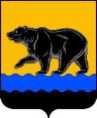 МУНИЦИПАЛЬНОЕ ОБРАЗОВАНИЕ
ГОРОД НЕФТЕЮГАНСКОТЧЁТЫ
о результатах деятельности главы города Нефтеюганска,
о результатах деятельности администрации города Нефтеюганска,
в том числе о решении вопросов, поставленных
Думой города Нефтеюганска
за 2023 год
г.НефтеюганскОглавлениеВведениеМуниципальное образование город Нефтеюганск осуществляет свое социально-экономическое развитие исходя из приоритетов, обозначенных Правительством Российской Федерации и Правительством Ханты-Мансийского автономного округа - Югры.Основные направления и тактика социальных и административных преобразований в муниципальном образовании основаны на исполнении Федерального закона Российской Федерации от 06.10.2003 № 131-ФЗ «Об общих принципах организации местного самоуправления в Российской Федерации», Стратегии социально-экономического развития Ханты-Мансийского автономного округа - Югры до 2036 года с целевыми ориентирами до 2050 года, Стратегии социально-экономического развития муниципального образования город Нефтеюганск на период до 2030 года.Реализация мероприятий в рамках государственных и муниципальных программ позволяет в комплексе решать вопросы создания условий для повышения качества жизни населения города на основе развития экономики, развития человеческого потенциала, обеспечения условий жизнедеятельности инфраструктуры городаI.Отчёт о результатах деятельности главы города Нефтеюганска за 2023 годГлава города Нефтеюганска осуществляет свою деятельность в соответствии со статьёй 25 Устава города Нефтеюганска.1.О реализации исключительной компетенции главы городаВ соответствии с возложенными полномочиями глава города Нефтеюганска представляет городской округ в отношениях с органами местного самоуправления других муниципальных образований, органами государственной власти, гражданами и организациями.Материально-техническое и организационное обеспечение деятельности органов местного самоуправления города осуществляется в соответствии с утвержденными нормативами.Вопросы, требующие утверждения Думой города Нефтеюганска, внесены на рассмотрение в соответствии с установленным порядком.В рамках полномочий главой города Нефтеюганска в 2023 году от имени муниципального образования город Нефтеюганск заключено 906 договоров, соглашений, муниципальных контрактов, дополнительных соглашений, протоколов разногласий, соглашений о расторжении, в том числе:-298 соглашений, дополнительных соглашений, соглашений о расторжении с государственными органами исполнительной власти о предоставлении субсидий и иных межбюджетных трансфертов в рамках реализации государственных программ Ханты-Мансийского автономного округа - Югры, реализации региональных проектов и муниципальных программ города Нефтеюганска, в том числе и в электронных реестрах;-32 соглашения о взаимодействии, партнерстве, социально-экономическом сотрудничестве с исполнительными органами государственной власти Ханты- Мансийского автономного округа - Югры, а также предприятиями и индивидуальными предпринимателями города Нефтеюганска;-42 соглашения, дополнительных соглашения о предоставлении субсидии крестьянским (фермерским) хозяйствам;-72 соглашения о предоставлении субсидии субъектам малого и среднего предпринимательства и некоммерческим организациям, не являющимися государственными (муниципальными) учреждениями;-1 договор пожертвования с ООО «РН - Юганскнефтегаз»;-7 договоров пожертвования инициативного платежа в рамках реализации муниципальной программы «Развитие гражданского общества», заключенных с гражданами и организациями;-57 договоров, в том числе дополнительных соглашений, о размещении нестационарных торговых объектов, сезонных объектов общественного питания, иных сезонных объектов по оказанию услуг населению на территории города Нефтеюганска на летний период;-1 договор на размещение и проведение ярмарки на территории города Нефтеюганска;-3 трехсторонних соглашения о возможности предоставления в аренду без проведения торгов земельных участков для реализации на них масштабного инвестиционного проекта;-60 трехсторонних соглашений об обеспечении прав гражданина - участника долевого строительства, пострадавшего от действий (бездействия) застройщика в Ханты-Мансийском автономном округе - Югре;-14 договоров целевого обучения, прохождения практики студентами;-1 договор о передаче документов в муниципальный архив с иными организациями и физлицами;-318 муниципальных контрактов, дополнительных соглашений, протоколов разногласий, соглашений о расторжении.2.О принятых главой города и администрацией города муниципальных правовых актахВ 2023 году главой города Нефтеюганска принято 196 правовых акта, в том числе 49 распоряжений и 147 постановлений главы города, из них по вопросам:-проведения публичных слушаний, общественных обсуждений в сфере градостроительной деятельности на территории города Нефтеюганска - 85;-проведения публичных слушаний по вопросу жилищно-коммунального комплекса - 4;-награждения - 39;-создания (деятельности) общественных советов города - 4.В 2023 году администрацией города Нефтеюганска принято 2 693 муниципальных правовых акта, из них: 635 распоряжений администрации города Нефтеюганска, 2 058 постановлений администрации города Нефтеюганска, в том числе 172 муниципальных нормативных правовых актов, в том числе по вопросам:-условий оплаты труда работников бюджетных организаций города Нефтеюганска - 17;-предоставления муниципальных услуг - 32;-предоставления субсидии из бюджета города Нефтеюганска - 15;-гражданской обороны, защиты от чрезвычайных ситуаций природного и техногенного характера, обеспечения пожарной безопасности - 5.3.О назначении и проведении публичных слушанийВ целях реализации полномочий по выдвижению инициативы проведения публичных слушаний и назначениях их проведения в установленном порядке в 2023 году главой города назначены и проведены 4 публичных слушания («Об исполнении бюджета города Нефтеюганска за 2022 год», «О назначении публичных слушаний по проекту актуализированной на 2024 год Схемы теплоснабжения города Нефтеюганска Ханты-Мансийского автономного округа - Югры на период с 2022 по 2033 годы», «Об утверждении Стратегии социально-экономического развития муниципального образования город Нефтеюганск до 2036 года с целевыми ориентирами до 2050 года», «О бюджете города Нефтеюганска на 2024 год и плановый период 2025 и 2026 годов») и 81 общественное обсуждение проектов нормативных правовых актов органов местного самоуправления.4.О приемах граждан по личным вопросам, встречах
с общественностью города, участие в различных мероприятияхВ 2023 году в администрации города Нефтеюганска продолжена работа по рассмотрению и учету письменных и устных обращений граждан в соответствии с Федеральным законом Российской Федерации от 02.05.2006 № 59-Ф «О порядке рассмотрения обращений граждан Российской Федерации».Все обращения, поступившие в администрацию города Нефтеюганска в 2023 году в письменной форме, в форме электронных сообщений, индивидуальные и коллективные обращения граждан зарегистрированы в установленном порядке, нарушений сроков рассмотрения обращений граждан свыше 30 дней, согласно законодательству, не выявлено.В 2023 году в адрес главы города Нефтеюганска, заместителей главы города, руководителей структурных подразделений администрации города Нефтеюганска поступило более 2 000 обращений граждан, из них 1 951 письменное обращение граждан. Через систему «Инцидент Менеджмент» поступило 5 389 обращений, через Платформу обратной связи - 449 обращений.Самыми актуальными для жителей города стали вопросы, связанные с коммунально-бытовым обслуживанием, в том числе, благоустройством территории города, ремонтом автомобильных дорог, уборкой и вывозом снега и т.д.На втором месте стоят жилищные вопросы. Заявители поднимают вопросы предоставления жилья в рамках реализации в Ханты-Мансийском автономном округе - Югре целевых и адресных жилищных программ, предоставления жилья по договорам социального найма, улучшения жилищных условий.Поступившие письменные обращения граждан после первичной регистрации и обработки рассмотрены главой города Нефтеюганска, его заместителями и направлены на исполнение руководителям структурных подразделений администрации города Нефтеюганска.Главой города Нефтеюганска в 2023 году принято 72 человек2, заместителями главы города Нефтеюганска - 23 человека. На приемах жители города получают консультации и рекомендации, способствующие разрешить их проблемы. Кроме того, это действенный способ «обратной связи» с жителями города. К приемам главы города Нефтеюганска, заместителей главы города Нефтеюганска осуществляется сбор информации по вопросам, поставленным в обращении граждан.В 2023 году непосредственно в отдел по работе с обращениями граждан департамента по делам администрации города Нефтеюганска обратилось более 400 жителей, с каждым из которых проведена разъяснительная беседа о порядке рассмотрения обращений граждан в администрации города Нефтеюганска, месте нахождения, контактах и справочных телефонах органов и структурных подразделений администрации города Нефтеюганска, о порядке записи на личный приём к руководителям администрации города Нефтеюганска.Администрация города Нефтеюганска осуществляет взаимодействие с общественными приемными Губернатора Ханты-Мансийского автономного округа - Югры в части предоставления информации и решения проблемных вопросов, поставленных в обращениях граждан. В 2023 году организованы приемы граждан по личным вопросам с Губернатором Ханты-Мансийского автономного округа - Югры посредством видеосвязи.В 2023 году отделом по работе с обращениями граждан департамента по делам администрации города Нефтеюганска продолжена работа по ведению реестров и итоговых таблиц в подсистеме «Реестры обращений граждан» государственной информационной системы «Территориальная информационная система Ханты-Мансийского автономного округа - Югры» с целью анализа обращений.Отделом по работе с обращениями граждан департамента по делам администрации города Нефтеюганска ежеквартально осуществляется анализ и обобщение рассмотрения устных и письменных обращений граждан, отчет предоставляется главе города Нефтеюганска. В целях повышения информированности граждан в соответствии с Федеральным законом Российской Федерации от 09.02.2009 № 8-ФЗ «Об обеспечении доступа к информации о деятельности государственных органов и органов местного самоуправления» сведения о количестве и характере обращений ежеквартально размещаются на официальном сайте органов местного самоуправления города Нефтеюганска в разделе «Обращения граждан».В электронной форме информация о результатах рассмотрения обращений граждан и организаций, а также о мерах, принятых по таким обращениям, ежемесячно в соответствии с подпунктом «б» пункта 2 Указа Президента Российской Федерации от 17.04.2017 года № 171 «О мониторинге и анализе результатов рассмотрения обращений граждан и организаций» представляется в Администрацию Президента Российской Федерации органами местного самоуправления города Нефтеюганска (администрацией, Думой, Счетной палатой), органами администрации, муниципальными учреждениями, иными организациями, осуществляющими публично значимые функции.5.Организация межведомственных, коллегиальных, совещательных
органовНа территории муниципального образования город Нефтеюганск в 2023 году под руководством главы города Нефтеюганска организована деятельность 39 совещательных органов (советы, комиссии, рабочие группы).II.Отчёт о результатах деятельности администрации города
Нефтеюганска, в том числе о решении вопросов, поставленных Думой города Нефтеюганска за 2023 год1.Результаты исполнения полномочий по решению вопросов местного
значения1.1Бюджет городаФормирование, исполнение бюджета городского округаОсновные характеристики по доходам и расходам бюджета города Нефтеюганска подготовлены в соответствии с требованиями Бюджетного кодекса Российской Федерации, Положением о бюджетном устройстве и бюджетном процессе в городе Нефтеюганске, а также иными муниципальными правовыми актами, регламентирующими процесс составления бюджета города и представления его в Думу города Нефтеюганска.Бюджет города Нефтеюганска формируется за счет собственных доходов (налоговые и неналоговые доходы) и безвозмездных поступлений (субсидий, субвенций, иных межбюджетных трансфертов, дотаций и прочих безвозмездных поступлений).Формирование доходной базы бюджета города Нефтеюганска на 2023 год осуществлялось исходя из прогноза социально-экономического развития города и основных направлений налоговой политики. В расчетах планируемых поступлений учитывались ставки и льготы, принятые решениями Думы города Нефтеюганска, по земельному налогу, налогу на имущество физических лиц, а также нормативы отчислений по налогам, установленные федеральным и окружным законодательством, поступающим в местный бюджет.Планирование доходов осуществлялось по видам доходов, подлежащим зачислению в бюджеты городских округов, в соответствии с Бюджетным кодексом Российской Федерации, Законом Ханты-Мансийского автономного округа - Югры от 10.11.2008 №132-оз «О межбюджетных отношениях в Ханты - Мансийском автономном округе - Югре».Решением Думы города Нефтеюганска от 21.12.2022 № 265-VII «О бюджете города Нефтеюганска на 2023 год и плановый период 2024 и 2025 годов» общий объем поступлений в бюджет города утвержден в сумме 14 530,1 млн. рублей.В течение отчетного финансового года были внесены изменения в плановые назначения, в результате которых уточненный план доходной части бюджета составил 17 168,5 млн. рублей, в том числе:Собственные доходы в сумме 5 678,5 млн. рублей, из них:-налоговые - 4 744,4 млн. рублей;-неналоговые - 934,1 млн. рублей.Безвозмездные поступления - 11 490,0 млн. рублей:-межбюджетные трансферты из бюджета Ханты-Мансийского автономного округа - Югры в сумме -11 113,0 млн. рублей;-безвозмездные поступления от негосударственных организаций (поступления по договорам с ООО «РН-Юганскнефтегаз») - 397,5 млн. рублей;-доходы бюджетов городских округов от возврата бюджетными учреждениями остатков субсидий прошлых лет - 0,5 млн. рублей;-возврат остатков субсидий и субвенций прошлых лет - 21,0 млн. рублей.На 01.01.2024 исполнение по доходам составило 17 115,7 млн. рублей (99,7%) (по итогам 2022 года исполнение по доходам составило 12 757,3 млн. рублей (100,1 %)), в том числе:Собственные доходы - 5 916,1 млн. рублей: -налоговые - 4 909,3 млн. рублей;-неналоговые -1 006,8 млн. рублей.Безвозмездные поступления - 11 199,7 млн. рублей:-межбюджетные трансферты - 10 824,0 млн. рублей;-доходы бюджетов городских округов от возврата бюджетными учреждениями остатков субсидий прошлых лет - 0,5 млн. рублей;-возврат безвозмездных поступлений от негосударственных организаций - 397,6 млн. рублей;-возврат от прочих безвозмездных поступлений - 1,4 млн. рублей;-возврат остатков субсидий и субвенций прошлых лет - 21,0 млн. рублей.Удельный вес безвозмездных поступлений составляет 65,4 % в общей сумме поступивших доходов города, налоговые доходы занимают - 28,7 %, неналоговые доходы - 5,9 %.Доходы по поступлениям от налоговых платежей сложились в размере 4 909,3 млн. рублей, что составляет 103,5 % к уточненному плану за 2023 год.Самым основным и значимым для бюджета города является налог на доходы физических лиц, составляющий 81,1 % от общего объема налоговых платежей. Поступления от налога на доходы физических лиц, закрепленные за местным бюджетом, по нормативу 49,99 %, составили 3 982,2 млн. рублей, или 104,7% от уточненного плана.Неналоговые доходы поступили в городской бюджет всего в сумме 1 006,8 млн. рублей, исполнение составило 107,8 % от уточненного плана.Доходы от использования имущества, находящегося в государственной и муниципальной собственности, составили 495,8 млн. рублей или 112,1% от уточненного плана и 49,3 % от неналоговых доходов всего.Кроме налоговых и неналоговых доходов в бюджет города поступают безвозмездные поступления. В сумму безвозмездных поступлений 11 199,7 млн. рублей включены безвозмездные поступления из бюджета Ханты-Мансийского автономного округа - Югры и прочие безвозмездные поступления.Из бюджета Ханты-Мансийского автономного округа - Югры поступило 10 824,0 млн. рублей, удельный вес в общей сумме поступивших средств из бюджета Ханты-Мансийского автономного округа - Югры дотации занимают 2,7 %, субвенции - 37,6 %, субсидии - 58,8 % и иные межбюджетные трансферты - 0,9 %.Главной задачей в сфере муниципальных финансов остается совершенствование в области администрирования налоговых платежей, повышение уровня собираемости налогов и сборов, поступающих в доход местного бюджета.В целях увеличения поступлений налоговых и неналоговых доходов в бюджет города Нефтеюганска постановлением администрации города Нефтеюганска от 26.09.2022 № 1923-п «О создании комиссии дополнительных доходов в бюджет города Нефтеюганска» утвержден план мероприятий по увеличению поступлений налоговых платежей в доход бюджета города Нефтеюганска.В результате проведенных мероприятий арендаторы по арендной плате за земельные участки оплатили задолженность в сумме 3,6 млн. рублей и арендаторы по арендной плате от сдачи в аренду имущества оплатили задолженность в сумме 0,4 млн. рублей.В целях обеспечения сбалансированности местного бюджета, повышения качества и эффективности управления финансовыми ресурсами постановлением администрации города Нефтеюганска от 01.02.2023 № 94-п «О мерах по реализации решения Думы города Нефтеюганска от 21.12.2022 № 265-VII «О бюджете города Нефтеюганска на 2023 год и плановый период 2024 и 2025 годов» утвержден план мероприятий по росту доходов и оптимизации расходов бюджета города Нефтеюганск на 2023 год и плановый период 2024 и 2025 годов. По плану мероприятий эффект за 2023 год по росту доходов составил 42,4 млн. рублей или 221,1 %, по оптимизации расходов 140,7 млн. рублей или 157,0 %. Основной эффект по доходам получен в результате следующих мероприятий: продажа земельных участков, государственная собственность на которые не разграничена и которые расположены в границах городских округов; заключение новых договоров по предоставлении земельных участков в аренду, в отношении земельных участков, находящихся в муниципальной собственности; проведение работы с налогоплательщиками и работодателями в рамках деятельности комиссии по мобилизации дополнительных доходов в бюджет города.Исполнение доходной части бюджета в 2019-2023 гг.млн.рублейУвеличение прочих безвозмездных поступлений в бюджеты городских округов связано с заключенным договором пожертвования с ООО «РН-Юганскнефтегаз» возвратом остатков по договорам прошлых лет.Решением Думы города Нефтеюганска от 21.12.2022 № 265-VII «О бюджете города Нефтеюганска на 2023 год и плановый период 2024 и 2025 годов» расходы бюджета города в первоначальной редакции утверждены в сумме 14 887,7 млн. рублей. В течение отчетного года в указанное решение вносились изменения с учетом необходимости утверждения объема дополнительно поступивших межбюджетных трансфертов, учета остатка средств на счете бюджета города Нефтеюганска на начало года. При уточненном годовом плане в сумме 17 774,5 млн. рублей, общий объем расходов бюджета города, произведенных за 2023 год, составил 16 840 млн. рублей или 94,7 %.Исполнение бюджета города осуществлялось в программном формате, основу которого составляют 15 муниципальных программ, охватывающих все сферы деятельности муниципального образования. На их реализацию в отчетном 2023 году направлено 16 704,6 млн. рублей, что составляет 95,1 % к уточненному плану. Удельный вес программно-целевых расходов сложился в размере 99,2 % к общему объему исполненных расходов. Непрограммные направления расходов бюджета города сложились в сумме 135,4 млн. рублей или 0,8 %. Традиционно, наиболее финансово емкими являлись муниципальные программы социальной направленности.млн.рублейАнализ исполнения расходовпо муниципальным программам в 2019-2023 гг.млн.рублейИсходя из приведенного анализа следует, что доля программных расходов в общем объеме исполненных расходов, то есть непосредственно связанных с целями и результатами, достигла более 99 %. Так в 2019 году она составила - 98,2%, в 2020 году - 98,1%, в 2021 году - 98,3%, в 2022 году -98,6%, в 2023 году - 99,2%.Исполнение расходной части бюджета в 2023 году
по функциональной структуремлн.рублейРаспределение расходов бюджета города в функциональном разрезе показывает, что бюджет города Нефтеюганска традиционно сохраняет свою социальную направленность. Так, в 2023 году на социальные отрасли направлено 45,6 % расходов.Наибольшую долю расходов в функциональном разрезе, как в абсолютном, так и в относительном выражении, занимают расходы на жилищно-коммунальное хозяйство. По итогам 2023 года они исполнены в сумме 6 740,0 млн. рублей, что составляет 40,0 % в общих расходах бюджета города Нефтеюганска.Также преобладающими и вторыми по значимости в структуре расходов бюджета города Нефтеюганска являются расходы на образование, они занимают 33,2 % от общего объема расходов бюджета города Нефтеюганска и исполнены в сумме 5 598,4 млн. рублей.Бюджет города Нефтеюганска, как и на протяжении предыдущих лет, осуществляет гарантированное выполнение в полном объеме всех социальных обязательств.Размер дефицита, предусмотренный проектом бюджета, соответствует предельному размеру дефицита, установленному статьей 92.1 Бюджетного кодекса Российской Федерации. Источниками покрытия дефицита бюджета являются остатки средств на счёте по учёту средств бюджета.По итогам мониторинга и оценки качества организации и осуществления бюджетного процесса в городских округах и муниципальных районах в Ханты- Мансийском автономном округе-Югре за достижение наиболее высоких показателей качества организации и осуществления бюджетного процесса город Нефтеюганск получил дотацию из бюджета округа в сумме 5,4 млн. рублей. Также в 2023 году муниципальное образование город Нефтеюганск отмечено финансовым поощрением в виде дотаций из бюджета округа за обеспечение роста налогового потенциала и качества планирования доходов бюджетов муниципальных образований в сумме 10,3 млн. рублей.Приказом департамента финансов администрации города Нефтеюганска от 21.03.2016 № 15 утверждено Положение об Общественном совете при департаменте финансов администрации города Нефтеюганска в целях обеспечения учёта общественного мнения, предложений и рекомендаций граждан при принятии решений при реализации департаментом финансов администрации города Нефтеюганска полномочий в области бюджета и финансов, общественной оценки деятельности департамента финансов администрации города Нефтеюганска. На заседаниях в 2023 году рассматривались вопросы об исполнении бюджета города Нефтеюганска за 2022 год, отчет о результатах деятельности департамента финансов администрации города Нефтеюганска за 2022 год, основные характеристики проекта бюджета города Нефтеюганска на 2024 год и плановый период 2025 и 2026 годов, а также основные направления налоговой, бюджетной и долговой политики города Нефтеюганска на 2024 и плановый период 2025 и 2026 годов.Установление, изменение и отмена местных налогов и сборовРазмеры ставок по налогам, поступающим в доход местного бюджета, установлены:-по земельному налогу - решением Думы города Нефтеюганска от 21.06.2021 № 981-VI (с изменениями, внесенными решениями Думы города Нефтеюганска от 22.12.202 № 54-VII, от 26.10.2022 № 227-VII, от 28.06.2023 № 371-VII);-по налогу на имущество физических лиц - решением Думы города Нефтеюганска от 28.10.2020 № 849-VI (с изменениями, внесенными решением Думы города Нефтеюганска от 27.04.2022 № 127-VII, от 29.06.2022 № 172-VII, от 28.06.2023 № 372-VII).Установленные размеры налоговых ставок являются экономически обоснованными и необременительными для уплаты.Льготы по местным налогам соответствуют целям социально-экономического развития муниципального образования город Нефтеюганска и способствуют повышению качества жизни населения города.Основными задачами налоговой политики муниципального образования остаются увеличение и совершенствование в области администрирования налоговых платежей, сокращение недоимки, недопущение возникновения задолженности, усиление налоговой дисциплины.1.2.Инвестиционная деятельностьПривлечение инвестиций в экономику города Нефтеюганска является одним из приоритетных направлений деятельности администрации города Нефтеюганска, которое напрямую влияет на уровень развития города и улучшение качества жизни жителей.По итогам Рейтинга муниципальных образований Ханты-Мансийского автономного округа - Югры по обеспечению условий благоприятного инвестиционного климата и содействию развитию конкуренции город Нефтеюганск отнесен к группе «С» как муниципальное образование с удовлетворительными условиями предпринимательской и инвестиционной деятельности, удовлетворительным уровнем развития конкуренции.Администрацией города Нефтеюганска проведен детальный анализ состояния и проблем инвестиционной активности, актуализирован План мероприятий по обеспечению благоприятного инвестиционного климата на территории города Нефтеюганска на 2023-2024 годы (далее - План мероприятий), направленный на повышение уровня инвестиционной привлекательности и развития конкуренции (распоряжение администрации города Нефтеюганска от 15.09.2023 № 350-р).Планом мероприятий предусмотрено продолжение работы по заключению организациями сферы образования и спорта города энергосервисных контрактов, возобновление работы по заключению концессионных соглашений, соглашений муниципально-частного партнерства, а также увеличено количество инвестиционных площадок с 10 до 22, из них 18 земельных участков и 4 муниципальных помещения.В целях реализации распоряжения Правительства Ханты-Мансийского автономного округа - Югры от 03.11.2022 № 679-рп «О Стратегии социально-экономического развития Ханты-Мансийского автономного округа - Югры до 2036 года с целевыми ориентирами до 2050 года» актуализирован план мероприятий по содействию развития конкуренции в городе Нефтеюганске (распоряжение администрации города Нефтеюганска от 30.11.2033 № 508-р), в частности, внедрена лучшая региональная практика «Проверь застройщика», которая размещена на Инвестиционном портале города Нефтеюганска. Благодаря созданию сервиса «Проверь застройщика» у граждан - потенциальных покупателей квартир появилась возможность ознакомиться в формате онлайн с застройщиками, осуществляющими строительство многоквартирных домов на территории города Нефтеюганска, проверить надежность застройщика при покупке квартиры.В срок до 30.03.2024 планируется внедрение лучшей региональной практики «Интерактивная карта по размещению рекламных конструкций» (далее - Интерактивная карта).Благодаря сервису Интерактивная карта создаются благоприятные условия для ведения бизнеса, развития конкуренции, а также своевременного информирования предпринимателей, осуществляющих деятельность в сфере наружной рекламы в городе Нефтеюганске.Интерактивная карта отображает места установки рекламных конструкций, в том числе в различных категориях (законные, незаконные, свободные, занятые).Ведение актуальной схемы размещения рекламных конструкций не только позволяет информировать физических и юридических лиц о местах установки, типах и видах рекламных конструкций, но и своевременно выявлять незаконно установленные рекламные конструкции, а также привлекать физических и юридических лиц к торгам на право заключения договоров на установку и эксплуатацию рекламных конструкций.В 2023 году увеличено количество товарных рынков с 21 до 35. Увеличение составило 67%, что положительно влияет на развитие конкуренции в городе.В апреле 2023 года введен в эксплуатацию Инвестиционный портал города Нефтеюганска, на котором осуществляется размещение информации о городе Нефтеюганске и его развитии, о проводимых администрацией города Нефтеюганска и органами государственной власти Ханты-Мансийского автономного округа - Югры конкурсных отборов субъектов с целью предоставления субсидий и грантов, о механизме обратной связи между инвесторами и администрацией города, а также порядке сопровождения инвестиционных проектов.Инвестиционный портал города - это многофункциональный инструмент. Пользователи Инвестиционного портала города могут направлять на рассмотрение в администрацию города Нефтеюганска инвестиционные проекты, подавать заявки на финансовую поддержку субъектов малого и среднего предпринимательства. Инвестиционный портал города способствует эффективному решению бизнес-задач.В 2023 году администрацией города Нефтеюганска проведена работа по внедрению Муниципального инвестиционного стандарта, состоящего из 11 (одиннадцати) разделов. По результатам внедрения город Нефтеюганск признан одним из лучших практик по 1 разделу Муниципального инвестиционного портала, содержащего следующую информацию:-об общей характеристике муниципального образования;-об инвестиционных площадках/объектах муниципального образования, частных или юридических лиц, на которых возможна реализация инвестиционного проекта;-о доступной инфраструктуре для размещения производственных и иных объектов инвесторов;-об инвестиционных предложениях муниципального образования;-о планируемых, реализуемых, реализованных инвестиционных проектах в муниципальном образовании;-об инновационном потенциале муниципального образования;-об инвестиционном уполномоченном в муниципальном образовании;-о совещательном органе при главе администрации муниципального образования, функции которого включают рассмотрение вопросов содействия реализации инвестиционных проектов, сопровождаемых на уровне муниципального образования;-об организациях инфраструктуры поддержки субъектов малого и среднего предпринимательства в автономном округе;-о сопровождении инвестиционных проектов по принципу «одного окна» (в соответствии с постановлением Правительства автономного округа от 27 декабря 2013 года № 590-п «О регламенте по сопровождению инвестиционных проектов в Ханты-Мансийском автономном округе - Югре»);-об Инвестиционной карте автономного округа (https://map.investugra.ru/);-о ресурсоснабжающих организациях, осуществляющих деятельность на территории муниципального образования;-о мерах поддержки инвесторов и порядке обращения для их получения;-о контактных данных лиц администрации муниципального образования, ответственных за оказание содействия в реализации инвестиционных проектов на территории муниципального образования и привлечение новых инвесторов;-о перечнях муниципального имущества, свободного от прав третьих лиц, а также имущества предоставленного во временное владение и пользование субъектам малого и среднего предпринимательства и самозанятым гражданам;-об интерактивных сервисах подачи заявок для инвесторов, обратная связь с инвестором.Определён инвестиционный уполномоченный Нефтеюганска - заместитель главы города. Главной его задачей является оказание содействия инвесторам при решении вопросов, связанных с реализацией инвестиционных проектов, а также привлечение инвестиций в муниципальное образование, выявление факторов, препятствующих развитию инвестиционной деятельности, выработка предложений по их устранению.Ежегодно на официальном сайте органов местного самоуправления и с 2023 года на Инвестиционном портале города Нефтеюганска публикуется инвестиционное послание главы города Нефтеюганска. Главная его задача - информирование об итогах инвестиционной деятельности за прошедший год, преимуществах ведения бизнеса на территории города, направлениях развития инвестиционной деятельности.В ноябре 2023 года администрацией города Нефтеюганска совместно с Департаментом экономического развития Югры, Департаментом госзаказа Югры, Фондом развития Югры и Фондом поддержки предпринимательства «Мой бизнес» разработан план мероприятий по внедрению механизмов развития (выращивания) поставщика - субъекта МСП в том числе с использованием механизма заключения «офсетных» договоров в НГМУП «Школьное питание». В апреле 2024 года планируется заключение НГМУП «Школьное питание» офсетного контракта.Офсетный контракт позволяет инвестору и муниципальному образованию город Нефтеюганск выстраивать долгосрочные отношения (на срок до 10 лет), в основе которых лежит создание (или реконструкция) в городе нового производства, создание рабочих мест и повышение налогооблагаемой базы с одной стороны и обеспечение инвестору долгосрочного рынка сбыта производимой молочной продукции, с другой стороны. Важным преимуществом офсетного контракта является возможность реализации планов Правительства Российской Федерации по наращиванию масштабов импортозамещения.На достижение лидерских позиций города Нефтеюганска направлена Стратегия социально-экономического развития муниципального образования город Нефтеюганск до 2036 года с целевыми ориентирами до 2050 года, через реализацию флагманских муниципальных проектов развития, в частности строительство:-Городского парка в 4 микрорайоне;-Детского сада в 16 микрорайоне;-Специальной школы-интернат в 17 микрорайоне;-Лицея предпрофессионального образования (учреждение, реализующее программы основного общего образования, среднего общего образования, среднего профессионального образования);-Средней общеобразовательной школы в 11В микрорайоне (Общеобразовательная организация с универсальной безбарьерной средой) (предложение граждан);-Средней общеобразовательной школы в СУ-62 (Общеобразовательная организация с универсальной безбарьерной средой);-Детского сада на 320 мест в 5 микрорайоне;-Многофункционального спортивного комплекса;-Сооружений, сети теплоснабжения в двухтрубном исполнении, микрорайон 15.-Сетей газоснабжения микрорайона 11А. Окончание (1 этап);-Завершение строительства Индустриального парка «Нефтеюганский» (окончание в 1 квартале 2024 года).Продолжилась работа по заключению соглашений о сотрудничестве с ключевыми предприятиями и индивидуальными предпринимателями, ведущими деятельность на территории города. По состоянию 01.01.2024 заключено 17 соглашений с ведущими организациями города и индивидуальными предпринимателями, а именно с Филиалом «Макрорегион западная Сибирь» ООО Интернет компания «СИБИНТЕК», ООО «Строительно - Финансовая фирма Глостер», ООО «ВэллСервис», ООО «Марлин Ойл Тулз», ООО «Нефтеюганскпромсервис», ПАО Банк «Финансовая Корпорация Открытие», ООО Группа транспортных компаний «ПасАвто», ООО «Юганский медицинский центр, ООО»  СИБГИДРОСТРОЙ», ООО «ПК» Джи Форс Сепарейшн», ООО «Ньютех Велл Сервис» и др.С целью создания благоприятных условий для инвестиционной деятельности на территории Нефтеюганска в состав Координационного совета по вопросам развития инвестиционной деятельности включены представитель Представительства Ханты-Мансийского автономного округа - Югры в Москве, Фонда развития Югры, общественный представитель Уполномоченного по защите прав предпринимателей в автономном округе, ресурсоснабжающих организаций, а также представители предпринимательского сообщества и деловых объединений. Общее число членов Координационного совета составляет 32 человека.Вместе с тем, совершенствуются механизмы привлечения инвестиций и форм поддержки проектов, реализуемых субъектами предпринимательской и инвестиционной деятельности.Администрация города готова развивать и укреплять взаимодействие с любыми заинтересованными лицами по ключевым вопросам инвестиционной деятельности и обеспечит все необходимые условия для благоприятного климата инвесторам и партнерам.1.3.Владение, пользование и распоряжение имуществом, находящимся в
муниципальной собственностиДля выполнения поставленной задачи проведена работа по увеличению поступления доходов в бюджет муниципального образования. Имущество, вовлечённое в коммерческий оборот, включает в себя недвижимость, машины и оборудование, пакеты акций. Источниками доходов от использования указанного имущества являются арендная плата, дивиденды по акциям, отчисления от прибыли муниципальных унитарных предприятий, доходы от продажи имущества, мероприятия по взысканию неустойки за несвоевременное исполнение муниципальных контрактов и прочие поступления.Первоначальный план по поступлению неналоговых доходов от использования муниципального имущества на 2023 год установлен в сумме 115,6 млн. рублей. В течение отчётного периода департаментом муниципального имущества администрации города Нефтеюганска уточнялись плановые показатели по поступлению дохода от использования муниципального имущества и к окончанию финансового года план увеличен на 362,44 млн. рублей и составил 478,04 млн. рублей. По итогам 2023 года фактическое поступление неналоговых доходов составило 501,07 млн. рублей, что говорит об исполнение плана на 104,8 %. По сравнению с 2022 годом общая сумма доходов от использования муниципального имущества увеличилась на 306,96 млн. рублей за счёт поступления в 2023 году средств по возмещению убытков по неисполнению договора о развитии застроенной территории.Увеличению плановых показателей по поступлению доходов от использования имущества предшествовала работа, которая заключалась в постоянном контроле над поступлением доходов, претензионно-исковой работе по дебиторской задолженности в отношении арендаторов муниципального имущества, а именно:-направлено 18 уведомлений о наличии задолженности по арендной плате, неоплаченных пени и штрафах на сумму 8,4 млн. рублей с предложением в добровольном порядке оплатить имеющуюся задолженность в части основного долга, пени и штрафов;-подготовлено 9 исковых заявлений о взыскании задолженности по арендной плате, пени на сумму 5 млн. рублей.Доходы от коммерческих организаций с участием муниципального образования и повышение их инвестиционной привлекательностиВ муниципальном образовании город Нефтеюганск осуществляет деятельность комиссия по контролю за деятельностью муниципальных предприятий и хозяйственных обществ со 100 % долей муниципальной собственности в уставном капитале, выполняя функции по решению вопросов, связанных с деятельностью организаций, а также для оценки финансовохозяйственной деятельности и повышения эффективности функционирования данных организаций. Комиссией осуществлялась не только оценка прошлых фактов и существующего в данный момент положения, но и реализовывалось ориентирование руководства организаций на те будущие события, которые способны повлиять на эффективность финансово-хозяйственной деятельности и конечные результаты.В целях повышения эффективности использования муниципального имущества и своевременного обеспечения поступления в бюджет города части прибыли от использования муниципального имущества, решением Думы города Нефтеюганска от 29.05.2014 № 816-V утверждено Положение о порядке, размерах и сроке уплаты в бюджет города Нефтеюганска части прибыли от использования муниципального имущества, находящегося в хозяйственном ведении муниципальных унитарных предприятий города Нефтеюганска.За 2023 год в бюджет муниципального образования поступил доход в виде прибыли, приходящейся на доли в уставных капиталах хозяйственных обществ, дивидендов по акциям, принадлежащим муниципальному образованию и доход от перечисления части прибыли, остающейся после уплаты налогов и иных обязательных платежей муниципальных унитарных предприятий, созданных муниципальным образованием, в сумме 2 049,03 тыс. рублей.В целях организации контроля за эффективностью использования имущества муниципального образования город Нефтеюганск, переданного для осуществления деятельности, прописанной в уставах и получения прибыли на правах, определённых законодательством Российской Федерации, муниципальным унитарным предприятиям и хозяйственным обществам с долей муниципальной собственности в уставном капитале, ежеквартально осуществляется анализ финансово-хозяйственной деятельности муниципальных унитарных предприятий и хозяйственных обществ, результаты которого в виде заключений предоставляются управляющим органам предприятий и обществ для принятия управленческих решений и задач, а также для дачи рекомендаций по повышению эффективности использования активов и ресурсов, предоставленных в собственность предприятиям и организациям муниципальным образованием. За 2023 год подготовлено и предоставлено управляющим органам предприятий и обществ 89 заключений.По итогам предыдущего финансового года и поквартально представителями управляющих органов, а именно ревизионными комиссиями осуществлялись невыездные ревизионные проверки в хозяйственных обществах, по результатам которых дано 24 ревизионных заключения по финансовому положению и эффективности деятельности хозяйственных обществ со 100	% долеймуниципальной собственности в уставном капитале, которые были представлены в управляющие органы хозяйственных обществ с долей муниципальной собственности в уставном капитале. Специалистами департамента муниципального имущества администрации города Нефтеюганска проведены 3 выездные	проверки	финансово-хозяйственной	деятельности:АО «Югансктранстеплосервис», АО «Аптека № 242», АО «Юганскводоканал».В рамках деятельности комиссии по контролю за деятельностью муниципальных предприятий и хозяйственных обществ со 100 % долей муниципальной собственности в уставном капитале, за отчётный период проведено 16 заседаний комиссии, на которых рассмотрено 86 вопросов, в том числе о финансово-хозяйственной деятельности хозяйственных обществ, согласование крупных сделок, рассмотрение финансово-хозяйственных планов обществ на следующий финансовый год, исполнение планов финансово-хозяйственной деятельности и использование прибыли, и многое другое.В целях повышения эффективности управления акциями (долями), находящимися в муниципальной собственности, разработана и внедряется система стратегического планирования деятельности хозяйственных обществ.В 2023 году с участием представителей муниципального образования город Нефтеюганск в органах управления хозяйственных обществ со 100 % долей муниципальной собственности в уставном капитале проведено 130 заседаний Совета директоров и акционеров (участников) хозяйственных обществ.Обеспечение сохранности, учёта, надлежащего использования имущества, находящегося в собственности муниципального образованияСтоимость имущества казны муниципального образования город Нефтеюганск по окончанию 2023 года составила 21 090,5 млн. рублей.Количество муниципальных унитарных предприятий и муниципальных учреждений, хозяйственных обществ с участием муниципального образования город Нефтеюганск составляет 72, в том числе:-муниципальные унитарные предприятия - 2;-муниципальные бюджетные учреждения - 37;-муниципальные казённые учреждения - 15;-хозяйственные общества с участием муниципального образования - 8; -автономные учреждения - 10.За 2023 год осуществлена 21 проверка объектов недвижимости, находящихся в пользовании муниципальных учреждений и организаций на предмет целевого использования, в том числе 5 по объектам, переданным по договорам аренды, 7 по объектам, переданным в оперативное управление, 8 по объектам, переданным в безвозмездное пользование, 1 по объектам, переданным в хозяйственное ведение. Специалисты департамента муниципального имущества администрации города Нефтеюганска принимали участие в проведении инвентаризации имущества, переданного муниципальным учреждениям.В отношении недвижимого имущества, находящегося в муниципальной собственности, осуществлялся следующий комплекс мероприятий:-учёт количественных, технических и правовых характеристик объектов недвижимости в реестре муниципального имущества;-инвентаризация объектов муниципальной собственности;-оформление прав на имущество;-планирование использования;-определение условий совершения сделок с недвижимым имуществом;-контроль за использованием имущества по назначению.Для передачи в аренду муниципального имущества, заключения договоров мены, выкупа коммерческого найма, а также для осуществления мероприятий по переселению граждан из аварийного жилищного фонда средства бюджета направлены на оценку возмещения за изымаемые земельные участки и расположенные на них объекты недвижимого имущества и на проведение оценки рыночной стоимости всего по 1 247 объектам муниципального имущества.Кроме того, проведены кадастровые работы по 15 объектам муниципальной собственности.В 2023 году зарегистрировано право муниципальной собственности на 718 объектов недвижимости, из них на жилые помещения - 624, прекращено право муниципальной собственности на 62 объекта недвижимости.В отчётном году заключено 30 договоров аренды муниципального имущества города Нефтеюганска, из них 2 договора заключено с социальными предприятиями, 5 договоров с социально-ориентированными некоммерческими организациями и 8 договоров с субъектами малого и среднего предпринимательства. Всего действующих договоров аренды на 01.01.2024 - 87. Размер площади, переданной по всем договорам аренды муниципального имущества, составляет 27 030,1 кв. метров.В настоящее время при заключении договоров аренды муниципального имущества (без проведения торгов) применяется Методика определения размера арендной платы за пользование муниципальным имуществом, утверждённая постановлением администрации города Нефтеюганска от 13.10.2017 № 169-нп.В отчётном году заключено 12 договоров безвозмездного пользования (ссуды) муниципальным имуществом города Нефтеюганска, 14 дополнительных соглашений в части продления срока действия договоров безвозмездного пользования (ссуды) муниципальным имуществом.Всего по состоянию на 01.01.2024 заключено 57 договоров безвозмездного пользования (ссуды) муниципальным имуществом, общей площадью 14 890,30 кв. метров, из них 45 договоров в отношении объектов, находящихся в Перечне имущества, подлежащего использованию на праве безвозмездного временного пользования (ссуды) и 12 договоров заключено с социально-ориентированными некоммерческими организациями в отношении объектов, находящихся в Перечне муниципального имущества, предназначенного для передачи в пользование социально-ориентированным некоммерческим организациям.Постановлением администрации города Нефтеюганска от 04.05.2023 № 551-п утвержден перечень муниципального имущества, свободного от прав третьих лиц (за исключением имущественных прав некоммерческих организаций), которое может быть использовано только в целях предоставления его во владение и (или) в пользование социально-ориентированным некоммерческим организациям.Решением Думы города Нефтеюганска от 23.03.2022	№ 110-VII «Об утверждении перечней муниципального имущества» утвержден Перечень муниципального имущества, подлежащего использованию на праве безвозмездного временного пользования (ссуды).Содействие формированию рынка недвижимости.Повышение	эффективности системы продажи имущества города НефтеюганскаВажным направлением деятельности при решении задач оптимизации структуры муниципальной собственности является приватизация.В Прогнозный план (программу) приватизации имущества муниципального образования город Нефтеюганск на 2023 год включено 12 объектов муниципальной собственности, а также во исполнение Плана мероприятий Ханты-Мансийского автономного округа - Югры по реформированию государственных и муниципальных унитарных предприятий, осуществляющих деятельность в Ханты-Мансийском автономном округе - Югре, на период до 1 января 2025 года, разработанного в соответствии с требованиями Федерального закона Российской Федерации от 27.12.2019 № 485-ФЗ «О внесении изменений в Федеральный закон «О государственных и муниципальных унитарных предприятиях» и Федеральный закон «О защите конкуренции» в отношении 1 предприятия проводятся мероприятия по преобразованию в акционерное общество.В течение отчётного периода на торги выставлено 12 объектов, из них:-торги состоялись в отношении 2 объектов муниципальной собственности и заключены договоры купли-продажи (1 объект недвижимого имущества и 1 объект движимого имущества);-в отношении 7 объектов торги не состоялись в виду отсутствия заявок;-в отношении 2 объектов недвижимого имущества, включённых в прогнозный план (программу) приватизации имущества муниципального образования город Нефтеюганск на 2023 год, проводилась работа по реализации преимущественного права субъектов малого и среднего предпринимательства, арендующих объекты муниципальной собственности города Нефтеюганска на приобретение имущества муниципального образования город Нефтеюганск в соответствии с Федеральным законом Российской Федерации от 22.07.2008 № 159-ФЗ «Об особенностях отчуждения недвижимого имущества, находящегося в государственной собственности субъектов Российской Федерации или в муниципальной собственности и арендуемого субъектами малого и среднего предпринимательства, и о внесении изменений в отдельные законодательные акты Российской Федерации». По результатам проведённой работы с одним субъектом малого и среднего предпринимательства заключен договор купли-продажи (при оплате в рассрочку), со вторым субъектом малого и среднего предпринимательства заключен договор купли-продажи (при оплате единовременно);-в отношении 1 объекта муниципальной собственности проводится оценка.Общая сумма полученных доходов от продажи объектов муниципальной собственности города Нефтеюганска по состоянию на 31.12.2023 составила 15,94 млн. рублей (при плане 13,44 млн. руб.) или 118,6 % планового показателя.1.4.Градостроительство и земельные отношенияГрадостроительное развитие и планировкаВ соответствии с планом мероприятий по территориальному планированию, градостроительному зонированию, планировке территории, формированию и ведению информационной системы обеспечения градостроительной деятельности муниципального образования город Нефтеюганск утверждена следующая градостроительная документация:-изменения в документ территориального планирования «Генеральный план города Нефтеюганска»;-изменения в Правила землепользования и застройки города Нефтеюганска;-проект планировки и проект межевания территории микрорайона 11В города Нефтеюганска;-проект планировки и проект внесения изменений в проект межевания территории микрорайонов 16 и 16А города Нефтеюганска;-проект внесения изменений в проект планировки и проект межевания территории микрорайона 4 города Нефтеюганска.Кроме того, департаментом градостроительства и земельных отношений администрации города Нефтеюганска рассмотрены и утверждены 9 проектов планировки и межевания территории, подготовленных по инициативе и за счет средств заинтересованных лиц.Строительный комплексПо итогам 2023 года выполнены следующие мероприятия:Муниципальная программа «Развитие образования и молодёжной политики в городе Нефтеюганске»:-завершены работы по устройству наружного освещения по МБДОУ «Детский сад №20» («Золушка»), которое расположено по адресу: г.Нефтеюганск, 8А мкр., здание №29;-на территории МБОУ «СОШ №14» выполнен монтаж универсальной спортивной площадки;-выполнены проектно-изыскательские работы по капитальному ремонту объекта «Строение детского сада №6», расположенного по адресу: Ханты- Мансийский автономный округ - Югра, г.Нефтеюганск, 5 мкр., д.15.-заключен муниципальный контракт на выполнение строительномонтажных работ по объекту: «Здание детского сада № 7» (наружное освещение территории), расположенному по адресу: г.Нефтеюганск, 6 мкр., здание 64. Срок завершения работ - 1 квартал 2024 года.-продолжается строительство детского сада на 300 мест в 16 микрорайоне г. Нефтеюганска. Строительная готовность на сегодня составляет 24 %.Муниципальная программа «Развитие культуры и туризма в городе Нефтеюганске»:-завершены работы по капитальному ремонту на объекте: «Нежилое здание музыкальной школы», расположенном по адресу: г.Нефтеюганск, 2А мкр., здание 1;-продолжается проектирование по объекту «Нежилое помещение», расположенному по адресу: г.Нефтеюганск, 10 мкр., д.14, пом.2. Ожидаемый срок завершения работ - 2 квартал 2024 года.Муниципальная программа «Развитие физической культуры и спорта в городе Нефтеюганске»:-возобновлено строительство многофункционального спортивного комплекса, исполнитель по контракту ООО Специализированный застройщик «Юграстройпартнер» (строительная готовность на 31.12.2023 15%);-завершен ремонт кровли спортивного комплекса «Олимп» в 14 мкр.;-продолжено выполнение комплекса мероприятий по предупреждению возможной чрезвычайной ситуации из-за угрозы обрушения здания МБУ ЦФКиС «Жемчужина Югры», находящегося по адресу: г.Нефтеюганск, 2А мкр., строение 4;-выполнен демонтаж существующего хоккейного корта и монтаж новой универсальной спортивной площадки во 2 мкр. в районе МБОУ «СОШ №5».Муниципальная программа «Развитие жилищной сферы города Нефтеюганска»:-продолжается разработка проектно-сметной документации по объекту «Инженерное обеспечение территории в районе СУ-62 г.Нефтеюганска», планируемому для предоставления земельных участков под индивидуальное жилищное строительство льготной категории граждан.-завершены работы по корректировке проектно-сметной документации «Сооружение, сети теплоснабжения в 2-х трубном исполнении, микрорайон 15 от ТК-1 и ТК-6 до ТК-4. Реестр № 529125 (участок от ТК 1-15 мкр. до МК 14-23 Неф)».Муниципальная программа «Развитие жилищно-коммунального комплекса и повышение энергетической эффективности в городе Нефтеюганске»:-завершено строительство объекта «Фильтровальная станция, производительностью 20000 м3 в сутки» ХМАО-Югра, г.Нефтеюганск,                         7 микрорайон (станция ВОС)». -заключен муниципальный контракт на выполнение работ по реконструкции КНС-3а с коллектором напорного трубопровода, которые являются основным средством транспортировки канализационных стоков на очистные сооружения, имеют высокий процент износа. Исполнение контракта – 4 квартал 2024 года;-завершен монтаж двух тренажёрных площадок в 11А и 8 мкр. и монтаж одной универсальной спортивной площадки в 16 мкр.;-выполнены работы по архитектурной подсветке памятника-бюста В.А.Петухову на главной площади;-заключен муниципальный контракт на выполнение проектноизыскательских работ по объекту «ЛЭП-0,4кВ уличное освещение от РУ-0,4кВ ТП №1-1, в районе от жилого дома №1 до жилого дома №10 (пешеходная дорожка)». Ожидаемый срок завершения работ - 1 полугодие 2024 года;-завершены проектно-изыскательские работы по объекту «Главная площадь г.Нефтеюганска (II-я очередь строительства) (капитальный ремонт фонтана)».-продолжается проектирование по объектам:«КНС с резервуарами-усреднителями сточных вод». Ожидаемый срок завершения работ - 2 квартал 2024 года;«Объединенный хозяйственно-питьевой и противопожарный водопровод в 11А микрорайоне г.Нефтеюганска» (корректировка)». Ожидаемый срок завершения работ - 4 квартал 2024 года;«Объединенный хозяйственно-питьевой и противопожарный водопровод к жилому поселку УМ-4, г.Нефтеюганска». Ожидаемый срок завершения работ - 2 квартал 2024 года;«Сети газоснабжения (участок газопровода от сетей АО «НефтеюганскГаз» до объекта «Газопровод межпоселковый ГРС п.Каркатеевы - г.Нефтеюганск»)». Ожидаемый срок завершения работ - 1 квартал 2024 года;«Уличное (наружное искусственное) освещение автомобильной дороги общего пользования местного значения по улице Транспортная (подъезд к АЗС) (от ПК 0+000 до ПК 0+653)». Ожидаемый срок завершения работ - 2 квартал 2024 года;«Уличное (наружное искусственное) освещение автомобильной дороги общего пользования местного значения по улице Транспортная (участок от ул.Алексея Варакина до проезда 5П)». Ожидаемый срок завершения работ - 2 квартал 2024 года;«Уличное (наружное искусственное) освещение автомобильной дороги общего пользования местного значения Проезд 8П». Ожидаемый срок завершения работ - 2 квартал 2024 года;«Уличное (наружное искусственное) освещение автомобильной дороги общего пользования местного значения по улице Мамонтовская (от ПК 2+740 до ПК 2+900)». Ожидаемый срок завершения работ - 2 квартал 2024 года;«Уличное (наружное искусственное) освещение автомобильной дороги общего пользования местного значения Проезд 6П (ПК 0+000 до ПК 1+114; ПК1+807 до ПК 2+652)», ожидаемый срок завершения работ - 2 квартал 2024 года;«Уличное (наружное искусственное) освещение автомобильной дороги общего пользования местного значения по улице Сургутская (от ПК 0+000 до ул.Объездная)». Ожидаемый срок завершения работ - 2 квартал 2024 года;«Уличное (наружное искусственное) освещение внутриквартального проезда по улице Кедровая на участке (от улицы Березовая до улицы Буровиков)». Ожидаемый срок завершения работ - 2 квартал 2024 года;«Уличное (наружное искусственное) освещение внутриквартального проезда по улице Березовая на участке (от улицы Кедровая до улицы Таежная)». Ожидаемый срок завершения работ - 2 квартал 2024 года;«Уличное (наружное искусственное) освещение внутриквартального проезда по переулку Линейный на участке (от улицы Березовая до переулка Садовый дом 3)». Ожидаемый срок завершения работ - 2 квартал 2024 года;-изыскано финансирование на выполнение проектно-изыскательских работ по 5 участкам (территориям) для устройства наружным освещением пешеходных зон и детских и спортивных площадок в 10, 12, 13, 14 микрорайонах. Заключение контракта запланировано в 1 квартале 2024 года;-начаты работы по разработке проектно-сметной документации в целях строительства объекта капитального строительства «Берегоукрепление вдоль ул. Набережная».Муниципальная программа «Развитие транспортной системы в городе Нефтеюганске»-начато строительство участка автодороги по ул. Нефтяников (участок от ул. Романа Кузоваткина до ул. Набережная)». Строительная готовность объекта на 31.12.2023 - 100 %;-заключен муниципальный контракт на выполнение строительномонтажных работ по объекту: «Автодорога по ул.Набережная (участок от ул.Романа Кузоваткина до ул.Нефтяников)». Срок выполнения работ по контракту - 1 квартал 2024 года;-в целях выполнения строительно-монтажных работ по строительству объекта «Светофорный объект по ул.Нефтяников на ПК 2+944», в 2023 году изыскано финансирование из местного бюджета и неоднократно проведенные торги по данному объекту не состоялись ввиду отсутствия заявок участников.Земельные отношенияВ целях эффективного управления земельными ресурсами в границах муниципального образования город Нефтеюганска за 2023 год проведена следующая работа:-заключены 3 муниципальных контракта на выполнение работ по межеванию 38 земельных участков, расположенных в границах муниципального образования город Нефтеюганск, на общую сумму 513,6 тыс. рублей;-заключен муниципальный контракт на выполнение работ по подготовке отчётов рыночной стоимости земельных участков на общую сумму 56,50 тыс. рублей. По данному контракту подготовлены и предоставлены 15 отчётов о рыночной стоимости земельных участков для дальнейшего предоставления их с торгов.В 2023 году принято 363 заявления по муниципальной услуге «Постановка граждан на учет в качестве лиц, имеющих право на предоставление земельных участков в собственность бесплатно».Всего состоят в списках очередности 889 семей, из них 749 - это граждане, имеющие трёх и более детей, 140 - это иные категории граждан (ветераны, участники боевых действий, инвалиды, семьи, имеющие детей-инвалидов, молодые семьи).Администрацией города Нефтеюганска ежегодно осуществляются действия по актуализации списка граждан, состоящих на учете в целях получения сведений, свидетельствующих о сохранении либо утрате гражданином и (или) членами его семьи, принятыми на учет, права на бесплатное приобретение земельного участка для индивидуального жилищного строительства. В ходе данной проверки исключены из списков 68 семей по причине утраты нуждаемости в улучшении жилищных условий.В соответствии с мероприятием «Предоставление социальных выплат отдельным категориям граждан на обеспечение жилыми помещениями в Ханты-Мансийском автономном округе - Югре», предусмотренным государственной программой Ханты-Мансийского автономного округа - Югры «Развитие жилищной сферы», выплаты предоставляются многодетным семьям, которые встали на учёт до 31.12.2017 и семьям с 2 и более детьми.Социальной выплатой воспользовались:-12 многодетных семей на сумму 12 300 тыс. рублей;-18 семей с 2 и более детьми на сумму 10 314, 48 тыс. рублей.Всего социальной выплатой взамен земельного участка воспользовались с 2016 года на текущий период - 280 многодетных семей.В 2023 году по результатам реализации администрацией города Нефтеюганска программы по переселению из аварийного жилья, проведены работы по инвентаризации земельных участков, расположенных в 11А микрорайоне, высвобожденных после сноса приспособленных для проживания строений, выбраны территории, возможные для формирования земельных участков под индивидуальное жилищное строительство, с целью предоставления отдельным категориям граждан.На основании внесённых изменений в проект межевания территории 11А микрорайона, утверждённых постановлением администрации города Нефтеюганска от 12.12.2023 № 1717-п, поставлены на кадастровый учёт 9 земельных участков под индивидуальное жилищное строительство. Постановлением администрации города Нефтеюганска от 25.12.2024                                   № 1857-п «Об утверждении перечня земельных участков, предназначенных для бесплатного предоставления в собственность гражданам для индивидуального жилищного строительства» утвержден перечень из 9 земельных участков, запланированных к предоставлению в 2024 году льготным категориям граждан в соответствии со списками очередности.Во исполнение утверждённых регламентов предоставления муниципальных услуг в сфере земельных отношений предоставлено 1 399 муниципальных услуг.В 2023 году организовано 11 аукционов, по результатам которых заключено 11 договоров аренды земельных участков общей площадью 68 647 кв.м. (из них под жилищное строительство 5 участок площадью 24 502 кв.м.) на общую сумму 19 015,04 тыс. рублей.За 2023 год предоставлено в частную собственность 55 земельных участков (в том числе, по соглашениям о перераспределении земельных участков) общей площадью 15,27 га из них:-под индивидуальное жилищное строительство 14 земельных участков площадью 0,8 га;-под промышленные объекты 13 земельных участков площадью 10,2 га;-под объекты торговли 4 земельных участка площадью 0,64 га;-под ведение огородничества 4 земельных участка площадью 0,48 га;-заключено 20 соглашений о перераспределении земельных участков площадью 3,1 га.Общая сумма вырученных средств за выкуп в собственность земельных участков под объекты недвижимости увеличилась в 2 раза в связи с увеличением поступивших заявлений от граждан и юридических лиц и составила 34,29 млн. рублей.Всего заключено 49 договоров аренды. Общая сумма вырученных средств за аренду земель в городе Нефтеюганске составила 403,37 млн. рублей.В собственность бесплатно предоставлено 186 земельных участков, из них в рамках «гаражной амнистии» 181 земельный участок под гаражами для личного пользования. Заключено 4 соглашения по установлению сервитутов в отношении земельных участков.Ввод жильяНа 2023 год запланирован показатель «Объем жилищного строительства» в объеме 47,8 тыс.кв.м., в том числе индивидуальное жилищное строительство общей площадью 0,138 тыс.кв.м. По итогам 2023 года введено в эксплуатацию 97,5 тыс.кв.м., в том числе 4 многоквартирных дома - 90,26 тыс.кв.м., 55 индивидуальных жилых домов общей площадью 7,28 тыс.кв.м. Таким образом, исполнение плана ввода жилых домов в городе Нефтеюганске по итогам 2023 года составило 204 %.Введены следующие многоквартирные жилые дома:-«Многоквартирный жилой дом со встроенными помещениями общественного назначения, расположенный по адресу: г.Нефтеюганск, 11В мкр., ул. Коммунальная, земельный участок 1 (строительный)» площадью 31,79 тыс.кв.м.;-«Многоквартирный жилой дом со встроенными нежилыми помещениями социального назначения. Корпус 49-2; 5 мкр., земельный участок № 17, г.Нефтеюганск» площадью 6,51 тыс.кв.м.;-«Многоквартирный жилой дом, расположенный по адресу: ХМАО - Югра, г. Нефтеюганск, мкр. 17-й» площадью 31,63 тыс.кв.м.;-«Многоквартирный жилой дом №7, расположенный по адресу: ХМАО- Югра, г. Нефтеюганск, 17 микрорайон. 1 этап строительства. Многоквартирный жилой дом №7. Корпус 1» площадью 20,3 тыс.кв.м.Под руководством главы города организована комиссия по проведению осмотра зданий, сооружений на предмет их технического состояния и надлежащего технического обслуживания в соответствии с требованиями технических регламентов, предъявляемыми к конструктивным и другим характеристикам надежности и безопасности указанных объектов, требованиями проектной документации, выдаче рекомендаций о мерах по устранению выявленных нарушений. За 2023 год проведено 2 выезда Комиссии.В ходе предоставления муниципальных услуг:«Присвоение адреса объекту адресации, изменение и аннулирование такого адреса» выдано:-770 решений о присвоении адреса объекту адресации;-27 решений об аннулировании адреса объекту адресации.«Предоставление сведений, содержащихся в информационной системе обеспечения градостроительной деятельности города Нефтеюганска» оказано:-67 платных услуг;-83 услуги без оплаты.«Выдача градостроительного плана земельного участка» выдано:-78 градостроительных планов земельных участков;-43 решения об отказе в выдаче градостроительного плана.За 2023 год департаментом градостроительства и земельных отношений администрации города Нефтеюганска по направлению деятельности подготовлено и направлено:-101 иск о взыскании задолженности по арендной плате и пени на сумму 29 866,824 тыс. рублей;-36 исков об освобождении самовольно занятых земельных участков, сносе самовольных построек, возврате арендованного имущества;-обеспечено участие и подготовка мотивированных возражений по обжалованию решений/действий департамента в судах общей юрисдикции/арбитражных судах по 6 гражданским делам;-обеспечено участие в иных делах по 22 делам.1.5.Жилищно-коммунальное хозяйствоРаспоряжение муниципальным жилищным фондом коммерческого и специализированного использованияВ соответствии с Порядком формирования, управления и распоряжения жилищным фондом, находящимся в собственности города Нефтеюганска, утверждённым решением Думы города Нефтеюганск от 08.06.2022 № 166-VII, специализированный жилищный фонд города Нефтеюганска включает: служебные жилые помещения, жилые помещения маневренного фонда, жилые помещения, предназначенные для предоставления детям-сиротам и детям, оставшимся без попечения родителей, лицам из числа детей-сирот и детей, оставшихся без попечения родителей.Жилые помещения муниципального специализированного маневренного жилищного фонда предоставляются для временного проживания граждан:-относящихся к одной из категорий, определенных статьей 95 Жилищного кодекса Российской Федерации;-являющихся собственниками и (или) членами семьи собственника (супруг(а), дети, родители), единственные жилые помещения которых стали непригодными для проживания в результате чрезвычайных обстоятельств;-проживающих в служебных жилых помещениях муниципального специализированного служебного жилищного фонда в домах, признанных аварийными, расселяемых в рамках муниципальной программы «Развитие жилищной сферы города Нефтеюганска» либо согласно договору о развитии застроенной территории, договору о комплексном развитии территории, которые не могут быть выселены без предоставления другого жилого помещения;-детей-сирот и детей, оставшихся без попечения родителей, лиц из числа детей-сирот и детей, оставшихся без попечения родителей, которые не являются нанимателями жилых помещений по договорам социального найма или членами семьи нанимателя жилого помещения по договору социального найма либо собственниками жилых помещений, а также детей-сирот и детей, оставшихся без попечения родителей, лиц из числа детей-сирот и детей, оставшихся без попечения родителей, которые являются нанимателями жилых помещений по договорам социального найма или членами семьи нанимателя жилого помещения по договору социального найма либо собственниками жилых помещений, в случае, если их проживание в ранее занимаемых жилых помещениях признается невозможным по обстоятельствам, установленным пунктом 2 статьи 5 Закона Ханты-Мансийского автономного округа - Югры от 09.06.2009 № 86-оз «О дополнительных гарантиях и дополнительных мерах социальной поддержки детей-сирот и детей, оставшихся без попечения родителей, лиц из числа детей- сирот и детей, оставшихся без попечения родителей, усыновителей, приемных родителей в Ханты-Мансийском автономном округе - Югре», в порядке, установленном постановлением Правительства Ханты-Мансийского автономного округа - Югры от 25.01.2013 № 21-п «Об отдельных вопросах обеспечения детей-сирот и детей, оставшихся без попечения родителей, лиц из числа детей-сирот и детей, оставшихся без попечения родителей, благоустроенными жилыми помещениями специализированного жилищного фонда по договорам найма специализированных жилых помещений в Ханты- Мансийском автономном округе - Югре»;-участников долевого строительства, имеющих трех и более детей, в отношении которых застройщик не исполнил обязательства по договору долевого строительства передать объект долевого строительства в установленный договором срок.Служебные жилые помещения муниципального специализированного жилищного фонда предоставляются для проживания граждан, не обеспеченных жилыми помещениями в городе Нефтеюганске (не являющихся собственниками или членами семьи собственника жилых помещений, нанимателями или членами семьи нанимателя по договорам найма жилого помещения муниципального (государственного) жилищного фонда) и относящихся к одной из следующих категорий:-избранных на выборные муниципальные должности в органы местного самоуправления города Нефтеюганска;-замещающих должности муниципальной службы и состоящих в трудовых отношениях с органами местного самоуправления города Нефтеюганска;-состоящих в трудовых отношениях с муниципальными учреждениями и муниципальными унитарными предприятиями города Нефтеюганска.Жилые помещения муниципального жилищного фонда коммерческого использования предоставляются гражданам, не обеспеченным жилыми помещениями в городе Нефтеюганске (не являющимся собственниками или членами семьи собственника жилых помещений, нанимателями или членами семьи нанимателя по договорам найма жилого помещения муниципального (государственного) жилищного фонда):-состоящим в трудовых отношениях с территориальными государственными органами власти, муниципальными учреждениями или предприятиями, а также хозяйственными обществами, имеющими 100 % долю муниципальной собственности в уставном капитале города Нефтеюганска, бюджетными учреждениями здравоохранения Ханты-Мансийского автономного округа - Югры;-состоящим в трудовых отношениях с бюджетными учреждениями здравоохранения Ханты-Мансийского автономного округа - Югры;-проходящим службу в должности участкового уполномоченного полиции Отдела Министерства внутренних дел Российской Федерации по городу Нефтеюганску;-спортсменам-инвалидам, включенным в список сборных команд Ханты- Мансийского автономного округа - Югры и Российской Федерации;-нетрудоспособным гражданам, состоящим на учете в качестве нуждающихся в жилых помещениях, единственное жилье которых утрачено по независящим от них причинам (за исключением случаев утраты жилого помещения в результате чрезвычайной ситуации);-приёмным родителям, принявшим на воспитание 3 и более детей;-гражданам, указанным в пункте 3 части 2 статьи 57 Жилищного кодекса Российской Федерации, при наличии вступившего в силу судебного акта о предоставлении жилого помещения по договору социального найма вне очереди (при наличии свободных жилых помещений муниципального жилищного фонда коммерческого использования);-гражданам, имеющим регистрацию по месту жительства в строении, приспособленном для проживания, расположенном на территории города Нефтеюганска и не имеющим жилых помещений на территории Российской Федерации, чьё строение исключено из реестра строений, приспособленных для проживания по состоянию на 01.01.2012 и из реестра приспособленных для проживания строений, подлежащих расселению в 2021 году в невостребованные жилые помещения, построенные (приобретённые) за счёт субсидии в области строительства и жилищных отношений (предоставленной в 2018 году на осуществление полномочий по ликвидации и расселению приспособленных для проживания строений) в выселении из которых, а также освобождении земельного участка от которых решением суда, вступившем в законную силу, администрации города Нефтеюганска отказано. На одно строение предоставляется одно жилое помещение, независимо от состава семьи и фактического количества семей, без учёта социальной нормы предоставления площади жилого помещения.Решение о предоставлении жилых помещений оформляется правовым актом администрации города с учётом решения Жилищной комиссии администрации города Нефтеюганска по вопросам об их распределении.Обмен жилыми помещениями, предоставленными по договорам социального наймаСогласование обмена жилыми помещениями муниципального жилищного фонда социального использования осуществляется на основании заключенного между нанимателями договора об обмене жилыми помещениями в порядке, установленном законодательством Российской Федерации.Договоры социального найма на жилые помещения, предоставленные по обмену, заключаются на основании муниципального правового акта администрации города Нефтеюганска.В 2023 году обмен жилых помещений муниципального жилищного фонда социального использования не осуществлялся.В соответствии с Федеральным законом Российской Федерации от 24.11.1995 № 181-ФЗ «О социальной защите инвалидов в Российской Федерации», Порядком замены муниципальных жилых помещений жилищного фонда социального использования инвалидам, семьям, имеющим детей-инвалидов, являющимся нанимателями жилых помещений по договорам социального найма, утвержденным решением Думы города Нефтеюганска от 08.06.2022 № 166-VII, произведена замена 1 жилого помещения (1 семья) на другое жилое помещение муниципального жилищного фонда социального использования, отвечающее установленным требованиям.Обеспечение жилыми помещениями граждан, состоящих во внеочередном списке нуждающихсяВ 2023 году гражданам, состоящим на учёте в качестве нуждающихся в жилом помещении, предоставляемом по договору социального найма во внеочередном порядке, предоставлено 4 жилых помещения (обеспечено 4 семьи).Всего за 2023 год заключено 670 договоров найма муниципальных жилых помещений, дополнительных соглашений, а также соглашений о расторжении договоров.Приватизация жилых помещений муниципального жилищного фондаВ соответствии с Законом Российской Федерации «О приватизации жилищного фонда в Российской Федерации» от 04.07.1991 № 1541-1 в 2023 году:-208 жилых помещений передано в собственность граждан в порядке приватизации (по сравнению с 2022 годом показатель увеличился в 1,2 раза);-1 жилое помещение передано гражданами в собственность муниципального образования в порядке деприватизации.Расселение аварийного жилищного фондаАдресная программа Ханты-Мансийского автономного округа - Югры по переселению граждан из аварийного жилищного фонда на 2019 - 2025 годы утверждена постановлением Правительства Ханты-Мансийского автономного округа - Югры от 01.04.2019 № 104-п.В рамках мероприятия по приобретению жилых помещений приобретено 497 жилых помещений, на общую сумму 2 904,166 млн. рублей, из них 460 жилых помещения приняты в муниципальную собственность города Нефтеюганска в 2023 году, по 37 жилым помещениям срок передачи установлен до 01.05.2024.По показателям АИС «Реформа ЖКХ» из 103 230,08 кв.м. (7 231 чел.) аварийного жилищного фонда фактически расселено 90 195,0 кв. м. (6 438 чел.), что составляет 87,06 %.Осталось расселить 13 035,08 кв. м. (844 чел., 282 квартиры).Согласно соглашению о предоставлении субсидии местному бюджету из бюджета Ханты-Мансийского автономного округа - Югры № 1-А/2023 от 10.01.2023 общий объём финансирования на 2023 год мероприятий по расселению аварийного жилого фонда составляет 4 739,657 млн. рублей.По состоянию на 31.12.2023 освоено 4 715, 551 млн. рублей, из них:-1 811,384 млн. рублей на предоставление выкупной стоимости;-2 904,166 млн. рублей на приобретение жилых помещений.Процент освоения денежных средств в 2023 году составил - 99,5%.Снос многоквартирных домовСнос многоквартирных домов реализуется в рамках мероприятия по освобождению земельных участков, планируемых для жилищного строительства, и комплекса мероприятий по формированию земельных участков для индивидуального жилищного строительства, муниципальной программы города Нефтеюганска «Развитие жилищной сферы города Нефтеюганска», утвержденной постановлением администрации города Нефтеюганска от 15.11.2018 № 602-п.В 2023 году в рамках заключенных муниципальных контрактов снесено 23 многоквартирных дома, расположенных по следующим адресам:-5 мкр., дома 40, 56;-6 мкр., дома 22, 34, 37, 41, 44, 49, 58, 62, 69, 72, 74, 75, 78;-7 мкр., дом 17;-11 мкр., дома 15, 25, 34 74;-11а мкр., ул. Кедровая, дом 6;-ул. Жилая, дом 5 (ПНМК-6);-СУ-905, дом 41.Разработаны проекты организации работ по сносу в отношении 16 многоквартирных домов.Финансирование данных мероприятий в 2023 году составило 9 866,26 тыс. рублей, в том числе:-снос непригодного жилья - 9 358,66 тыс. рублей, в том числе из бюджета Ханты-Мансийского автономного округа - Югры в сумме 8 516,38 тыс. рублей.- разработка проекта организации работ - 507,61 тыс. рублей, в том числе из бюджета Ханты-Мансийского автономного округа - Югры в сумме 461,92 тыс. рублей.За 2023 год в сфере жилищно-коммунального хозяйства оказаны следующие муниципальные услуги:-согласование проведения работ по переустройству и (или) перепланировке помещения в многоквартирном доме - 79;-перевод жилого помещения в нежилое и нежилого помещения в жилое помещение - 13.Ликвидация и расселение приспособленных для проживания строенийПо состоянию на 01.01.2023 в реестре приспособленных для проживания строений, подлежащих расселению в невостребованные жилые помещения, оставалось 14 строений.По состоянию на 01.01.2024 на территории муниципального образования город Нефтеюганск строения, которые значились в реестре строений, приспособленных для проживания, расположенных на территории города Нефтеюганска, отсутствуют.Таким образом, мероприятие по расселению и сносу (ликвидации) строений, приспособленных для проживания, исполнено.Улучшение жилищных условий отдельных категорий гражданПостановлением Правительства Ханты-Мансийского автономного округа - Югры от 10.10.2006 № 237-п утверждено Положение о порядке и условиях предоставления субсидий за счёт субвенций из федерального бюджета отдельным категориям граждан на территории Ханты-Мансийского автономного округа - Югры для приобретения жилых помещений в собственность.Государственная поддержка в форме предоставления жилищной субсидии предусмотрена для отдельных категорий граждан, вставших на учёт в качестве нуждающихся в жилых помещениях, предоставляемых по договорам социального найма, до 01.01.2005, где включены не только ветераны боевых действий, но и инвалиды и семьи, имеющих детей-инвалидов.Всего на учёте нуждающихся в жилых помещениях состоит 9 семей по категориям: ветераны боевых действий, инвалиды, вставшие на учёт до 01.01.2005 (2015 год - 306; 2016 год - 282; 2017 год - 257; 2018 год - 240; 2019 год - 226; 2020 год - 178, 2021 год - 80, 2022 год - 57, 2023 год - 27).Предоставление субсидий за счёт субвенций из федерального бюджета для приобретения жилых помещений отдельным категориям граждан, вставшим до 01.01.2005 на учёт в качестве нуждающихся в жилых помещениях, имеет исключительно заявительный характер.Размер субсидии составлял: I квартал 2023 года - 1 728,47 тыс. рублей, II квартал 2023 года - 1 739, 97 тыс. рублей, III квартал 2023 года - 1 867, 19 тыс. рублей, IV квартал 2023 года - 1 823, 06 тыс. рублей.В 2023 году четыре ветерана боевых действий и один гражданин, имеющий статус инвалида 1 группы, вставшие на учет до 01.01.2005, выразили согласие на получение гарантийных писем на общую сумму 9 081,522 тыс. рубля, которые они реализовали путём приобретения жилых помещений в городах Нефтеюганск, Тюмень, в Ульяновской области.Ветераны боевых действий, инвалиды, которые воспользовались государственной поддержкой на приобретение жилых помещений в виде получения субсидии, социальной выплаты, в том числе по другим подпрограммам (мероприятиям), а также выехавшие на постоянное место жительства в другие муниципальные образования, в связи с утратой основания были сняты с учёта в качестве нуждающихся в жилых помещениях на основании статьи 56 Жилищного кодекса Российской Федерации.Организация в границах городского округа электро-, тепло-, газо- и водоснабжения населения, водоотведения, снабжения населения топливомНа территории города Нефтеюганска преобладает централизованное теплоснабжение. Регулируемый вид деятельности в сфере теплоснабжения в 2023 году осуществляло АО «Югансктранстеплосервис».Постановлением администрации города Нефтеюганска от 15.09.2017                  № 569-п АО «ЮТТС» присвоен статус единой теплоснабжающей организации на территории муниципального образования город Нефтеюганск. В связи с передачей комплекса «Котельная Юго-Западная с тепловыми сетями» в собственность муниципального образования город Нефтеюганск управление тепловодоснабжения АО «Юганскнефтегаз» утратили статус единой теплоснабжающей организации.АО «ЮТТС» осуществляет теплоснабжение объектов жилого фонда, бюджетной сферы, общественно-деловой застройки и промышленных потребителей.На основании договоров долгосрочной аренды АО «ЮТТС» эксплуатирует следующие объекты теплоснабжения, являющиеся муниципальной собственностью:-2 источника теплоснабжения - центральная котельная № 1, центральная котельная № 2;-тепловые сети общей протяженностью 112,917 км в двухтрубном исчислении.Магистральные теплосети закольцованы, что позволяет обеспечить надежность и бесперебойность теплоснабжения города.Источники тепловой энергии города Нефтеюганска имеют единую технологически связанную сеть трубопроводов.Для обеспечения надежности теплоснабжения, возможности резервирования и оперативных переключений между контурами котельных имеются перемычки с секционирующими задвижками в павильонах.Часть предприятий города используют собственные газовые котельные.Промышленные и ведомственные газовые котельные, действующие на территории города Нефтеюганска, имеют локальные зоны действия, обеспечивают собственные потребности предприятий в тепловой энергии и не участвуют в теплоснабжении жилого фонда и объектов общественно-деловой застройки.Зоны действия индивидуального теплоснабжения в городе Нефтеюганске сформированы в основном в 11А и 15 микрорайонах, доля которых составляет около 1,0 % от общей площади жилого фонда. Теплоснабжение данных зданий осуществляется с использованием индивидуальных источников тепловой энергии.В городе Нефтеюганске открытая система теплоснабжения (горячего водоснабжения) - технологически связанный комплекс инженерных сооружений, предназначенный для теплоснабжения и горячего водоснабжения путем отбора горячей воды из тепловой сети.Системы горячего водоснабжения подключены по открытой и, частично, по закрытой схеме через теплообменники.Постановлением администрации города Нефтеюганска от 27.06.2013               № 638-п гарантирующей организацией в сфере водоснабжения и водоотведения в границах муниципального образования город Нефтеюганск определено АО «Юганскводоканал».На территории города Нефтеюганска действует централизованная система холодного водоснабжения. Обеспеченность населения централизованной услугой водоснабжения составляет 97,0 %.Для населения, проживающего в районах города, где отсутствует централизованная система водоснабжения (частный сектор), оказываются услуги по завозу питьевой воды. Завоз воды осуществляется специализированным автотранспортом АО «ЮВК».На основании договоров долгосрочной аренды АО «ЮВК» эксплуатирует следующие объекты водоснабжения, являющиеся муниципальной собственностью:-поверхностный (речной) и подземный (состоящий из 26 эксплуатационных скважин) водозаборы;-очистные сооружения поверхностной (речной) воды (ВОС) и очистные сооружения подземной воды (СОЖ);-водопроводные сети протяженностью 145,48 км.В городе Нефтеюганске прием, транспортировка и очистка хозяйственно-бытовых сточных вод осуществляется в круглосуточном режиме. При этом, весь объем поступающих сточных вод проходит механическую и биологическую очистку на канализационно-очистных сооружениях.На основании договоров долгосрочной аренды АО «ЮВК» эксплуатирует следующие объекты водоотведения, являющиеся муниципальной собственностью:-канализационно-очистные сооружения КОС - 12 тыс. куб. метров/сутки и КОС-50 тыс. куб. метров/сутки (I этап строительства - 25 тыс. куб. метров/сутки);-14 канализационных насосных станций;-сети водоотведения протяженностью 136,96 км.На территории города Нефтеюганска, в частности, в 11А микрорайоне, а также в промышленной зоне на территориях ПНМК-6, по ул. Жилая имеются многоквартирные жилые дома, не подключенные к централизованной системе водоотведения, оборудованные внутридомовой системой канализации с выпуском хозяйственно-бытовых сточных вод, которые образуются в результате жизнедеятельности граждан, по отдельным канализационным сетям в сооружения (септики), предназначенные для их накопления.От частных жилых домов 11А микрорайона, не подключенных к централизованной системе водоотведения, сбор и вывоз хозяйственно-бытовых сточных вод осуществляется АО «ЮВК» на КНС-8 с последующей их транспортировкой на очистные сооружения.Сбор и вывоз хозяйственно-бытовых сточных вод от таких домов производится АО «ЮВК» в точку сброса на КНС-8 с последующей их транспортировкой на канализационные очистные сооружения.Электроснабжение города осуществляется от Тюменской энергосистемы.Реализацию электрической энергии потребителям осуществляет АО «Газпром энергосбыт Тюмень».Электросетевое имущество города Нефтеюганска закреплено на праве хозяйственного ведения за НГ МУП «Универсал Сервис».Организации передано следующее муниципальное имущество:-электрические сети, предназначенные для электроснабжения потребителей города, протяженностью 329,542 км;-электрические сети, предназначенные для уличного и дворового освещения, протяженностью 191,211 км;-173 трансформаторные подстанции.Объекты, предназначенные для электроснабжения потребителей города Нефтеюганска, переданы в хозяйственное ведение НГ МУП «Универсал Сервис», в эксплуатацию АО «ЮТЭК-Региональные сети» по договору аренды.АО «ЮТЭК-Региональные сети» является территориальной сетевой организацией и оказывает услуги по передаче электрической энергии для всех категорий потребителей на территории Ханты-Мансийского автономного округа - Югры. На территории города Нефтеюганска компания работает с 2010 года.Объекты уличного и дворового освещения города Нефтеюганска обслуживает НГ МУП «Универсал Сервис».Поставка газа потребителям города Нефтеюганска осуществляется от двух организаций:-ОАО «Сургутнефтегаз» поставляет сухой отбензиненный газ - 70,0 % от общего объема газопотребления города;-ООО «РН-Юганскнефтегаз» поставляет попутный нефтяной газ - 30,0 % от общего объема газопотребления города.Транспортировка газа из города Сургута до города Нефтеюганска осуществляется по магистральному газопроводу «Правдинское месторождение - Сургутская ГРЭС», построенному в 1975 году, принадлежащему ООО «ГазКапитал». Существующее техническое состояние данного сооружения - ограничено-работоспособное.За последние годы, администрацией города Нефтеюганска совместно с Губернатором, Правительством и органами исполнительной власти Ханты- Мансийского автономного округа - Югры проводилась систематическая работа по решению данного вопроса.В рамках реализации региональной программы газификации жилищно-коммунального хозяйства, промышленных и иных организаций Ханты- Мансийского автономного округа - Югры до 2030 года, утвержденной распоряжение Правительства Ханты-Мансийского автономного округа - Югры от 24.12.2021	№ 726-рп в 2023 году запланирована реализация проекта:«Строительство газопровода-отвода «КС Южно-Балыкская - г.Нефтеюганск» (Заказчик ПАО «Газпром»; в 2024 году окончание СМР по объекту «Газопровод межпоселковый ГРС п.Каркатеевы-г. Нефтеюганск Нефтеюганского района Ханты-Мансийского автономного округа -Югры» и в 2025 году ввод в эксплуатацию (Заказчик ООО «Газпром межрегионгаз/ООО «Газпром газификация»).Ресурсоснабжающей организацией на территории города является ООО «Газпром межрегионгаз Север».Газораспределительной организацией является АО «НефтеюганскГаз», которая осуществляет транспортировку природного газа предприятиям и населению города.АО «НефтеюганскГаз» эксплуатирует 110,9 км муниципальных газопроводов среднего и низкого давления, 15 газорегуляторных пунктов.Основными потребителями газа в городе Нефтеюганске являются котельные ЦК-1 и ЦК-2.В целях подготовки к отопительному периоду 2023-2024 года выполнены мероприятия по капитальному ремонту инженерных сетей:-теплоснабжения - 2,203 км;-водоснабжения - 1,761 км;-по сетям водоотведения - 0,571 км;-текущий ремонт сетей электроснабжения - 298,87 км;-текущий ремонт трансформаторных подстанций - 155 ед.Комиссией по проверке готовности теплоснабжающих, теплосетевых организаций, потребителей тепловой энергии к отопительному периоду 20232024 годов проведена проверка в отношении более 300 потребителей и 1 теплоснабжающей организации.Всем потребителям тепловой энергии выданы акты проверки готовности к отопительному периоду 2023-2024 годов.28.09.2023 получен паспорт готовности к отопительному периоду 2023 - 2024 годов муниципального образования город Нефтеюганск.Для выполнения задач и достижения целей муниципальной программы «Развитие жилищно-коммунального комплекса и повышение энергетической эффективности в городе Нефтеюганске» ежегодно между ответственным исполнительным органом государственной власти Ханты-Мансийского автономного округа - Югры и администрацией города Нефтеюганска заключается соглашение о предоставлении субсидии местному бюджету из бюджета Ханты- Мансийского автономного округа - Югры.В рамках заключенного соглашения в 2023 году выполнены работы по капитальному ремонту двух участков сетей водоснабжения, общей протяженностью 1,02 км:Вдоль ул.Александра Филимонова от ВК-1 сущ. у ж.д.№2 в 16 мкр. до ВКам сущ. по ул.Набережная (протяженностью 0,72 км.);По ул. Парковая в 11 мкр-не от точки В-1 сущ. до колодца ВК-3, (протяженностью 0,3км.).Общий объем бюджетных ассигнований, предусмотренных в бюджете города Нефтеюганска на финансовое обеспечение расходных обязательств по капитальному ремонту двух участков сетей водоснабжения, составил                           72 639,33 тыс. руб.БлагоустройствоВ 2023 году на территории города Нефтеюганска выполнено благоустройство 3 общественных территорий в рамках федерального проекта «Формирование комфортной городской среды».1.Устройство детской площадки в 13 микрорайоне, в районе дома 63.Заключен муниципальный контракт с ООО «Городострой» от 03.10.2022 №ЭА.2022.00057 за счет средств местного бюджета на сумму 4 264,03 тыс. рублей.Состав работ:-демонтаж старого игрового оборудования - 6 единиц;-устройство ударопоглощающего покрытия из песка толщиной 40 см. - 269 кв.м.;-устройство тротуара из плитки - 88,72 кв.м.;-установка нового игрового оборудования;-установка скамеек (4) и урн (2).Работы выполнены и оплачены в полном объёме.2.Благоустройство общественной территории «Променад» 16-16А микрорайон (устройство Памп-трека).Заключен муниципальный контракт с ООО «Промжилсервис» от 28.04.2023 №ЭА.2023.00002 на сумму 19 206,30 тыс. рублей, в том числе: федеральный бюджет - 5 992, 37 тыс. рублей, окружной бюджет - 9 372, 67 тыс. рублей, местный бюджет - 3 841, 26 тыс. рублей.Состав работ:-демонтаж тротуара - 222 кв.м.;-устройство ливневой канализации - 1 шт. (комплект);-работы по устройству памп-трека - 1 шт. (комплект);-устройство тротуара - 68 кв.м.;-устройство тактильной плитки - 32 м. пог.;-работы по геопластике и восстановлению благоустройства - 1 шт. (комплект);-установка ограждения - 24 м. пог.;-установка скамеек - 3 шт.,-установка урн - 3 шт.;-установка велопарковки - 1шт.-установка информационного стенда - 1 шт.Работы выполнены и оплачены в полном объёме.3.Благоустройство общественной территории «Лыжная база». Работы выполняются в рамках трёх контрактов:-Муниципальный контракт от 11.04.2023 №ЭА.2023.00003 с ООО «Городострой» на сумму 1 000,00 тыс. рублей, в том числе: федеральный бюджет - 312,00 тыс. рублей, окружной бюджет - 488,00 тыс. рублей, местный бюджет - 200,00 тыс. рублей.Состав работ:-снятие деформированных асфальтобетонных покрытий - 113 кв.м.;-разработка грунта с перемещением - 1 508 м. куб.;-планировка площадей бульдозерами - 9 990 кв.м.;-подсыпка песка - 878 м. куб.Работы выполнены в полном объёме и оплачены.-Муниципальный контракт с ООО «Стройград» от 13.06.2023 №ЭА.2023.00020 на сумму 10 173, 99 тыс. рублей, в том числе: федеральный бюджет - 3 174, 28 тыс. рублей, окружной бюджет - 4 964, 91 тыс. рублей, местный бюджет - 2 034, 80 тыс. рублей.Состав работ:-устройство бордюрного камня и металлического бордюра - 1 830 м. пог.;-устройство основания под асфальтирование и бетонирование - 4 640 кв.м.;-установка опор освещения - 44 шт.Работы выполнены в полном объёме и оплачены.-Муниципальный контракт с ООО «Пожарный сервис» от 07.08.2023 № ЭА.2023.00047 на сумму 2 927,60 тыс. рублей, в том числе: федеральный бюджет - 913,41 тыс. рублей, окружной бюджет - 1 428, 67 тыс. рублей, местный бюджет - 585,52 тыс. рублей.Виды запланированных работ:-устройство бетонной площадки - 473 кв.м.;-устройство бетонной лавочки индивидуального проектирования и изготовления - 1 шт.,-установка велопарковок - 3 шт.,-установка информационного стенда - 1 шт.Работы I этапа выполнены и оплачены в полном объёме.Выполнение работ по II этапу благоустройства запланировано в 2024 году. 25.12.2023 заключен муниципальный контракт № ЭА.2023.0096 с ИП Бокиевым Б.У. на сумму 30 588,707 тыс. рублей.Виды запланированных работ:-устройство детской площадки;-асфальтирование 4640 м2.;-устройство деревянного покрытия - 947 м2.В рамках реализации мероприятий по инициативному бюджетированию выполнено устройство 2 детских площадок, а именно:-инициативный проект «Солнышко» на сумму 2 954,460 тыс. рублей (8 мкр., дом 6);-инициативный проект «Малыши-крепыши» на сумму 639,300 тыс. рублей (8 мкр., дом 7).Экономическая политика и мониторингТарифы на коммунальные услуги для населения муниципального образования город Нефтеюганск на 2023 год установлены Региональной службой по тарифам Ханты-Мансийского автономного округа - Югры в соответствии с законодательством Российской Федерации.Тарифы на коммунальные услуги установлены с учетом предельного (максимального) индекса изменения размера вносимой гражданами платы за коммунальные услуги, утвержденного для муниципального образования город Нефтеюганск постановлением Губернатора Ханты-Мансийского автономного округа - Югры от 14.12.2018 № 127 в размере 3,4% с 01.07.2022 и 9,0% с 01.12.2022 по 31.12.2023.Дорожная деятельность и транспортное обслуживаниеВ 2023 году продолжена реализация мероприятий по развитию транспортной системы в городе Нефтеюганске.Протяженность автомобильных дорог общего пользования местного значения города Нефтеюганска составляет 58,451 км.Доля протяженности автомобильных дорог общего пользования местного значения, отвечающих нормативным требованиям, в общей протяженности автомобильных дорог общего пользования местного значения в 2023 году составляет 97,42 %. Значение данного показателя удалось сохранить за счёт проводимой системной работы по восстановлению технических характеристик автодорог местного значения и круглогодичному содержанию их в нормативном состоянии.В 2023 году за счёт средств местного бюджета отремонтировано 6 участков автомобильных дорог общей протяженностью 5,485 км.-автодорога Проезд 6П;-автодорога по ул. Романа Кузоваткина на участке от Нефтяников до ул.Набережная;-автодорога по ул. Набережная на участке от ул.Р.Кузоваткина до В.Петухова;-автодорога по ул. Набережная на участке от ул. Ленина до ул.А.Филимонова;-автодорога по ул.Парковая на участке от ул.Транспортная до ул.Сургутская;-автодорога по ул.Аржанова (подъезд к детской поликлинике).В рамках муниципальной программы «Развитие транспортной системы в городе Нефтеюганске» заключен муниципальный контракт на строительство автомобильной дороги по ул.Нефтяников (участок от ул.Романа Кузоваткина до ул.Набережная) на сумму 200 313,00 тыс. рублей с ООО СК «ЮВ и С», а также муниципальный контракт на строительство автомобильной дороги по ул.Набережная (участок от ул. Романа Кузоваткина до ул.Нефтяников) на сумму 385 101,355 тыс. рублей с со сроком завершения работ до 30.04.2024.В 2023 году проведены работы по устранению деформаций и повреждений покрытия проезжей части автомобильных дорог общего пользования местного значения общей площадью - 12 865 м2.Также в 2023 году продолжена системная работа по осуществлению круглогодичного содержания автомобильных дорог общего пользования местного значения и технических средств организации дорожного движения, что позволяет обеспечивать безопасную работу транспортного комплекса города Нефтеюганска.В рамках подпрограммы II «Автомобильные дороги» за летний период времени на 100 % восстановлены линии горизонтальной дорожной разметки проезжей части. Разметка выполнена долговечными материалами, что позволяет сохранить ее восприятие в течение всего периода эксплуатации.В рамках межведомственного взаимодействия осуществляется согласование проезда крупногабаритных и тяжеловесных транспортных средств. В качестве компенсации за нанесенный ущерб автомобильным дорогам при проезде тяжеловесных транспортных средств в бюджет города поступило 3 856,58 тыс. рублей.В целях обеспечения доступности транспортных услуг для населения города Нефтеюганска организовано и действует 11 муниципальных маршрутов, 7 сезонных маршрутов до садовых, огороднических и дачных товариществ.За 2023 год по городским маршрутам выполнено 170 988 рейсов, перевезено 2 817 722 пассажира, в том числе льготных категорий граждан - 1 156 241. По ежегодным сезонным автобусным маршрутам до садовых, огороднических и дачных товариществ выполнено 8 004 рейса, перевезено 84 913 пассажиров, в том числе льготных категорий граждан - 70 416 пассажиров.В рамках подпрограммы III «Безопасность дорожного движения» запланированы и реализуются мероприятия:-строительство светофорного объекта по улице Нефтяников на ПК 2+944;-устройство ограждения на территории города Нефтеюганска;-устройство искусственных дорожных неровностей;-приобретение и установка работающих в автоматическом режиме специальных технических средств, имеющих функции фото- и киносъемки, видеозаписи для фиксации нарушений правил дорожного движения - перекрестки улиц: Нефтяников - Сургутская; Киевская - Парковая, улица Объездная;-разделение встречных потоков противоположных направлений участков автомобильных дорог общего пользования местного значения по улицам Набережная и Ленина, имеющих четыре полосы для дорожного движения, горизонтальной дорожной разметкой 1.3 с шумовой полосой по оси линии разметки.С 2024 года муниципальное образование город Нефтеюганск будет участвовать в реализации национального проекта «Безопасные и качественные дороги». Планируется отремонтировать 4 участка автомобильных дорог общего пользования местного значения общей протяженностью 6,148 км.Кроме этого, резолюцией форума «Команда Югры» от 12.07.2023 в 2024 году запланировано выделение из бюджета Ханты-Мансийского автономного округа - Югры дополнительного объема субсидии местным бюджетам на ремонт автомобильных дорог местного значения в целях приведения их в нормативное состояние. Городу Нефтеюганску с учетом протяженности дорог местного значения и численности населения муниципального образования предусмотрено 62 617,80 тыс. рублей на условиях софинансирования в долевом соотношении (бюджет автономного округа / местный бюджет 90 % на 10 %). Планируется отремонтировать 5 участков автомобильных дорог общего пользования местного значения общей протяженностью 4,212 км.Прирост протяженности автомобильных дорог общего пользования местного значения, соответствующих нормативным требованиям к транспортно-эксплуатационным показателям, в результате ремонта автомобильных дорог с участием средств бюджета Ханты-Мансийского автономного округа - Югры в 2024 году составит 10,360 км.Муниципальный контрольСлужба муниципального контрольного администрации города Нефтеюганска осуществляет муниципальный контроль в соответствии с требованиями Федерального закона Российской Федерации от 31.07.2020 № 248-ФЗ «О государственном контроле (надзоре) и муниципальном контроле в Российской Федерации» с 01.01.2022.По общему правилу в 2023 году в отношении юридических лиц и индивидуальных предпринимателей, отнесенных к субъектам малого и среднего предпринимательства в соответствии со статьей 4 Федерального закона Российской Федерации от 24.07.2007 № 209-ФЗ «О развитии малого и среднего предпринимательства в Российской Федерации», сведения о которых включены в единый реестр субъектов малого и среднего предпринимательства плановые контрольные (надзорные) мероприятия не проводятся.Учитывая особенности осуществления контрольных (надзорных) мероприятий, установленных постановлением Правительства Российской Федерации от 10.03.2022 № 336 «Об особенностях организации и осуществления государственного контроля (надзора), муниципального контроля», основные усилия должностных лиц Службы муниципального контрольного администрации города Нефтеюганска были сосредоточены на проведении профилактической работы, взаимодействии с юридическими лицами, индивидуальными предпринимателями и гражданами города по актуальным проблемным вопросам, в том числе в рамках рассмотрения обращений и сообщений граждан.На территории муниципального образования город Нефтеюганск осуществляется следующие виды муниципального контроля:1.Жилищный контроль;2.Зельный контроль;3.Лесной контроль;4.Контроль в сфере благоустройства;5.Контроль	на автомобильном транспорте, городском наземном электрическом транспорте и в дорожном хозяйстве.Службой муниципального контроля администрации города Нефтеюганска в 2023 году рассмотрено 425 обращений граждан, структурных подразделений администрации города, сторонних организаций, государственных органов власти, в установленные сроки подготовлены и направлены ответы на них.Муниципальный жилищный контроль в городе НефтеюганскеЗа 2023 год сектором муниципального жилищного контроля проведено 45 контрольных мероприятий без взаимодействия с контролируемым лицом (выездные обследования) территории микрорайонов города согласно заданию на проведение контрольных мероприятий плана мероприятий по выявлению, предотвращению и пресечению нарушений, связанных с очисткой территории города и придомовых территорий многоквартирных домов от снега и наледи кровель в зимний период в части соблюдения юридическими лицами обязательных требований, а именно содержания многоквартирных домов (своевременная уборка снега и наледи с крыш и придомовых территорий многоквартирных домов).По итогам выездных обследований в адрес управляющих организаций города направлено 43 предостережения о недопустимости нарушений обязательных требований, 552 информационных письма о необходимости соблюдения обязательных требований, установленных Правилами и нормами технической эксплуатации жилищного фонда, утвержденных Постановлением Государственного комитета по строительству и жилищно-коммунальному комплексу от 27.09.2003 № 170, Правилами благоустройства территории муниципального образования город Нефтеюганск, в части содержания многоквартирных домов.Сектором муниципального жилищного контроля проведено 4 профилактических визита. В ходе профилактического визита контролируемые лица проинформированы об обязательных требованиях, предъявляемых к его деятельности и принадлежащим ему объектам контроля, их соответствии критериям риска, основаниях и о рекомендуемых способах снижения категории риска, а также о видах, содержании и об интенсивности контрольных (надзорных) мероприятий, проводимых в отношении объектов контроля в сфере жилищного законодательства.Муниципальный земельный контроль, муниципальный контроль на автомобильном транспорте, городском наземном электрическом транспорте и в дорожном хозяйстве в городе НефтеюганскеЗа 2023 год проведено 95 контрольных мероприятий без взаимодействия с контролируемым лицом (выездные обследования) с целью выявления нарушений земельного законодательства в границах муниципального образования город Нефтеюганск. По итогам контрольных мероприятий выявлены нарушения земельного законодательства Российской Федерации, за которые предусмотрена административная ответственность:-38 нарушений в части самовольного занятия земельных участков;-7 нарушений в части использования земельных участков не по целевому назначению, невыполнение обязанностей по приведению земель в состояние пригодное для использования по целевому назначению;-2 нарушения в части использования земельного участка с угрозой обрушения и причинения вреда неопределенному кругу лиц в связи с свободным доступом на земельный участок и нежилое помещение.По 12 материалам контрольных мероприятий без взаимодействия с контролируемым лицом информация направлена в Межмуниципальный отдел по городу Нефтеюганску, городу Пыть-Ях и Нефтеюганскому району Управления Росреестра по Ханты-Мансийскому автономному округу - Югре для принятия решений в части привлечения юридических лиц, индивидуальных предпринимателей, физических лиц к административной ответственности, предусмотренной статьей 7.1 Кодекса об административных правонарушениях Российской Федерации («Самовольное занятие земельного участка»), части 1 статьи 8.8 Кодекса об административных правонарушениях Российской Федерации («Использование земельных участков не по целевому назначению, невыполнение обязанностей по приведению земель в состояние, пригодное для использования по целевому назначению»). По итогу проведенной работы Росреестром вынесено 1 постановление о привлечении к административной ответственности (наложен штраф в размере 5 000 рублей), объявлено 16 предостережений о недопустимости нарушений обязательных требований в сфере земельного законодательства.По 19 фактам материалы направлены в департамент градостроительства и земельных отношений администрации города Нефтеюганска для внесения в программу SAUMI и дежурную кадастровую карту для проведения расчетов по факту самовольного использования земельных участков и организации претензионной судебной работы по освобождению и изъятию земельных участков из чужого незаконного владения. По 6 фактам незаконного занятия земельного участка после направления материалов для организации претензионной работы, участки освобождены по решению суда.В рамках осуществления муниципального дорожного контроля проведено 2 выездных обследования улично-дорожной сети города Нефтеюганска, в ходе которых выявлены нарушения ГОСТ Р 50597-2017, а именно на Проездах 5-П, 6- П, 8-П, ул. Парковая выявлены выбоины, просадки, а также нарушения целостности конструкции искусственной неровности. Информация с приложением подтверждающих документов направлена в департамент жилищно-коммунального хозяйства администрации города Нефтеюганска, а также в подрядную организацию, осуществляющую содержание и ремонт дорог общего пользования города Нефтеюганска, для проведения работ по устранению выявленных недостатков. Все выявленные недостатки были устранены.Муниципальный лесной контроль в городе Нефтеюганске, муниципальный контроль в сфере благоустройства в городе НефтеюганскеЗа 2023 год проведено 221 контрольное мероприятие без взаимодействия с контролируемым лицом (выездные обследования) с целью выявления нарушений требований:-Правил благоустройства территории муниципального образования город Нефтеюганск (191 выездное обследование);-Лесного законодательства Российской Федерации (30 выездных обследований).В 2023 году направлено 411 информационных писем в адрес юридических лиц и индивидуальных предпринимателей о необходимости соблюдения обязательных требований, установленных Правилами благоустройства территории муниципального образования город Нефтеюганск, в части осуществления своевременной очистки от мусора используемых и прилегающих территорий; организации накопления отходов в соответствии с установленными требованиями и нормами сбора и накопления, транспортирования, обработки, утилизации, обезвреживания; в части осуществления зимней уборки.Объявлено 62 предостережения о недопустимости нарушений обязательных требований Правил благоустройства территории муниципального образования город Нефтеюганск физическим и юридическим лицам, индивидуальным предпринимателям.На регулярной основе осуществляется информирование лиц, размещающих транспортные средства на территориях, занятых травянистой растительностью, путем устных разъяснений владельцам транспортных средств, выдачи им соответствующей информации на бумажном носителе.Информация об осуществлении муниципального контроля на территории города отражается в СМИ в виде репортажей ТРК «Юганск», статей в газете «Здравствуйте, нефтеюганцы!», информации (постов) в аккаунте главы города Нефтеюганска в социальной сети «ВКонтакте».Результаты проверок, проведенных в 2023 году, не признавались не действительными по решению судов и представлениям прокуратуры. Факты обжалования действий должностных лиц, осуществляющих муниципальный контроль на территории города Нефтеюганска, повлекшие за собой нарушение прав юридических лиц и индивидуальных предпринимателей при проведении мероприятий по контролю в административном и (или) судебном порядке, отсутствуют. Основные задачи муниципального контроля осуществляются органом муниципального контроля в порядке, установленном действующим законодательством, и во взаимодействии с органом государственного контроля (надзора) дают эффективный результат.1.7.Судебно-правовая деятельностьВ 2023 году количество исков (заявлений), поступивших в администрацию города, составило 168, в том числе:-по обжалованию решений и действий органа местного самоуправления - 5;-иски надзорных органов (прокуратура, Роспотребнадзор) в интересах неопределенного круга лиц об обязанности произвести определенные действия по обеспечению прав граждан (освещение, пандусы, капитальный ремонт сетей, об устранении нарушений прав инвалидов) - 45;-об установлении фактов, имеющих юридическое значение - 10, а также признание участником программы по сносу строений, приспособленных для проживания - 2;-по спорам, связанным с порядком наследования - 22, с порядком правопреемства - 19;-по спорам, подведомственным рассмотрению Арбитражным судом - 23;-иные категории споров (административные - 12; взыскание убытков, ущерба, судебных расходов - 22; об отсрочке исполнения решения суда - 18).Подготовлено 38 исков (заявлений) в судебные органы.Администрацией города Нефтеюганска в судебные органы направлено 19 заявлений о предоставлении отсрочки исполнения решения суда, прекращения исполнительного производства.Подготовлено 23 проектов поручений главы города Нефтеюганска по исполнению решений суда.В 2023 году возбуждено 30 исполнительных производств. Общее количество взысканий (штрафов), в отношении администрации города Нефтеюганска по административным делам - 2 в размере 120 тыс. рублей.Общее количество судебных решений, принятых в отношении администрации города Нефтеюганска, органов администрации г. Нефтеюганска - 10 дел по взысканию денежных средств, в том числе судебных расходов, убытков, задолженности за жилищно-коммунальные услуги, компенсацию за причиненный вред здоровью в пользу граждан. Общая сумма денежных средств, необходимая для исполнения судебных решений, составила 1 089,57 тыс. рублей.Возврат субсидии, предоставленной субъекту малого и среднего предпринимательства, в муниципальный бюджет составил 143, 44 тыс. рублей.Общая динамика для муниципального образования по данной категории дел остается без существенных изменений.1.8.ПравопорядокОрганизация охраны общественного порядка на территории города Нефтеюганска осуществляется Отделом Министерства внутренних дел Российской Федерации по городу Нефтеюганску.В городе реализуется муниципальная программа «Профилактика правонарушений в сфере общественного порядка, незаконного оборота и потребления наркотических средств и психотропных веществ в городе Нефтеюганске», утвержденная постановлением администрации города Нефтеюганска от 15.11.2018 года № 596-п.В соответствии с Федеральным законом Российской Федерации от 23.06.2016 № 182-ФЗ «Об основах системы профилактики правонарушений в Российской Федерации», постановлением Губернатора Ханты-Мансийского автономного округа - Югры от 08.05.2007 № 77 «О Комиссии по профилактике правонарушений Ханты-Мансийского автономного округа - Югры», постановлением администрации города Нефтеюганска от 21.02.2020 года № 271-п «О комиссии по профилактике правонарушений в городе Нефтеюганске» осуществляет деятельность Комиссия по профилактике правонарушений в городе Нефтеюганске. В 2023 году проведено 4 очередных заседания Комиссии по профилактике правонарушений.Состояние оперативной обстановки по итогам 2023 года характеризуется увеличением регистрации преступлений 6.8 % (с 1 325 до 1 415). Возросшее количество преступлений характеризуется ростом имущественных преступлений на 19,1% (с 675 до 804). Отмечен рост тяжких и особо тяжких категорий преступлений на 9% (с 407 до 444). Проведены профилактические мероприятия, которые позволили снизить криминальную активность в общественных местах и на улицах города на 15,5% (с 297 до 251), а также в жилом секторе на 14,1% (со 185 до 159). Уменьшилось количество преступлений на бытовой почве на 40% (с 45 до 27), в состоянии алкогольного и наркотического опьянения на 27,6% (со 196 до 142). В отчетном периоде не совершено изнасилований, бандитизма, экстремистских и террористических преступных деяний.Несмотря на ежедневно проводимую работу отмечен значительный рост мошенничеств на 46% (с 280 до 480), в том числе в разы совершенных с помощью информационно-телекоммуникационных технологий (с 227 до 352). Очевидна тенденция роста преступлений указанной категории, которая, безусловно, потребует дополнительных мер противодействия. Наблюдается динамика снижения криминальной активности со стороны лиц, ранее судимых на 10,6% (с 216 до 193) и ранее совершавших преступления на 1,6% (с 379 до 373). Во взаимодействии с субъектами профилактики в 2023 году проводилась масштабная работа по профилактике правонарушений среди несовершеннолетних и противодействию преступным проявлениям с их стороны, а также вовлечению их в криминальную деятельность. Благодаря проведенной работе удалось не допустить роста подростковой преступности. Больше совершено преступлений в отношении несовершеннолетних, их количество увеличилось на 44% (с 54 до 78), при этом следует отметить, что основной рост произошел за счет преступлений, предусмотренных статье 157 Уголовного кодекса Российской Федерации.Достигнута эффективность подразделений по раскрытию преступлений. Больше установлено лиц, совершивших преступления. Наблюдается эффективность по борьбе с наркопреступностью (со 149 до 150). Значительно больше изъято средств из незаконного оборота (с 658 до 1361 грамм).Для укрепления правопорядка и общественной безопасности на территории города Нефтеюганска смонтирована система городского видеонаблюдения, состоящая из 120 видеокамер (29 в местах массового скопления граждан, 34 в жилом секторе, 57 на уличной сети города).С помощью установлено 37 лиц, причастных к совершению противоправных деяний и административных правонарушений.В 2023 году на территории города Нефтеюганска состоялось 251 общественно-политическое, культурно-массовое, спортивное и иное мероприятие с массовым участием граждан, из них 2 публичных мероприятия. В данных мероприятиях приняло участие 36 892 гражданина. На обеспечение общественного порядка в период проведения мероприятий с массовым участием граждан не посредственного на месте проведения мероприятий задействовалось 519 сотрудников ОМВД России по городу Нефтеюганску и 17 сотрудников Нефтеюганского МОВО. Кроме того, к обеспечению правопорядка в период проведения массовых мероприятий привлекалось 488 сотрудников частных охранных организаций и 75 представителей народной дружины.Во исполнение поручения Президента Российской Федерации от 30.10.2006 № Пр-1877 реализуются мероприятия, направленные на профилактику экстремистской деятельности, гармонизацию межнациональных, межконфессиональных отношений, реализацию государственной национальной политики среди детей и молодёжи города в соответствии с муниципальной программой «Укрепление межнационального и межконфессионального согласия, профилактика экстремизма в городе Нефтеюганске».В 2023 году в мероприятиях по профессиональному развитию в области противодействия коррупции, в том числе в обучении по дополнительным профессиональным программам в области противодействия коррупции, приняли участие 105 муниципальных служащих, из них:-54 муниципальных служащих, впервые поступивших на муниципальную службу и замещающих должности, связанные с соблюдением антикоррупционных стандартов;-32 муниципальных служащих, в должностные обязанности которых входит участие в противодействии коррупции;-19 муниципальных служащих, в должностные обязанности которых входит участие в проведении закупок товаров, работ, услуг для обеспечения муниципальных нужд.Отчёт о реализации поручений Президента Российской Федерации предоставляется в Департамент государственной гражданской службы и кадровой политики Ханты-Мансийского автономного округа – Югры.1.9.О состоянии наркоситуации в муниципальном образованииОценка наркоситуации на территории города рассчитывается Аппаратом антинаркотической комиссии Ханты-Мансийского автономного округа - Югры на основе методики и порядка осуществления мониторинга, а также критериев оценки развития наркоситуации в Российской Федерации и ее субъектах.В оценку наркоситуации входят 8 показателей, по расчету которых зафиксировано:-снижение вовлеченности населения в незаконный оборот наркотиков;-снижение уровня вовлеченности несовершеннолетних в незаконный оборот наркотиков;-снижение криминогенности наркомании;-снижение уровня криминогенности	наркомании срединесовершеннолетних;-увеличение уровня первичной заболеваемости наркоманией;-незначительное увеличение показателя «острые отравления наркотиками»;-отсутствие	острых	отравлений	наркотиками срединесовершеннолетних;-снижение показателя смертности, связанной с острым отравлением наркотиками.Итоговая оценка наркоситуации в городе - «нейтральная».Результаты мониторинга показали:-сократилась общая распространенность наркомании;-уменьшился показатель распространенности пагубного употребления наркотиков;-увеличилась первичная заболеваемость наркоманией (количество впервые обратившихся за медицинской наркологической помощью);-снизилось количество зарегистрированных наркопреступлений;-преступлений, связанных с контрабандой наркотиков на территории города, не зарегистрировано.Общая картина наркоситуации в разрезе города свидетельствует об эффективном взаимодействии субъектов профилактики при реализации антинаркотических мероприятий на территории города.1.10.Обеспечение первичных мер пожарной безопасности в границах городского округаОрганизация и осуществление мероприятий по гражданской оборонеРуководство гражданской обороной на территории города осуществляет глава города Нефтеюганска, а в предприятиях, организациях и учреждениях города - их руководители.Заблаговременное планирование и проведение мероприятий гражданской обороны на территории города Нефтеюганска предусмотрено Планом приведения в готовность гражданской обороны муниципального образования город Нефтеюганск и Планом гражданской обороны и защиты населения муниципального образования город Нефтеюганск.Выполнение 15 задач гражданской обороны на территории города Нефтеюганска возложено на:1.Силы гражданской обороны, в составе которых:-учреждения сети наблюдения и лабораторного контроля Ханты- Мансийского автономного округа - Югры, расположенные на территории города Нефтеюганска;-ОМВД России по городу Нефтеюганску;-спасательные службы гражданской обороны.Постановлением администрации города Нефтеюганска от 16.01.2018 № 9-п «О спасательных службах гражданской обороны города Нефтеюганска и поддержании их в постоянной готовности» создано 7 спасательных служб гражданской обороны, а именно: медицинская, противопожарная, коммунальнотехническая, оповещения и связи, транспортная, торговли и питания, инженерная.2.Коллегиальные органы гражданской обороны:-комиссия по повышению устойчивости объектов экономики города Нефтеюганска в мирное и военное время.-эвакуационная комиссия города Нефтеюганска.В целях поддержания в готовности сил гражданской обороны города Нефтеюганска к действиям по предназначению 03.10.2023 органы управления гражданской обороной города Нефтеюганска приняли участие в штабной тренировке на тему: «Организация и ведение гражданской обороны на территории Ханты-Мансийского автономного округа - Югры».При проведении учений и тренировок основное внимание уделялось выполнению практических мероприятий, отработке взаимодействия между силами постоянной готовности города, спасательными службами гражданской обороны, комиссий по предупреждению и ликвидации чрезвычайных ситуаций и обеспечению пожарной безопасности и эвакуационными органами, а также минимизации времени реагирования.В целях обеспечения коллективной защиты горожан от угроз военного времени предусмотрено использование:-фонда защитных сооружений гражданской обороны;-заглубленных помещений и иных сооружений подземного пространства, пригодного для укрытия населения (составлен Реестр заглубленных помещений, расположенных на территории муниципального образования город Нефтеюганск).Сооружения коллективной защиты населения, расположенные на территории города Нефтеюганска, состоят из:-3 укрытий вместимостью на 1 350 человек;-324 заглубленных помещений подземного пространства вместимостью на 355 553 человека. В основном заглубленные помещения подземного пространства являются подвалами (цокольными этажами) многоквартирных жилых домов, торговых центров, а также административных зданий организаций.В целом состояние гражданской обороны на территории города по организационной деятельности и фактическому состоянию дел оценивается как: «готово к выполнению задач».Органами управления гражданской обороны всех уровней в 2023 году проделана работа по формированию системы экономических, правовых, организационно-технических и иных мер, направленных на повышение готовности гражданской обороны города.Обеспечение первичных мер пожарной безопасности в границах городского округаВо исполнение Федерального закона Российской Федерации от 22.07.2008 № 123-ФЗ «Технический регламент о требованиях пожарной безопасности», Указа Президента Российской Федерации от 01.01.2018 № 2 «Об утверждении Основ государственной политики Российской Федерации в области пожарной безопасности на период до 2030 года», в целях выполнения требований правил пожарной безопасности на территории муниципального образования город Нефтеюганск администрацией города в 2023 году организована реализация мероприятий, предусмотренных муниципальной программой «Защита населения и территории от чрезвычайных ситуаций, обеспечение первичных мер пожарной безопасности в городе Нефтеюганске». Объем финансирования на реализацию подпрограммы 2 «Обеспечение первичных мер пожарной безопасности в городе Нефтеюганске» в 2023 году составил 35 588,272 тыс. рублей за счет средств местного бюджета.Исполнение мероприятий осуществляется в плановом режиме в соответствии с установленными сроками. Исполнителями выполнены следующие мероприятия:-услуги по обслуживанию пожарной сигнализации и первичных средств пожаротушения;-обеспечение функционирования и поддержки работоспособности (ремонт) пожарно-охранной сигнализации и первичных средств пожаротушения;-установка, наладка, монтаж пожарной сигнализации и первичных средств пожаротушения;-огнезащитная обработка, зарядка огнетушителей;-приобретение первичных средств пожаротушения (огнетушителей и т.д.);-испытание и измерение электрооборудования;-проведение эксплуатационных испытаний наружных пожарных лестниц, ограждений кровли;-приобретение памяток, листовок и агитационных материалов для населения города.В течение 2023 года с целью проведения разъяснительной работы с населением, обучения правилам пожарной безопасности и действиям при возникновении чрезвычайных ситуаций техногенного характера и пожара в еженедельном режиме проводились рейдовые мероприятия с вручением памяток населению в деревянном жилом фонде города, в многоквартирных жилых домах, в садоводческих и огороднических и гаражно-строительных кооперативах.Во взаимодействии с ОМВД России по городу Нефтеюганску и управляющими компаниями по обслуживанию жилого фонда организована работа по ограничению доступа посторонних лиц в чердачные и подвальные помещения жилых домов.В целях обучения персонала предприятий и учреждений способам защиты от опасностей организовано проведение учений и тренировок, к участию в которых привлечено более 34 тысяч человек.В целях активизации работы по созданию общественных объединений добровольной пожарной охраны распоряжением администрации города Нефтеюганска от 29.07.2011 № 488-р создана рабочая группа по реализации Федерального закона Российской Федерации от 06.05.2011 № 100-ФЗ «О добровольной пожарной охране».Протоколами заседаний рабочей группы:-закреплены основные мероприятия по развитию Добровольной пожарной охраны на территории города Нефтеюганска;-на базе 114 ПЧ 6 ПСО ФПС ГПС ГУ МЧС России по ХМАО-Югре организован клуб добровольных пожарных.На 01.0112.2024 в Реестре общественных объединений пожарной охраны Ханты-Мансийского автономного округа - Югры и Реестре добровольных пожарных Ханты-Мансийского автономного округа - Югры зарегистрировано 61 общественное учреждение (370 человек).В 2023 году общественные учреждения добровольной пожарной охраны города Нефтеюганска приняли участие в 207 профилактических мероприятиях в области обеспечения пожарной безопасности.На официальном сайте органов местного самоуправления регулярно размещаются информационные материалы. Видеоролики о мерах пожарной безопасности транслируются в эфире ТРК «Юганск». Организована еженедельная рубрика «Пожарная безопасность» в газете «Здравствуйте, нефтеюганцы!».На информационных стендах всех учреждений, подведомственных администрации города Нефтеюганска, размещены агитационные материалы. Проводится разъяснительная работа с работниками администрации и подведомственных учреждений по вопросам соблюдения требований пожарной безопасности.Пропаганда соблюдения мер пожарной безопасности в образовательных учреждениях организована в виде тематических классных часов, бесед, конкурсов на тему: «О мерах пожарной безопасности в быту», «О мерах пожарной безопасности в лесу», а также в рамках проведения месячников «Месячник безопасности детей» и «Месячник гражданской обороны».6 ПСО ФПС ГПС ГУ МЧС России по ХМАО-Югре проведены «Дни открытых дверей» для образовательных учреждений, с показом спецсредств и пожарной техники.Осуществление мероприятий по обеспечению безопасности людей на водных объектах, охране их жизни и здоровьяВ целях предупреждения возможных чрезвычайных ситуаций, связанных с весенне-летними паводками, в 2023 году организовано проведение мероприятий, предусмотренных постановлением администрации города Нефтеюганска от 27.02.2018 № 82-п «О мероприятиях по организации безаварийного пропуска льда и уменьшению негативных явлений, связанных с половодьем в весенне-летний период на территории города Нефтеюганска».В 2023 году проведено 5 заседаний Комиссии по предупреждению и ликвидации чрезвычайных ситуаций и обеспечению пожарной безопасности города Нефтеюганска с рассмотрением вопросов по обеспечению безопасности жизни людей на водных объектах города Нефтеюганска.Учитывая риски возникновения чрезвычайных ситуаций для сельскохозяйственных товаропроизводителей муниципального образования, совместно с индивидуальными предпринимателями - главами крестьянских (фермерских) хозяйств, владельцами личных подсобных хозяйств организована реализация Плана совместных антипаводковых мероприятий, утвержденного распоряжением администрации города от 26.04.2017                   № 163-р.В целях безаварийного прохождения весенне-летнего паводка 2023 года проводились следующие мероприятия:-ежедневный мониторинг уровня паводковых вод на территории муниципального образования;-обследование территорий, подверженных риску подтопления;-постоянный контроль гидрометеорологических параметров и уточнение текущей обстановки, складывающейся на территории муниципального образования город Нефтеюганск;-ежедневное доведение населению текущей обстановки и уровня паводковых вод в протоке Юганская Обь, мер безопасности при угрозе подтопления и наводнения, номеров телефонов служб экстренного реагирования через официальный сайт органов местного самоуправления города Нефтеюганска, новостной эфир ТРК «Юганск», радиоканал «Европа +»;-разъяснительная работа с населением и садоводами о необходимости воздержатся от поездок на приусадебные участки, не разводить костры, не пользоваться открытым огнем, так как затруднен проезд пожарной и другой спасательной техники к территориям СНТ, с вручением памяток;-рейдовые мероприятия по местам отдыха граждан и местам рыбной ловли на водных объектах города.В целях информирования населения города о запрете купания на водных объектах города Нефтеюганска, в местах массового отдыха граждан установлено 12 запрещающих знаков «Купание запрещено». В октябре 2023 года вблизи водных объектов установлено 6 запрещающих знаков «Выход (выезд) на лед запрещен».Организовано проведение совместных рейдовых мероприятий сотрудников Нефтеюганского инспекторского отделения Центр ГИМС Главного управления МЧС России по ХМАО-Югре, 6 ПСО ФПС ГПС ГУ МЧС России по ХМАО- Югре и администрации города Нефтеюганска по местам несанкционированного выхода людей на лед в зимнее время и по местам массового отдыха граждан на водных объектах с целью разъяснения мер безопасности и способов оказания помощи при возникновении несчастных случаев на водных объектах. При проведении рейдов проводилась раздача памяток.В средствах массовой информации города организовано регулярное освещение информации о необходимости соблюдения мер безопасности при пребывании на водных объектах. На официальном сайте органов местного самоуправления города Нефтеюганска, в газете «Здравствуйте, нефтеюганцы!» размещены агитационные материалы по безопасности на воде. Видеоматериалы транслируются в эфире ТРК «Юганск».В образовательных учреждениях города в течение 2023 года проводились классные часы на тему «Безопасность на воде», а также организованы беседы с инспекторами Нефтеюганского инспекторского отделения Центр ГИМС Главного управления МЧС России.Мероприятия по защите населения и территорий от опасностей, возникающих при чрезвычайных ситуациях природного и техногенного характераВ 2023 году в муниципальном образовании город Нефтеюганск мероприятия по защите населения и территорий от чрезвычайных ситуаций природного и техногенного характера организованы в рамках исполнения Указа Президента Российской Федерации от 11.01.2018 № 12 «Об утверждении Основ государственной политики Российской Федерации в области защиты населения и территорий от чрезвычайных ситуаций на период до 2030 года».В целях экстренного оповещения населения об угрозе возникновения и (или) возникновении чрезвычайных ситуаций, а также в случаях гражданской обороны, на территории города Нефтеюганска организовано функционирование сегмента региональной автоматизированной системы оповещения населения Ханты-Мансийского автономного округа - Югры.Сегмент системы включает в себя пункт управления системой оповещения, а также 6 сирен С-40 и 5 громкоговорителей УМС-2000 с блоками управления.Также на территории города Нефтеюганска создана муниципальная система оповещения населения, в которую включены:-автоматизированная система оповещения руководящего состава «Рупор», предназначенная для своевременного оповещения и информирования должностных лиц администрации города, членов комиссии по предупреждению и ликвидации чрезвычайных ситуаций и обеспечению пожарной безопасности города Нефтеюганска и руководителей спасательных служб гражданской обороны;-автономное учреждение «Нефтеюганский информационный центр», имеющий полномочия по передаче звуковой и видео информации по сетям эфирного вещания (радиоканал «Европа +», ТРК «Юганск»);-мобильные средства оповещения (автомобили, оборудованные специальными громкоговорящими установками) в количестве 17 автомобилей Отдела МВД России по городу Нефтеюганску.В совокупности всех сегментов система оповещения обеспечивает своевременное информирование и оповещение 100 % населения города Нефтеюганска.Для проведения эвакуационных мероприятий в муниципальном образовании город Нефтеюганск созданы 5 пунктов временного размещения населения общей вместимостью на 50 человек и 6 пунктов длительного проживания общей вместимостью на 620 человек.Для транспортного обеспечения эвакуационных мероприятий предусмотрено привлечение автобусов, выделяемых ООО ГТК «Пасавто» и ООО «Нефтеюганское автотранспортное предприятие -1».В целях недопущения распространения инфекционных заболеваний и обеспечения безопасного нахождения эвакуированного населения в пунктах временного размещения:1.Разработан алгоритм работы, сортировки эвакуируемых в пунктах временного размещения муниципального образования город Нефтеюганск, которым предусмотрен регламент проведения диагностических мероприятий на предмет выявления инфекционных заболеваний.2.Создан запас средств индивидуальной защиты и дезинфицирующих средств на общую сумму 450,10 тыс. рублей, из них:-406,00 тыс. рублей - средства индивидуальной защиты (комплект одежды защитный хирургический (противоэпидемический) в количестве 290 штук);-44,10 тыс. рублей - кожные антисептические средства для обработки рук («Чистея плюс» объемом 1л. в количестве 105 штук).Эвакуационные органы всех уровней к выполнению возложенных на них задач по предназначению готовы.1.11.ОбразованиеВ системе образования города осуществляют образовательную деятельность:-15 муниципальных общеобразовательных организаций, а также 1 частная общеобразовательная организация «Нефтеюганская православная гимназия»;-15 муниципальных дошкольных образовательных организаций, а также 3 частные организации ООО «Семь гномов», ООО «Детский сад 7 гномов», ООО «Центр развития семьи»;-2 муниципальные организации дополнительного образования.Дошкольное образование. Предоставление бесплатного дошкольного образованияГлавными ориентирами в развитии системы дошкольного образования в городе является обеспечение доступности и качества образования в соответствии с требованиями федерального государственного образовательного стандарта дошкольного образования. В 25 образовательных организациях, осуществляющих образовательную деятельность по образовательным программам дошкольного образования, обучается 6 598 воспитанников в возрасте от 2 месяцев до 8 лет. Указ Президента Российской Федерации по ликвидации очередности детей в возрасте от 3 до 7 лет выполнен на 100%.В рамках реализации регионального проекта «Содействие занятости женщин - создание условий дошкольного образования для детей в возрасте до трех лет» национального проекта «Демография» успешно интегрированы 3 частных детских сада (ООО «Семь гномов», ООО «Детский сад 7 гномов», ООО «Центр развития семьи»), которые посещают 1 052 воспитанника в возрасте от 1 года до 8 лет, из них в возрасте до 3 лет - 383 воспитанника (в 2022 году - 966 чел., до 3 лет - 416 чел.). В результате реализации вышеуказанных мероприятий в 2023 году актуальный спрос для детей в возрасте до 3 лет на дошкольное образование обеспечен в полном объеме.Численность детей, поставленных на учёт для предоставления места в дошкольных образовательных организациях, составляет 1 457 детей в возрасте от 0 до 3 лет.-от 0 до 1,5 лет - 1 001 чел.;-от 1,5 до 3 лет - 474 чел.В соответствии с муниципальной программой «Развитие образования и молодёжной политики в городе Нефтеюганске» завершено строительство детского сада на 120 мест в 17 микрорайоне. Данный объект передан на праве оперативного управления ООО «Семь гномов». С ноября 2023 года детский сад осуществляет образовательную деятельность по программам дошкольного образования. Продолжается строительство детского сада на 350 мест в 11 б микрорайоне, на 300 мест в 16 микрорайоне.Для обеспечения равных возможностей созданы условия для получения дошкольного образования детьми с ограниченными возможностями здоровья. В городе дошкольное образование получают 139 детей с ОВЗ, 84 ребёнка имеют статус «ребёнок-инвалид». В 9 дошкольных образовательных организациях функционируют:-16 групп компенсирующей направленности, из них: 4 группы для детей с нарушением зрения, 1 группа для детей с нарушением речи, 2 группы для детей с умственной отсталостью, 4 группы для детей с задержкой психического развития, 5 групп для детей с расстройствами аутистического спектра;-5 групп комбинированной направленности.В условиях модернизации системы образования главной задачей выступает обеспечение современного качества дошкольного образования: 5 дошкольных образовательных организаций, являющихся региональными инновационными площадками, реализуют модель образовательных условий для становления инициативы и самостоятельности дошкольников, 2 - инновационные площадки федерального уровня АНО ДПО «НИИ дошкольного образования «Воспитатели России» - модель патриотического воспитания, 1 - инновационная площадка федерального государственного бюджетного научного учреждения «Институт изучения детства, семьи и воспитания», 1 - инновационная площадка участника IT-кластера инновационного центра «Сколково» «Мобильное Электронное Образование федерального значения», 1 - участник пилотной апробации и внедрении единой федеральной программы просветительской деятельности для родителей по актуальным мерам государственной поддержки семей с детьми.На базе 3 дошкольных образовательных организаций реализуется проект сетевого компетентностного центра инклюзивного образования «Инклюверсариум», который позволил создать социально-психологические условия для успешного образования и развития детей с особыми образовательными потребностями.С 01.09.2023 во всех дошкольных образовательных организациях реализуется образовательная программа в соответствии с Федеральной образовательной программой дошкольного образования, утверждённой приказом Министерства просвещения Российской Федерации от 25.11.2022 № 1028 «Об Утверждении Федеральной образовательной программы дошкольного образования».Размер платы, взимаемой с родителей (законных представителей) за присмотр и уход за детьми, осваивающими образовательные программы дошкольного образования в организациях, осуществляющих образовательную деятельность, составляет 215 рублей в день при 12-часовом пребывании детей.В соответствии с Федеральным законом Российской Федерации от 29.12.2012 № 273-ФЗ «Об образовании в Российской Федерации» в целях материальной поддержки воспитания и обучения детей, посещающих образовательные организации, реализующие образовательную программу дошкольного образования, родителям (законным представителям) выплачивается компенсация: в 2023 году на данные цели освоено 63,53 млн. рублей из бюджета Ханты-Мансийского автономного округа - Югры.Организация предоставления общедоступного начального общего, основного общего, среднего общего образования по основным общеобразовательным программамВ городе отмечается рост численности учащихся: в 2023 году - 15 754 чел. (в 2022 году - 15 688 чел.). Охват детей общим образованием составляет 100%. Обучение в две смены ведётся в 14 образовательных организациях, доля обучающихся, занимающихся в две смены составляет 34,8% (2022 г. - 35%).Обучение детей с ограниченными возможностями здоровьяВ общеобразовательных организациях в 2023 году обучаются 315 несовершеннолетних с ОВЗ в возрасте от 7 до 18 лет (в 2022 году - 373 чел.), в том числе 115 детей-инвалидов (в 2022 году - 143 чел.). В городе открыты 15 классов для учащихся с задержкой психического развития в МБОУ «СОШ № 1», МБОУ «СОШ № 2 им.А.И.Исаевой», «СОШ № 3 им.А.А.Ивасенко», МБОУ «СОШ № 6», МБОУ «СОШ № 7», МБОУ «СОШ № 9», МБОУ «СОШ № 10», МБОУ «Школа развития № 24», 3 класса для детей с нарушениями слуха.Доступность общего образования для детей с ОВЗ и детей-инвалидов составляет 100%. Обучение детей с ОВЗ осуществляется по адаптированным образовательным программам и индивидуальным учебным планам в соответствии с индивидуальной программой реабилитации. 30 образовательных организаций предоставляют образовательную услугу в форме инклюзивного образования.Департаментом образования администрации города Нефтеюганска разработан план мероприятий («дорожная карта») по вопросам организации обучения и воспитания детей с ограниченными возможностями здоровья и инвалидностью в образовательных организациях на 2023-2024 учебный год, определены алгоритмы порядка формирования отдельных классов (групп) для обучающихся с ограниченными возможностями здоровья и инвалидностью в зависимости от нозологической группы, проводится оценка условий обучения детей с ограниченными возможностями здоровья и инвалидностью, в том числе инклюзивной образовательной среды в образовательных организациях.Опорным образовательным центром, обеспечивающим работу с детьми с ОВЗ, является МБОУ «СОШ № 8», где обучается 39 учащихся с ОВЗ, из них 32 учащихся с ОВЗ, имеющие статус «инвалид». Дети-инвалиды охвачены разными формами дистанционного образования на 100% .Постановлением администрации города Нефтеюганска от 19.11.2020 № 2005-п «Об утверждении программы персонифицированного финансирования дополнительного образования детей в городе Нефтеюганске» определены количество и номинал сертификатов персонифицированного финансирования для детей с ОВЗ.В рамках реализации муниципальной программа «Доступная среда в городе Нефтеюганске» в образовательных организациях установлены пандусы, роллопандусы, подъемные устройства, оборудованы поручни, расширенные дверные проемы, звуковые и тактильные средства, специализированные туалетные комнаты, кнопка вызова помощника с функцией видеосвязи, приобретены ступенькоходы. В 87,8% общеобразовательных организаций создана универсальная безбарьерная среда по оказанию инклюзивного образования, во всех образовательных организациях разработаны паспорта доступности зданий и помещений.Учащиеся с ОВЗ включены в социально-значимую деятельность и активно участвуют в мероприятиях международного, федерального и регионального уровней. С целью создания условий для развития детей с ОВЗ обеспечивается шахматное образование для 18 учащихся с ОВЗ и 2 детей-инвалидов. Успешно вовлечены в работу волонтёрского объединения «Созидатели» МБОУ «СОШ № 8» 123 учащихся, из них 2 учащихся с ОВЗ и 1 ребёнок-инвалид. Реализуются социальные проекты: экологический проект «Твой след на Земле», здоровьесберегающий проект «Здоровое питание» и добровольческий проект «Воины в тылу». Организовано участие в проведении акций «Протяни лапу помощи», «Подари тепло защитнику Отечества», «Миллионы Родине», школьном фестивале детского творчества «Синяя птица».Результаты: учащиеся, имеющие статус тотально слепых, являются победителями всероссийских спортивных соревнований по легкой атлетике, лауреатами городского конкурса на призы главы города в номинации «Компетентностный обучающийся образовательной организации».Организована работа территориальной психолого-медико-педагогической комиссии города Нефтеюганска. Проведено 35 заседаний комиссии, обследованы 310 несовершеннолетних по обращению родителей (законных представителей), всем выданы заключения, содержащие рекомендации образовательного маршрута и видов помощи, из них 292 обучающихся получили заключения по адаптированной основной общеобразовательной программе.Развитие учительского потенциала, обновление содержания образованияВ системе образования города работают 2 843 человека, в том числе - 1 555 педагогических работников:-общеобразовательные организации - 1 698 человек (59,7%), в том числе педагогических работников - 1 022 человека (67,5%);-дошкольные образовательные организации - 1 024 человека (36%), в том числе педагогических работников - 462 человека (29,7%);-организации дополнительного образования - 121 человек (4,2%), в том числе педагогических работников - 71 человек (4,5%).Одним из направлений работы по обеспечению педагогическими кадрами образовательных организаций города является ежегодное заключение договоров с гражданами о целевом обучении по программам высшего образования в высших учебных заведениях Ханты-Мансийского автономного округа - Югры по педагогическим специальностям с предоставлением мер материального стимулирования в виде муниципальной стипендии. В соответствии с решением Думы города Нефтеюганска от 25.09.2019 № 631-VI «Об установлении мер социальной поддержки для граждан, заключивших договор о целевом обучении по программе высшего образования в высших учебных заведениях Ханты- Мансийского автономного округа - Югры по педагогическим специальностям», постановлением администрации города Нефтеюганска от 13.03.2020 № 37-нп с 2019 года осуществляется выплата муниципальной стипендии в размере 2 000 рублей 2 раза в год по итогам успешного прохождения промежуточной аттестации. В 2023 году муниципальная стипендия выплачивается 25 студентам педагогических ВУЗов.Меры поддержки работников сферы образования:-с 01.01.2023 выплачивается в полном объеме с первого дня работы независимо от трудового стажа процентная надбавка к заработной плате за стаж работы в районах Крайнего Севера и приравненных к ним местностях всем педагогическим работникам и руководителям образовательных организаций;-предоставляется единовременная выплата в размере двух фондов месячной оплаты труда по основной занимаемой должности при трудоустройстве на работу молодым специалистам по полученной специальности по основному месту работы;-производятся ежемесячные доплаты молодым специалистам в размере 1 000 рублей, которые выплачиваются в течение первых двух лет работы по специальности в соответствии с Положением об оплате труда образовательных организаций;-возмещаются расходы по договорам найма, аренды жилого помещения в размере 50 % суммы договора найма, аренды жилого помещения в деревянном доме и 40 % суммы договора найма, аренды жилого помещения в капитальном доме, но не более 10 000 рублей в месяц высококвалифицированным приглашенным специалистам;-раз в два года производится оплата частичной стоимости путевок на санаторно-курортное лечение работникам и их несовершеннолетним детям в размере до 70 % стоимости, но не более 20 000 рублей;-выплачивается материальная помощь в размере 5 000 рублей в связи с вступлением в брак (впервые);-предоставляется единовременная выплата при предоставлении ежегодного оплачиваемого отпуска один раз в календарном году;-производится оплата стоимости проезда и провоза багажа к месту использования отпуска и обратно (в пределах Российской Федерации) любым видом транспорта, в том числе производится неработающим членам семьи работника независимо от времени использования отпуска один раз в два года.Образовательный процесс на уровне начального общего, основного общего, среднего общего образования осуществляется в штатном режиме в 100% общеобразовательных организаций.Осуществляется деятельность по формированию функциональной грамотности обучающихся общеобразовательных организаций города. С этой целью в общеобразовательных организациях города организовано:-обучение педагогических работников по программе повышения квалификации «Школа современного учителя: достижения российской науки» для учителей математики, информатики, физики, химии, биологии, географии, русского языка и литературы, истории и обществознания (охват - 42 человека);-внедрение в образовательный процесс банка заданий для оценки функциональной грамотности, разработанного ФГБНУ «Институт стратегии развития образования Российской академии образования»;-участие педагогических работников города в еженедельных методических совещаниях по вопросам формирования и оценки функциональной грамотности обучающихся общеобразовательных организаций Ханты-Мансийского автономного округа - Югры (руководители городских методических объединений, педагогический актив, ответственные за сопровождение направлений по функциональной грамотности;-участие педагогических работников города в региональном практикоориентированном семинаре «Формирование функциональной грамотности обучающихся».Осуществляется активная апробация и внедрение новых элементов системы научно-методического сопровождения: продолжено масштабное повышение квалификации учителей, проведена диагностика учительских дефицитов, составлены индивидуальные образовательные маршруты педагогов.По итогам отбора квалифицированных учителей с высоким уровнем методической компетентности и в соответствии с приказом Департамента образования и науки Ханты-Мансийского автономного округа - Югры от 20.05.2022 № 10-П-945 «О внесении изменений в приказ Департамента образования и науки Ханты-Мансийского автономного округа-Югры от 14 декабря 2022 года № 10-П-2861 «О реализации проекта по созданию единой системы научно-методического сопровождения педагогических работников и управленческих кадров на территории Ханты-Мансийского автономного округа - Югры» и о признании утратившим силу приказ Департамента образования и молодежной политики Ханты-Мансийского автономного округа - Югры от 7 июня 2021 года № 10-П-764 «О реализации проекта по созданию единой системы научно-методического сопровождения педагогических работников и управленческих кадров на территории Ханты-Мансийского автономного округа - Югры»	6 педагогических работников вошли в состав методического актива педагогов Ханты-Мансийского автономного округа- Югры.73% педагогических работников общеобразовательных организаций прошли повышение квалификации в центре непрерывного повышения профессионального мастерства ХМАО - Югры (план - 46,4%).С целью внедрения инновационных педагогических и информационнокоммуникационных технологий в управление и образовательный процесс на базе 33 образовательных организаций реализуется деятельность ресурсных центров.Продолжается межмуниципальное взаимодействие по совершенствованию коммуникаций, созданию единой информационной научно-образовательной среды и партнёрства в сфере образования, разработки и реализации эффективных форм сотрудничества:-реализуются Меморандум о намерениях сотрудничества между администрацией г.Нефтеюганска и Департаментом образования г. Москвы, договор о сотрудничестве между Департаментом образования администрации города Нефтеюганска и АУ ПО ХМАО - Югры «Ханты-Мансийский технологопедагогический колледж»;-организовано участие в межмуниципальном проекте «Школы городов России-партнеры Москвы», организовано участие образовательных организаций в проекте «Взаимообучение городов».В рамках реализации регионального проекта «Современная школа», организации работы методического объединения молодых педагогов 100 % учителей в возрасте до 35 лет (120 человек) вовлечены в различные формы поддержки и сопровождения в первые три года работы.В соответствии с Указом Президента Российской Федерации от 27.06.2022 № 401 «О проведении в Российской Федерации Года педагога и наставника», в целях признания особого статуса педагогических работников, в том числе осуществляющих наставническую деятельность, организованы:-церемония открытия Года педагога и наставника;-городской форум классных руководителей;-мероприятия региональной акции «Дорога просвещения»;-городской обучающий семинар «Организационно-методическое сопровождение деятельности советников по воспитанию и взаимодействию с детскими общественными объединениями»;-образовательный марафон в рамках проекта «Флагманы образования-2023» (15 команд образовательных организаций, 60 человек);-обучающий семинар «Навигатор мер поддержки» (о предоставлении грантов в форме субсидий федерального бюджета на оказание государственной поддержки развития образовательных организаций);-августовское совещание руководящих и педагогических работников «Единое образовательное пространство как механизм развития муниципальной системы образования»;-участие педагогических работников в:региональном этапе Всероссийской профессиональной олимпиады для учителей «ДНК-науки» (физика, химия, биология) - призёр учитель физики МБОУ «СОШ № 2 им.А.И.Исаевой»;окружном конкурсе на звание лучшего педагога Ханты-Мансийского автономного округа - Югры в номинациях: «Лучший педагог (преподаватель) общеобразовательной организации», «Лучший педагог (преподаватель) дополнительного образования детей», «Лучший педагог (воспитатель) дошкольной образовательной организации»;региональном конкурсе на присуждение премий лучшим учителям образовательных организаций Ханты-Мансийского автономного округа - Югры, реализующих образовательные программы начального общего, основного общего и среднего общего образования, из средств федерального бюджета;региональном конкурсе на лучшую акцию в формате флешмоба просветительской акции для молодых педагогов Ханты-Мансийского автономного округа - Югры «Вектор наставничества: от идеи до реализации» (11 образовательных организаций, призёр (2 место) - МБОУ «СОШ №14»);конкурсе «Лучшие педагогические практики», реализуемом Институтом гуманитарного образования и информационных технологий при поддержке Комитета по науке, образованию и культуре Совета Федерации Федерального Собрания РФ (победитель - педагог МБОУ «СОШ №5 «Многопрофильная»);муниципальном этапе проекта «Золотые имена России» (победитель - МБОУ «СОШ №5 «Многопрофильная»);Всероссийском финале конкурса «Первый учитель» (представитель МБОУ «СОШ №1»);конкурсе на присуждении премии Губернатора Ханты-Мансийского автономного округа - Югры победителям конкурса «Педагог-новатор» (2 победителя: МБОУ «СОШ №3», МБОУ «СОШ №7»);региональном полуфинале конкурса «Флагманы образования» в Ханты- Мансийском автономном округе - Югре в 2023 году (победитель из МБОУ «СОШ №6»)финале Всероссийского конкурса «Флагманы образования».Профессиональная ориентация обучающихсяС целью создания системы профориентации учащихся, способствующей формированию у подростков способности к профессиональному самоопределению с учетом социально-экономических запросов рынка труда, на базе МБУ ДО «ЦДО «Поиск» организована работа Ресурсного центра по профессиональной ориентации учащихся образовательных организаций города, которым проводятся мероприятия в рамках профориентационного портфеля «Рго&омпас»:-ток-шоу «профессии XXI века» - дискуссионная площадка «Профессии техносферы», «Профессии ОМВД»;-городской конкурс агитбригад «ПрофГид»;-городской конкурс «PROFинтерактив»;-центриУМ «ТехноЛИДЕР»: Кластер «Промышленный инжиниринг».С целью популяризации нефтегазовой науки и повышения престижа нефтегазового образования, выявления и поддержки талантливой молодежи в области подготовки кадров для нефтегазовой промышленности города в рамках сетевого взаимодействия организована работа с ООО «РН-Юганскнефтегаз» по реализации инновационного проекта «НаСТРОЙсянаБУДУЩЕЕ:-квест-игра «Нефтяная лихорадка»;-квест-игра «МатематикаФизикаХимия»;-образовательный интенсив «Я строю будущее Югры», «Я-РН-классник» «Моя будущая профессия»;-открытый форум «НаСТРОЙсянаБУДУЩЕЕ»;-квест-игра «Нефтяная лихорадка».Программы профильного уровня реализуются для 72% учащихся 10-11 классов, открыто 29 профильных классов.С 01.09.2023 открыто 5 предпрофессиональных классов: в МБОУ «СОШ № 2 им. А.И.Исаевой» - медицинский класс и бизнес класс, в МБОУ «СОШ №10» - медиа класс, в МБОУ «СОШ № 9» - психолого-педагогический класс, в МБОУ «СОШ № 5 «Многопрофильная» - IT класс.Осуществляется взаимодействие образовательных организаций с высшими учебными заведениями городов Москвы, Санкт-Петербурга, Екатеринбурга, Тюмени, Сургута, Ханты-Мансийск по вопросам поступления в высшие учебные заведения в 2023 году, организованы встречи с представителями ВУЗов, онлайн- экскурсии, «Дни открытых дверей».С целью повышения финансовой грамотности, эффективного управления личными финансами, формирования предпринимательских навыков организовано участие обучающихся в онлайн - уроках, конкурсах, семинарах, конференциях по финансовой грамотности (охват - 15 596 человек). Организовано участие обучающихся 8-11 классов в проекте по прохождению дополнительного двухлетнего курса обучения современным языкам программирования «Код будущего» (охват - 95 человек).В рамках реализации регионального проекта «Успех каждого ребёнка» к 2024 году 45% учащихся ежегодно должны участвовать в мероприятиях, направленных на раннюю профессиональную ориентацию, в том числе в рамках программы «Билет в будущее». За период 2023 года 3 246 учащихся 1-11 классов общеобразовательных организаций (37%) приняли дистанционное участие в открытых онлайн-уроках проектов «Проектория», «Открытые уроки», «Уроки настоящего», иных проектах, направленных на раннюю профориентацию учащихся с участием ведущих индустриальных экспертов и бизнес-лидеров на портале «Открытые уроки.рф». Организовано участие 1 700 учащихся 6-11 классов в реализации проекта «Билет в будущее», 1 150 обучающихся 9-11 классов - в региональном проекте по профессиональной ориентации несовершеннолетних граждан «Будущий профессионал».В соответствии с соглашением о сотрудничестве с БУ ПО ХМАО - Югры «Нефтеюганский политехнический колледж», организовано участие обучающихся в профориентационных мероприятиях колледжа: проект «Первая профессия», проект «Гибкие навыки», проект «Профессиональные пробы».Муниципальная система оценки качества, организация участия учащихся в государственной итоговой аттестацииДля выявления одарённых детей реализуется комплекс мероприятий, среди которых важным является всероссийская олимпиада школьников, в которой в 2023 году приняли участие:-школьный этап - 7 072 учащийся, из них победители и призёры - 3 187 человек (в 2022 году - 3 536 человек);-муниципальный этап - 1100 учащихся, из них победители и призёры - 504 чел. (в 2022 году - 1099 человек);-региональный этап - 91 учащийся, из них победители и призёры - 22 человека (2022 год - 11 человек);-заключительный этап - 2 учащихся МБОУ «СОШ № 1», из них - 1 призёр.Функционирует муниципальная система оценки качества подготовки обучающихся, нацеленная на оказание содействия региону в выстраивании целостной и эффективной системы оценки качества подготовки обучающихся, а также обеспечивающая объективность и сбалансированность системы оценки, непосредственно оценку ключевых характеристик качества подготовки обучающихся. Реализация плана мероприятий («дорожной карты») по обеспечению объективности результатов Всероссийских проверочных работ (далее - ВПР) в общеобразовательных организациях города обеспечила объективные результаты ВПР в 2023 году во всех общеобразовательных организациях, необъективные результаты не выявлены. Во всех общеобразовательных организациях города сформированы единые графики оценочных процедур на 2023-2024 учебный год, обеспечивающие минимизацию нагрузки на обучающихся, а также исключающие дублирование оценочных процедур, одинаковых по содержанию.В 2023 году 100% обучающихся 4-8-х классов приняли участие в ВПР по соответствующим учебным предметам, а также 100% обучающихся 11-х классов по предметам, не выбранным для сдачи ГИА.В рамках муниципальной системы работы со школами с низкими результатами обучения реализована адресная поддержка МБОУ «СОШ №14» по указанному направлению, в том числе организована работа по профилактике учебной неуспешности в 100 % общеобразовательных организаций города.С целью перевода МБОУ «СОШ №14» в эффективный режим организована работа на всех уровнях управленческой вертикали (школьном и муниципальном):-заключено и реализовано партнерское 4-х стороннее соглашение между департаментом образования администрации города Нефтеюганска, АУ ДПО Ханты-Мансийского автономного округа - Югры «Институт развития образования», МБОУ «СОШ №1», МБОУ «СОШ №14» по вопросам взаимодействия в целях повышения качества образования;-разработан и реализован план мероприятий («дорожной карты») по реализации адресной методической помощи МБОУ «СОШ №14», организовано представление в течение 2023 года педагогического опыта, в том числе передового школами со стабильно высокими образовательными результатами, школами, имеющими положительный опыт участия в региональных и федеральных проектах адресной методической помощи школам с низкими образовательными результатами;-обеспечено участие МБОУ «СОШ №14» в мониторингах планов мероприятий («дорожных карт») по профилактике учебной неуспешности.По результатам комплексной оценки качества образовательных результатов обучающихся общеобразовательных организаций в 2023 году МБОУ «СОШ №14» переведена в эффективный режим функционирования. Школы со стабильно низкими образовательными результатами среди общеобразовательных организаций города не выявлены.Вместе с тем, на территории города определены 4 общеобразовательных организаций, демонстрирующие стабильно высокие образовательные результаты на протяжении 3-х лет: МБОУ «СОШ №1», МБОУ «СОШ №5 «Многопрофильная», МБОУ «СОШ №13», МБОУ «Лицей №1», при этом МБОУ «Лицей №1» входит в группу образовательных организаций, осуществляющих углубленную подготовку.В рамках подготовки к проведению государственной итоговой аттестации обучающихся, осваивающих образовательные программы основного общего и среднего общего образования организованы репетиционные экзамены по учебным предметам, обязательным для сдачи, с выходом в пункты проведения экзамена (100% обучающихся 9-х классов по учебному предмету «Математика», 44% обучающихся 11-х классов по учебному предмету «Математика» (профильный уровень), 56% обучающихся 11-х классов по учебному предмету «Математика» (базовый уровень).4 выпускника МБОУ «СОШ №5 «Многопрофильная», МБОУ «Лицей №1», МБОУ «СОШ №2 им. А.И. Исаевой», МБОУ «СОШ №14» получили максимальный результат 100 баллов по учебным предметам «химия», «русский язык», «физика», «история».В 2023 году отмечено увеличение среднего тестового балла по истории, физике, обществознанию, стабильны результаты по биологии, географии, информатике, химии при этом отмечается снижение среднего тестового балла по русскому языку, истории, литературе, обществознанию.Результаты ГИА в форме ОГЭ показывают незначительное увеличение результатов по русскому языку и математике:-русский язык: на 0,5 % повысилась доля учащихся, набравших минимальное количество баллов для сдачи ОГЭ (успеваемость в 2023 году - 98,2% (в 2022 году - 97,7%), на 6 % снизилась доля учащихся, показавших качество результатов («4», «5») (в 2023 году - 69 %, в 2022 году - 75 %);-математика: на 1	% снизилась доля учащихся, показавших неудовлетворительные результаты по математике (в 2023 году - 3 %, в 2022 году - 4 %), на 1,3 % увеличилась доля учащихся, улучшивших качество результатов по математике (в 2023 году - 32 %, в 2022 году - 30,71 %).Медалью Российской Федерации «За особые успехи в учении» награждены 38 учащихся из 11 образовательных организаций, медалью Правительства Ханты- Мансийского автономного округа - Югры «За особые успехи в обучении» - 23 учащихся из 9 образовательных организаций (в 2022 году - медаль Российской Федерации - 58 человек, медаль Правительства Ханты-Мансийского автономного округа - Югры - 32 человека).Антитеррористическая безопасность.В целях повышения эффективности мер по организации антитеррористической защищенности в 100 % образовательных организаций:-организован контрольно-пропускной режим;-имеются кнопки тревожной сигнализации (стационарные, переносные), с выводом на пульт централизованного наблюдения Нефтеюганского МОВО;-осуществляется защита персонала и обучающихся от несанкционированных действий лицензированными частными охранными предприятиями.В образовательных организациях:-заключены договоры на оказание охранных услуг с использованием средств тревожной сигнализации, на оказание услуг по техническому обслуживанию комплекса технических средств охраны на объектах. Ежедневно проводится проверка работоспособности кнопки тревожной сигнализации с регистрацией результатов проверки в журнале проверок работоспособности тревожной сигнализации;-обеспечено взаимодействие с территориальными органами безопасности, территориальными органами Министерства внутренних дел Российской Федерации и территориальными органами Федеральной службы войск национальной гвардии Российской Федерации по вопросам противодействия терроризму и экстремизму;-установлены системы видеонаблюдения в 100% образовательных организаций, которые защищены от несанкционированного доступа, заключены договоры на оказание услуг по техническому обслуживанию системы видеонаблюдения, разработаны инструкции по осуществлению видеоконтроля на объекте, архивная запись хранится в течение одного месяца;-обеспечено оснащение системами контроля доступа, в том числе электромагнитными	замками	на	эвакуационных	выходах, домофонами/видеодомофонами на калитках, входных группах, электронной проходной, арочными металлодетекторами, ручными металлодетекторами на посту охраны, шлагбаумами);-оборудованы системы охранной сигнализации.В соответствии с постановлением Правительства Российской Федерации от 02.08.2019 № 1006 «Об утверждении требований к антитеррористической защищенности объектов (территорий) Министерства просвещения Российской Федерации и объектов (территорий), относящихся к сфере деятельности министерства просвещения Российской Федерации и формы паспорта безопасности этих объектов (территорий)», в связи с изменениями материально-технического оснащения объектов (территорий) образовательных организаций проведено категорирование и актуализация паспортов безопасности 15 объектов (территорий) (14 организаций), утверждение паспортов безопасности.В 100 % общеобразовательных организаций созданы Кибердружины, в состав которых включены 1 803 человек из числа учащихся, их родителей (законных представителей), педагогических работников.В 100	% общеобразовательных организаций установлена автоматизированная информационная система «Поиск», а также контент-фильтр, с целью исключения доступа учащихся к запрещенным сайтам в сети Интернет.Проведена комиссионная проверка готовности 33 образовательных организаций (детские сады, школы, организации дополнительного образования) совместно с представителями администрации города Нефтеюганска, ОМВД России по г.Нефтеюганску, Нефтеюганского МОВО - филиала ФГКУ «УВО ВНГ России по ХМАО - Югре», ОЛРР Управления Росгвардии по ХМАО-Югре в г. Нефтеюганске. В ходе проверки особое внимание уделено состоянию инженернотехнической укрепленности и антитеррористической защищенности образовательных организаций. По итогам проведённых проверок 100 % образовательных организаций получены акты готовности к новому 2023-2024 учебному году.Аппаратом Антитеррористической комиссии города Нефтеюганска, совместно с Нефтеюганским МОВО - филиалом ФГКУ «УВО ВНГ России по ХМАО - Югре» организовано проведение проверок образовательных организаций по действиям сотрудников при возникновении угрозы совершения террористического акта, по итогам которых действия сотрудников признаны удовлетворительными.С целью разъяснения учащимся сущности терроризма, воспитания толерантности среди подростков и негативного отношения к проявлениям экстремизма и терроризма, образовательными организациями в сентябре проведены общественно-политические, культурные и спортивные мероприятия, посвященные Дню солидарности в борьбе с терроризмом, в том числе:-акции: «Капля жизни», «Мы - за мир! Терроризму - нет!», «Белые ангелы», «Свеча памяти», «Мир детям», «Голубь мира», «Мир Без Террора»;-памятные мероприятия: «Мы за мир, во всем мире!», «Дети против терроризма», «День солидарности в борьбе с терроризмом»;-конкурсы, выставки рисунков «Дети против терроризма», «Мы за добро во всем мире!»;-памятный флеш-моб «Я, ты, он, она вместе — целая страна», «Мы за безопасное детство»;-единые классные часы, уроки памяти: «Мирное небо над головой», «Это забыть нельзя» «Беслан в наших сердцах», «Скажем НЕТ! терроризму», «Терроризму прощения нет!», «Помнить, чтобы жизнь продолжалась...», «Дорогой мира и добра», «Дети против террора».Общее количество участников мероприятий - 15 754 человек (100%). Противопожарная безопасностьВ рамках обеспечения пожарной безопасности 100 % образовательных организаций оснащены системами современной пожарной сигнализации, прямой телефонной связью с пожарной частью, обеспечены первичными средствами пожаротушения, установлена и подключена на пульт подразделения пожарной охраны г.Нефтеюганска объектовая станция «Стрелец-мониторинг», приведены в соответствие с требованиями эвакуационные и запасные выходы, установлены отсекающие дверные блоки и сертифицированные двери на пожароопасных помещениях.В соответствии с приказом департамента образования администрации города Нефтеюганска от 15.12.2021 № 816-п «Об организации тренировок по действиям чрезвычайных ситуациях образовательных организациях», планом проведения тренировок и учений в образовательных организациях города Нефтеюганска на 2023 год в апреле и сентябре в 100 % образовательных организациях проведена практическая отработка планов эвакуации, действие персонала образовательных организаций и обучающихся в случае обнаружения пожара (охват - 21 984 обучающихся, 2 746 работников).Формирование навыков здорового образа жизни100 % обучающимся обеспечена возможность пользоваться оборудованными спортзалами и спортивными площадками. Численность занимающихся физической культурой и спортом в образовательных организациях составляет 12 221 ребенок, из них 9 760 школьного возраста, 2 461 дошкольного возраста. В целях активизации физкультурно - спортивной работы в школе, развития детско-юношеского спорта и приобщения учащихся к систематическим занятиям физической культурой и спортом в 15 общеобразовательных организациях созданы школьные спортивные клубы, на базе которых организована работа спортивных секций «Баскетбол», «Волейбол», «Легкая атлетика», «Киберспорт», «Русский хоккей», «Игровое ГТО», «Шахматы», «Юный спасатель», «Будущие олимпийцы», «ОФП «Быстрее, выше, сильнее» (проведено 129 мероприятий, охват - 6 787 обучающихся).В целях пропаганды здорового образа жизни, совершенствования физического развития учащихся проведены:-конкурс по физической культуре «Быстрее, выше, сильнее» для учащихся 3-6 классов;-месячник оборонно-массовой и спортивной работы;-муниципальный	этап	военно-спортивной	игры	«Зарница»	среди Юнармейцев Нефтеюганского местного отделения ВВП ОД «Юнармия»;-муниципальный	этап	военно-спортивной	игры	«Орленок»	среди Юнармейцев Нефтеюганского местного отделения ВВП ОД «Юнармия» чел.);-муниципальный	этап	военно-спортивной	игры	«Победа»	среди Юнармейцев Нефтеюганского местного отделения ВВП ОД «Юнармия»;-участие в пятидневных учебных сборах на базе учебно-методического центра военно-патриотического воспитания детей и молодежи «Авангард»;-городские соревнования «Школа безопасности» среди обучающихся образовательных организаций;-муниципальный этап Всероссийских спортивных соревнований школьников «Президентские состязания» и Всероссийских спортивных игр школьников «Президентские спортивные игры».С целью профилактики и предупреждения употребления несовершеннолетними и молодежью наркотических средств, психоактивных веществ, формирования законопослушного поведения, духовно-нравственных качеств проведены:-мероприятия, направленные на пропаганду здорового образа жизни, в том числе в формате онлайн;-классные часы и профилактические беседы с учащимися с участием социальных педагогов, специалистов системы профилактики с раздачей буклетов;-участие в оперативно-профилактическом мероприятии «Здоровье».Организовано участие образовательных организаций в месячнике антинаркотической направленности и популяризации здорового образа жизни.В рамках месячника проведены:-индивидуальное консультирование несовершеннолетних и их родителей (законных представителей), находящихся в социально-опасном положении, о здоровом образе жизни;-психологические тренинги антинаркотической направленности с несовершеннолетними, находящимися в социально-опасном положении;-конкурс плакатов, рисунков, направленных на формирование здорового образа жизни «Нефтеюганск - территория ЗОЖ»;-выставки рисунков, направленных на формирование здорового образа жизни;-игровые программы, конкурсы рисунков на асфальте для воспитанников детских оздоровительных лагерей.В рамках проведения операции «Подросток» в образовательных организациях проведены встречи с инспекторами ОДН ОМВД РФ по г.Нефтеюганску.Охрана трудаВ целях сохранения жизни и здоровья обучающихся во время пребывания их в образовательной организации, осуществляющей образовательную деятельность, департаментом образования администрации города Нефтеюганска осуществляется:-координация деятельности образовательных организаций по соблюдению требований действующего законодательства по обеспечению создания условий безопасной среды для обучающихся и работников, вопросам охраны жизни и укрепления их здоровья, безопасности при проведении физкультурных, спортивно-массовых мероприятий; соблюдению требований безопасности к физкультурно-спортивным, игровым зонам и безопасной эксплуатации спортивного оборудования, детских игровых площадок; санитарно- противоэпидемиологической безопасности, в том числе и в период проведения каникул;-контроль за своевременным расследованием и учетом несчастных случаев с обучающимися в образовательных организациях, а также выполнением мероприятий по устранению причин, вызвавших несчастный случай;-мониторинг всех происшествий с обучающимися и работниками образовательных организаций, а также учёт несчастных случаев с несовершеннолетними и реализация мер по устранению причин, вызвавших несчастный случай;-проведение плановых, а в чрезвычайных ситуациях внеплановых проверок, по соблюдению требований комплексной безопасности во время пребывания обучающихся в образовательной организации;-изучение деятельности образовательных организаций по вопросу расследования и учёта несчастных случаев с обучающимися во время пребывания в образовательной организации.Организация обеспечения питаниемВ соответствии с принятыми нормативными правовыми актами в 16 общеобразовательных организациях города 100 % учащихся обеспечены горячим питанием, в том числе:-6 672 обучающихся по образовательным программам начального общего образования - одноразовым горячим питанием на сумму 160 рублей в день на 1 ребёнка (100 %);-4 109 обучающихся - отдельные категории обучающихся (дети-сироты и дети, оставшиеся без попечения родителей, лица из числа детей-сирот и дети, оставшиеся без попечения родителей, дети из многодетных семей, дети из малоимущих семей, обучающиеся с ограниченными возможностями здоровья, дети-инвалиды, не относящиеся к обучающимся с ограниченными возможностями здоровья) - горячим двухразовым питанием на сумму 398 рублей в день на 1 ребёнка;-36 обучающихся с ОВЗ, дети-инвалиды, обучение которых организовано на дому, получают денежную компенсацию в размере 199 рублей на одного человека за каждый день обучения.В соответствии с постановлением администрации города Нефтеюганска от 24.12.2018 № 177-нп «О расходах на обеспечение деятельности (оказание услуги) общеобразовательных организаций, расположенных на территории города Нефтеюганска, в части обеспечения мероприятий по организации питания» 100 % учащихся 5-11 классов (8 902 человека) обеспечены бесплатными завтраками на сумму 70 рублей в день на 1 человека.С целью усиления контроля за организацией питания обучающихся в детских образовательных учреждениях города сформирован комплекс мероприятий, направленный на:-организацию питания обучающихся в соответствии с установленными законодательством требованиями и санитарно-эпидемиологическими нормами;-реализацию принципов здорового питания;-усиление контроля за качеством питания обучающихся, в том числе с привлечением общественности.Разработаны два варианта школьного меню с визуализацией блюд на официальных сайтах учреждений. В «Личном кабинете родителя» цифровой образовательной платформы ГИС «Образование Югры» функционирует модуль «Школьное питание», обеспечивающий условия разнообразия выбора меню для питания детей (выбор из двух вариантов комплексного меню, выбор блюд дополнительного меню), обеспечение для родителей прозрачности всех операций по оплате и заказам питания, списанию денежных средств, оперативную обратную связь по вопросам качества предоставляемого питания и многое другое. С использованием специального сервиса Министерства просвещения Российской Федерации осуществляется мониторинг ежедневного меню горячего питания на сайте общеобразовательной организации.Организация предоставления дополнительного образования детямДополнительное образование осуществляется на базе организаций дополнительного образования, в общеобразовательных организациях, дошкольных образовательных организациях. Во исполнение Указа Президента Российской Федерации от 07.05.2012 № 599 «О мерах по реализации государственной политики в области образования и науки» обеспечен фактический охват 20 157 детей в возрасте от 5 до 18 лет (92,8%) дополнительными общеразвивающими программами (план 2022 года - 87,5%), в том числе в общеобразовательных организациях в кружках и секциях - 12 604 79 человека (66,4%), в дошкольных организациях - 3 006 человек (13,3%), в организациях дополнительного образования - 4 547 человек (21,3 %).Организовано участие в реализации регионального проекта «Успех каждого ребёнка» в рамках Национального проекта «Образование».В соответствии с постановлением администрации города Нефтеюганска от 19.11.2020 № 2005-п «Об утверждении программы персонифицированного финансирования дополнительного образования детей в городе Нефтеюганске» реализуется проект по персонифицированному финансированию дополнительного образования детей. В реестре поставщиков города Нефтеюганска, оказывающих услуги по сертификату персонифицированного финансирования, состоят 16 организаций - 4 муниципальных и 12 негосударственных.На портале персонифицированного дополнительного образования находится 402 программы дополнительного образования, прошедших сертификацию.Заключены договоры на оказание услуг негосударственного сектора:-программы социально-педагогической направленности: ООО «Инновационные образовательные технологии», ИП Сибагатуллин Д.А., АНО ДОД «Стартум»;-программы спортивно-оздоровительной направленности и спортивной подготовки: спортивно-оздоровительный клуб «Грация», МБУ ЦФКиС «Жемчужина Югры».С 01.09.2023 в системе персонифицированного финансирования дополнительного образования детей произошли изменения, связанные с распространением норм Федерального закона Российской Федерации от 13.07.2020 №189-ФЗ «О государственном (муниципальном) социальном заказе на оказание государственных (муниципальных) услуг в социальной сфере».В соответствии с «дорожной картой» по поддержке доступа негосударственных организаций к предоставлению услуг в социальной сфере, утверждённой постановлением администрации города Нефтеюганска от 06.04.2021 № 470-п, установлены и выполнены целевые показатели:-доля средств местного бюджета, выделяемых негосударственным организациям, в общем объёме средств местного бюджета, выделяемых на предоставление услуг в социальной сфере - 28 % (план - 17 %);-доля негосударственных организаций, реализующих дополнительные общеобразовательные программы, получивших поддержку из средств регионального и муниципального бюджетов, в общей численности организаций, реализующих дополнительные общеобразовательные программы - 58% (план - 40%).В рамках реализации регионального проекта «Успех каждого ребенка» на базе МБУ ДО ЦДО «Поиск» организована работа муниципального опорного центра дополнительного образования:-проведены методические семинары для педагогов дополнительного образования, работающих в общеобразовательных организациях и дошкольных образовательных организациях в рамках проекта «Методическая среда»;-организовано проведение муниципального этапа регионального конкурса лучших практик дополнительного образования «Педагогический потенциал Югры», подготовка к региональному этапу данного конкурса;-разработана муниципальная модель выявления и сопровождения талантов города Нефтеюганска, «дорожная карта» по её реализации, а также мероприятия в рамках подготовки к участию в национальной технологической олимпиаде.В городе созданы условия для получения детьми с ОВЗ дополнительного образования на базе дошкольных образовательных организаций, МБОУ «СОШ № 7», МБОУ «Школа развития № 24», МБОУ «СОШ №14», МБУ ДО «Дом детского творчества», ООО «Сибирский лекарь». Реализация адаптированных дополнительных общеобразовательных программ осуществляется по запросу (заявлению) родителей (законных представителей) учащихся для 409 детей с ОВЗ и детей-инвалидов (80%).МБУ ДО ЦДО «Поиск» разработана и с 01.01.2023 реализуется дополнительная общеразвивающая программа для детей с нарушениями опорнодвигательного аппарата возраста 12-16 лет «Медиашкола», МБУ ДО «Дом детского творчества» - программа «Студия развития моторики «АйДаЯ» для детей возраста 5 - 7 лет.Военно-патриотическое воспитаниеВ целях военно-патриотического воспитания обучающихся в муниципальном образовании город Нефтеюганск организован месячник оборонно-массовой и спортивной работы, посвященный Дню защитника Отечества, в рамках которого проведены:-уроки мужества, посвященные воинской доблести и бессмертному подвигу советских и российских солдат;-классные часы по темам: «Армия нашей страны», «Защитники Отечества в моей семье», «Блокадный Ленинград», «Есть такая профессия Родину защищать» и др.;-конкурсы плакатов, рисунков, фотоколлажей и декоративно-прикладного искусства;-муниципальный этап смотра строя и песни имени С.В.Андреева;-муниципальный этап военно-спортивной игры «Орленок»;-фестиваль военной песни «Песни из кинофильмов», «Непобедимая и легендарная», «Песни военных лет»;-окружная военно-спортивная игра «Зарница Первых».Организовано участие обучающихся образовательных организаций в муниципальном и региональном этапах Всероссийского конкурса сочинений «Без срока давности» (26 участников муниципального этапа, 3 - регионального этапа). По итогам регионального этапа победителем в возрастной категории «10-11класс» определён учащийся МБОУ «Лицей № 1».Развивается кадетское движение на базе МБОУ «СОКШ № 4», которая ежегодно подтверждает свой статус лидера кадетского движения в Ханты- Мансийском автономном округе - Югре и в десятый раз определена победителем регионального смотра-конкурса «Лучший казачий кадетский класс», а также регионального этапа военно-спортивной игры «Казачий сполох».Организована работа муниципального учебно-методического центра военно-патриотического воспитания молодежи «Авангард», в рамках деятельности которого проведены учебные сборы для 210 учащихся 10-х классов общеобразовательных организаций города.Формирование лидерских качеств, активной гражданской позиции учащихсяВ целях исполнения Федерального закона Российской Федерации от 28.12.2016 № 478-ФЗ «О государственной поддержке молодежных и детских общественных объединений», Указа Президента от 14.07.2022 № 261-ФЗ «О российском движении детей и молодежи», с целью реализации государственной политики в интересах детей и молодёжи, участия в их воспитании, профессиональной ориентации, организации досуга, создания возможностей для всестороннего развития и самореализации, подготовки к полноценной жизни в обществе к Российскому движению детей и молодёжи подключено 100 % образовательных организаций города, в рамках деятельности которого и проведены:-церемонии открытия первичных отделений Общероссийского общественно-государственного движения детей и молодежи «Движение первых»;-городской слет первичных отделений Общероссийского общественногосударственного движения детей и молодежи «Движение первых»;-мероприятия Всероссийского фестиваля детства и юности «Фестиваль Первых»;-мероприятия в рамках Всероссийского проекта «Классные встречи РДДМ» (региональный проект «Социальные лифты для каждого» национального проекта «Образование»);-организовано участие представителя первичного отделения движения МБОУ «СОШ №1» в дополнительной общеобразовательной программе «Время первых» в Международном детском центре «Артек»;-организовано участие семей в спортивном семейном фестивале «Семейная команда»;-организовано участие членов первичных отделений образовательных организаций в региональном форуме «МедиаШкола».В соответствии с Федеральным законом Российской Федерации от 28.12.2016 № 478-ФЗ «О государственной поддержке молодежных и детских общественных объединений», приказом департамента образования администрации города Нефтеюганска от 12.09.2023 года № 608-п «О проведении цикла слётов лидеров социальной активности учащихся начальной школы «Орлята России» в 2023-2024 учебном году» в 100 % образовательных организациях реализуется Всероссийская программа развития социальной активности обучающихся начальных классов «Орлята России».С целью создания условий для развития способностей старшеклассников и активного включения их в деятельность по преобразованию и развитию среды вокруг себя, поддержки лидерских компетенций организовано участие обучающихся и наставников в слете победителей Всероссийского конкурса «Большая перемена», который состоялся на базе Всероссийского образовательного центра поддержки одарённых детей «Сириус».10 обучающихся 9-11 классов приняли участие в полуфинале Всероссийского конкурса «Большая перемена» Уральского федерального округа, а по итогам участия в финале среди школьников 5-7 классов на базе Международного детского центра «Артек», учащийся МБОУ «СОШ №5 «Многопрофильная» принял участие в образовательном железнодорожном путешествии по маршруту «Владивосток - Санкт-Петербург».Большое внимание уделяется развитию социальной и проектной деятельности: проведён муниципальный этап Всероссийской акции «Я - гражданин России», проводится работа по подготовке к участию в региональном и Всероссийском этапах акции. По итогам отборочного тура федерального этапа Всероссийской акции «Я - гражданин России» трое воспитанников МБУ ДО ЦДО «Поиск» приняли участи в очной части финала акции во Всероссийском детском центре «Смена».Научно-техническое творчествоМБУ ДО «Дом детского творчества», являясь сетевой экспериментальной площадкой Лаборатории интеллектуальных технологий «Линтех» при Российской академии образования по теме «Машинное зрение для беспилотного транспорта», региональным ресурсным инженерным центром сквозных компетенций «STEAMS/SkoolSkills» (приказ инновационного центра «Сколково» Лаборатории интеллектуальных технологий «ЛИНТЕХ»), муниципальным центром развития технического творчества, реализует программы «Основы компьютерной грамотности», «Начальное техническое моделирование» «3D моделирование», «Аниматроника», «Образовательная робототехника», «Школа юных пилотов». На его базе организовано проведение муниципальных конкурсов по развитию научно-технического творчества учащихся. Осуществляется проект модульной сетевой программы научно-технической направленности «Инженер будущего».Организовано взаимодействие с автономным учреждением Ханты- Мансийского автономного округа - Югры «Технопарк «Кванториум». Для 300 учащихся общеобразовательных организаций на его базе ежегодно реализуются современные дополнительные общеразвивающие программы технической направленности. Учащиеся на современном оборудовании осваивают и реализуют собственные проекты в области физики, химии, биологии, робототехники. 6 051 учащихся охвачены общеобразовательными программами естественнонаучной и технической направленности на базе общеобразовательных организаций.Организованы:-участие 3 учащихся МБОУ «СОШ № 2 им.А.И.Исаевой», МБОУ «СОШ № 10», МБУ ДО «Дом детского творчества» в региональном (очном) этапе Всероссийского конкурса научно-технологических проектов для отбора к участию в образовательной смене «Большие вызовы»;-муниципальный фестиваль научно-технического творчества и прикладного искусства «От замысла к творчеству» (конкурсы, мастер-классы, выставки, соревнования);-участие учащихся в региональных образовательных интенсивах «Промышленный инжиниринг», «Промышленный инжиниринг - подготовка к Национальной технологической олимпиаде» в г. Сургуте для учащихся 8-10 классов;-XII Неделя высоких технологий и технопредпринимательства совместно с Детским технопарком «Кванториум» на базе образовательных организаций. Цель: повышение интереса школьников к передовым российским разработкам в области новых материалов, искусственного интеллекта, альтернативной, атомной энергетики и гидроэнергетики, освоения космоса, медицины, фармацевтической индустрии;-участие в проектных школах на базе СУрГУ «Интенсив 1.0: Цифровой лесничий (в поле)», «Интенсив 1.0: Геномное редактирование»;-участие в детско-молодежном форуме «Джуниор-IT» на базе ЮГУ (обучающийся из МБОУ «СОШ № 2 имени А. И. Исаевой» определён призёром по направлению «Информационная безопасность»);-участие в образовательном интенсиве «Геномное редактирование», интенсиве региональной дополнительной общеобразовательной программы «Научная медиажурналистика» на базе СУрГУ;-участие в региональном молодежном форуме «Наноград. Читайбург. 2023»;-участие в региональной профориентационной смене «Государственное и муниципальное управление» на базе ЮГУ, в профориентационной смене «Фестиваль креативных индустрий» на базе Технопарка «Кванториум».Духовно-нравственное воспитаниеС целью усиления роли семьи, формирования семейных ценностей, реализуется проект «Диалоги о главном», в рамках которого ежегодно проводятся городские юношеские Кирилло-Мефодиевские образовательные чтения, городской конкурс ученических проектов по учебному курсу «Основы религиозных культур и светской этики», городской онлайн - конкурс по родословию, муниципальные Рождественские образовательные чтения, организуется участие в региональном и международном этапах Рождественских образовательных чтений.В рамках реализации программы «Социокультурные истоки», реализуемой в общеобразовательных и дошкольных образовательных организациях, традиционно проводится городской конкурс «У истоков творчества», который позволяет говорить о важных нравственных категориях с детьми младшего школьного возраста, конкурс ученических проектов по учебному курсу «Основы религиозных культур и светской этики» и предметной области «Основы духовно-нравственной культуры народов России».Для 100% учащихся 4-х классов реализуется курс «Основы религиозных культур и светской этики» во всех общеобразовательных организациях.В рамках Открытой всероссийской интеллектуальной олимпиады «Наше наследие» организованы и проведены:-отборочный муниципальный этап олимпиады;-региональный этап олимпиады. Призёр регионального этапа из МБОУ «СОШ № 5 «Многопрофильная» принял участие в финальном туре в г.Екатеринбурге.Проведён муниципальный этап олимпиады по основам православной культуры среди обучающихся 7-11 классов. Лучшие результаты показали обучающиеся МБОУ «СОШ № 5 «Многопрофильная».С целью формирования традиционных семейных ценностей, укрепления семьи проведен городской конкурс по родословию «Герои моей семьи» в номинации «Поисковый материал по родословию» - 42 семьи, в номинации «Исследовательская работа «Моя семья в истории страны» - 20 человек, в номинации «Семейный герб» - 35 человек, в фотоконкурсе «Гордость нашей семьи» - 11 человек.С целью исполнения приказа департамента образования администрации города Нефтеюганска от 12.04.2023 № 322-п «О включении образовательных организаций в культурно - образовательную деятельность музеев» образовательные организации включились в реализацию:-межмуниципального и межведомственного музейно - выставочного проекта «Память поколений»;-мероприятий «Поход в музей» трека «Орлёнок - хранитель исторической памяти» программы «Орлята России»;-проекта «Хранители истории» общероссийского общественно - государственного движения детей и молодёжи «Движение первых».На базе МБОУ «СОКШ № 4» проведена выездная выставка экспонатов Каркатеевского школьного передвижного модульного музея «Подвиг. Память. Бессмертие», организовано участие обучающихся в проекте «Молодой учёный 21 века», реализуемого БУ ХМАО - Югры «Музей геологии, нефти и газа».Интеллектуальное творчествоВ соответствии с Концепцией общенациональной системы выявления и развития молодых талантов реализуется Межведомственный муниципальный Комплекс мер, организована работа координационного совета по поддержке одарённых детей и молодёжи.На базе МБУК «Городская библиотека» организована деятельность городского интеллектуального клуба. В IX Чемпионате по интеллектуальным играм «Что? Где? Когда?» принимает участие 17 команд из 9 образовательных организаций, проведено 2 завершающие игры Чемпионата, по итогам которого команды приглашены к участию в Окружном чемпионате по интеллектуальным играм, по итогам которого завоевали 5 призовых мест в двух возрастных группах. Включившись в реализацию проекта «Интеллектуальные игры «Кто? Где? Когда? Великая Отечественная война», 78 учащихся 7-9 классов приняли участие в игре «Огненная дуга», посвящённой 80-летию Курской битвы, в интеллектуальной игре «Освобождение Донбасса» (победитель - команда ЧОУ «Нефтеюганская православная гимназия»).С целью развития шахматного образования и выявления одарённых шахматистов, на базе МБУ ДО «Дом детского творчества» работает шахматный клуб с охватом 298 детей в возрасте от 6 до 18 лет. Воспитанники шахматного клуба принимают участие в муниципальных, региональных и Всероссийских этапах шахматных первенств, отмечены призовыми местами в личном и командном зачётах, очных и дистанционных соревнованиях, матчевых встречах и турнирах.В 2023 году проведены:-отборочный турнир среди мальчиков и девочек до 11, 13 лет, юношей и девушек до 15, 17 лет для участия в первенстве автономного округа по шахматам в зачёт V Спартакиады ХМАО - Югры «Спортивные таланты Югры»;-личное первенство города Нефтеюганска по шахматам, посвящённое Дню города;-городской турнир по шахматам «Белая Ладья»;-новогодний турнир по шахматам среди юношей и девушек на призы Деда Мороза (охват - 103 чел.).5 обучающихся, прошедших отбор на муниципальном уровне, приняли успешное участие в первенстве Ханты-Мансийского автономного округа - Югры по классическим, быстрым шахматам и блицу среди юношей и девушек до 11, 13, 15, 17, 19 лет в зачёт V Спартакиады Ханты-Мансийского автономного округа - Югры «Спортивные таланты Югры».Организовано участие обучающихся в международном форуме научной молодежи «Шаг в будущее-2023», посвящённом 135-летию со дня рождения авиаконструктора А.Н.Туполева.Художественное творчествоЗадачу выявления и поддержки лучших детских коллективов и творчески одарённых детей решает городской ресурсный центр художественно-эстетического развития - МБУ ДО «Центр дополнительного образования «Поиск».В рамках XV городского фестиваля детского и юношеского творчества «Созвездие юных талантов Нефтеюганска» под девизом «Крепкая и дружная семья - надежда и оплот страны» проведены: городской конкурс декоративноприкладного искусства «Чудеса народных промыслов», городской конкурс народной песни «Родные напевы», городские конкурсы народной хореографии «Югорский хоровод дружбы» и эстрадной хореографии «Юганская весна», II муниципальный медиафорум «Мир дому твоему: традиции и обычаи», конкурс народного творчества «Танцуй и пой, златая Русь!», конкурс современной хореографии «Юганская весна», гала- концерт победителей Фестиваля «Созвездие юных талантов Нефтеюганска».В рамках XVI городского фестиваля детского и юношеского творчества «Созвездие юных талантов Нефтеюганска», проходящего под девизом «Талантам всем неведомы границы. Талантливых повсюду ждет успех» проведены: литературный марафон «Твое гордое имя - Учитель», муниципальная битва хоров «Учителя, вы в нашем сердце остаетесь навсегда».В рамках социального партнёрства с МБУ ДО «Детская музыкальная школа им. В.В.Андреева» реализуется сетевой образовательный проект «Детская филармония «Твой друг-музыка», в рамках образовательного проекта для старшеклассников «Наше наследие» проведено занятие, посвящённое 150-летию со дня рождения Сергея Васильевича Рахманинова.Организованы и проводятся конкуры, направленные на развитие творческой одарённости обучающихся:-муниципальный этап Всероссийского конкурса юных чтецов «Живая классика», для участия в региональном этапе направлено видеоматериалы 3 победителей;-всероссийский детский фестиваль народной культуры «Наследники традиций», по итогам учащиеся МБОУ «СОШ № 9» стали призерами Фестиваля в номинации «Декоративно прикладное творчество».На базе муниципального опорного центра, ставшего региональным оператором Всероссийского детского фестиваля народной культуры «Наследники традиций», проведён региональный этап фестиваля, победителями и призёрами которого определены 16 обучающихся из образовательных организаций города, 3 участника - призёрами и победителями «Большого всероссийского фестиваля детского и юношеского творчества», внесены в государственный информационный ресурс одарённых детей.Организациями дополнительного образования организовано участие в региональном этапе Всероссийского Фестиваля историй успеха обучающихся, осваивающих дополнительные общеразвивающие программы «Открытия - 2030», из 15 участников победителя стали 3 воспитанника.На базе зрительного зала ЦКИД «Триумф», МБОУ «СОШ № 9» для детей, занимающихся в школьных театральных кружках, в 2023 году проведены мастер- классы заслуженного артиста Российской Федерации И.П.Кравченко, актера театра и кино Сергея Бердинского, участников театральной студии «Чайка».Профилактическая работаВ образовательных организациях организована деятельность по совершенствованию профилактической работы, контролю за соблюдением законодательства в области образования несовершеннолетних учащихся образовательных организаций, формированию законопослушного поведения участников образовательных отношений.С целью коррекции асоциального, девиантного поведения несовершеннолетних, оказания помощи семье в воспитании несовершеннолетнего, обеспечения индивидуального подхода к несовершеннолетним при проведении воспитательной работы во всех образовательных организациях организована работа по закреплению наставников из числа педагогических работников за 100% обучающимися, состоящими на различных видах профилактического учета и в отношении 63 семей, находящихся в трудной жизненной ситуации и социально опасном положении.Организована работа по предупреждению безнадзорности, беспризорности несовершеннолетних, противоправных действий, совершенных несовершеннолетними и в отношении несовершеннолетних:-реализуются программы по профилактике правонарушений, экстремизма, формированию толерантной культуры, законопослушного поведения в 16 общеобразовательных организациях (100%);-ведется реестр детей из семей иностранных граждан;-ведётся учёт детей, пропускающих занятия без уважительной причины.В соответствии с требованиями федерального, регионального, муниципального законодательства и в целях активизации работы по профилактике детского дорожно-транспортного травматизма, снижения тяжести последствий дорожно-транспортных происшествий с участием детей в образовательных организациях разработаны и реализуются программы деятельности отрядов юных инспекторов движения, планы совместных мероприятий.Совместно с сотрудниками отдела ГИБДД ОМВД России по г.Нефтеюганску:-проведены мероприятия в рамках профилактических акций: «Детству - безопасные дороги!» (17 698 обучающихся, 9 372 родителей (законных представителей), 739 педагогов); «Внимание каждому» (15 688 обучающихся, 7 388 родителей (законных представителей), 763 педагогов); «Внимание, дети!» (18 698 обучающихся, 9 632 родителей (законных представителей), 831 педагогов); «Внимание, пешеход!», в которых 64 участника отрядов юных инспекторов движения ЮИД и молодёжные общественные объединения города;-разработаны паспорта дорожной безопасности в 100 % образовательных организаций, схемы безопасных маршрутов движения детей, которые размещены в холлах и возле выходов, на официальных сайтах образовательных организаций в сети Интернет и в дневниках учащихся (электронных и традиционных);-организовано проведение бесед со 100 % учащимися на классных часах, со 100 % родителей (законных представителей) на родительских собраниях по вопросам безопасности дорожного движения, в том числе об использовании световозвращающих элементов у детей;-осуществляется трансляция социальных роликов по обеспечению безопасности дорожного движения, в том числе мультфильмы, видеоролики, плакаты в холлах 100 % образовательных организаций, проводятся сюжетноролевые игры с дошкольниками;-организовано ежедневное проведение мероприятий «Минутка безопасности» для 100% учащихся, мониторинг и контроль за посещением учащимися образовательных организаций, в том числе с использованием световозвращающих приспособлений;-размещена информация по безопасности на официальных сайтах 100% образовательных организаций;-обеспечен контроль за соблюдением требований законодательства при организации групповых перевозок детей к месту отдыха и обратно, на экскурсии, мероприятия с массовым участием детей.Организовано проведение городских соревнований «Безопасное колесо - 2023» среди отрядов юных инспекторов, в которых приняли участие 14 команд из 13 образовательных организаций.С целью сотрудничества в сфере образования, духовного просвещения несовершеннолетних, укрепления нравственных и семейных устоев заключены соглашения о сотрудничестве между департаментом образования администрации города Нефтеюганска и:-местной религиозной организацией православный Приход храма Святого Духа, в рамках которого за каждой образовательной организацией закреплён священнослужитель одного из православных приходов города, подписан договор о совместной деятельности;-местной религиозной мусульманской религиозной организацией. По запросу образовательных организаций индивидуальную профилактическую работу и консультации оказывает имам-хатыб Нефтеюганской соборной мечети Усманхазрат Печорин.В целях контроля за реализацией профилактических мероприятий, направленных на предупреждение самовольных уходов детей из семей и учреждений, а также способствующих формированию законопослушного поведения несовершеннолетних, организовано:-реализация программы по защите прав детей, профилактике безнадзорности и правонарушений несовершеннолетних;-деятельность городского правового клуба «Твой выбор»;-психологическое консультирование и просвещение несовершеннолетних, родителей (законных представителей) несовершеннолетних по оказанию бесплатной психологической помощи;-вовлечение несовершеннолетних в деятельность молодежных и общественных объединений, в том числе несовершеннолетних, находящихся в социально опасном положении (программы поддержки волонтёрского движения, программы по трудоустройству, развитию спорта, а также духовнонравственному воспитанию несовершеннолетних);-ежемесячный мониторинг деятельности образовательных организаций по профилактике безвестных исчезновений и самовольных уходов несовершеннолетних из семей и оказанию им психолого-педагогического сопровождения;-ежеквартальный мониторинг по профилактике безнадзорности, правонарушений, защите прав и законных интересов несовершеннолетних города.Информационное обеспечение общеобразовательных организацийРазвитие системы цифровой образовательной среды в городе Нефтеюганске осуществляется в соответствии с основными направлениями реализации федерального проекта «Цифровая образовательная среда» национального проекта «Образование»: создание и внедрение в образовательных организациях цифровой образовательной среды, обеспечение реализации цифровой трансформации системы образования. В рамках проекта ведется работа по оснащению образовательных организаций современным оборудованием и развитию цифровых сервисов и контента для образовательной деятельности.Для решения поставленных задач в образовательных организациях внедрена единая муниципальная информационная система по учету контингента обучающихся, используются электронные журналы и электронные дневники, интегрированные с Единым порталом государственных и муниципальных услуг.100 % общеобразовательных организаций подключены к единой сети передачи данных, обеспечены высокоскоростным Интернетом со скоростью не менее 100 Мбит/с, используют ресурсы цифровых образовательных платформ. Официальные сайты образовательных организаций приведены в соответствие с Правилами размещения на официальном сайте в сети «Интернет», имеют единое портальное решение и единую централизованную концепцию сайта и хостинга.100 % сайтов общеобразовательных и дошкольных образовательных организаций переведены на платформу «ГосWeb» (опытно-промышленная эксплуатация конструктора сайтов на базе единого портала государственных и муниципальных услуг). Государственная информационная система Ханты- Мансийского автономного округа - Югры «Цифровая образовательная платформа Ханты-Мансийского автономного округа - Югры (ГИС Образование Югры)» внедрена в 100 % образовательных организаций.В МБОУ «СОШ № 2 им.А.И.Исаевой» функционирует узловой информационно - библиотечный центр, цель которого - развитие системы библиотечного делопроизводства в образовательных организациях города, внедрение инновационных технологий работы с информацией, распространение лучших практик работы с программным обеспечением для самообразования. Четыре образовательные организации входят в сеть информационнобиблиотечных центров: МБОУ «СОШ №2 им. А.И. Исаевой», МБОУ «СОШ №3 им. А.А.Ивасенко», МБОУ «СОШ №10», МБОУ «СОШ № 13».В 100 % общеобразовательных организаций осуществляется электронное обучение учащихся с применением дистанционных образовательных технологий. Образовательный процесс организован с использованием возможностей региональной цифровой образовательной платформы Ханты-Мансийского автономного округа - Югры «Государственная информационная система «Образование Югры», выбранных образовательных контентов, интегрированных в данную платформу.Достигнуты фактические значения показателей по региональному проекту «Цифровая образовательная среда» национального проекта «Образование» за 2023 год:-доля общеобразовательных организаций, оснащенных в целях внедрения цифровой образовательной среды - 86,66% (план - 81,25%);-доля обучающихся, для которых созданы равные условия получения качественного образования вне зависимости от места их нахождения посредством предоставления доступа к федеральной информационно-сервисной платформе цифровой образовательной среды - 88,5 % (план - 55 %);-доля педагогических работников, использующих сервисы федеральной информационно-сервисной платформы цифровой образовательной среды - 100 % (план - 75 %);-доля образовательных организаций, использующих сервисы федеральной информационно-сервисной платформы цифровой образовательной среды при реализации основных общеобразовательных программ начального общего, основного общего и среднего общего образования - 100 % (план - 100 %).Организация отдыха детей в каникулярное времяОтдых, оздоровление, занятость детей реализуется в соответствии с постановлением администрации города Нефтеюганска от 25.01.2023 № 61-п «О комплексе мер по организации отдыха и оздоровления детей, имеющих место жительства в городе Нефтеюганске, на 2023 год», распоряжением администрации города Нефтеюганска от 22.12.2022 № 477-р «О деятельности организаций отдыха детей и их оздоровления, действующих на территории города Нефтеюганска в каникулярные периоды 2023 года».В Реестр организаций отдыха детей и их оздоровления Ханты-Мансийского автономного округа - Югры включены 19 организаций отдыха детей и их оздоровления, созданных на базе образовательных организаций и МАУ «Центр молодёжных инициатив».На базе образовательных организаций организована работа в весенний каникулярный период 17 лагерей с дневным пребыванием детей (охват - 2 200 чел.), на базе МАУ «Центр молодёжных инициатив» - городская школа вожатского мастерства «По дороге к лету».В летний каникулярный период на территории города организованы 14 лагерей дневного пребывания детей на базе общеобразовательных организаций с охватом 1 720 человек.В осенний каникулярный период организована работа 16 детских лагерей (охват - 1 990 человек).Работа лагерей осуществляется в соответствии с оздоровительно - воспитательными программами, содержание которых имеет профильную направленность: «Орлята России», «РДДМ», гражданско-патриотическая, профориентационная, творческая, духовно-нравственная, а также мероприятия, направленные на формирование культуры здорового и безопасного образа жизни, укрепление здоровья, социализацию и адаптацию обучающихся к жизни в обществе, профилактические мероприятия.В 2023 году впервые организована инклюзивная смена на базе МБОУ «Школа развития №24» (охват - 12 детей с ОВЗ), по итогам завершения смены школа определена лауреатом X Всероссийского конкурса «Лучшая инклюзивная школа России - 2023» в номинации «Лучшая инклюзивная организация отдыха детей и их оздоровления».В рамках заключенных муниципальных контрактов департаментом образования администрации города Нефтеюганска на оказание услуг по организации и обеспечению отдыха детей в возрасте от 6 до 17 лет (включительно), имеющих место жительства на территории города, реализовано 547 путёвок, из них:-в весенний каникулярной период - 69 путёвок, в том числе по направлениям: Тюменская область Ишимский район д.Синицына ООО ДСОЛ «Дружба» - 36 путёвок; Свердловская область г.Первоуральск санаторий «Соколиный камень» - 33 путёвки;-в летний каникулярный период - 406 путёвок, в том числе по направлениям: Тюменская область, ООО детский спортивно-оздоровительный лагерь «Дружба» - 238 путёвок; Свердловская область, МАУ загородный оздоровительный лагерь «Медная горка» - 71 путёвка; Свердловская область, Санаторий «Маян» - 21 путёвка; Новосибирская область, ООО Санаторно-оздоровительный лагерь круглогодичного действия «Чкаловец» - 76 путёвок;-в осенний каникулярный период - 72 путевки в Тюменскую область Ишимский район, д.Синицына ООО ДСОЛ «Дружба».Одним из видов поощрения детей, достигших наилучших результатов в обучении, победителей и призёров Всероссийских, региональных и муниципальных олимпиад, конкурсов, является награждение путёвками, предоставленными Департаментом образования и науки Ханты-Мансийского автономного округа - Югры по итогам года (всего - 39 путёвок), в том числе:-Краснодарский край, ФГБОУ «ВДЦ «Орленок» - 3 путёвки;-Краснодарский край, ВДЦ «Смена» - 2 путёвки;-Краснодарский край, Детский оздоровительный комплекс «Спутник» - 10 путёвок;-Республика Крым, МДЦ «Артек» - 18 путёвок;-Республика Алтай, Детский оздоровительный лагерь «Кедровый» - 6 путёвок.В летний каникулярный период департаментом образования направлена организованная группа 16 детей из семей участников СВО города в туристический маршрут Тюмень - Тобольск - Ялуторовск - Тюмень.В рамках летней кампании в 2023 году МАУ «Центром молодёжных инициатив» реализована комплексная программа дворовой педагогики «Команда нашего двора», которая ежегодно востребована у детей и подростков города в 6-ти микрорайонах города Нефтеюганска. В программу включены творческие мастер-классы, активные игры, профилактические мероприятия, квесты, викторины, интеллектуальные игры, регулярно проводились профилактические мероприятия и беседы на социально-значимые темы: правила поведения на улице и дома, правила дорожного движения, профилактика табакокурения, пропаганда здорового образа жизни, безопасность на водных объектах, детский телефон доверия, права и обязанности детей, и многие другие. В реализации программы принимают участие выпускники городской школы Вожатского мастерства «По дороге к лету», среди которых по результатам реализации программы проведён городской конкурсИнформирование населения об организации отдыха детей и молодёжи осуществляется на официальном сайте органов местного самоуправления города Нефтеюганска в разделе «Каникулы 2023» (http://www.admugansk.ru/category/657).1.12.Молодежная политикаРабота с молодежью - это профессиональная деятельность, направленная на решение комплексных задач по реализации молодежной политики в сферах труда, права, политики, науки и образования, культуры и спорта, коммуникации, взаимодействия с государственными организациями и общественными институтами, молодежными и детскими общественными объединениями. Активно ведется работа с Молодёжным парламентом при Думе города Нефтеюганска, студенческими советами учебных заведений, советом работающей молодёжи, неформальными молодёжными объединениями, клубом молодых семей.В соответствии с Федеральным законом Российской Федерации от 14.07.2022 № 261-ФЗ «О российском движении детей и молодежи» в Ханты-Мансийском автономном округе - Югре создано региональное отделение Общероссийского общественно-государственного движения детей и молодежи «Движение первых». В городе Нефтеюганске структурное подразделение Движения осуществляет свою деятельность с июня 2023 года.За отчетный период Движением налажено межведомственное взаимодействие с образовательными организациями, с организациями среднего профессионального образования, с молодежным центром, с учреждениями культуры и спорта. На сегодняшний день на территории муниципального образования зарегистрировано 20 первичных отделений, проведено более 60 мероприятий, где приняли участие дети, родители и молодежь.В целях поддержки талантливой молодёжи и развития её способностей организовано участие в мероприятиях и форумах различного уровня: в форуме «ШУМ», Всероссийский форум «Территория смыслов», форум «Таврида - Арт», молодежный историко-культурный форум «Истоки», Всероссийский патриотический форум, межрегиональный форум «УТРО». По итогам защиты проектов Международной премии «#МыВместе» два участника заняли призовые места на региональном этапе, из них один стал финалистом и принял участие на форуме гражданского участия #МыВместе. Ежемесячно проводятся информационные мероприятия по проведению форумной кампании на муниципальном, региональном, федеральном уровнях.В рамках конкурса инициативного бюджетирования два молодежных проекта одержали победу и получили муниципальные и окружные финансовые средства на реализацию, а именно проект молодежного пространства «В_Месте» и фестиваль уличной культуры и спорта «Тепло».В 2023 году состоялся фестиваль молодежных инициатив «Нефтеюганск молодой», посвященный празднованию Дня молодежи России. В рамках фестиваля проведены командные спортивные соревнования «Гонка героев», концертная программа, работа интерактивных площадок, награждение активной молодежи города.С 2022 года запущен проект «Проектная Лаборатория», в рамках которой социальному проектированию обучаются молодые люди, желающие принимать участие в конкурсах различных уровней. Благодаря данному проекту более 30 молодых людей приняли участие в конкурсах Росмолодежь гранты, конкурс на грант Губернатора Югры.Проведён городской конкурс проектов в сфере молодежной политики, по итогам которого 6 победителей получили поддержку на реализацию своих инициатив. Организовано проведение муниципального форума «Нефтеюганск - территория возможностей», где приняли участие порядка 200 молодых людей.В рамках гражданско-патриотического воспитания осуществляет свою деятельность Муниципальный штаб ВОД «Волонтеры Победы». В день памяти полного освобождения Ленинграда от фашистской блокады в образовательных организациях проведены уроки памяти, Всероссийская акция «Блокадный хлеб» с раздачей информационных материалов.Обеспечено участие волонтёров в организации и проведении мероприятий, посвящённых празднованию Победы в Великой Отечественной войне: акция «Красная гвоздика», «Георгиевская ленточка», «Окна Победы», Всероссийская акция «Сад Памяти», поздравление ветеранов, проведены «Уроки мужества», «Знай свою страну» (раздача лент триколор), организованы встречи с патриотическими общественными организациями города; активисты движения приняли участие в организации и проведении Международной акции «Диктант Победы».1.13.Культура и туризмКультура является значимым социальным фактором развития города Нефтеюганска, средством эстетического, нравственного и духовного воспитания населения.Общий объем финансирования сферы «Культура» (за счет всех программ) из бюджета муниципального образования в 2023 году составил 837 637,98 тыс. рублей, что на 41 670, 67 тыс. рублей больше, чем в 2022 году, в том числе:раздел «Культура и кинематография» 604 806,61 тыс. рублей, что на 29 611,92 тыс. рублей больше, чем в 2022 году;раздел «Образование» 232 831,38 тыс. рублей, что на 12 078,90 тыс. рублей больше, чем в 2022 году.В рамках заключенных соглашений о предоставлении субсидий местному бюджету из бюджета Ханты-Мансийского автономного округа - Югры между Департаментом культуры Ханты-Мансийского автономного округа - Югры и муниципальным образованием город Нефтеюганск в 2023 году направлено:-на модернизацию муниципальных библиотек 470,13 тыс. рублей, из них софинансирование из местного бюджета 94,03 тыс. рублей, исполнение 100 %;-на реализацию мероприятий по комплектованию книжных фондов библиотек 591,38 тыс. рублей, из них софинансирование из местного бюджета 118,28 тыс. рублей, исполнение 100 %;-на поддержку творческой деятельности и укрепление материальнотехнической базы муниципальных театров 986,21 тыс. рублей, из них софинансирование из местного бюджета 49,31 тыс. рублей, исполнение 100 %.На реализацию наказов избирателей депутатам Думы Ханты-Мансийского автономного округа - Югры выделено 1 300,0 тыс. рублей за счет средств бюджета Ханты-Мансийского автономного - Югры, исполнение 100 %.Целевой показатель средней заработной платы педагогических работников муниципальных образовательных организаций будет достигнут в размере 93,094 тыс. рублей (100 % исполнение целевого показателя), целевой показатель средней заработной платы работников учреждений культуры будет достигнут в размере 86,863 тыс. рублей (100 % исполнение целевого показателя).В сфере культуры города осуществляют деятельность:-МБУК «Городская библиотека»;-2 учреждения культурно-досугового типа: МБУК «Культурно-досуговый комплекс» и МБУК «Центр национальных культур»;-МБУК Театр Кукол и Актера «Волшебная флейта»;-НГ МАУК «Музейный комплекс.Дополнительное образование представляют МБУ ДО «Детская школа искусств» и МБУ ДО «Детская музыкальная школа им.В.В.Андреева».В целях поддержки доступа негосударственных организаций (коммерческих, некоммерческих) к предоставлению услуг в сфере культуры и туризма из бюджета города Нефтеюганска в 2023 году предоставлена субсидия 4 некоммерческим организациям на общую сумму 3 089,15 тыс. рублей.В 2023 году предоставлены субсидии 3 некоммерческим организациям: местной Общественной организации по защите прав и интересов граждан города Нефтеюганска «Общество старожилов», Региональной общественной организации Ханты-Мансийского автономного округа - Югры «Территория культуры и успеха», Общественной организации «Федерация спортивного танца г. Нефтеюганска» на оказании услуги «Организация и проведение культурно-массовых мероприятий».В рамках выделенных субсидий были проведены следующие мероприятия:-Ретро-вечеринка «Вперед в прошлое.», количество проведенных мероприятий - 9, охват - 1 370 человек;-Событийное массовое мероприятие «Праздник первой улицы». Мероприятие посетили свыше 2 000 человек;-24, 25 декабря проведены 2 новогодних представления для детей членов семей мобилизованных граждан участников СВО. Яркое представление, хороводы у елки, новогодние подарки создали праздничное настроение для нефтеюганских детей.Активно велась работа по привлечению дополнительных средств посредством участия в различных конкурсах на предоставление Грантов:-Грант Президента Российской Федерации для поддержки творческих проектов общенационального значения в области культуры и искусства;-Грант Президента Российской Федерации на реализацию проектов в области культуры, искусства и креативных (творческих) индустрий в 2023 году;-Грант в форме субсидий из бюджета Ханты-Мансийского автономного округа - Югры на поддержку любительских творческих коллективов на конкурсной основе в 2023 году в номинации «Культура - это мы!».На конкурсы были заявлены 47 проектов.14 сотрудников из 7 подведомственных учреждений приняли участие в конкурсе на предоставление Грантов Губернатора Ханты-Мансийского автономного округа - Югры на развитие гражданского общества физическим лицам, 5 из которых стали победителями. Общая сумма привлеченных средств составила 1 008, 20 тыс. рублей.Проект «Судьбоносный Усть-Балык» выиграл первый конкурс на предоставление грантов Губернатора Ханты-Мансийского автономного округа - Югры на развитие гражданского общества в 2023 году для социально ориентированных некоммерческих организаций.Двум работникам присвоено почетное звание «Заслуженный деятель культуры Ханты-Мансийского автономного округа - Югры» и 1 работнику - звание «Заслуженный работник Образования ХМАО - Югры».С целью исполнения государственной программы социальной поддержки молодежи «Пушкинская карта» достигнуты показатели:-количество учреждений, подключенных к программе -7;-количество проданных билетов - 8518;-количество мероприятий, реализованных на портале КУЛЬТУРА.РФ по программе «Пушкинская карта» - 176;-сумма средств, полученных от продажи билетов по программе «Пушкинская карта» - 4 211 737 рублей.В ходе реализации национального проекта «Культура» в рамках регионального проекта «Творческие люди» повышение квалификации прошли 27 сотрудников учреждений культуры.Двое артистов Театра Кукол и Актёра «Волшебная флейта» стали Лауреатами ежегодной театральной премии «Лучшие актёрские работы в театрах ХМАО - Югра» в номинации «Лучшая роль». Режиссёр-постановщик Театра Кукол и Актёра «Волшебная флейта» стала Лауреатом премии Губернатора Ханты-Мансийского автономного округа - Югры в области культуры и искусства, как молодой талантливый режиссёр и Лауреатом Государственной стипендии Правительства Российской Федерации 2023 года на реализацию самостоятельной режиссёрской постановки кукольного спектакля «Чаепитие с Алисой».Проект социокультурной анимации «СО#ТВОРЕНИЕ» МБУК «Городская библиотека» стал Дипломантом 2 степени окружного конкурса Проектной мастерской «Инклюзивные практики Югры на современном этапе»; проект «Родники славянской культуры» стал Дипломантом 3 степени в V Всероссийском конкурсе авторских программ по приобщению детей к чтению.В области музейного делаФондовые коллекции НГ МАУК «Музейный комплекс» насчитывают 50 179 единиц хранения, основной фонд музея насчитывает 29 474 единиц хранения, в постоянных экспозициях представлена 1 231, в выставочной деятельности использовано 2 907 единиц хранения основного фонда. В Государственном каталоге представлено 24 454 предметов, научно-вспомогательный фонд музея насчитывает 20 705 единиц хранения. Оцифровано 33 462 предмета основного и вспомогательного фонда. Все они доступны в сети Интернет.В структурных подразделениях НГ МАУК «Музейный комплекс» работало 78 выставок, в том числе в социальных учреждениях города. Общее количество посещений Музейного комплекса в 2023 году составило 35 622 человека.В области библиотечного делаОбъем документного фонда МБУК «Городская библиотека» составил 237 207 экземпляров, новые поступления составили 2 519 экземпляров.На базе МБУК «Городская библиотека» работают 17 объединений - клубов и кружков по интересам для взрослого и детского населения. За отчетный год с участием 2 316 человек состоялось 129 мероприятий: мастер-классов, творческих занятий, литературных заседаний и др.Центры общественного доступа, открыты в трех библиотеках. Всего пользователей - 1 658, число посещений - 5 331.Динамика основных показателей работы:-количество посещений стационарных и внестационарных форм составляет - 257 956 единиц;-число читателей составляет - 35 803 человека;-книговыдача - 575 804 экземпляра.Всего общедоступными библиотеками проведено 2	436 массовых мероприятий с посещением 70 400 человек.Впервые ежегодная Всероссийская акция «Библионочь 2023» в городе Нефтеюганске прошла на площадке торгово-развлекательного центра «Оранжерея» с привлечением более 2 000 человек.Библиотека приняла участие в организации передвижной фотовыставки медиапроекта «Югра-Донбасс. Добровольцы», реализуемой Центром развития молодежи и поддержки добровольчества «СВОИ ЛЮДИ» в сотрудничестве с Гуманитарным Добровольческим корпусом Югры. Экспозицию посетили 1 785 человек.В ноябре 2023 года состоялось открытие Библиотеки семейного чтения после капитального ремонта помещений с новым концептуальным решением и дизайном «Город в городе». Зоны обслуживания стилизованы под городскую среду, дифференцированы по возрастным категориям.В области дополнительного образованияЧисло обучающихся в учреждениях дополнительного образования на 2023/2024 учебный год составляет 1 457 человека, в том числе 1 269 человек за счет средств муниципального бюджета (в рамках муниципального задания), на платной образовательной основе 188 человек.На базе двух школ работает 44 творческий коллектива, которые посещают 887 человек, из них: 38 детских коллективов, которые посещают 743 человек.В 2023 году организовано и проведено 214 мероприятий, в которых участвовало 1 305 учащихся и 8 615 зрителей.Учащиеся и преподаватели школ в количестве 906 человек приняли участие в 147 фестивалях и конкурсах различного уровня. Получен 680 диплом.В 2023 году 19 выпускников Детских школ искусств поступили в профильные ССУЗы и ВУЗы.В области театрального искусстваРепертуар МБУК Театр Кукол и Актера «Волшебная флейта» в 2023 году представлен 31 спектаклем для разных возрастных категорий.Учреждение успешно работает над постановками спектаклей, на сцене театра создано 5 новых постановок:-пластический спектакль «P.S.Музыка», посвящённый 150-летию со дня рождения Сергея Васильевича Рахманинова.-кукольный спектакль «Коза-Дереза» по пьесе М.Супонина;-драматический спектакль «Тайны тёмного леса».-кукольный спектакль «Алиса» (0+);-драматический спектакль «Новогодние проделки Наперекосячки» (6+).В 2023 году организованно и проведено 385 мероприятий, охвачено 26 609 человек и 11 167 просмотров:-385 стационарных мероприятий, охвачено 26 609 человек, в том числе: 284 спектакля (охвачено 16 590 человек), 29 театрализованных квартирников для взрослой аудитории (охвачено 1 718 человек);-в формате онлайн показано 10 видеороликов и спектаклей, 11 167 просмотров.В области культурно-досуговой деятельности и народно-художественного творчестваВ 2023 году культурно-досуговыми учреждениями организовано и проведено 859 мероприятия, которые посетило 114 886 человек.В рамках гастрольной деятельности состоялось 24 выступления профессиональных творческих коллективов и солистов различной жанровой направленности, количество зрителей составило 3 978 человек.В учреждениях культурно-досугового типа в 2023 году осуществляли свою деятельность 57 клубных формирований, число участников которых составляет 1 363человека, из них - 28 клубных формирований для детей до 14 лет с числом участников 803 человека, 8 - молодежных, в которых занимается 90 человек, 13 - старше 35 лет, которые посещает 247 человек, 8 разновозрастных коллектива, которые посещает 223 человека.1 коллектив имеет звание «Заслуженный коллектив народного творчества», 5 коллективов имеют звание «Образцовый художественный коллектив», 3 коллектива имеют звание «Народный самодеятельный коллектив», 5 коллективов имеют звание «Народная самодеятельная студия». Общее количество участников в них составляет 383 человека.Участники творческих коллективов за 2023 год приняли участие в 68 конкурсах и фестивалях международного, всероссийского, окружного, межрегионального, регионального значения. Получено 342 диплома.Культурно-досуговыми учреждениями на высоком уровне организованы и проведены социально-значимые мероприятия в городе Нефтеюганске: торжественное мероприятие, посвященное открытию Года педагога и наставника, праздничные мероприятия, посвященные Дню Победы, народное гуляние, посвященное Дню России, праздник «Сабантуй» и другие.Большое внимание уделено работе с лицами с ограниченными возможностями здоровья. Уже в третий раз прошел Городской конкурс-выставка «Я вижу мир в ярких красках» для детей и молодёжи с ОВЗ, детей-инвалидов и творческой молодежи - инвалидов с детства, в том числе с ментальной инвалидностью. Впервые состоялся городской фестиваль творчества детей с ограниченными возможностями здоровья и детей-инвалидов, в том числе детей с расстройствами аутистического спектра и ментальными нарушениями «Лучики радости», приуроченный к Международному Дню защиты детей. Всем детям с особенностями были вручены подарки от спонсоров мероприятия. Для талантливых и одаренных детей города Нефтеюганска в Культурном центре «Юность» состоялись 2 Главные новогодние елки. После новогоднего представления ребята получили подарок от главы города Нефтеюганска.В связи с объявлением Президентом Российской Федерации начала специальной военной операции в 2022 году, в 2023 году МБУК «Культурнодосуговый комплекс» была поддержана инициатива участников клуба бардовской песни «Дорога» в части проведения 3 благотворительных концертов в поддержку российских солдат. Средства, вырученные на мероприятиях, были направлены на поддержку военнослужащих, выполняющих задачи в зоне проведения специальной военной операции.В области туризмаВ целях развития внутреннего туризма, формирования привлекательного образа города Нефтеюганска на туристском рынке НГ МАУК «Музейный комплекс» представляет объекты туристического показа: стационарные и временные экспозиции. Также НГ МАУК «Музейный комплекс» проводит экскурсии по городу Нефтеюганску.Всего за 2023 год структурные подразделения Музейного комплекса посетили 780 иногородних жителей.Услугами организаций туриндустрии города воспользовались:-услугами гостиниц - 22 143 человека;-этнографический центр коренных малочисленных народов Севера с ознакомительной экскурсией посетило 3 122 человека.В 2023 году туристическая компания «ЮГРА-ТРЕВЭЛ» (г. Ханты- Мансийск) для югорских школьников организовала тур «Города нефтяного края». Нефтеюганск - часть экскурсионного маршрута. Ребята посетили Культурно-выставочный центр «Усть-Балык», для них были проведены интерактивные экскурсии по всем экспозициям музея.Комитет культуры и туризма администрации города Нефтеюганска принял участие в туристкой выставке - ярмарке «ЮГРАТУР 2023». Для гостей и участников выставки на презентационной площадке представлен туристический продукт «Белые ночи Нефтеюганска». Это эксклюзивный экскурсионный маршрут по исторической части Нефтеюганска, где сосредоточены основные достопримечательности - визитные карточки города.1.14.Физическая культура и спортСоздание условий для комплексного развития системы физической культуры и спорта, совершенствование инфраструктуры спорта, увеличение количества занимающихся физической культурой и спортом является основной целью, которую реализует комитет физической культуры и спорта администрации города Нефтеюганска.Основные социально-экономические показатели развития физической культуры и спортаОбщий объем финансирования муниципальной программы «Развитие физической культуры и спорта в городе Нефтеюганске» в 2023 году составил 1 399 774,84 тыс. рублей, в том числе из средств федерального бюджета - 504,85 тыс. рублей, из окружного бюджета - 426 965,15 тыс. рублей, из местного бюджета - 942 948,94 тыс. рублей, из иных внебюджетных источников - 29 355,90 тыс. рублей.С целью создания условий для повышения качества тренировочного процесса, уровня спортивного мастерства занимающихся, для привлечения населения к занятиям физической культурой и спорта проводится работа по привлечению дополнительных средств.В 2023 году за счет средств иных межбюджетных трансфертов в рамках реализации наказов избирателей учреждениями сферы физической культуры и спорта освоено 707,44 тыс. рублей (денежные средства депутатов Думы Ханты- Мансийского автономного округа - Югры).Обеспечение комплексной безопасности объектов спорта осуществляется в рамках муниципальных программ:1.«Защита населения и территории от чрезвычайных ситуаций, обеспечение первичных мер пожарной безопасности в городе Нефтеюганске».Объем финансирования в 2023 году составил 9 191,25 тыс. рублей за счет средств местного бюджета, которые направлены на:-техническое обслуживание пожарно-охранной сигнализации РСПИ «Стрелец -Мониторинг», пожарных гидрантов, внутреннего пожарного водопровода и первичных средств пожаротушения;-обеспечение функционирования и поддержки работоспособности пожарно-охранной сигнализации;-огнезащитную обработку деревянных конструкций, освидетельствование, ремонт, испытание зарядка, перезарядку огнетушителей;-приобретение первичных средств пожаротушения (огнетушителей и т.д.);-перекатку пожарных рукавов на новую скатку, осмотр, проверку на водоотдачу пожарных кранов;-ремонт пожарно-охранной сигнализации.2.«Профилактика терроризма в городе Нефтеюганске». Объем финансирования на реализацию подпрограммы «Создание условий для антитеррористической безопасности в муниципальном образовании» в 2023 году составил 989,50 тыс. рублей за счет средств местного бюджета, которые направлены на приобретение и установку наружных камер видеонаблюдения, установку системы экстренного оповещения сотрудников и посетителей объектов спорта о потенциальной угрозе возникновения или возникновении чрезвычайной ситуации.Комитет физической культуры и спорта администрации города Нефтеюганска также является соисполнителем муниципальных программ города Нефтеюганска:-«Профилактика правонарушений в сфере общественного порядка, профилактика незаконного оборота и потребления наркотических средств и психотропных веществ в городе Нефтеюганске». В рамках подпрограммы «Профилактика незаконного оборота и потребления наркотических средств и психотропных веществ» на мероприятия в 2023 году выделены финансовые средства в объеме 191,26 тыс. рублей. Проведены: велопробег «Нефтеюганск- территория ЗОЖ», приуроченный к Международному дню борьбы с наркоманией в рамках проекта «Нефтеюганск - территория ЗОЖ», спортивнопрофилактическое мероприятие «День здоровья с чемпионом» в рамках проекта «Нефтеюганск - территория ЗОЖ».-«Укрепление межнационального и межконфессионального согласия, профилактика экстремизма в городе Нефтеюганске». В рамках реализации подпрограммы «Укрепление межнационального и межконфессионального согласия, поддержка и развитие языков и культуры народов Российской Федерации, проживающих на территории муниципального образования, обеспечение социальной и культурной адаптации мигрантов, профилактика межнациональных (межэтнических), межконфессиональных конфликтов» проведено первенство города Нефтеюганска по каратэ (WKF) среди кадетов 14-15, 16-17 лет и юниоров 18-20 лет, посвященное «Дню согласия и примирения». В соревнованиях приняло участие 47 человек различных национальностей.В соответствии с постановлением администрации города Нефтеюганска от 20.10.2023 № 1366-п «Об увеличении фондов оплаты труда работников муниципальных учреждений города Нефтеюганска» принят приказ комитета физической культуры и спорта администрации города Нефтеюганска от 11.11.2022 № 139-нп «Об утверждении положения об установлении системы оплаты труда работников муниципальных учреждений физической культуры и спорта, муниципальных учреждений дополнительного образования, подведомственных комитету физической культуры и спорта администрации города Нефтеюганска», согласно которым в 2023 году произведена индексация заработной платы работников подведомственных комитету физической культуры и спорта администрации города Нефтеюганска учреждений на 5,5 %.Основные направления развития физической культуры и спортаКомитету физической культуры и спорта в 2023 году подведомственны пять муниципальных учреждений по основным направлениям:1.Муниципальное бюджетное учреждение дополнительного образования «Спортивная школа олимпийского резерва по зимним видам спорта» осуществляет реализацию программ спортивной подготовки по видам спорта «Биатлон», «Лыжные гонки», «Хоккей».2.Муниципальное бюджетное учреждение дополнительного образования «Спортивная школа по единоборствам» осуществляет реализацию программ спортивной подготовки по видам спорта «Дзюдо», «Каратэ».3.Муниципальное бюджетное учреждение дополнительного образования «Спортивная школа олимпийского резерва «Спартак» осуществляет реализацию программ спортивной подготовки по видам спорта «Бокс», «Волейбол», «Легкая атлетика», «Настольный теннис», «Тяжелая атлетика», «Спортивная (вольная) борьба», «Футбол (мини-футбол)», «ММА», «Спортивная аэробика».4.Муниципальное автономное учреждение дополнительного образования «Спортивная школа олимпийского резерва «Сибиряк» осуществляет реализацию программ спортивной подготовки по видам спорта «Баскетбол», «Плавание», «Прыжки на батуте», «Спортивная акробатика», «Художественная гимнастика».В соответствии с приказом комитета физической культуры и спорта администрации города Нефтеюганска от 23.11.2023 № 69-п в муниципальном автономном учреждении дополнительного образования «Спортивная школа олимпийского резерва «Сибиряк» с 01.12.2023 открыто отделение по виду спорта «Водное поло».5.Муниципальное бюджетное учреждение центр физической культуры и спорта «Жемчужина Югры» осуществляет реализацию программ спортивной подготовки для лиц с ограниченными возможностями здоровья «Спортивная подготовка по спорту слепых», «Спортивная подготовка по спорту глухих», «Спортивная подготовка по спорту лиц с поражением ОДА», «Спортивная подготовка по спорту лиц с интеллектуальными нарушениями».На территории города Нефтеюганска зарегистрировано 58 некоммерческих учреждений, из них 28 активно принимают участие в реализации программ физкультурно-оздоровительной и спортивной направленности. Охват 26 734 человека.Создание условий, ориентирующих граждан на здоровый образ жизни посредством занятий физической культурой и спортом, популяризация массового спортаПроведение спортивно-массовых мероприятий в 2023 году организовано в соответствии с Единым календарным планом спортивно-массовых мероприятий города Нефтеюганска на 2023 год, утвержденным приказом комитета физической культуры и спорта администрации города Нефтеюганска.За 2023 год проведено 558 спортивных мероприятия, в которых приняло участие 10 083 человека, в том числе 7 мероприятий окружного и всероссийского уровней, охват участников которых составил 3 337 человек.Наиболее значимые спортивно-массовые мероприятия:-XLI открытая Всероссийская массовая лыжная гонка «Лыжня России - 2023»;-Велопробег по улицам города, посвящённый празднованию Дня молодежи России;-Физкультурно-массовые мероприятия, в том числе открытый Кубок города Нефтеюганска по мини-футболу среди мужских команд на призы главы города Нефтеюганска, посвящённый Дню России;-Всероссийский День бега «Кросс нации»;-Всероссийский День физкультурника;-Физкультурно-оздоровительное мероприятие «Скандинавским шагом за здоровьем», посвященное Всемирному дню скандинавской ходьбы;-Открытое первенство и чемпионат города Нефтеюганска по лыжным гонкам «Закрытие зимнего спортивного сезона»;-Открытое первенство и чемпионат города Нефтеюганска по лыжным гонкам «Открытие зимнего спортивного сезона».Спортсмены города Нефтеюганска достойно выступают на окружных, всероссийских и международных соревнованиях. В 2023 году 718 спортсменов выступили на Всероссийских соревнованиях, Чемпионатах России, Кубках России (145 соревнований). Количество завоёванных медалей различных степеней - 4727 (2022 год - 3 914).В целях агитации и пропаганды физкультуры и спорта, комитет физической культуры и спорта администрации города Нефтеюганска регулярно освещает спортивную жизнь муниципалитета в интернет ресурсах, телевидении, радио, периодических печатных изданиях: ТРК «Юганск», газета «Здравствуйте, нефтеюганцы!», официальный сайт органов местного самоуправления город Нефтеюганск.Дополнительное образование в сфере физической культуры и спортаФедеральным законом Российской Федерации от 30.04.2021 № 127-ФЗ «О внесении изменений в Федеральный закон «О физической культуре и спорте в Российской Федерации» и Федеральный закон «Об образовании в Российской Федерации» (далее - Федеральный закон № 127-ФЗ), внесены изменения в части гармонизации законодательства в сфере физической культуры и спорта, в связи с чем 4 учреждения, подведомственные комитету физической культуры и спорта осуществили переход с программ спортивной подготовки на:-реализацию дополнительных образовательных программ спортивной подготовки по видам спорта;-реализацию дополнительных общеразвивающих программ в области физической культуры и спорта.В соответствии с Федеральным законом Российской Федерации от 30.04.2021 № 127-ФЗ «О внесении изменений в Федеральный закон «О физической культуре и спорте в Российской Федерации» и Федеральный закон «Об образовании в Российской Федерации» (далее - Федеральный закон № 127-ФЗ) с 01.01.2023 спортивная подготовка, как учебно-тренировочный процесс, осуществляется в рамках образовательной и трудовой деятельности.Распоряжением администрации города Нефтеюганска от 26.12.2022 № 482-р утверждён план мероприятий («дорожная карта») по реализации Федерального закона от 30.04.2021 № 127-ФЗ. Мероприятия, предусмотренные Планом, исполнены в полном объеме, а именно:-муниципальные правовые акты приведены в соответствие с полномочиями органов местного самоуправления;-нормативные документы, локальные акты учреждений приведены в соответствие с требованиями Федерального закона № 127-ФЗ (устав, структура, штатное расписание, программа развития учреждения, правила приема обучающихся, перевода, отчисления лиц, режим занятий обучающихся, порядок текущего контроля, положение об оплате труда, тарификация, расписание занятий);-разработаны и утверждены дополнительные образовательные программы спортивной подготовки на основе примерных (типовых) дополнительных образовательных программ спортивной подготовки по видам спорта;-проведены информационно-разъяснительные мероприятия с учреждениями физической культуры и спорта по отдельным вопросам, возникающим в ходе реализации Федерального закона № 127-ФЗ;-организована работа рабочей группы (руководители учреждений и представители) по вопросам организации и подготовки нормативных правовых актов, необходимых для реализации Федерального закона № 127-ФЗ;-4 учреждения, реализующие программы спортивной подготовки в качестве основной цели деятельности, переименованы в организации дополнительного образования со специальным наименованием «спортивная школа».Организация отдыха, оздоровления и занятости детей и молодежиОрганизация отдыха и оздоровления детей в городе Нефтеюганске в каникулярные периоды 2023 года осуществлялась в рамках реализации мероприятий муниципальной программы города Нефтеюганска «Развитие физической культуры и спорта в городе Нефтеюганске» в соответствии с распоряжением администрации города Нефтеюганска от 22.12.2022 № 477-р «О деятельности организаций отдыха детей и их оздоровления, действующих на территории города Нефтеюганска в каникулярные периоды 2023 года», приказом комитета физической культуры и спорта администрации города Нефтеюганска от 22.03.2023 № 18-р «Об организации работы лагерей с дневным пребыванием детей в рамках тренировочного процесса на базе учреждений, подведомственных комитету физической культуры и спорта администрации города Нефтеюганска в летний период 2023 года».Организация лагерей с дневным пребыванием детей в каникулярный период осуществлялась в очном формате на базе 4 учреждений физической культуры и спорта: МБУ «СШОР по зимним видам спорта», МБУ «СШОР «Спартак», МБУ «СШ по единоборствам», МАУ «СШ «Сибиряк». Количество детей, охваченных отдыхом и оздоровлением в каникулярный период, составило 629 человек.При комплектовании групп особое внимание уделялось детям из малообеспеченных, неполных семей, из многодетных семей, семей участников СВО, а также детям, находящимся в трудной жизненной ситуации и детям под опекой.В целях организации содержательного и позитивного досуга детей по месту жительства в каникулярный период организована работа дворовых площадок по месту жительства на территории 1 и 14 микрорайонов, находящихся в ведомстве МБУ ЦФКиС «Жемчужина Югры», с привлечением спортивных инструкторов. Малозатратными формами отдыха охвачено 4 313 человек.Организован выезд групп детей, проявивших способности в сфере спорта, в ООО Детский санаторно-оздоровительный комплекс «РОДНИК» в количестве 52 человек.Осуществлено 11 тематических выездных мероприятий по специальной физической подготовке и учебно-тренировочным мероприятиям по плаванию, биатлону, спортивной акробатике.В рамках летней оздоровительной кампании проведено более 20 мероприятий, самыми яркими стали:1.Акция «Россия рисует»;2.Спартакиада среди детских оздоровительных лагерей с дневным пребыванием детей «Малые олимпийские игры»;3.Физкультурно-спортивный праздник «Спортивный город»;4.Физкультурно-оздоровительное мероприятие «Зарядка с Чемпионом» (еженедельно по субботам);5.Веселые старты, посвященные «XXXIV Всероссийскому олимпийскому дню»;6.Физкультурно-массовое мероприятие, посвященное празднованию Дня России.В рамках муниципальной программы города Нефтеюганска «Развитие физической культуры и спорта в городе Нефтеюганске» финансирование организации отдыха и оздоровление детей в 2023 году составило 3 921,01 тыс. рублей, в том числе из средств местного бюджета 1 539,45 тыс. рублей, из средств окружного бюджета - 2 381,56 тыс. рублей.Подготовка спортивного резерва и спорта высших достиженийВ 2023 году в спортивных школах города в соответствии с федеральными стандартами по видам спорта, по программам спортивной подготовки по видам спорта на этапах подготовки (начальный, тренировочный, спортивного совершенствования, высшего спортивного мастерства) занималось 3 148 спортсменов (2022 год - 3 107 спортсменов).В 2023 году получили звания: мастер спорта - 9 человек, кандидат в мастера спорта - 22 человека, I спортивный разряд - 85 человек, а также спортсменам по разным видам спорта присвоено 1 140 массовых разрядов.В учреждениях спорта организовано медицинское сопровождение на тренировочных занятиях, при проведении соревнований, а также прохождение медицинского осмотра лиц, желающих пройти спортивную подготовку, заниматься физической культурой и спортом в организациях и (или) выполнить нормативы испытаний (тестов) ГТО на основании договоров, которые заключают учреждения спорта с медицинскими организациями.Совершенствование инфраструктуры спорта в городе НефтеюганскеВсего в городе Нефтеюганске функционирует 194 спортивных сооружения различной ведомственной принадлежности с единовременной пропускной способностью 5 205 человек, что составляет 35,08 % от норматива, установленного в Российской Федерации, из них 89 плоскостных спортивных сооружений общей площадью 92 067 м2.Капитальный и текущий ремонты объектов спорта города Нефтеюганска осуществляются в рамках реализации муниципальной программы «Развитие физической культуры и спорта в городе Нефтеюганске».В 2023 году проведен капитальный ремонт кровли по объекту: «Нежилое строение спортивного комплекса, расположенное по адресу: Ханты-Мансийский автономный округ-Югра, г.Нефтеюганск, мкрн 14, Строение №1» Спортивный комплекс «ОЛИМП».В соответствии с постановлением администрации города Нефтеюганска 27.12.2022 № 2719-п с 27.12.2022 режим повышенной готовности в границах земельного участка, отведенного под размещение здания МБУ ЦФКиС «Жемчужина Югры», отменен. На объекте выполнен текущий ремонт кровли здания, завершился капитальный ремонт клеенодеревянных конструкций, проведен косметический ремонт фитнес залов, тренажерного зала. Проведены ремонтные работы в бассейне (ремонт чаш малого и большого бассейнов).C 01.09.2023 на объекте МБУ ЦФКиС «Жемчужина Югры» осуществляется учебно - тренировочный процесс, работает аквапарк, банный комплекс, спортивный, тренажерный, фитнес залы.С целью развития сети спортивных объектов шаговой доступности, в 2023 году муниципальным автономным учреждением дополнительного образования «Спортивная школа олимпийского резерва «Сибиряк» приобретено 11 уличных силовых тренажеров, гимнастический ковер, на сумму 1 627 263,00 тыс. рублей.1.15.Потребительский рынокСоздание условий для обеспечения жителей услугами связи, общественного питания, торговли и бытового обслуживания. Потребительский рынок Нефтеюганска - одна из наиболее динамично развивающихся отраслей городского хозяйства, для которого характерны положительные тенденции развития: увеличение доли предприятий современных форматов, расширение ассортимента предлагаемых товаров и услуг, повышение культуры и качества обслуживания населения, внедрение новых методов и форм обслуживания.Одной из важнейших задач органов власти на местах является создание комфортных условий для проживания жителей путём развития всей городской инфраструктуры, в том числе инфраструктуры потребительского рынка, отделений почтовой связи. В городе активно развивается мультисервисная сеть связи. Деловому сектору и жителям города предлагаются новые виды и услуги связи. Предприятиями, обеспечивающими телефонную связь города, являются Нефтеюганский цех электросвязи ОАО «Ростелеком» и ЗАО «Комстар-Регионы», филиал ООО «РОЙЛКОМ». Операторы сотовой связи представлены такими компаниями, как «Теле 2», «Мегафон», «МТС», «Билайн», «Мотив».В настоящее время активно проводится замена доступа в сеть Интернет по технологии ADSL на оптоволоконные линии связи, что позволит потребителям получать услуги более высокого качества с возможностью получения по единой линии связи телефонии, интернета и телевидения.У каждого жителя города есть возможность подключения к кабельному телевидению, пакет программ которого насчитывает более 160 каналов. Свои услуги предлагают компании «Метросеть», «Ростелеком», «Завод РТА», «МТС».Услуги почтовой связи на территории города Нефтеюганска оказывают 9 предприятий.В городе Нефтеюганске сформирована розничная инфраструктура потребительского рынка, что позволило обеспечить насыщение рынка продовольственными и промышленными товарами. Бесперебойно в продаже основные продукты питания, товары первой необходимости.По состоянию на 01.01.2024 по оценке на территории муниципального образования город Нефтеюганск обеспечивают население города товарами и услугами: 23 торговых центра (торговая площадь 80 449,61 кв.м.), 427 магазинов (торговая площадь 56 334,13 кв. м.), 27 оптовых предприятий, 1 городской рынок на 460 рабочих мест; 129 предприятий общественного питания на 7 838 посадочных мест; 340 объектов по оказанию различных видов услуг.Важным показателем развития торговой отрасли является обеспеченность населения площадью торговых объектов на 1 000 жителей. По оценке обеспеченность торговыми площадями составила 1 092,46 кв.м. на 1 000 жителей (при нормативе 539 кв.м. на 1 000 жителей), или 202 % от установленного норматива обеспеченности населения площадью торговых объектов.В городе увеличивается сетевая торговля, растет количество магазинов, развиваются современные форматы розничной торговли. В течение последних лет в городе развиваются объекты сетевых ритейлеров, таких как «Пятерочка», «Магнит», «Монетка», «М-видео», «ДНС», «Детский мир», «Спортмастер», «Санлайт», «Много мебели», «Kari», «Галамарт», «RBT.ru», «Ostin», «Sela», «Zolla», «Светофор», «Fix Price».За последнее время в городе открылись предприятия торговли более высокого уровня комфортности, отвечающие современным требованиям архитектурных, дизайнерских решений, с применением высокотехнологичного оборудования, с широким выбором товаров и максимальными удобствами для покупателей.Вновь открывающиеся магазины работают по методу самообслуживания, для комфорта покупателей внедряются самые новые технологии обслуживания - экспресс-кассы самообслуживания, которые позволяют приобрести товар самостоятельно, оплатив покупки как наличными деньгами, так и банковскими картами.Очень популярным стало у жителей города приобретение товаров в интернет-магазинах. В городе работает 23 пункта выдачи товара интернет- магазина Wildberries, 36 - Ozon, 1 - Emex, 1 - Exsist, а также пункты выдачи служб доставки для интернет-магазинов и других компаний дистанционной торговли Pick Point и Boxberry.Несмотря на открытие новых торговых объектов, часть объектов по различным причинам закрывается. Закрытие обусловлено увеличением числа новых современных сетевых предприятий торговли, привлекательных высоким уровнем сервиса, доступными ценами и разнообразными торговыми и развлекательными услугами.В порядке реализации требований Федерального закона Российской Федерации от 28.12.2009 № 381-ФЗ «Об основах государственного регулирования торговой деятельности в Российской Федерации», разработана схема размещения нестационарных объектов на территории города Нефтеюганска, которая утверждена постановлением администрации города от 20.06.2012 № 1661.Проводится работа по демонтажу киосков и павильонов старого образца, в которых продавались, в основном, пиво, табачные изделия, тонизирующие напитки. Упорядочение размещения мелкорозничной торговой сети - одно из направлений улучшения качества торгового обслуживания.Всего на территории города размещено на земельных участках, находящихся в муниципальной собственности, 43 объекта, в том числе:-10 объектов передвижной торговли, которая осуществляется с помощью специально оборудованных трейлеров по типу «Купава». В данных объектах реализуется продукция, производимая местными предприятиями пищевой промышленности;-31 торговый павильон (цветы, продукты, непродовольственные товары);-2 торговых киоска (периодическая печать, непродовольственные товары).В 2022-2023 годах проводилась инвентаризация нестационарных торговых объектов в соответствии с распоряжением администрации города Нефтеюганска от 02.12.2022 № 444-р «Об утверждении плана мероприятий («дорожной карты») по проведению инвентаризации нестационарных торговых объектов, расположенных на территории города Нефтеюганска, в 2022-2023 годах».По результатам Инвентаризации актуализированы градостроительные заключения о возможности размещения нестационарных торговых объектов на территории города Нефтеюганска.По-прежнему, приоритетными остаются задачи обеспечения горожан качественной и недорогой продукцией местных товаропроизводителей, создания на территории города условий для сельскохозяйственных товаропроизводителей и представителей социально-незащищенных слоев населения для реализации сельскохозяйственной продукции.Главам крестьянских (фермерских) хозяйств, членам таких хозяйств, гражданам, ведущим личные подсобные хозяйства или занимающимся садоводством, огородничеством, животноводством, на территории городского универсального рынка предоставляется 5 % от общего количества торговых мест (23 торговых места) для осуществления деятельности по продаже сельскохозяйственной продукции.Сфера услуг общественного питания под влиянием общей экономической ситуации на потребительском рынке, а также в условиях пандемии продолжает развиваться с учётом потребностей жителей и гостей города. Растет уровень сервиса, расширяются предлагаемые возможности, внедряются перспективные формы и методы обслуживания. Новые предприятия общественного питания отличаются наиболее расширенным ассортиментом предоставляемых услуг, новым современным оборудованием. Руководители предприятий и индивидуальные предприниматели, оказывающие услуги в сфере общественного питания, принимают меры по сохранению, увеличению объемов и качеству предоставляемых услуг.Несмотря на динамичное развитие общедоступной сети предприятий общественного питания, за истекший период наблюдается закрытие предприятий общественного питания общедоступной сети. Основными причинами закрытия являются: возросшая арендная плата, запрет на курение в местах общественного питания, увеличение стоимости продуктов питания, падение покупательской способности, открытие крупных торговых центров с фаст-фудами, переоборудование помещений под иные цели.Бытовое обслуживание населения занимает особое место в структуре социально-экономического развития города и несёт на себе большую социальную нагрузку, направленную на удовлетворение потребности населения широким спектром сервисных услуг, доступности их для потребителя, играет значительную роль в создании комфортных условий для жизни, работы и отдыха жителей города.Основную часть объема бытовых услуг традиционно составляют организации, оказывающие косметические и парикмахерские услуги, ателье, мастерские по пошиву и ремонту одежды, меховых и кожаных изделий, пошиву штор, а также предприятия, специализирующиеся на ремонте и обслуживании автомобилей.Наблюдается тенденция устойчивого роста объема бытовых услуг, получаемых населением в этих сферах. Спрос населения на такой вид бытовых услуг, как ремонт и техническое обслуживание автотранспортных средств, сохраняется в связи с ежегодным увеличением количества автомобилей в собственности граждан, что является стимулом для открытия новых предприятий, реконструкции ранее действующих и, как следствие, увеличение конкуренции на рынке предприятий автосервиса.Расширяют свою нишу на потребительском рынке парикмахерские, салоны красоты - это одна из самых рентабельных услуг в сфере бизнеса бытового обслуживания. Услуги, предлагаемые современными фотолабораториями с оборудованием по цифровой обработке и печати фотографий, профессиональные фотосессии также пользуются у населения повышенным спросом.Основными задачами в развитии бытового обслуживания населения и улучшении качества оказываемых услуг населению в текущем году остаются: повышение качества оказываемых услуг и культуры обслуживания, обеспечение ценовой и территориальной доступностью услуг, развитие сети предприятий комплексного бытового обслуживания в городе, особенно в его новых районах.Степень удовлетворения потребностей населения в услугах является одним из индикаторов уровня жизни. Бытовые услуги, как часть показателя уровня жизни населения, можно отнести к основным видам потребления. Таким образом, социально значимые бытовые услуги, предоставляемые населению в условиях функционирования потребительского рынка города — это, прежде всего, услуги первой необходимости, наиболее полно и постоянно востребованные населением, предназначенные для удовлетворения основных физиологических и социально-культурных потребностей человека и доступные всем слоям населения. Каждая социально значимая услуга имеет свое индивидуальное значение, поскольку не все услуги можно воспроизвести при самообслуживании.Департаментом экономического развития администрации города Нефтеюганска принимаются меры, призванные обеспечить контроль за розничной продажей алкогольной продукции на территории города Нефтеюганска:-информация, памятки, объявления для лицензиатов размещаются и актуализируются на официальном сайте органов местного самоуправления города Нефтеюганска в сети Интернет (Раздел «Потребительский рынок» - «Розничная продажа алкогольной продукции»);-для повышения ответственности руководителей и персонала торговых точек, в целях недопущения продажи алкогольной продукции и табачных изделий несовершеннолетним, с руководителями организаций, имеющих лицензии на розничную продажу алкогольной продукции и индивидуальными предпринимателями, осуществляющими розничную продажу пива и напитков, изготавливаемых на его основе, проводятся устные профилактические беседы о необходимости соблюдения требований Федерального закона Российской Федерации от 22.11.1995 №	171-ФЗ «О государственном регулировании производства и оборота этилового спирта, алкогольной и спиртосодержащей продукции и об ограничении потребления (распития) алкогольной продукции».На официальном сайте органов местного самоуправления города Нефтеюганска в сети Интернет размещены Методические рекомендации для граждан (в том числе для представителей субъектов общественного контроля), направленные на повышение правовой грамотности по вопросам соблюдения хозяйствующими субъектами особых требований к розничной продаже алкогольной продукции, памятка для общественного контроля о фактах выявленных правонарушений в области розничной продажи алкогольной продукции, а также размещено объявление о работе «Горячей линии» для населения по вопросам незаконного оборота алкогольной и спиртосодержащей продукции.При поступлении обращений граждан по фактам нарушения окружного и федерального законодательства в сфере розничной продажи алкогольной продукции специалистами департамента экономического развития администрации города Нефтеюганска осуществляется осмотр объектов торговли на предмет наличия нарушений, указанных в обращении. За 2023 год поступило 4 обращения граждан по фактам реализации алкогольной продукции в торговых объектах, попадающих под действие ограничений, установленных законом № 115-оз.Защита прав потребителейВажнейшим направлением деятельности органов местного самоуправления в сфере защиты прав потребителей является работа с обращениями граждан, оказание содействия жителям города в реализации их прав, предусмотренных законодательством о защите прав потребителей.Всего в 2023 году поступило 53 обращения по вопросам защиты прав потребителей.Чаще всего поступали вопросы по защите прав потребителей в сфере розничной торговли, их доля составила 43,40 % от всех обращений потребителей.Основные причины обращений потребителей связаны с обнаружением недостатка в приобретенном товаре. Значительная часть обращений граждан (54,84 %) связана с нарушениями потребительского законодательства в сфере торговли непродовольственными товарами. Чаще всего жалобы поступают на ненадлежащее качество технически сложных товаров бытового назначения - сотовых телефонов, компьютерной техники, холодильников, электробытовых машин, приборов, а также много нареканий на качество иных непродовольственных товаров - мебели, строительных и отделочных материалов, одежды, головных уборов и обуви.Среди обращений на качество бытовых и технически сложных товаров преобладают претензии на низкое качество электробытовых машин, приборов, инструментов - 9,38 % от общего числа обращений, сотовых телефонов с сенсорным дисплеем -	5,21	%, компьютерной техники - 2,08%, радиоэлектронной аппаратуры - 1,56 %, автомобилей и запасных частей к ним - 2,60 %.По товарам, не относящимся к группе технически сложных, поступили претензии на качество обуви - 9,38 % всех обращений, одежды, головных уборов - 5,21 %, мебели, мебельных гарнитуров - 3,65 %, строительных и отделочных материалов - 4,17 %, сантехнического оборудования - 2,08 %, детских игрушек - 2,60 % и парфюмерно-косметических товаров - 1,56 %.Наибольшее число обращений граждан с жалобами на качество оказываемых услуг поступило на услуги по ремонту помещений, домов, иных сооружений - 3,13%, по изготовлению и ремонту мебели - 2,60 %, ремонту и пошиву швейных изделий - 2,60 %, ремонту бытовой и радиоэлектронной аппаратуры - 1,56 %, ремонту и техническому обслуживанию автотранспорта - 1,56 %, услуг химчистки - 1,56%.В сфере жилищно-коммунального хозяйства жалобы граждан поступали на такие услуги, как водоснабжение - 55,56%, обращение с твёрдыми коммунальными отходами - 22,22 %, ремонт и содержание общего имущества МКД - 11,11 %, электроснабжение - 11,11 %.В сфере связи нарекания на качество услуги телевидение.Все обращения граждан рассмотрены, оказана помощь в составлении 47 претензий.В отчётном периоде исполнителями услуг за некачественный товар (услугу) в добровольном порядке возмещено и возвращено потребителям 549,83 тыс. рублей.Анализ поступивших обращений показывает, что мотивом обращений является:-ненадлежащее исполнение услуги (работы);-приобретение товаров ненадлежащего качества;-отсутствие знаний по условиям возврата товара ненадлежащего (надлежащего) качества, приобретённого дистанционным способом продажи;-нарушение сроков поставки предварительно оплаченного товара, исполнения услуги (работы), устранения недостатков;-отсутствие полной информации о гарантийных сроках на сезонный товар;-отсутствие информации о сроке окончания ремонта товара ненадлежащего качества, о дате устранения недостатков товара с их описанием, информации об использованных при ремонте частях (деталях, материалах);-невыполнение требования потребителя о возврате ранее уплаченной суммы денег при расторжении договора купли-продажи, двукратной стоимости поврежденного (утраченного) товара при выполнении некачественной работы;-подписание договоров на оказание платных услуг без предварительного изучения условий договоров;-отказ продавца, исполнителя удовлетворить требование потребителя об уплате неустойки в добровольном порядке;-отсутствие знаний по составлению письменных претензий, исковых заявлений;-некорректное отношение продавцов к потребителям.В сравнении с 2022 годом в 2023 году общее количество обращений по защите прав потребителей значительно уменьшилось. Этому поспособствовала проводимая информационно-просветительская работа (семинары с населением, открытые уроки в образовательных учреждениях, распространение памяток, брошюр), информирование граждан о возможности получения консультации с помощью социальных сетей. Также снижение количества обращений обусловлено возросшим уровнем правовой грамотности хозяйствующих субъектов.В 2023 году по вопросам защиты прав потребителей хозяйствующим субъектам предоставлено 15 консультаций. Данная мера позволила в некоторых случаях разрешить спорные ситуации и урегулировать спор в досудебном порядке.Консультирование граждан по вопросам защиты прав потребителей стало наиболее распространенным и эффективным средством в решении одной из главных задач по обеспечению реализации и защиты прав потребителей - содействии в досудебном урегулировании спорных правоотношений, возникающих между потребителями, продавцами, исполнителями.Муниципальный уровень защиты потребителей по-прежнему остается одним из основных и наиболее востребованных элементов системы защиты прав потребителей в Ханты-Мансийском автономном округе - Югре.Защита прав потребителей, осуществляемая судом, является важнейшим способом защиты прав. Она обеспечивает наиболее полное восстановление нарушенных прав потребителей путем удовлетворения имущественных и неимущественных интересов потребителей, чьи права были ущемлены.Специалисты департамента экономического развития администрации города Нефтеюганска оказывают потребителям помощь в составлении искового заявления, предоставляют консультации по наличию прав у потребителя при обращении в судебные органы.В соответствии с Указом Президента Российской Федерации от 23.01.2015 № 31 «О дополнительных мерах по противодействию незаконному обороту промышленной продукции», на основании пункта 2.2 решения заседания комиссии по противодействию незаконному обороту промышленной продукции в Ханты-Мансийской автономном округе - Югре от 31.07.2015 № 1 на территории муниципального образования город Нефтеюганск создана межведомственная комиссия по противодействию незаконному обороту промышленной продукции на территории муниципального образования город Нефтеюганск, на заседаниях которой, в том числе рассматриваются вопросы, связанные с защитой прав потребителей и интересов неопределённого круга лиц.На территории муниципального образования город Нефтеюганск осуществляет деятельность Региональная общественная организация «Защита прав потребителей Ханты-Мансийского автономного округа - Югры».Данная организация оказывает помощь потребителям в решении вопросов в досудебном порядке и составлении претензий, а также в составлении исковых заявлений и представление интересов потребителей в суде по любым видам товаров и услуг.Администрация города Нефтеюганска осуществляет взаимодействие по вопросам защиты прав потребителей с Региональной общественной организацией «Защита прав потребителей Ханты-Мансийского автономного округа - Югры», Нефтеюганским отделением межрегиональной общественной организацией «Работающая молодёжь Сибири», Общественным советом города Нефтеюганска.В рамках взаимодействия с представителями общественных организаций проводятся консультации потребителей по защите нарушенных прав и общественный контроль за соблюдением прав потребителей.В 2023 году проведены встречи с населением и представителями хозяйствующих субъектов, на которых в рамках действующего законодательства осуществлялось консультирование по наиболее актуальным вопросам в сфере защиты прав потребителей.Подготовлены и опубликованы в газете «Здравствуйте, нефтеюганцы!» статьи:-«Что делать, если финансовая организация отказывается удовлетворить имущественные требования своего клиента - физического лица?»;-информация о маркировке товаров средствами идентификации «Честный знак».Подготовлено и размещено 12 информационных материалов в сети Интернет (в том числе электронные СМИ, официальный сайт органа местного самоуправления города Нефтеюганска, социальные сети).Совместно с председателем Региональной общественной организации «Защита прав потребителей Ханты-Мансийского автономного округа - Югры» для учащихся среднеобразовательных учреждений СОШ № 1, СОШ № 2, СОШ № 7, СОШ № 8, СОШ № 9 города Нефтеюганска в рамках проведения недели правовой помощи детям организованы мероприятия по повышению уровня грамотности населения в сфере защиты прав потребителей.По любым вопросам, возникающим у потребителей в сфере защиты их прав, можно получить информацию на официальном сайте органов местного самоуправления города Нефтеюганска, что помогает жителям нашего города ориентироваться на потребительском рынке товаров и услуг, способствует повышению правовой грамотности и наибольшей защищенности.Ценообразование и пищевая промышленностьВо исполнение писем Управления Федеральной антимонопольной службы по Ханты-Мансийскому автономному округу - Югре, письма первого заместителя Губернатора Ханты-Мансийского автономного округа - Югры осуществляется сбор информации и проводились мониторинги розничных цен в 4 предприятиях розничной торговли:-еженедельно: на 25 наименований социально-значимых продовольственных товаров;-ежемесячно: на 32 наименования продуктов первой необходимости.Данные мониторингов размещаются в программном комплексе АИС «Мониторинг Югра».Во исполнение постановления Губернатора Ханты-Мансийского автономного округа - Югре от 09.04.2020 № 29 «О мерах по предотвращению завоза и распространения новой коронавирусной инфекции, вызванной, COVID - 19 в Ханты-Мансийского автономном округе - Югре» осуществляется еженедельный мониторинг минимальных и максимальных розничных цен по 69 наименованиям товаров продовольственной и непродовольственной группы. Данные мониторинга еженедельно размещаются в Единой городской автоматизированной системе информационного обеспечения и аналитики потребительского рынка и услуг (ЕГАС СИОПР РЕГИОН 3.24 (3.25.0.7)).Во исполнение протокола заседания Регионального оперативного штаба Югры по предупреждению завоза и распространения новой коронавирусной инфекции, вызванной COVID - 19, в Ханты-Мансийского автономном округе - Югре от 31.10.2020 осуществляется мониторинг наличия и стоимости в аптечных организациях города 152 наименований препаратов для профилактики и лечения острых респираторных вирусных инфекций, в том числе коронавирусной инфекции (еженедельно).Данные мониторинга размещаются в системе сбора данных SmartForms «(ЦИАС) Наличие и стоимость лекарственных препаратов для профилактики и лечения ОРВИ», на официальном сайте органов местного самоуправления города Нефтеюганска в сети Интернет.Во исполнение писем Управления Федеральной антимонопольной службы по Ханты-Мансийскому автономного округу - Югре предоставляется информация о хозяйствующих субъектах, осуществляющих деятельность по реализации нефтепродуктов на территории муниципального образования город Нефтеюганск.Еженедельно осуществляется сбор информации и проводится мониторинг розничных цен на нефтепродукты в разрезе АЗС, результаты которого отражаются в программном комплексе «АИС Мониторинг Югра».В соответствии с Протоколом № 71 заседания Совета при Правительстве Ханты-Мансийского автономного округа - Югры по вопросам развития инвестиционной деятельности от 28.02.2022 ежемесячно осуществляется мониторинг цен на строительные материалы. Данные мониторинга еженедельно размещаются в программном комплексе «АИС Мониторинг Югра».По результатам мониторинга цен на основные социально значимые продукты, нефтепродукты, строительные материалы информация о розничных ценах, причинах изменения цен предоставлялась в БУ «Региональный аналитический центр» Ханты-Мансийского автономного округа - Югры, Департамент экономического развития Ханты-Мансийского автономного округа - Югры.В 2023 году ежеквартально проводится мониторинг состояния отраслей пищевой и перерабатывающей промышленности, объёмов производства, итоги мониторинга направляются в Департамент промышленности Ханты-Мансийского автономного округа - Югры.С руководителями предприятий по производству воды и молочной продукции проводится работа по информированию о необходимости маркировки средствами идентификации упакованной продукции.1.16.Малое предпринимательствоОдним из инструментов поддержки и развития субъектов малого и среднего предпринимательства является национальный проект «Малое и среднее предпринимательство и поддержка индивидуальной предпринимательской инициативы», который реализуется в рамках подпрограммы «Поддержка и развитие малого и среднего предпринимательства» муниципальной программы «Социально-экономическое развитие города Нефтеюганска.Подпрограмма включает в себя мероприятия:-регионального проекта «Акселерация субъектов малого и среднего предпринимательства» с объемом финансирования 8 203,5 тыс. рублей, в том числе из средств окружного бюджета 6 143,0 тыс. рублей, из средств местного бюджета 682,5 тыс. рублей;-регионального проекта «Создание условий для легкого старта и комфортного ведения бизнеса» с объемом финансирования 526,1 тыс. рублей, в том числе из средств окружного бюджета 473,5 тыс. рублей, из средств местного бюджета 52,6 тыс. рублей;-мероприятие «Финансовая поддержка субъектов малого и среднего предпринимательства, имеющих статус «социальное предприятие» с объемом финансирования 414,9 тыс. рублей из средств местного бюджета.В 2023 году в рамках реализации регионального проекта «Акселерация субъектов малого и среднего предпринимательства» 39 субъектам малого и среднего предпринимательства предоставлено субсидий на сумму 8 млн. 203 тыс. 455 рублей на возмещение части затрат по аренде, по коммунальным платежам и на приобретение оборудования.В рамках реализации регионального проекта «Создание условий для легкого старта и комфортного ведения бизнеса» 3 субъектам малого и среднего предпринимательства предоставлено субсидий на сумму 526 тыс. 111 рублей в виде возмещения части затрат, связанных с началом предпринимательской деятельности.С 2023 года реализуется мероприятие «Финансовая поддержка субъектов малого и среднего предпринимательства, имеющих статус «социальное предприятие» поддержка предоставлена 4 субъектам малого и среднего предпринимательства на общую сумму 414,9 тыс. рублей из средств бюджета города.Общее исполнение расходов бюджетных обязательств составило 100%.Одним из направлений Подпрограммы является установка надёжного и конструктивного диалога между органами власти и бизнес-структурами, общая цель которых - осуществление дальнейших экономических преобразований и создание благоприятного режима для деятельности предприятий всех форм собственности.Ведётся постоянное взаимодействие с такими организациями как Торгово-промышленная палата ХМАО - Югры, Фонд поддержки предпринимательства Югры «Мой бизнес», Фонд «Югорская региональная микрокредитная компания» и многими другими в сфере организации совместных совещаний, рабочих встреч, круглых столов, семинаров, оповещения субъектов предпринимательства, оказания содействия размещения информации в средствах массовой информации.В целях информационно-консультационной поддержки проведено 1 266 консультаций по общим вопросам предпринимательской деятельности и вопросам оказания поддержки.За 2023 год на официальном сайте органов местного самоуправления города Нефтеюганска, в сообществах «Предприниматели Нефтеюганска» социальной сети ВКонтакте, мессенджерах Viber, WhatsApp, Telegram, направленных на информирование субъектов предпринимательства города Нефтеюганска (новости, важная информация, фото, видео, полезные ссылки, документы), размещено более 1 200 информационных постов.По данным из Единого реестра субъектов малого и среднего предпринимательства на 01.01.2024 на территории муниципального образования город Нефтеюганск действует 4 396 субъектов малого и среднего предпринимательства, в том числе: 1 148 микропредприятий, 117 малых, 18 средних предприятий и 3 113 индивидуальных предпринимателей.По состоянию на 01.01.2024 на территории города Нефтеюганска на налоговом учёте состоят 5 999 физических лиц, применяющих специальный налоговый режим «Налог на профессиональный доход».Федеральным законом Российской Федерации от 24.07.2007 № 209-ФЗ «О развитии малого и среднего предпринимательства в Российской Федерации» предусмотрено оказание органами местного самоуправления имущественной поддержки субъектам малого и среднего предпринимательства, согласно пункту 4 статьи 18 которого органы местного самоуправления утверждают перечень муниципального имущества, свободного от прав третьих лиц (за исключением права хозяйственного ведения, права оперативного управления, а также имущественных прав субъектов малого и среднего предпринимательства).Решением Думы города Нефтеюганска от 23.03.2022 № 110-VII утверждён Перечень муниципального имущества, предназначенного для передачи во владение и (или) в пользование субъектам малого и среднего предпринимательства и организациям, образующим инфраструктуру поддержки малого и среднего предпринимательства (с изменениями от 29.11.2023 № 448VII), который дополняется муниципальным имуществом ежегодно до 1 ноября текущего года.По состоянию на 01.01.2024 в перечне 20 объектов, в том числе 3 земельных участка. За 2023 год увеличение количества муниципального имущества в перечне составило 33,3% (план 10%).На постоянной основе реализуются мероприятия, направленные на позиционирование имущества, предлагаемого для предоставления во временное владение и пользование субъектам малого и среднего предпринимательства и самозанятым гражданам.На официальном сайте органов местного самоуправления города Нефтеюганска в сети «Интернет» в разделах «Имущественные отношения» и «Имущественная поддержка субъектов малого и среднего предпринимательства», а также в социальных сетях: ВКонтакте, в мессенджерах Viber и WhatsApp, размещена презентация (роуд-шоу) объектов муниципального имущества, предназначенного для передачи во владение и (или) в пользование субъектам малого и среднего предпринимательства и организациям, образующим инфраструктуру поддержки малого и среднего предпринимательства, самозанятым гражданам, размещены объявления о проведении торгов по продаже права на заключение договоров аренды, с приглашением принять участие на торгах.При заключении договоров без торгов для субъектов малого и среднего предпринимательства и самозанятых граждан в соответствии с Методикой определения размера арендной платы за пользование муниципальным имуществом применяются льготные условия, а именно понижающий коэффициент 0,5.Из 20 объектов, включенных в перечень, по состоянию на 01.01.2024 в аренду субъектам малого и среднего предпринимательства сданы 12 объектов, в том числе 1 объект предоставлен социальному предприятию:Доля сданных в аренду субъектам малого и среднего предпринимательства и организациям, образующим инфраструктуру поддержки субъектов малого и среднего предпринимательства, объектов недвижимого имущества, включенных в перечень муниципального имущества, в общем количестве объектов недвижимого имущества, включенных в указанный перечень составляет 60 % (план 60 %).Реализация национального проекта «Малое и среднее предпринимательство и поддержка индивидуальной предпринимательской инициативы» дает положительные результаты. Вложенные в данный национальный проект средства возвращаются в городской бюджет в виде налоговых поступлений и арендной платы. Кроме того, создаются новые предприятия, и соответственно новые рабочие места. В предпринимательскую деятельность активно вовлекается незанятое население и молодёжь.1.17.Взаимодействие с общественными, национальными и религиозными организациями, осуществляющими деятельность на территории города НефтеюганскаВ городе Нефтеюганске осуществляют деятельность более 170 некоммерческих организаций, зарегистрированных в управлении Министерства юстиции Ханты-Мансийского автономного округа - Югры, из них 103 являются социально ориентированными некоммерческими организациями, 1 некоммерческая организация - исполнитель общественно полезных услуг (Федерация хоккея), 10 религиозных организаций, 23 национальных общественных организаций, из них 13 зарегистрированы в Управлении Министерства юстиции Ханты-Мансийского автономного округа - Югры.Основными формами работы муниципального образования город Нефтеюганск с общественными и иными некоммерческими организациями являются:1.Создание и организация деятельности совместных совещательных органов, предназначенных для обсуждения вопросов, представляющих взаимный интерес:-проводятся совместные круглые столы, семинары, совещания по социально значимым вопросам, касающимся основных сфер деятельности города;-члены общественных организаций входят в состав Общественного совета города Нефтеюганска, Общественного совета по вопросам жилищно-коммунального комплекса при главе города Нефтеюганска, Общественного совета по развитию образования города Нефтеюганска, Общественного совета по физической культуре и спорту, Координационного Совета по делам инвалидов при главе города Нефтеюганска, Координационного совета по развитию малого и среднего предпринимательства при администрации города Нефтеюганска, Координационного совета по вопросам межнациональных отношений и взаимодействию с национальными общественными объединениями и религиозными организациями при главе города Нефтеюганска, комиссии по жилищным вопросам, градостроительной и земельной комиссий администрации города и др.2.Подготовка и проведение городских общественно-значимых мероприятий совместно с представителями некоммерческих организаций: фестивалей, торжественных и праздничных мероприятий.3.Оказание поддержки общественным объединениям.В соответствии с Федеральным законом Российской Федерации от 12.01.1996 № 7-ФЗ «О некоммерческих организациях» в городе Нефтеюганске реализуется муниципальная программа «Поддержка социально ориентированных некоммерческих организаций, осуществляющих деятельность в городе Нефтеюганске».Основными задачами программы являются:-оказание финансовой поддержки путем предоставления субсидий социально ориентированным некоммерческим организациям, не являющимся муниципальными учреждениями, на реализацию социально значимых проектов;-предоставление субсидий социально ориентированным некоммерческим организациям, не являющимся муниципальными учреждениями, осуществляющим деятельность в предоставлении общего образования на территории города Нефтеюганска;-предоставление помещений, находящихся в муниципальной собственности, в пользование социально ориентированным некоммерческим организациям;-оказание организационно-методической и консультационной поддержки некоммерческим организациям по ведению уставной деятельности.Финансовая поддержкаВ 2023 году 21 социально ориентированной некоммерческой организации предоставлены субсидии из местного бюджета на реализацию социально значимых проектов в размере 5 750 тыс. рублей.В рамках программы выплачена субсидия социально ориентированным некоммерческим организациям, не являющимся муниципальными учреждениями, осуществляющим деятельность в предоставлении общего образования на территории города Нефтеюганска на сумму 1 590,2 тыс. рублей (оплата коммунальных услуг по показателям приборов учета ЧОУ «Нефтеюганская православная гимназия»).Имущественная поддержкаРешением Думы города Нефтеюганска от 23.03.2022 № 110-VII утвержден Перечень муниципального имущества, предназначенного для передачи в пользование социально ориентированным некоммерческим организациям. В 2023 году в пользование социально ориентированным некоммерческим организациям предоставлено в пользование 26 помещений муниципальной собственности, в том числе 19 помещений предоставлено по договорам безвозмездного пользования (ссуды), 7 помещений переданы по договорам аренды на льготных условиях.Образовательная и информационная поддержкаПредставители некоммерческих организаций привлекаются к участию в семинарах, форумах, круглых столах по обсуждению вопросов социальной проектной деятельности, финансовой поддержки как городского, так и регионального уровней.Специалистами администрации города Нефтеюганска в течение 2023 года проводилась работа по информированию общественных объединений об организации и проведении конкурсов муниципального, окружного и федерального уровней.Проводилась информационная кампания о конкурсах 2023 года на предоставление грантов Президента Российской Федерации на развитие гражданского общества, специальный конкурс Фонда президентских грантов, грантов Губернатора Ханты-Мансийского автономного округа - Югры на развитие гражданского общества для социально ориентированных некоммерческих организаций, на реализацию проектов в области культуры, искусства и креативных индустрий; гранта Губернатора Ханты-Мансийского автономного округа - Югры для физических лиц; о конкурсе среди некоммерческих организаций, осуществляющих деятельность в городе Нефтеюганске, на предоставление субсидии из бюджета города.Информация размещалась на сайте органов местного самоуправления города Нефтеюганска, в социальных сетях «ВКонтакте», «Одноклассники», транслировалась на ТРК «Юганск».В рамках образовательной поддержки некоммерческие организации приняли участие в следующих просветительских мероприятиях:-межмуниципальная конференция «Трек Бизнес» на тему: «Социальное предпринимательство и муниципалитеты»;-семинар «Школы НКО» «Наставничество»;-совещание по вопросу разъяснений требований действующего законодательства при ТИК;-форум «Сильные идеи для нового времени»;-семинар «Особенности участия в Международной премии #МыВместе»;-проект «Онлайн-консультант»;-вебинар по социальному проектированию в сфере поддержки межконфессиональных отношений;-вебинар «Организация квотируемых рабочих мест для трудоустройства инвалидов по договорам финансирования. Меры поддержки в ХМАО - Югре для негосударственных поставщиков услуг в социальной сфере».Социально ориентированные некоммерческие организации имеют право на размещение информационного материала в средствах массовой информации не более двенадцати раз в год, при этом, не более шести раз в печатных средствах массовой и не более шести раз на телевидении или радио. Консультационная поддержка предоставляется по мере поступления вопросов.С целью информирования населения, в том числе через средства массовой информации, об «истории успеха», достижениях в сфере оказания услуг населению негосударственными организациями, в том числе социально ориентированными некоммерческими организациями и социальными предпринимателями за 2023 год размещено более 200 материалов.На территории города Нефтеюганска осуществляют деятельность 10 религиозных организаций, 23 национальных общественных организаций, из них 13 зарегистрированы в Управлении Министерства юстиции Ханты-Мансийского автономного округа - Югры.С целью координации деятельности органов местного самоуправления города Нефтеюганска с национальными общественными объединениями и религиозными организациями, осуществляющими свою деятельность на территории города Нефтеюганска, по сохранению сложившегося в городе Нефтеюганске многонационального сообщества, укреплению его духовно-нравственного потенциала, традиций, обычаев, расширению связей между представителями различных национальностей в городе Нефтеюганске осуществляет деятельность Координационный совет по вопросам межнациональных отношений и взаимодействию с национальными общественными объединениями при главе города Нефтеюганска. Совет обеспечивает возможность личного контакта представителей национальных и религиозных объединений между собой, а также с органами местного самоуправления, учреждениями и организациями города, получения достоверной информации о проводимых мероприятиях по реализации национальной политики, навыка взаимодействия и принятия совместных решений, передачи опыта общественной деятельности.За период 2023 года в соответствии с планом работы Координационного совета по вопросам межнациональных отношений и взаимодействию с национальными общественными объединениями и религиозными организациями на 2023 год, проведено 2 очередных заседания.Рассмотрены вопросы:-о деятельности национально-культурных автономий, иных общественных организаций, представляющих интересы этнических общностей, направленных на социальную и культурную интеграцию и адаптацию мигрантов, на формирование гармоничных межнациональных отношений, предотвращение распространения ксенофобии и дискриминации по национальному и конфессиональному признаку;-о взаимодействии органов местного самоуправления с религиозными организациями, национально-культурными автономиями, иными общественными организациями, представляющими интересы этнических общностей в сфере обеспечения межнационального согласия;-об оказании поддержки некоммерческим организациям, осуществляющим деятельность в сфере государственной национальной политики, направленным на укрепление гражданского единства и гармонизацию межнациональных отношений;-о реализации в образовательных организациях программ, направленных на социализацию и адаптацию детей мигрантов, программ по изучению культурного наследия народов России и мира (в том числе о деятельности центра культурно-языковой адаптации детей мигрантов в МБОУ «СОШ № 7»);-об освещении в средствах массовой информации деятельности национально-культурных автономий, иных общественных организаций;-о реализации патриотических мероприятий, как средства укрепления межнациональных отношений в молодежной среде;-о выявлении среди общественных национальных организаций и инициативных групп, созданных по национальному признаку, лидеров общественного мнения из числа молодежи в целях их дальнейшего привлечения к общественной жизни города.На основании решения Координационного совета проведена работа по заключению соглашений о сотрудничестве с:-Местной религиозной организацией православный Приход храма Святого Духа г.Нефтеюганска Ханты-Мансийского автономного округа-Югры Тюменской области Ханты-Мансийской Епархии Русской Православной Церкви (Московский Патриархат);-Местной мусульманской религиозной организацией города Нефтеюганска; -Региональной татаро-башкирской общественной организацией Ханты- Мансийского автономного округа-Югры «Юрюзань»;-Местной общественной организацией киргизов города Нефтеюганска «Манас»;-Местной общественной организацией города Нефтеюганска «Центр Азербайджанской национальной культуры «Бирлик»;-Региональной общественной организацией ХМАО-Югры социально-культурного развития и патриотического воспитания «Дом дружбы-Дагестан»;-Общественной организацией национально-культурной автономии чувашей г.Нефтеюганска «Юханшыв».В 2023 году на официальном сайте органов местного самоуправления города Нефтеюганска, в официальных группах городской администрации, в популярных социальных сетях размещено (вышло в эфир) 250 материалов с участием некоммерческих организаций, из них 88 информационных материалов о деятельности национально-культурных автономий, национальных общественных организаций и религиозных объединений в сфере гармонизации межнациональных и межконфессиональных отношений.Организованы съемки 9 видеороликов с участием педагогов школ города Нефтеюганска по вопросам адаптации мигрантов.В рамках Комплексного плана реализации в муниципальном образовании город Нефтеюганск в 2022-2025 годах Стратегии государственной национальной политики по рекомендации ВЦИОМ «История успеха. Вклад в социокультурное развитие города» с лидерами общественных национальных организаций проведено 5 радиоэфиров, в которых они рассказывают об истории образования своих организаций, роде деятельности, мероприятиях и традициях своего народа.В рамках проведения информационной и профилактической работы, направленной на урегулирование миграционных потоков и противодействие распространению идеологии терроризма в адрес руководителей национальных и религиозных организаций направлены: памятка иностранным гражданам об ответственности за отдельные формы проявления современного экстремизма, предусмотренной законодательством Российской Федерации; памятка иностранным гражданам об ответственности за нарушение антитеррористического законодательства Российской Федерации; памятка Управления по вопросам миграции Управления Министерства внутренних дел Российской Федерации по Ханты-Мансийскому автономному округу - Югре о порядке пребывания иностранных граждан на территории Российской Федерации.Руководители национальных организаций проинформированы о работе информационной системы «Мигрант» - цифровой информационный ресурс в виде мобильного сайта, представляющего иностранным гражданам необходимые сведения (порядок получения государственных услуг, место расположения учреждений и организаций, представляющих государственные услуги, информационные материалы об ответственности за совершение правонарушений, в том числе экстремисткой направленности), а также мобильного приложения «Мигрант», содержащего новостную и справочную информацию об учреждениях (на интерактивной карте), в которых иностранные граждане могут получить услуги, о правилах поведения в принимающем сообществе, об основах русского языка, о проводимых в регионе мероприятиях.Организованы съемки видеороликов с участием представителей национальных организаций по вопросам адаптации мигрантов.Для социализации и адаптации детей мигрантов, изучения культурного наследия народов России и мира в образовательных организациях реализуются программы:-«Основы религиозных культур и светской этики» (охват - 1 723 человека);-«Основы духовно-нравственной культуры народов России» (охват - 1 349 человек);-«Социокультурные истоки» (охват - 6 965 человек);-«Разговоры о важном» (курс внеурочной деятельности, охват - 15 668 человек).В Центре культурно-языковой адаптации, который осуществляет деятельность на базе муниципального бюджетного общеобразовательного учреждения «Средняя общеобразовательная школа № 7»:-созданы специальные условия для обучения и воспитания детей-мигрантов; -определяются уровни владения русским языком детьми-мигрантами, выявляются и устраняются потенциальные препятствия адаптации детей- мигрантов;развиваются навыки общения на русском языке детей-мигрантов в бытовой и учебной сферах (обогащение лексического запаса детей-мигрантов) на уровне, необходимом для освоения основной образовательной программы;-разрабатываются индивидуальные программы сопровождения коррекционно-развивающих программ;-оказывается содействие в социализации детей-мигрантов, а также в принятии ими норм существования в среде обитания, в воспитании эмоционально-положительного фона;-организована консультативная помощь родителям (законным представителям) по различным вопросам воспитания, обучения и развития детей- мигрантов (охват 30 детей из 25 семей).Во исполнение поручений регионального отделения Общероссийской общественно-государственной организации «Ассамблея народов России» от 01.08.2023 и Департамента молодёжной политики, гражданских инициатив и внешних связей Ханты-Мансийского автономного округа - Югры администрацией города Нефтеюганска организованы встречи с руководителями и представителями национальных общественных организаций города, по итогам которых создано местное отделение регионального отделения Общероссийской общественно-государственной организации «Ассамблея народов России» в Ханты-Мансийском автономном округе - Югре по городу Нефтеюганску.В 2023 году организованы и проведены следующие мероприятия с участием представителей религиозных и национальных организаций:-конкурс-фестиваль патриотической песни «О Родине! О Чести! О Славе!» по направлениям народные песни и народный фольклор народов Российской Федерации (охват 576 учащихся 1-11-х классов);-родительские собрания по вопросам духовно-нравственного воспитания с участием Отца Артемия православного храма города Нефтеюганска (охват 120 родителей, из них 7 родители детей, посещающих «Центр культурно-языковой адаптации детей - мигрантов»);-выставки-лекции «Человеческий потенциал России». Презентация выставки включала стенды, ориентированные на духовно-нравственные ценности детства, юношества, семейные традиции и обычаи (охват 1100 учащихся 8-11-х классов);-проведение профилактической беседы «Мирное время» с просмотром видеороликов на тему профилактики экстремизма в молодежной среде (охват 500 учащихся);-коммуникативный тренинг «Этно-калейдоскоп», направленный на обучение подростков и молодежи навыкам конструктивного взаимодействия с представителями разных национальностей (охват 54 учащихся);-ежегодная конференция «Семья - основа государства», где были представлены родительские доклады на тему опыта воспитания детей в семьях различных национальностей;-всероссийская акция «День единых действий. Без срока давности» (15 волонтеров);-патриотическая акция «Мы - граждане России!» по вручению паспортов 14-летним подросткам и активизации ответственной гражданской позиции.С целью патриотического воспитания молодежи, укрепления межнациональных отношений учреждения культуры взаимодействуют с религиозными и национальными общественными объединениями города при проведении мероприятий патриотической направленности.В 2023 году успешно реализованы следующие проекты, направленные на патриотическое воспитание молодежи города Нефтеюганска:-с целью вовлечения большего числа молодежи, воспитания уважительного отношения и сплочения разных народов проведен открытый городской конкурс патриотической песни «ZOV Героев». Проект, воспитывающий духовность и нравственность подрастающего поколения, способствующий повышению уровня патриотизма и любви к Родине. В отборочном туре фестиваля приняли участие 150 человек. По итогам отборочного тура состоялся Гала-концерт участников фестиваля;-митинг-концерт «Слава Защитникам Отечества» с участием молодежных патриотических объединений (кадеты, волонтёры Победы, юнармейцы);-ко Дню России Центром национальных культур организована высадка более 30 саженцев кедров «Аллея дружбы народов» в знак единства и дружбы народов, которые живут в мире и согласии в Нефтеюганске;-для студентов Индустриального института (филиал) ФГ БОУ высшего образования «Югорский государственный университет» Центром национальных культур проведен патриот-вечер «А может не было войны» с участием Алана Баева, вернувшегося с СВО;-интеллектуальная игра «Величие слова славянского» ко Дню славянской письменности и культуры;-международная культурно-просветительская встреча «Символы государств» с участием республик: Армения, Беларусь, Казахстан в рамках заключенных соглашений о сотрудничестве в сфере культуры.В мероприятиях патриотической направленности также активное участие принимают представители Местной общественной организации Нефтеюганское городское отделение Российского Союза Ветеранов Афганистана, Ханты- Мансийского регионального отделения общероссийской общественной организации ветеранов «Российский союз ветеранов», Регионального отделения Общероссийской общественной организации содействия развитию патриотического законопослушного общества «ОФИЦЕРЫ РОССИИ», Общественной организации «Общество старожилов города Нефтеюганска», Нефтеюганской городской общественной организации «Совет ветеранов», Регионального отделения Межрегиональной общественной организации «Ветераны Отечества» Общероссийского общественного движения «Ветераны России» по Ханты-Мансийскому автономному округу - Югре.1.18.Оказание муниципальных услугВ целях реализации Федерального закона Российской Федерации от 27.07.2010 № 210-ФЗ «Об организации предоставления государственных и муниципальных услуг» в администрации города Нефтеюганска в рамках муниципальных полномочий осуществляется предоставление муниципальных услуг по запросам заявителей, в пределах полномочий органа, предоставляющего муниципальные услуги.Постановлением администрации города Нефтеюганска от 08.05.2019 № 86-нп «Об утверждении реестра муниципальных услуг муниципального образования город Нефтеюганск» утвержден перечень муниципальных услуг, предоставляемых администрацией города Нефтеюганска. В настоящее время количество муниципальных услуг составляет 63 единицы. Кроме того, настоящим муниципальным правовым актом утвержден перечень муниципальных услуг, предоставляемых муниципальными учреждениями и другими организациями, в которых размещается муниципальное задание (заказ), выполняемое (выполняемый) за счет средств местного бюджета и предоставляемые в электронной форме. На сегодняшний день количество таких услуг - 9 единиц.В целях реализации Указа Президента Российской Федерации от 07.05.2012 №	601 «Об основных направлениях совершенствования системы государственного управления», обеспечения доступности и качества оказания государственных и муниципальных услуг администрацией муниципального образования город Нефтеюганск организовано предоставление муниципальных услуг по принципу «одного окна» в автономном учреждении Ханты- Мансийского автономного округа-Югры «Многофункциональный центр предоставления государственных и муниципальных услуг Югры» на основании соглашения о взаимодействии между МФЦ Югры и администрацией города Нефтеюганска от 09.12.2020 года № 68, согласно которому в МФЦ Югры населению города Нефтеюганска предоставляются муниципальные услуги в количестве 51 единицы.Кроме того, в администрации города Нефтеюганска реализуется перевод массовых социально значимых услуг (далее - МСЗУ) в электронный формат в соответствии с подпунктом «в» пункта 1 Перечня поручений Президента Российской Федерации от 10.10.2020 № Пр-1648 о необходимости обеспечения перевода в электронный формат массовых социально значимых услуг.В этой связи административные регламенты предоставления МСЗУ города Нефтеюганска приведены в соответствие с типовыми административными регламентами, утвержденными федеральными органами исполнительной власти. В утвержденных административных регламентах предоставления МСЗУ закреплены положения, позволяющие получателям муниципальных услуг формировать соответствующее заявление посредством заполнения электронной формы в федеральной государственной информационной системе «Единый портал государственных и муниципальных услуг (функций)». Еженедельно на страницах органов и структурных подразделениях администрации города Нефтеюганска осуществляется публикация о возможности получения массовых социально значимых услуг посредством Единого портала государственных услуг (функций).В сфере образованияВ целях реализации Федерального закона Российской Федерации от 27.07.2010 № 210-ФЗ «Об организации предоставления государственных и муниципальных услуг», в соответствии с постановлением администрации города Нефтеюганска от 08.05.2019 № 86-нп «Об утверждении реестра муниципальных услуг муниципального образования город Нефтеюганск», департаментом образования администрации города Нефтеюганска организовано предоставление 7 муниципальных услуг в электронной форме, в том числе 4 услуги предоставляются непосредственно департаментом образования, 7 услуг оказываются муниципальными образовательными организациями.В 2023 году поступило и обработано запросов по предоставлению муниципальных услуг в количестве 1 961 812, в том числе в электронной форме - 1 936 170, в том числе:-предоставление информации о текущей успеваемости учащегося, ведение электронного дневника и электронного журнала успеваемости - 1 932 798 услуг (в электронном виде);-предоставление информации об организации общедоступного и бесплатного дошкольного, начального общего, основного общего, среднего общего образования по основным общеобразовательным программам, а также дополнительного образования в муниципальных образовательных организациях - 9 301 услуга;-предоставление информации об образовательных программах и учебных планах, рабочих программах учебных курсов, предметов, дисциплин (модулей), годовых календарных учебных графиках - 1 724 услуги;-предоставление информации о результатах сданных экзаменов, результатах тестирования и иных вступительных испытаний, а также о зачислении в образовательное учреждение - 9 922 услуги;-приём заявлений, постановка на учет и зачисление детей в образовательные организации, реализующие основную образовательную программу дошкольного образования (детские сады) - 1 288 услуг, в том числе в электронном виде - 980 услуг, через МФЦ Югры - 308 услуг;-организация отдыха детей в каникулярное время в части предоставления детям, имеющим место жительства в Ханты-Мансийском автономном округе - Югре, путевок в организации отдыха детей и их оздоровления - 3 459 услуг, в том числе в электронном виде - 957 услуг, через МФЦ - 72 услуги;-зачисление в образовательную организацию - 3 320 услуг, в том числе в электронном виде - 1 435 услуг.В сфере имуществаВ 2023 году поступило и обработано 496 запросов по предоставлению муниципальных услуг, в том числе:-22 по предоставлению информации из реестра муниципального имущества в виде выписки из реестра;-21 по предоставлению муниципального имущества в аренду, безвозмездное пользование;-15 по предоставлению информации об объектах недвижимого имущества, находящихся в муниципальной собственности и предназначенных для сдачи в аренду;-208 по передаче в собственность граждан занимаемых ими жилых помещений жилищного фонда (приватизация жилищного фонда);-1 по передаче гражданами в муниципальную собственность приватизированных жилых помещений (деприватизация жилых помещений);-54 по выдаче разрешения (согласия) нанимателю жилого помещения муниципального жилищного фонда на вселение других граждан в качестве членов семьи, проживающих совместно с нанимателем;-38 по предоставлению жилых помещений муниципального жилищного фонда коммерческого использования;-114	по предоставлению жилых помещений муниципальногоспециализированного жилищного фонда по договорам найма;-13 по предоставлению жилого помещения по договору социального найма;-14 по признанию граждан малоимущими в целях постановки на учет в качестве нуждающихся в жилых помещениях, предоставляемых по договорам социального найма из муниципального жилищного фонда;-22 по принятию на учет граждан в качестве нуждающихся в жилых помещениях.В сфере записи актов гражданского состоянияЗа 2023 год через единый портал государственных и муниципальных услуг гражданами подано 2 225 заявлений на предоставление следующих государственных услуг:-подача заявления на государственную регистрацию заключения брака;-подача заявления на государственную регистрацию рождения;-подача заявления на государственную регистрацию расторжения брака (по решению суда);-подача заявления на выдачу повторных свидетельств.2.Бюджетные средства, выделенные в 2023 году на исполнение соответствующих полномочий, связанных с реализацией вопросов местного значения городского округа Нефтеюганск (в разрезе муниципальных программ)3.Осуществление отдельных государственных полномочий, переданных администрации города3.1.Отдел по организации деятельности комиссии по делам несовершеннолетних и защите их прав администрации города НефтеюганскаКомиссия по делам несовершеннолетних и защите их прав в городе Нефтеюганске действует на основании Положения, утвержденного постановлением администрации города Нефтеюганска от 18.04.2022 № 711-п.В состав Комиссии по делам несовершеннолетних и защите их прав в городе Нефтеюганске в 2023 году входит 12 представителей органов и учреждений системы профилактики безнадзорности и правонарушений.Количество проведенных заседаний Комиссией по делам несовершеннолетних и защите их прав в городе Нефтеюганске и количество вынесенных в ходе заседаний постановленийВ ходе заседаний Комиссии по делам несовершеннолетних и защите их прав в городе Нефтеюганске рассматриваются вопросы профилактического характера, а также материалы в отношении родителей (законных представителей), несовершеннолетних и иных граждан.В течение 2023 года Комиссией по делам несовершеннолетних и защите их прав в городе Нефтеюганске проводилась работа, направленная на профилактику правонарушений, преступлений иных общественно опасных деяний, совершаемых несовершеннолетними, а также в отношении них.Основной упор в проведении профилактической работы сделан на предупреждение распространения наркомании и алкоголизма среди несовершеннолетних, защиты несовершеннолетних от информации, наносящей вред их физическому и психическому развитию, в том числе через социальные сети, привлечение несовершеннолетних к занятиям спортом, в творческих и иных кружках и детских объединениях, обеспечение 100% охвата организованными формами досуга и оздоровления несовершеннолетних, находящихся в социально опасном положении.Административная практикаОбщественно опасные деяния, совершаемые несовершеннолетнимиВсе подростки, совершившие общественно-опасные деяния, поставлены на профилактический учет для проведения с ними профилактической работы в целях коррекции девиантного поведения.Кроме того, на заседаниях Комиссии по делам несовершеннолетних и защите их прав в городе Нефтеюганске рассмотрены копии отказных материалов по всем фактам совершения несовершеннолетними общественно опасных деяний для решения вопроса о помещении несовершеннолетних в специальные учебно-воспитательные учреждения закрытого типа.По результатам рассмотрения отказных материалов решен вопрос о помещении 1 несовершеннолетнего в КОУ ХМАО-Югры «Специальная учебно-воспитательная школа № 2».Анализ состояния и динамика подростковой преступностиОконченные преступления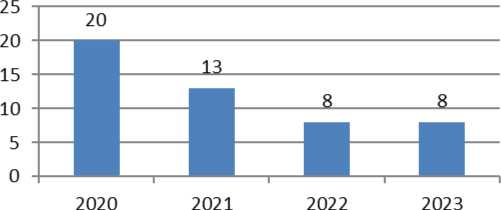 Как положительный момент следует отметить планомерное снижение подростковой преступности с 20 до 8 преступлений.Кроме того, не допущено совершения рецидивной преступности подростков.Количество несовершеннолетних, совершивших преступленияПреступления, совершенные несовершеннолетнимиКоличество преступлений, совершенных в отношении несовершеннолетнихВ целом, согласно статистическим данным, произошел рост преступности в отношении несовершеннолетних с 53 до 79 за счет преступлений, предусмотренных статьей 157 Уголовного кодекса Российской Федерации (Неуплата средств на содержание детей или нетрудоспособных родителей) (с 33 до 40).При этом, за 2023 год как отрицательный момент следует отметить рост преступлений против половой неприкосновенности несовершеннолетних с 4 до 18.Установлено, что из 18 преступлений против половой свободы несовершеннолетних, совершенных в 2023 году, лишь 4 совершены личностно в отношении несовершеннолетних, 13 преступлений совершены посредством сети Интернет, из которых 2 преступления в отношении несовершеннолетних, проживающих на территории города Нефтеюганска, 11 в отношении несовершеннолетних, проживающих в других субъектах Российской Федерации.По 4 преступлениям, совершенным личностно в отношении несовершеннолетних (1 по ст.132 УК РФ, 2 по ст.134 УК РФ, 1 по ст.135 УК РФ) установлено, что лица, их совершившие, несовершеннолетние и члены их семей, ранее на учете ОДН ОМВД России по городу Нефтеюганску и комиссии по делам несовершеннолетних и защите их прав в городе Нефтеюганске не состояли, нарушений в деятельности органов системы профилактики при проведении профилактических мер, направленных на предупреждение совершения в отношении несовершеннолетних преступлений, в том числе против половой свободы, выявлено не было.В целях недопущения совершения преступлений в отношении несовершеннолетних, сотрудникам ОДН ОМВД России по городу Нефтеюганску совместно с субъектами профилактики на постоянной основе проводится комплекс профилактических мероприятий, направленных на разъяснение родителям и законным представителям ответственности за совершение преступлений в отношении несовершеннолетних. При проверках семей, состоящих на профилактических учетах, инспекторами ОДН ОМВД России по городу Нефтеюганску акцентируется внимание на недопущение совершения преступлений и правонарушений в отношении несовершеннолетних, выносятся официальные предостережения.Кроме того, в целях недопущения совершения преступлений против половой неприкосновенности несовершеннолетних сотрудниками ОДН ОМВД России по городу Нефтеюганску совместно с БУ ХМАО-Югры «Нефтеюганская окружная клиническая больница имени В.И.Яцкив» проводится комплекс профилактических мероприятий, направленных на разъяснение ответственности и последствий вступления в ранние половые связи.Количество несовершеннолетних, совершивших самовольные уходыМатериалы в отношении несовершеннолетних рассмотрены на заседаниях Комиссии по делам несовершеннолетних и защите их прав в городе Нефтеюганске, в отношении несовершеннолетних организована индивидуальная профилактическая работа. Установлено, что в отношении несовершеннолетних какие-либо противоправные деяния не совершались, все несовершеннолетние возвращены в семьи.Одно из важнейших направлений деятельности Комиссии по делам несовершеннолетних и защите их прав в городе Нефтеюганске - профилактика суицидов среди несовершеннолетних. С этой целью разработан и утвержден План мероприятий по профилактике суицидального поведения среди несовершеннолетних города Нефтеюганска на 2022-2025 годы.В общеобразовательных организациях и организациях дополнительного образования работают педагоги-психологи и социальные педагоги, которые ведут профилактическую, консультационную и коррекционную работу со всеми участниками образовательной деятельности.Несмотря на работу, проведенную в данном направлении, статистически на территории города несовершеннолетними зафиксирован 1 суицид и 2 факта демонстративного суицидального поведения.Деятельность по организации межведомственного взаимодействия органов и учреждений системы профилактики безнадзорности и правонарушений несовершеннолетних и иных органов и организаций при работе с несовершеннолетними и семьями, находящимися в социально опасном положении проводится в соответствии с Порядком организации и проведения индивидуальной профилактической работы с несовершеннолетними и (или) семьями, находящимися в социально опасном положении, на территории Ханты-Мансийского автономного округа - Югры, утвержденным постановлением Комиссии по делам несовершеннолетних и защите их прав при Правительстве Ханты-Мансийского автономного округа - Югры № 83 от 10.09.2019.При этом, разрабатывается индивидуальная программа социальнопедагогической реабилитации несовершеннолетнего и (или) семьи, находящихся в социально опасном положении. К проведению профилактической работы привлекаются специалисты органов и учреждений городской системы профилактики. Ход реализации программ заслушивается на заседаниях Комиссии по делам несовершеннолетних и защите их прав в городе Нефтеюганске. По результатам рассмотрения принимаются следующие решения: о внесении изменений и дополнений в программу социально-педагогической реабилитации несовершеннолетнего и (или) семьи, находящихся в социально опасном положении; о продлении либо прекращении индивидуальной профилактической работы в отношении несовершеннолетнего и (или) семьи, находящихся в социально опасном положении.Результаты профилактической работы с несовершеннолетними, находящимися в социально опасном положенииРезультаты профилактической работы с семьями, находящимися в социально опасном положении3.2.Административная комиссияВ административную комиссию в городе Нефтеюганске в 2023 году на рассмотрение поступило 702 протоколов об административных правонарушениях, предусмотренных Законом Ханты-Мансийского автономного округа - Югры от 11.06.2010 № 102-оз «Об административных правонарушениях».Сотрудниками ОМВД России по городу Нефтеюганску составлено 549 протоколов об административных правонарушениях, предусмотренных Законом Ханты-Мансийского автономного округа - Югры от 11.06.2010 № 102-оз «Об административных правонарушениях».Должностными лицами администрации города Нефтеюганска в 2023 году составлен 141 протоколов об административных правонарушениях, что составляет 20% от общего количества рассмотренных материалов.По результатам рассмотрения дел в 2023 году административной комиссией вынесено 598 постановлений о наложении административного штрафа, 102 - о назначении административного наказания в виде предупреждения, 2 о прекращении дела.За отчётный период наложено административных штрафов на сумму 748 300 рублей. Взыскано штрафов на сумму 340 200 рублей.175 постановлений на сумму 160 800 исполнено в добровольном порядке, судебными приставами - исполнителями принудительно взыскано 217 штрафов на сумму 179 400 рублей.По состоянию на 01.01.2024 не вступили в законную силу 30 постановлений о наложении административного штрафа на сумму 19 900 рублей, не истек срок добровольной оплаты 59 постановлений на сумму 39 500 рублей.Исполнение 197 постановлений на сумму 146 900 рублей прекращено за истечением сроков давности исполнения постановлений о назначении административного наказания.В целях выявления, пресечения и профилактики административных правонарушений, предусмотренных Правилами благоустройства территории муниципального образования город Нефтеюганск и Законом Ханты-Мансийского автономного округа - Югры от 11.06.2010 № 102-оз «Об административных правонарушениях», секретари административной комиссии совместно с должностными лицами администрации города регулярно принимают участие в рейдовых мероприятиях. За 2023 год проведено 17 рейдовых мероприятий.С целью улучшения качества административных материалов секретари административной комиссии регулярно оказывают методическую и практическую помощь должностным лицам администрации, уполномоченным составлять протоколы об административных правонарушениях, предусмотренных Законом Ханты-Мансийского автономного округа - Югры от 11.06.2010 № 102-оз «Об административных правонарушениях», также проводят обучающие семинары с должностными лицами администрации города и сотрудниками ОМВД России по городу Нефтеюганску. В 2023 году проведено 7 обучающий семинаров.Административной комиссией в городе Нефтеюганске на регулярной основе проводится деятельность по правовому просвещению граждан в средствах массовой информации.На официальном сайте органов местного самоуправления города Нефтеюганска по мере поступления размещается информация о работе административной комиссии, в том числе осуществляется опубликование нормативных актов, состава комиссии, перечня должностных лиц, уполномоченных составлять протоколы об административных правонарушениях, информация о количестве дел, рассмотренных на каждом заседании комиссии, размещены реквизиты для уплаты штрафа.За 2023 подготовлено:-11 сюжетов на телевидении, в которых освещалась работа административной комиссии, разъяснялась ответственность за нарушение Кодекса Российской Федерации об административных правонарушениях, Закона Ханты-Мансийского автономного округа - Югры от 11.06.2010 № 102-оз «Об административных правонарушениях», Правил благоустройства территории муниципального образования город Нефтеюганск, утверждённых решением Думы города Нефтеюганска от 24.12.2013 № 727 - V;-на ТРК «Юганск» в «Информ-афише» 3 раза размещался телетекст о разъяснении ответственности за нарушение Кодекса Российской Федерации об административных правонарушениях, Закона Ханты-Мансийского автономного округа - Югры от 11.06.2010	№	102-оз «Об административных правонарушениях», Правил благоустройства территории муниципального образования город Нефтеюганск, утверждённых решением Думы города Нефтеюганска от 24.12.2013 № 727 - V;-в газете «Здравствуйте, Нефтеюганцы!» размещено 9 публикаций, в социальной сети «ВКонтакте» - 5 публикаций, в которых разъяснялась суть административных правонарушений и административная ответственность, предусмотренная Законом Ханты-Мансийского автономного округа - Югры «Об административных правонарушениях»;За 2023 год в мировой суд направлено 110 дел об административных правонарушениях. По состоянию на 01.0.2024 мировыми судьями рассмотрено 81 административное дело. Решением мирового суда в отношении 79 правонарушителей вынесено решение о наложении административного штрафа в двойном размере, в отношении 2 правонарушителей принято решение о назначении административного наказания в виде обязательных работ.3.3.Отдел по делам архивовПриоритетными задачами развития архивного дела являются:-обеспечение сохранности и учет документов, организация использования документов, а также рассмотрение заявлений граждан, исполнение запросов тематического и социально-правового характера, инициативное информирование, проведение историко-архивной и поисковой работы, оформление выставок, публикации статей, осуществление контроля работы ведомственных архивов, подготовка рекомендаций, методических писем, организация экспертизы научной и практической ценности документов, рассмотрение описей, номенклатур дел;-реализация муниципальной услуги «Предоставления архивных справок, архивных выписок, копий архивных документов», утвержденной постановлением администрации города Нефтеюганска от 29.07.2021 №123-нп, и муниципальной услуги «Приём и хранение документов физических и юридических лиц», утвержденной постановлением администрации города Нефтеюганска от 08.06.2021 № 86-нп;-реализация Закона Ханты Мансийского автономного округа - Югры от 18.10.2010	№	149-оз «О наделении органов местного самоуправления муниципальных образований Ханты-Мансийского автономного округа - Югры отдельными государственными полномочиями по хранению, комплектованию, учету и использованию архивных документов, относящихся к государственной собственности Ханты-Мансийского автономного округа - Югры»;-реализация Соглашения об информационном взаимодействии между государственным учреждением «Управление пенсионного фонда Российской Федерации в городе Нефтеюганске автономного округа - Югры» и администрацией города Нефтеюганска через установку программного обеспечение «VipNet Клиент», которое успешно функционирует.Обеспечение открытости деятельности архива проводится путем размещения информации о деятельности отдела в социальных сетях и на официальном сайте органов местного самоуправления города Нефтеюганска. На размещенной странице «Городской архив» содержится информация по обращениям граждан, статистическая информация, справочные и другие материалы.В целях улучшения физического состояния документов в 2023 году:-подшито и переплетено - 880 единиц хранения (ед.хр.);-закартанировано - 1 738 ед.хр., из них в том числе 147 дел, относящихся к государственной собственности Ханты-Мансийского автономного округа - Югры.За 2023 год было оцифровано 114 ед.хр. - 11 464 листа управленческой документации из фонда №1 «Нефтеюганский городской Совет и его исполнительный комитет» и 11 документов на 109 листов личного происхождения.На государственное хранение в 2023 году принято всего 1 738 дел управленческих документов постоянного хранения, в том числе 147 ед. хр., относящиеся к государственной собственности Ханты-Мансийского автономного округа - Югры. Научно-техническая документация не принималась.В 2023 году Экспертно-проверочной Комиссией службы Югры описано 881 ед. хр, постоянного срока хранения и 757 ед. хр. по личному составу.В 2023 году отделом по делам архивов подготовлено и проведено:-4 экскурсии по архивохранилищам. Экскурсантами стали коллективы групп школьников, занимающихся проектной деятельностью по проектам, связанным с историей Великой Отечественной войны. Дополнительно была проведена выездная встреча с группой учеников, занимающихся проектнопоисковой деятельностью в МБОУ «СОШ № 3 им. А.А.Ивасенко»;-4 выставки: 1 документальная выставка «55 лет санитарной службе города» и 3 виртуальные выставки: «Валентина Петровна - почетный и заслуженный человек» в рамках года Педагога и наставника, «Догорает в небе красная ракета» к 80-летию сражения на Курской дуге и «Дорогами памяти», реализованная согласно плану мероприятий, посвященных Победе в Великой Отечественной войне 1941-1945 годов.Отдел по делам архивов организует участие школьников в исследовательской деятельности, основанной на изучении архивных источников. В рамках научно-исследовательской работы отделом организованы подготовка и участие старшеклассников в X Всероссийском конкурсе юношеских учебно-исследовательских работ «Юный архивист» среди учащихся 8-11 классов средних образовательных учреждений. По итогам муниципального этапа конкурса 4 конкурсные работы направлены для участия в региональном этапе конкурса «Жизнь и боевой подвиг М.М. Путилова как образец самопожертвования (по материалам поисковой работы группы «Искатель»)», «Книга памяти «Герой нашего времени. Захарчук Максим Евгеньевич», «История становления местного самоуправления в городе Нефтеюганске в советский период», «История повседневности Остяко-Вогульского национального округа в 1930-х годах (на материале писем Гулидова В.В.)».Продолжена традиция изучения истории Великой Отечественной войны и родного края на основе архивных источников. Впервые темой работы стал подвиг участника специальной военной операции, бывшего ученика МБОУ «СОШ № 8». Конкурсные работы заслуживают высокой оценки и будут использованы в гражданско-патриотическом и просветительском воспитании учащихся школ.В честь 80-летия разгрома Красной Армией немецко-фашистских войск под Сталинградом для учащихся школ города проведены уроки памяти и мужества «Защита Сталинграда. Битва, которая изменила историю».Проведена встреча блокадницы Ленинграда Гайдук Я.М. «Мы едины» с учащимися школ города, приуроченная годовщине снятия блокады Ленинграда.В рамках расширения архивного медиапространства архивные волонтеры МБОУ «СОКШ № 4» подготовили ряд публикаций по материалам школьного музея об участнике Сталинградской битвы Путилове Матвее.Волонтер Надежда Ивановна Санникова подготовила по архивным фондам виртуальную выставку «Твои люди, Нефтеюганск» для участия в проекте КУ ГА ХМАО «Югра в лицах».Все архивные волонтеры отдела являются участниками проекта «Расширение архивного медиапространства».В целях информирования населения о деятельности архивных волонтеров Югры проведена работа с активными участниками волонтерского движения: подготовлены и размещены в аккаунтах Архива города Нефтеюганска в социальных сетях видеообращения «Я - волонтер», опубликован 141 пост в социальных сетях «Одноклассники», «ВКонтакте».Подготовлено 8 архивных статей по архивным документам и материалам: «Бессмертный образ Сталинграда», «Блокадный хлеб», «Все поздравления - юбиляру!» о почетном гражданине города Нефтеюганска Галине Максимовне Ямзиной, «Догорает в небе красная ракета» о сражениях в годы Великой отечественной войны на Курско-Орловском направлении и другие. 2 статьи направлены для публикации в ведомственных изданиях: «Бессмертный образ Сталинграда», «Любознательный наставник».Подготовлено 6 подборок архивной информации, касающихся памятных дат в истории нашей города: «Работники автотранспортных предприятий города» (по материалам фотофонда), Международный день родного языка (в рамках реализации Медиапроекта), О медсестрах (в связи с профессиональным праздником по материалам фотофонда, фодокуметов личного происхождения «Заслуженные работники здравоохранения» и «Ветераны Великой Отечественной войны».В 2023 году 4 027 запросов: из них 14 запросов по документам государственной собственности ХМАО - Югры:-запросы тематического характера - 262;-запросы социально-правового характера - 3 765Читальный зал посетили 17 раз 11 посетителей, количество пользователей архивной информацией - 2 749 человек,Проведено 45 методических консультаций, в том числе 1 выездная для учащихся МБОУ «СОШ № 3» по ведению учетных документов и справочных материалов школьного музея.3.4.Отдел записи актов гражданского состоянияОсновная нормативно-правовая база деятельности органов ЗАГС:-Федеральный закон Российской Федерации от 15.11.1997 № 143-ФЗ «Об актах гражданского состояния»;-Федеральный закон Российской Федерации от 06.10.2003 № 131-ФЗ «О местном самоуправлении в Российской Федерации»;-Закон Ханты-Мансийского автономного округа - Югры от 30.09.2008 № 91-оз «О наделении органов местного самоуправления муниципальных образований Ханты-Мансийского автономного округа - Югры отдельными государственными полномочиями в сфере государственной регистрации актов гражданского состояния»;-Закон Ханты-Мансийского автономного округа - Югры от 20.07.2007 № 113-оз «Об отдельных вопросах муниципальной службы в Ханты-Мансийском автономном округе - Югре»;-Семейный кодекс Российской Федерации от 29.12.1995 N 223-ФЗ.Основные задачи отдела записи актов гражданского состояния администрации города Нефтеюганска:1.Государственная регистрация актов гражданского состояния.2.Осуществление контроля и учёта за использованием и хранением бланков гербовых свидетельств о государственной регистрации актов гражданского состояния отдела.3.Осуществление контроля и учёта за использованием и хранением книг актов государственной регистрации актов гражданского состояния.4.Обеспечение взаимодействия с органами и структурными подразделениями администрации города по вопросам, входящими в компетенцию отдела.5.Ведение приема граждан, рассмотрение их обращений, предложений, заявлений и жалоб по вопросам, относящимся к компетенции отдела.6.Участие в подготовке и проведении совещаний и семинаров по вопросам, отнесенным к компетенции деятельности отдела.7.Осуществление исполнения международных обязательств Российской Федерации в части истребования документов о государственной регистрации актов гражданского состояния с территорий иностранных государств и подготовку ответов на запросы компетентных органов иностранных государств.Обеспечение государственной регистрации актов гражданского состояния и совершения иных юридически значимых действий, составленных отделом ЗАГС за 2019-2023 годыЗа отчетный период отделом произведено 11 092 юридически значимых действия, в том числе внесение изменений (исправлений) в записи актов гражданского состояния, выдача повторных свидетельств и справок, дополнение актовых записей о расторжении брака сведениями о втором супруге, истребование документов из зарубежных стран, исполненных заключений и извещений, направленных другими органами ЗАГС, отметок, проставленных в записях актов гражданского состояния.Государственная регистрация актов гражданского состояния и совершения иных юридически значимых действийЗа 2023 нагрузка по государственной регистрации актов гражданского состояния составляет в 609 актовых записей и совершения иных юридически значимых действий 1849 актовых записей в год на одного сотрудника.За период с 01.01.2023 по 31.12.2023 зарегистрировано 11252 записей актов о рождении, из них 638 мальчиков и 614 девочек.Государственная регистрация рождения и соотношение полов родившихсяОснование для внесения сведений об отце ребенка:1.Сведения внесены на основании свидетельства о заключении брака – 1 071 новорожденный;2.Сведения внесены на основании свидетельства об установлении отцовства - 108 новорожденных;3.Сведения внесены на основании заявления матери или не внесены (одинокая мать) - 73 новорожденных.Государственная регистрация смертиПик количества зарегистрированных актовых записей о смерти пришелся на период COVID-19 - 2020-2021 гг.Государственная регистрация заключения и расторжения бракаВ 2023 году в нашем городе 632 пары образовали семьи. Самый популярный возраст среди новобрачных 25–34 года. За этот же период было оформлено 675 разводов. Наиболее часто расторгают брак в возрасте 25-39 лет. В 2023 году впервые за последние 5 лет количество разводов превышает количество браков на 43. Основание для расторжения брака:1.Расторжение брака на основании решения суда - 489;2.Расторжение брака по обоюдному согласию - 182;3.Расторжение брака на основании приговора суда – 4.Государственная регистрация перемены имени, установления отцовства, усыновления (удочерения)В 2023 году сменили свои биографические данные 118 человек. Зарегистрирован 161 акт об установлении отцовства, 19 усыновлений (удочерений).В адрес отдела ЗАГС обращаются как физические, так и юридические лица с запросами из судов, прокуратуры, правоохранительных органов и отделов ЗАГС других городов и регионов России, которым при решении служебных вопросов в качестве правоустанавливающих или правопрекращающих оснований необходимы сведения о зарегистрированных актах гражданского состояния. За 2023 год в их адрес предоставлены сведения из 3 776 актовых записей.Юридически значимые действияЗа 2023 год совершено 11 092 юридических действия, выдано 3 189 архивных справок о государственной регистрации актов гражданского состояния, 1 523 повторных свидетельств о государственной регистрации актов гражданского состояния, рассмотрено 50 обращений граждан об истребовании документов о регистрации актов гражданского состояния с территории иностранных государств.Внесение исправлений и изменений в записи актов гражданского состояния производится органом записи актов гражданского состояния при наличии оснований, предусмотренных статьей 69 Федерального закона Российской Федерации от 15.11.1997 № 143-ФЗ «Об актах гражданского состояния». За 2023 год внесено 996 изменений, дополнений и исправлений в записи актов гражданского состояния. Кроме этого, в предусмотренных законодательством случаях, в записи актов гражданского состояния вносятся различные отметки, которые не несут изменения записи акта как таковой, но содержат информацию, характеризующую правовое состояние граждан. Отдел ЗАГС своевременно вносит соответствующие исправления и изменения в записи актов гражданского состояния в электронную базу данных после расторжения брака, установления отцовства, усыновления (удочерения), перемены имени, заключения органов ЗАГС при наличии ошибок или дополнений. Также извещения направляются в органы ЗАГС по месту нахождения записей актов гражданского состояния для внесения соответствующих изменений.Расходование бланков свидетельствПостановка на учет, хранение и расходование бланков гербовых свидетельств осуществляется в соответствии с пунктом 4 статьи 6 Федерального закона Российской Федерации от 15.11.1997 №143-ФЗ «Об актах гражданского состояния». В 2023 году отделом ЗАГС израсходовано 5 917гербовых бланков, в том числе 4 170 первичных, выдано 1 717 повторных свидетельства, испорчено 30 бланков, о чем сделаны соответствующие отметки в книге по учету прихода и расхода бланков свидетельств о государственной регистрации актов гражданского состояния.Одним из приоритетных направлений деятельности отдела ЗАГС является работа с архивным фондом и делопроизводство. Отделом ЗАГС наряду с другими направлениями деятельности проводится планомерная работа по формированию архивного фонда. Ведется работа по комплектованию дел за год. В архиве отдела ЗАГС администрации города Нефтеюганска хранятся первые экземпляры актовых записей с 1964 года. В отделе созданы надлежащие условия для хранения книг государственной регистрации актов гражданского состояния (актовые книги). Актовые книги хранятся в отдельных кабинетах на стеллажах, формируются и переплетаются своевременно по окончанию календарного года. Обновлен переплет 16 книг актовых записей о рождении, о смерти, о заключении брака, об установлении отцовства. Учет и хранение документов ведется в соответствии с требованиями. Все дела сформированы в тома, подшиты и пронумерованы. Дела, книги и журналы в отделе ЗАГС заведены в соответствии с номенклатурой.Заявления о регистрации актов гражданского состояния и иные поступившие документы регистрируются в установленные сроки в соответствующих журналах.Основные задачи в области повышения уровня удовлетворенности населения услугами в сфере государственной регистрации актов гражданского состоянияПравовое просвещение граждан, их знакомство с основами семейного законодательства - это одно из важнейших направлений деятельности отдела ЗАГС, которое реализуется во взаимодействии с организациями и учреждениями.В целях доведения до граждан информации по актуальным вопросам, правового и демографического характера, отдел ЗАГС администрации активно взаимодействуют со средствами массовой информации. Значительное внимание уделяется дальнейшему расширению возможностей правового просвещения граждан по вопросам семейных правоотношений. На официальном сайте органов местного самоуправления города Нефтеюганска создан раздел «Отдел ЗАГС», в котором размещена вся необходимая информация. Жители города регулярно уведомляются о графике работы отдела ЗАГС в праздничные дни. Наиболее значимые события, связанные с деятельностью отдела, освещаются в СМИ. С целью ознакомления и правильностью заполнения заявлений посетителями оформлен стенд с образцами заявлений.Отдел ЗАГС осуществляет работу по организации и проведению мероприятий, целью которых является укрепление авторитета семьи, повышение рождаемости, поддержка старшего поколения, формирование у молодежи чувства ответственности и уважения к семье. 8 июля в городе Нефтеюганске, в день памяти святых чудотворцев, благоверных и преподобных супругов Муромских князей Петра и Февронии, издавна почитаемых в России как хранителей семьи и брака, в очередной раз отмечался Всероссийский праздник — День семьи, любви и верности. Главная идея праздника — продвижение здоровых семейных ценностей: любви, верности, ответственности и многодетности, как важнейшей цели семейной политики, становится одной из важнейших задач всего российского общества. Для данного мероприятия отдел ЗАГС ежегодно направляет ходатайство в Департамент социального развития Ханты- Мансийского автономного округа - Югры о награждении 4 семейных пар медалью «За любовь и верность». Также в течение года проводится почетное чествование юбиляров.3.5.Охрана трудаРеализация основных направлений государственной политики в области охраны труда на территории города Нефтеюганска осуществляется в соответствии с Законом Ханты-Мансийского автономного округа - Югры от 27.05.2011 № 57-оз «О наделении органов местного самоуправления муниципальных образований Ханты-Мансийского автономного округа - Югры отдельными государственными полномочиями в сфере трудовых отношений и государственного управления охраной труда», приказом Департамента труда и занятости населения Хаты-Мансийского автономного округа - Югры от 16.02.2012 № 1-нп «Об утверждении форм и сроков представления отчетов органами местного самоуправления об осуществлении переданных им отдельных полномочий по государственному управлению охраной труда и использованию предоставленных субвенций».В соответствии с постановлением администрации города Нефтеюганска от 15.11.2018 № 603-п утверждена муниципальная программа города Нефтеюганска «Социально-экономическое развитие города Нефтеюганска». В данную программу включены целевые показатели основных мероприятий по совершенствованию социально-трудовых отношений и охраны труда в городе Нефтеюганске.Расходы на мероприятия по охране труда из бюджета муниципального образования в 2023 году составили 1 222,801 тыс. рублей.В муниципальном образовании город Нефтеюганск подготовлены и приняты 63 муниципальных правовых акта по вопросам охраны труда.В рамках межведомственного взаимодействия осуществляет деятельность Межведомственная комиссия по проблемам оплаты в городе Нефтеюганске. В соответствии с планом в 2023 году проведено 2 заседания.На уровне муниципального образования создана и работает межведомственная комиссия по охране труда при администрации, которая осуществляет свою деятельность в соответствии с Положением, утверждённым постановлением	администрации	города Нефтеюганска от 06.04.2018 № 149-п. Заседания комиссии проводятся в соответствии с утвержденным планом работы. В 2023 году проведено 2 заседания, на которых рассмотрено 10 вопросов.За 2023 год выявлена задолженность по заработной плате работникам предприятий города в сумме 51 858,19 тыс. рублей. В рамках взаимодействия администрации города Нефтеюганска, Государственной инспекции труда в Ханты-Мансийском автономном округе - Югре, Нефтеюганской межрайонной прокуратуры и руководства предприятий в 2023 году погашена задолженность по заработной плате работникам численностью 317 человек на сумму 18 276,29 тыс. рублей:-ООО «Стройпромсервис» - 1 827,96 тыс. рублей (28 чел.);-ООО «РемСтройМастер» - 16 448,33 тыс. рублей (289 чел.).Развитие социального партнерства в муниципальном образовании город Нефтеюганск носит системный характер.В 2023 году в соответствии с планом работы состоялось 2 заседания постоянно действующей муниципальной трёхсторонней комиссии по регулированию социально-трудовых отношений в городе Нефтеюганске.Основной деятельностью работы Трехсторонней комиссии является заключение и выполнение Трёхстороннего соглашения между органами местного самоуправления муниципального образования город Нефтеюганск, Нефтеюганским территориальным объединением работодателей, Нефтеюганским территориальным объединением организаций профсоюзов (далее - Трехстороннее соглашение). Трёхстороннее соглашение заключено на 2022-2024 годы.Целью Трехстороннего соглашения является проведение социально-экономической политики, направленной на создание условий, обеспечивающих достойную жизнь и свободное развитие человека, повышение качества жизни работников и их семей, обеспечение всеобщей доступности и качества базовых социальных услуг.В 2023 году заключено 760 трудовых договоров с работниками, что составляет 100 % от контрольного показателя, определенного распоряжением Департамента труда и занятости населения Ханты-Мансийского автономного округа - Югры об организации работы, направленной на снижение уровня теневой занятости и легализации трудовых отношений, в Ханты-Мансийском автономном округе - Югре на 2022 - 2024 годы.Одним из приоритетных направлений в данной работе, безусловно, является положительный опыт информирования населения и работодателей города через средства массовой информации.С целью более широкого охвата всех слоев населения информационное сопровождение мероприятий по легализации налажено через различные каналы, в том числе средства массовой информации, листовки на стендах и в местах массового пребывания граждан, непосредственно в ходе заседаний комиссий, круглых столов, семинаров, встреч с работодателями, телефонных переговоров.В целях профилактической работы проведено 24 семинара (вебинара) по труду и охране труда для руководителей, специалистов, в работе семинаров приняли участие органы надзора и контроля. Общее количество участников семинаров составило более 700 человек.С целью обеспечения широкого доступа работников и работодателей к информационным ресурсам, на официальном сайте органов местного самоуправления города Нефтеюганска создан раздел «Охрана труда» (http://www.admugansk.ru/category/60), информационная площадка в социальной сети «ВКонтакте» сообщество «Охрана труда Нефтеюганск» (https://vk.com/public211814761).В средствах массовой информации размещено 142 материала по вопросам охраны труда.В соответствии с постановлением администрации города Нефтеюганска от 26.12.2022 № 2713-п «О городском конкурсе «Лучший специалист по охране труда муниципального образования город Нефтеюганск» состоялся городской конкурс.В Конкурсе приняли участие 18 специалистов по охране труда из 17 организаций города. По итогам Конкурса победителем признан представитель ООО «РН-Юганскнефтегаз».В окружном конкурсе среди муниципальных образований Югры призером в дополнительной номинации «За творческий подход к системе управления охраны труда» стал сотрудник ООО «РН-Юганскнефтегаз».В соответствии с постановлением администрации города Нефтеюганска от 25.08.2023 № 1069-п «О проведении конкурса детского рисунка «Безопасный труд глазами детей» в муниципальном образовании город Нефтеюганск» проведен конкурс детского рисунка «Безопасный труд глазами детей».В Конкурсе приняли участие 160 работ обучающихся образовательных организаций города Нефтеюганска. Конкурс проводился среди детей, обучающихся в образовательных организациях города Нефтеюганска, подведомственных департаменту образования администрации города Нефтеюганска, в возрасте от 5 до 15 лет включительно.Цель Конкурса - формирование у подрастающего поколения культуры безопасного труда, привлечение внимания подрастающего поколения к вопросам охраны труда средствами детского художественного творчества.Лучшие работы участников, занявшие призовые места, направлены для участия в окружном Конкурсе детских рисунков «Безопасный труд глазами детей» в Ханты-Мансийском автономном округе - Югре.По итогам окружного конкурса детских рисунков «Безопасный труд глазами детей» в Ханты-Мансийском автономном округе - Югре участникам муниципального образования город Нефтеюганск присуждены призовые места: I место - 2 работы, II место - 3 работы, III место - 2 работы.В рамках методического руководства работой служб охраны труда разработано 24 методических пособий, материалов справочно-информационного характера по вопросам труда, охраны труда.Сотрудники администрации города Нефтеюганска приняли участие в расследовании несчастных случаев, связанных с производством - 12, из них: тяжелых несчастных случаев - 10, смертельных - 2. Не связанных с производством - 8.В 2023 году проведена уведомительная регистрация 30 коллективных договоров, 110 дополнений и изменений в коллективные договоры, 1 отраслевое соглашение. В соответствии с планом проверок утверждённым постановлением администрации города Нефтеюганска от 08.08.2022 № 1585-п «Об утверждении Плана проведения плановых проверок соблюдения трудового законодательства и иных нормативных правовых актов, содержащих нормы трудового права, на 2023 год», проведено 18 плановых проверок.3.6.Развитие растениеводства и животноводства, переработки и реализации продукцииАдминистрация города Нефтеюганска осуществляет планомерную и системную работу, направленную на развитие агропромышленного сектора в городе Нефтеюганске, и активно участвует в реализации государственной программы Ханты-Мансийского автономного округа - Югры «Развитие агропромышленного комплекса».Объём финансирования мероприятий в 2023 году составил 31 805,1 тыс. рублей, в том числе:-«Поддержка производства и реализации продукции животноводства» - 20 536,5 тыс. рублей;-«Поддержка производства, переработки и реализации продукции растениеводства» - 69,2 тыс. рублей;-«Поддержка малых форм хозяйствования, сельскохозяйственной кооперации, создания и модернизации объектов агропромышленного комплекса, приобретения техники и оборудования» - 11 199,4 тыс. рублей.В течение 2023 года в рамках реализации государственной программы Ханты-Мансийского автономного округа - Югры «Развитие агропромышленного комплекса» предоставлены субсидии 7 субъектам агропромышленного комплекса на сумму 25 млн. 043 тыс. 916 рублей.Средства, выделенные из окружного бюджета на 2023 год, освоены в объёме 80%.В рамках Программы АПК между администрацией города Нефтеюганска и индивидуальными предпринимателями - главами крестьянских (фермерских) хозяйств, гражданами, ведущими личные подсобные хозяйства, заключено 13 соглашений и 31 дополнительное соглашение о предоставлении субсидии в целях финансового возмещения части затрат.Поголовье сельскохозяйственных животных, находящихся в собственности у сельскохозяйственных товаропроизводителей, заключивших соглашение с администрацией города НефтеюганскаВ сравнении с аналогичным периодом прошлого года в целом произошло снижение поголовья сельскохозяйственных животных на 55% (1673 голова).Поголовье крупного рогатого скота снизилось в связи с массовым падежом, связанным с выявлением лейкоза КРС и наложением карантинных мер в хозяйстве КФХ Уточкиной Р.С. и запретом на содержание и разведение крупного рогатого скота.Уменьшение поголовья птицы связано с закрытием деятельности КФХ Карачинцева Д.А. и временным приостановлением деятельности в связи с пожаром в хозяйстве КФХ Алдониной Л.А.Вместе с тем стоит отметить, что в связи с поэтапным переходом на альтернативные свиноводству виды сельскохозяйственной деятельности, одним из направлений сельскохозяйственных товаропроизводителей в 2023 году стало овцеводство. Так, главой КФХ Пушкаревым А.Н приобретено поголовье овец. Этот показатель удерживается на протяжении 2023 года.Производство крестьянскими (фермерскими) хозяйствами продукции
животноводства (птицеводства) и растениеводстваСогласно отчётным данным за 2023 год производственные показатели, в сравнении с аналогичным периодом прошлого года, снизились:по молоку - на 40% (631,06 тн),по мясу - на 70% (119,04 тн),производство яиц уменьшилось на 80 % (410 тыс. шт.),производство мяса птицы и мясо лошадей в 2023 году не производилось и не реализовывалось.Снижение производства молока и мяса связано с наложением карантинных мер в хозяйстве КФХ Уточкиной Р.С. и прекращением деятельности по причине запрета на содержание и разведение крупного рогатого скота, следовательно, и на реализацию продукции по решению Арбитражного суда Ханты-Мансийского автономного округа - Югры № А75-6826/2023 от 04.07.2023 года.Производство мяса мелкого рогатого скота (и других видов мяса сельхозживотных) по сравнению с прошлым периодом увеличилось, в связи с разведением коз и овец.Реализация крестьянскими (фермерскими) хозяйствами продукции животноводства и птицеводстваСогласно отчётным данным за 2023 год реализация молока, в сравнении с аналогичным периодом прошлого года, уменьшилась на 41% (615,86 тн), реализация мяса КРС на 45% (118,9 тн), реализация мяса МРС и иных сельхозживотных увеличилась на 1%.Мясо кур и лошадей в 2023 году не реализовывалось. На 4% (1тн) увеличилась реализация продукции растениеводства.Выручка за реализованную сельскохозяйственную продукцию за 2023 год в действующих ценах составила 23,3 млн. рублей (за 2022 год - 69,1 млн. руб.).С 2022 года и по настоящее время осуществляется работа по внесению данных в систему АИАС «АПК», созданную для упрощения оказания государственной поддержки участникам агропромышленного комплекса. Через систему администрацией города Нефтеюганска сданы отчеты об исполнении переданных полномочий за 2023 год.В 2023 году настроена система взаимодействия через систему АИАС «АПК» с внешними информационными источниками (Росреестр, налоговая служба, Ветеринарная служба). Количество межведомственных запросов за период 2023 года составило 194.Ежемесячно департаментом экономического развития проводится проверка представленных сельхозпроизводителями документов на предоставление субсидий, производится расчёт размера субсидий за произведённую и реализованную сельхозпродукцию и другие виды поддержки.В адрес Департамента промышленности Ханты-Мансийского автономного округа - Югры ежемесячно направляются рассчитанные заявки на перечисление субсидий в рамках реализации переданных полномочий по поддержке сельскохозяйственного производства.За 2023 год подготовлено и согласовано 49 проектов муниципальных правовых актов по вопросам выплаты субсидий сельскохозяйственным товаропроизводителям, определения списка получателей субсидий, об утверждении порядков предоставления субсидий сельскохозяйственным товаропроизводителям.Ежеквартально, в том числе через систему АИАС «АПК», направляются отчёты в Департамент промышленности Ханты-Мансийского автономного округа - Югры:-отчёт об осуществлении переданного отдельного государственного полномочия по поддержке сельскохозяйственного производства.-сведения о предоставлении государственных услуг.Ежемесячно, по результатам анализа показателей деятельности субъектов агропромышленного комплекса города Нефтеюганска, в целях осуществления контроля за целевым использованием бюджетных средств направляется отчётность:-о потребности сельскохозяйственных товаропроизводителей муниципального образования город Нефтеюганск в привлечении иностранной рабочей силы;-о видах и размерах субсидирования предприятий и организаций промышленности и сельского хозяйства за счёт средств местного бюджета;-об информировании крестьянских (фермерских) хозяйств, личных подсобных хозяйств о мерах поддержки АО «Корпорация «МСП», АО «МСП Банк», Минсельхоза России АО «Россельхозбанк», АО «Росагролизинг»;-о приобретении сельскохозяйственной техники (обычное кредитование и лизинг);-о сенокошении и заготовке кормов на предстоящий период;-об обеспеченности трудовыми ресурсами для проведения сезонных полевых работ;-о потребности в ГСМ на предстоящий период.Ежемесячно по каждому получателю финансовой поддержки вносятся данные о предоставленной поддержке в «Реестр субъектов малого и среднего предпринимательства - получателей поддержки». Сведения, включенные в реестр, являются открытыми и общедоступными, размещены на официальном сайте органов местного самоуправления города Нефтеюганска («Деятельность» - «Поддержка предпринимательства» - «Реестр субъектов малого и среднего бизнеса - получателей поддержки»).В целях эффективной работы субъектов агропромышленного комплекса города Нефтеюганска, отделом развития предпринимательства и потребительского рынка департамента экономического развития администрации города Нефтеюганска предоставляются консультации по вопросам разъяснения действующих нормативных правовых актов в сфере сельскохозяйственной деятельности, внесенных в них изменениях, о видах и формах государственной поддержки сельхозтоваропроизводителей, об изменениях в налоговом законодательстве.Проводятся индивидуальные встречи по возникающим вопросам, организовываются круглые столы с представителями глав крестьянских фермерских и личных подсобных хозяйств.На постоянной основе предоставляется методическая, консультативная помощь главам крестьянских (фермерских) хозяйств по вопросам сельскохозяйственной деятельности, подготовки документов на получение субсидий, оказывается содействие по созданию снабженческо-сбытовых структур. В целях информирования населения о развитии агропромышленного комплекса на территории города Нефтеюганска в 2023 году в средствах массовой информации размещено 11 информационных материалов о деятельности администрации города в сфере выполнения отдельного государственного полномочия по поддержке субъектов агропромышленного комплекса.На официальном сайте органов местного самоуправления города Нефтеюганска создан специализированный подраздел «Агропромышленный комплекс» в разделе «Деятельность», в котором размещены нормативные правовые акты, памятки по профилактике и ликвидации заболеваний сельхозживотных и другая актуальная полезная информация для субъектов агропромышленного комплекса.3.7.Обеспечение жильем детей сирот, оставшихся без попечения родителей, а также детей, находящихся под опекой (попечительством) не имеющих закрепленного жилого помещенияВ 2023 году в муниципальную собственность города Нефтеюганска принято 21 жилое помещение для детей-сирот в рамках исполнения муниципальных контрактов, заключенных ранее 2017 году.В соответствии с постановлениями администрации города Нефтеюганска от 24.07.2023 № 919-п, от 31.07.2023 № 944-п, дополнительно принято 27 жилых помещений для детей-сирот, приобретённых для города Нефтеюганска Департаментом по управлению государственным имуществом Ханты- Мансийского автономного округа-Югры.Все принятые квартиры распределены Жилищной комиссией администрации города Нефтеюганска детям-сиротам.Всего в 2023 году детям-сиротам и детям, оставшимся без попечения родителей, лицам из числа детей-сирот и детей, оставшихся без попечения родителей предоставлено 47 жилых помещений по договорам найма специализированных жилых помещений, предназначенных для предоставления данной категории граждан. Одно жилое помещение будет предоставлено в январе 2024 года, так как право на получение жилого помещения специализированного жилищного фонда у сироты возникло 31.12.2023.3.8.Обеспечение жилыми помещениями отдельных категорий граждан, определенных федеральным законодательством»Выезжающие из районов Крайнего Севера и приравненных к ним местностейФедеральным законом Российской Федерации от 25.10.2002 № 125-ФЗ и постановлением Правительства Российской Федерации от 21.03.2006 № 153 определён порядок предоставления жилищных субсидий за счёт средства федерального бюджета (жилищного сертификата).Согласно данным нормам, первоочередное право на получение жилищного сертификата имеют инвалиды 1, 2 групп, инвалиды с детства, во вторую очередь пенсионеры по старости, прибывшие в районы Крайнего Севера и приравненные к ним местности не позднее 01.01.1992, имеющие общую продолжительность стажа работы в районах Крайнего Севера и приравненных к ним местностях не менее пятнадцати календарных лет, не обеспеченные жилыми помещениями для постоянного проживания на территории Российской Федерации, расположенными за пределами районов Крайнего Севера и приравненных к ним местностей.В 2023 году предоставлен государственный жилищный сертификат на приобретение жилого помещения в Тюменской области на сумму 4 216,78 тыс. рублей гражданину, имеющему статус инвалида 2 группы.Мероприятие по обеспечению жильем молодых семей федерального проекта «Содействие субъектам Российской Федерации в реализации полномочий по оказанию государственной поддержки гражданам в обеспечении жильем и оплате жилищно-коммунальных услуг» государственной программы Российской Федерации «Обеспечение доступным и комфортным жильем и коммунальными услугами граждан Российской Федерации».Реализуется мероприятие в соответствии с порядком обеспечения жильем молодых семей государственной программы Российской Федерации «Обеспечение доступным и комфортным жильём и коммунальными услугами граждан Российской Федерации», утверждённым постановлением Правительства Ханты-Мансийского автономного округа - Югры от 29.12.2020 № 643-п «О мерах по реализации государственной программы Ханты-Мансийского автономного округа - Югры «Развитие жилищной сферы», в соответствии с постановлением администрации города Нефтеюганска от 15.11.2018 № 602-п «Об утверждении муниципальной программы города Нефтеюганска «Развитие жилищной сферы города Нефтеюганска».В рамках реализации мероприятия по обеспечению жильем молодых семей:-в списке участников мероприятия состоит 15 семей, 7 из которых признаны участниками в 2023 году.-11 из списка участников мероприятия заявились на получение выплаты в 2024 году;- социальная выплата на приобретение жилого помещения или создание объекта индивидуального жилищного строительства выплачена 1 молодой семье. Общий объём бюджетных ассигнований исполнен в полном объёме (100%) и составил 2 892,39 тыс. рублей, в том числе:-средства федерального бюджета - 168,72 тыс. рублей;-средства окружного бюджета - 2 579,05 тыс. рублей;-средства местного бюджета - 144,62 тыс. рублей.4.Перспективы на предстоящий периодВо исполнение Протокола заседания Общественного совета по реализации Стратегии социально-экономического развития Ханты-Мансийского автономного округа - Югры до 2036 года с целевыми ориентирами до 2050 года при Губернаторе Ханты-Мансийского автономного округа - Югры от 02.02.2023 № 34, администрацией города заключен Муниципальный контракт на оказание услуг по актуализации «Стратегии - 2030» с обществом с ограниченной ответственностью Экспертная организация «Развитие и осторожность» на сумму 4,5 млн рублей со сроком исполнения до 31.12.2023.Рассмотрев представленные отчетные документы и материалы приемочная, комиссия пришла к выводу, что результаты оказанной услуги, предусмотренные муниципальным контрактом, соответствуют условиям и требованиям, определенным в муниципальном контракте, отчетная документация оформлена надлежащим образом, представлена в полном объеме и в установленные сроки.27.11.2023 состоялись публичные слушания по проекту решения Думы города Нефтеюганска «Об утверждении Стратегии социально-экономического развития муниципального образования город Нефтеюганск до 2036 года с целевыми ориентирами до 2050 года».В публичных слушаниях приняло участие 68 человек, из них 2 человека покинули зал до проведения голосования.Решено: Одобрить проект решения Думы города Нефтеюганска «Об утверждении Стратегии социально-экономического развития муниципального образования город Нефтеюганск до 2036 года с целевыми ориентирами до 2050 года» и рекомендовать Думе города Нефтеюганска утвердить Стратегию социально-экономического развития муниципального образования город Нефтеюганск до 2036 года с целевыми ориентирами до 2050 года. Голосовали: «За» 66 человек - единогласно.05.12.2023 администрацией города Нефтеюганска в адрес Думы города Нефтеюганска для рассмотрения на заседании Думы города Нефтеюганска направлен проект решения Думы города Нефтеюганска «Об утверждении Стратегии социально-экономического развития муниципального образования город Нефтеюганск до 2036 года с целевыми ориентирами до 2050 года».Заседание Думы города Нефтеюганска по рассмотрению Стратегии социально-экономического развития муниципального образования город Нефтеюганск до 2036 года с целевыми ориентирами до 2050 года» состоялось 20.12.2023, по итогам которого принято решение Думы города Нефтеюганска от 20.12.2023 № 458-VII «Об утверждении Стратегии социально-экономического развития муниципального образования город Нефтеюганск до 2036 года с целевыми ориентирами до 2050 года».Согласно Стратегии социально-экономического развития муниципального образования город Нефтеюганск до 2036 года с целевыми ориентирами до 2050 года, главной стратегической целью развития города определено повышение качества жизни на основе устойчивого роста экономики, стабильной занятости и повышения доходов жителей.Исходя из векторов развития, закрепленных в Стратегии, определены следующие основные стратегические цели социально-экономического развития города:-опережающее развитие социальной сферы;-повышение конкурентоспособности экономики;-формирование современной и комфортной городской среды, развитие межмуниципального сотрудничества.4.1.Опережающее развитие социальной сферыНеобходимым условием достижения первой стратегической цели является решение следующих стратегических задач:4.1.1.Обеспечение демографической политики по стабилизации и увеличению роста населения, создание условий для высокого качества здравоохранения.Целевое видение в области демографического развития города Нефтеюганска:-сохранение показателей в области демографического развития, достигнутых в последние годы, прежде всего, в области рождаемости и воспроизводства населения;-снижение смертности от предотвратимых причин, прежде всего, в трудоспособных возрастах, в том числе за счет повышения превентивных мер, профилактика профессиональных заболеваний, снижение производственного травматизма, а также профилактика поведенческих факторов риска (в том числе за счет активизации работы с населением с целью повышения внимания к собственному здоровью, переориентации здравоохранения на работу первичного звена; профилактика суицидов и опасного для жизни поведения, в том числе связанного с потреблением алкоголя);-повышение привлекательности города Нефтеюганска как места жизни и работы для молодого трудоспособного населения;-поддержание достигнутого качества жизни населения после завершения трудовой деятельности.4.1.2.Обеспечение общедоступного и качественного образования, соответствующего требованиям инновационного и цифрового развития экономики.Развитие качественного образования, отвечающего требованиям современной экономики, путем внедрения инновационных методик обучения, разнообразных педагогических технологий в образовательный процесс.Задачи в сфере развития образования:-повышение доступности и качества услуг образования путем доведения обеспеченности до нормативного уровня;-достижение нормативного уровня обеспеченности населения муниципальными дошкольными образовательными учреждениями;-достижение нормативного уровня охвата детей общим и средним (общим) образованием;-создание материально-технической базы для реализации основных и дополнительных	общеобразовательных	программ	цифрового,естественнонаучного, технического и гуманитарного профилей в школах;-реализация мер по поддержке молодых педагогических работников, совершенствование системы подготовки и переподготовки высококвалифицированных и конкурентоспособных специалистов в соответствии с социально-экономическими потребностями города.Данные задачи реализуются в рамках Национального проекта «Образование», государственной программы Российской Федерации «Развитие образования», государственной программы Ханты-Мансийского автономного округа - Югры «Развитие образования», муниципальной программы города Нефтеюганска «Развитие образования в городе Нефтеюганске».Реализация приоритетных направлений осуществляется путем строительства новых учреждений в сфере образования с соблюдением градостроительных норм транспортной доступности с целью достижения нормативов обеспеченности населения объектами образования на территории города Нефтеюганска.4.1.3.Обеспечение условий для занятий физической культурой и спортом.Развитие физической культуры и спорта, направленное на обеспечение для всех категорий и групп населения условий для занятий физической культурой и массовым спортом.Задачи в сфере развития физической культуры и спорта:-развитие спортивной инфраструктуры и услуг в сфере физической культуры;-модернизация материально-технической базы учреждений физической культуры и спорта;-обеспечение доступных условий и равных возможностей для занятий физической культурой и спортом для граждан всех возрастных категорий и социальных групп населения;-создание возможностей для самореализации и развития способностей граждан в сфере физической культуры и спорта за счет обеспечения разнообразия форм организации физкультурно-спортивной работы для всех категорий и групп населения;-достижение нормативной обеспеченности населения спортивными сооружениями;-развитие системы подготовки, переподготовки и повышения квалификации кадрового резерва в сфере физической культуры и спорта.Данные задачи реализуются в рамках Национального проекта «Демография», государственной программы Российской Федерации «Развитие физической культуры и спорта», государственной программы Ханты- Мансийского автономного округа - Югры «Развитие физической культуры и спорта», муниципальной программы города Нефтеюганска «Развитие физической культуры и спорта в городе Нефтеюганске».4.1.4.Развитие культурного и духовно-нравственного потенциала.Укрепление единого культурного пространства, создание комфортных условий и равных возможностей доступа населения к культурным ценностям, цифровым ресурсам позволит решить поставленную задачу.Обеспечение всестороннего развития и самореализации молодежи.Обеспечение всестороннего развития и самореализации молодежи путем совершенствования системы выявления одаренных детей, поддержки и развития способностей и талантов у детей и молодежи, развитие духовно-нравственного и патриотического воспитания.4.2.Повышение конкурентоспособности экономики4.2.1.Развитие города как центра инженерных квалификаций, развитие нефтегазового кластера.Добыча полезных ископаемых является определяющим сектором в экономике города Нефтеюганска, производственный потенциал развития города в большей степени зависит от нефтедобывающих предприятий и организаций. Системообразующее предприятие ООО «РН-Юганскнефтегаз» обеспечивает стабильную занятость, высокий уровень оплаты труда и приток инвестиций, развивает сервисные услуги промышленного характера.Для обеспечения дальнейшего экономического роста и повышения качества жизни горожан необходимо расширение экономической специализации на основе имеющегося в городе потенциала и компетенций. Приоритетным направлением развития нефтедобывающей промышленности в городе Нефтеюганске является кластерное развитие экономики и ее диверсификация, дальнейшее содействие развитию малого и среднего предпринимательства, создание новых рабочих мест.Планируется постепенное создание и развитие на основе имеющегося потенциала и компетенций новых видов деятельности, ориентированных на спрос. Специализация города Нефтеюганска должна определиться сетью малых и средних предприятий, выпускающих нестандартную продукцию, приспособленную под специфические запросы внутренних и внешних потребителей, включая производство продукции и услуг, ориентированных на потребление в сфере нефтегазодобычи (производство «бизнес для бизнеса»).	4.2.2.Развитие несырьевого сектора экономики (перерабатывающая промышленность, АПК, туризм).Одним из главных приоритетов развития несырьевого сектора экономики города Нефтеюганска является последовательное создание производств по глубокой переработке исходного сырья. Важную роль должно играть развитие кооперации производств друг с другом и формирование производственных цепочек создания новых видов продукции, ориентированных на конечный потребительский спрос.Планируется уделять значительное внимание развитию агропромышленного комплекса, ориентированного на удовлетворение потребности населения в свежих, экологически чистых продуктах: в настоящее время - животноводству, в дальнейшем, при наличии возможных производителей, развитию плантационного выращивания и переработки дикоросов.Основной задачей развития туристской отрасли является обеспечение устойчивого развития конкурентоспособного муниципального туристического продукта города Нефтеюганска.Туристический продукт формируется в совокупности и включает в себя средства размещения, транспортные услуги, туристские маршруты и объекты показа, платные услуги, в том числе услуги общественного питания.Качество и доступность муниципального туристического продукта должны соответствовать возрастающему спросу и обеспечивать устойчивое развитие туристского комплекса в части сохранения туристской и ресурсной базы, включая земельные, инфраструктурные ресурсы.Город Нефтеюганск в рамках агломерации включен в проект «Туристический (межмуниципальный) маршрут «Удивительная Югра», направленный на привлечение большего количества туристов и развитию смежных отраслей, таких как гостиничный бизнес, транспортные услуги. Проект запланирован к реализации в течение 2023 года и далее постоянно в границах Сургутского района, г. Сургута, г. Нефтеюганска, Нефтеюганского района, г. Пыть-Яха.В план мероприятий (дорожная карта) по реализации проекта «Туристический (межмуниципальный) маршрут «Удивительная Югра» включено:-сбор предложений о туристических объектах;-рабочая поездка с участниками проекта, представителями туриндустрии по разработке организационной схемы взаимодействия с объектами туриндустрии для формирования совместного туристического маршрута;-разработка и утверждение концепции проекта;-создание видеоконтента для продвижения туристического продукта;-организация взаимодействия с туроператором по вопросу создания и продвижения туристического проекта и дальнейшая реализация.4.2.3.Формирование благоприятного инвестиционного климата.Инвестиционная политика города Нефтеюганска направлена на создание благоприятного инвестиционного климата, на стимулирование привлечения частного капитала, а также на улучшение социально-экономического положения города.Целевое видение развития инвестиционной деятельности города Нефтеюганска:-повышение эффективности функционирования инфраструктуры поддержки инвестиционной деятельности;-привлечение ресурсов регионального и федерального бюджетов в рамках региональных и национальных проектов;-расширение участия в окружных инвестиционных программах и проектах; -активная инвестиционная политика по вовлечению в оборот неиспользуемых промышленных территорий и объектов;-формирование инвестиционных площадок для размещения новых высокотехнологичных промышленных производств;-оказание содействия инвесторам в реализации инвестиционных проектов на территории города;-актуализация Инвестиционного паспорта города Нефтеюганска;-позиционирование города как центра деловой и инвестиционной активности.4.2.4.Развитие малого и среднего предпринимательства и потребительского рынка.Политика города Нефтеюганска по развитию малого бизнеса и поддержки индивидуальной предпринимательской инициативы направлена на оказание поддержки субъектам малого и среднего предпринимательства и обеспечение занятости населения.Малое и среднее предпринимательство будет играть определяющую роль в развитии туризма, агропромышленного сектора экономики, производства пищевой продукции, выпуска строительных материалов, лесопереработки, потребительского рынка и сферы услуг, станет одним из факторов обеспечения устойчивого экономического развития.Данные задачи реализуются в рамках Национального проекта «Малое и среднее предпринимательство и поддержка индивидуальной предпринимательской инициативы», государственной программы Российской Федерации «Экономическое развитие и инновационная экономика», государственной программы Ханты-Мансийского автономного округа - Югры «Развитие экономического потенциала», муниципальной программы города Нефтеюганска «Социально-экономическое развитие города Нефтеюганска».4.3.Формирование современной и комфортной городской среды, развитие межмуниципального сотрудничества4.3.1.Активизация благоустройства и повышение комфортности городской среды, формирование индивидуального архитектурного облика и стиля города.Формирование современной комфортной городской среды является одним из основных приоритетов развития города Нефтеюганска, поскольку напрямую влияет на качество жизни и социальное благополучие жителей города, способствует закреплению квалифицированных кадров, снижению оттока молодежи.В части благоустройства города Нефтеюганска особое внимание необходимо уделить преобразованию въездов в населенный пункт, главных (гостевых) улиц, общественных пространств, созданию неповторимого, уникального облика города при помощи современных архитектурных и дизайнерских решений.Задачи благоустройства города и создания комфортной среды проживания должны решаться комплексно. Дальнейшее благоустройство города и создание комфортной современной городской среды продолжится в трех главных направлениях - в первую очередь оборудование детских площадок и зон отдыха, затем обеспечение своевременной уборки и очистки территории, озеленение территории, уличное освещение, а также строительство и обустройство тротуаров и строительство и обустройство велодорожек.4.3.2.Обеспечение ускоренной модернизации и развития инфраструктуры (ЖКХ, транспорт).Формирование современной комфортной городской среды для повышения качества жизни и социального благополучия жителей города за счет обеспечениядоступным и комфортным жильем, качественными жилищно-коммунальными услугами, активного благоустройства.Задачи развития жилищно-коммунального комплекса:-создание условий для повышения инвестиционной привлекательности и увеличения объемов строительства, в т.ч. жилищного, с новыми стандартами качества;-расселение и ликвидация ветхого и аварийного жилого фонда;-создание условий для эффективного управления многоквартирными домами;-создание комфортной среды в части жилья и прилегающих пространств, общегородских пространств, озеленения и уличной инфраструктуры;-повышение вовлеченности населения города в развитие городской среды;-повышение энергоэффективности в городе Нефтеюганске на основе отечественных и инновационных решений;-повышение качества, надежности и эффективности предоставления коммунальных услуг;-обеспечение благоприятных условий для привлечения частных инвестиций в сферу жилищно-коммунального хозяйства;-повышение темпов замены ветхих коммунальных сетей, переход на использование наиболее эффективных технологий, применяемых при модернизации (строительстве, создании) объектов коммунальной инфраструктуры;-дальнейшее внедрение цифровых технологий «Умный город»;-содействие привлечению и закреплению квалифицированных кадров в жилищно-коммунальный комплекс города;-содействие развитию малого и среднего предпринимательства в коммунальной отрасли;-организация мероприятий по снижению негативного воздействия на окружающую среду и улучшению экологической ситуации.Повышение качества транспортных услуг, снижение совокупных издержек общества, зависящих от транспорта, повышение конкурентоспособности транспортной системы зависит от уровня развития транспортной инфраструктуры.Задачи развития транспортного комплекса:-создание условий для повышения инвестиционной привлекательности, обеспечение транспортной инфраструктурой инвестиционных проектов, предусмотренных к реализации в городе;-восстановление транспортно-эксплуатационных характеристик автомобильных дорог общего пользования местного значения города, совершенствование улично-дорожной сети путем реконструкции существующих автодорог и проездов;-обеспечение доступности и повышение качества услуг автомобильного транспорта;-дальнейшее внедрение интеллектуальных транспортных систем;-улучшение транспортной и пешеходной связности территорий города за счет увеличения плотности улично-дорожной сети (протяженности дорог при той же площади города) и строительства тротуаров;-создание условий для повышения уровня безопасности участников дорожного движения.-организация мероприятий по снижению негативного воздействия на окружающую среду.-разработка и реализация муниципального проекта развития «Ускоренное развитие транспортно-логистической инфраструктуры».Данные задачи реализуются в рамках Национального проекта «Безопасные качественные дороги», государственной программы Российской Федерации «Развитие транспортной системы», государственной программы Ханты- Мансийского автономного округа - Югры «Современная транспортная система», муниципальной программы города Нефтеюганска «Развитие транспортной системы в городе Нефтеюганске».4.3.3.Продолжение политики рационального природопользования и охраны окружающей среды.Рациональное и безопасное использование имеющегося природноресурсного потенциала в интересах населения, предотвращение вреда природной среде и жизненно важным интересам населения города Нефтеюганска на основе применения инновационных средств «умной экономики» должно стать одним из основных ориентиров социально-экономического развития города.Целевым видением развития в сфере экологии является снижение нагрузки на окружающую среду за счет увеличения степени очистки от загрязняющих веществ до среднероссийских показателей в разрезе отраслевой экономики.Задачи развития в сфере экологии:-снижение негативного воздействия отходов производства и потребления на окружающую среду;-снижение выбросов опасных загрязняющих веществ, оказывающих наибольшее негативное воздействие на окружающую среду и здоровье человека;-ликвидация несанкционированных свалок в границах города;-создание устойчивой системы обращения с твердыми коммунальными отходами, обеспечивающей сортировку отходов и снижение объема отходов, направляемых на полигон;-дальнейшая активизация информационно-агитационной работы с населением, продолжение вовлечения волонтерского движения в решение экологических вопросов.4.3.4.Формирование агломерационных связей, поддержка агломерационных процессов в составе крупной городской агломерации Сургут - Нефтеюганск.Стратегией социально-экономического развития Ханты-Мансийского автономного округа - Югры до 2036 года с целевыми ориентирами до 2050 года город Нефтеюганск отнесен к одной из трех городских агломераций: «Сургут- Нефтеюганск». Это крупная городская агломерация в Ханты-Мансийском автономном округе - Югре, на территории которой проживает 41 % от общей численности населения автономного округа.Агломерация «Сургут-Нефтеюганск» - двухъядерная агломерация с центрами-ядрами в городе Сургуте и городе Нефтеюганске. Два ядра сосредотачивают в себе основные общественные и деловые функции. В состав агломерации «Сургут-Нефтеюганск» также входят Сургутский и Нефтеюганский муниципальные районы. Территории смежных муниципальных образований в первую очередь в границах населенных пунктов становятся резервом и ресурсом для развития жилых и социальных объектов.Заключено соглашение № 01-12-899/2 от 12.10.2022 о взаимодействии органов местного самоуправления муниципальных образований Ханты- Мансийского автономного округа - Югры в целях развития крупной городской агломерации Сургут - Нефтеюганск.Стратегией социально-экономического развития Ханты-Мансийского автономного округа - Югры до 2036 года с целевыми ориентирами до 2050 года выделены ключевые приоритеты социально-экономического развития города Нефтеюганска:-в сфере диверсификации экономики - формирование кластера инновационных нефтесервисных производств, ориентированных на интенсификацию добычи;-в сфере развития человеческого потенциала - создание комфортной городской среды, снижение нагрузки на социальную инфраструктуру, создание центра компетенций на базе учреждений среднего профессионального образования;-в сфере сокращения пространственного неравенства - развитие города Нефтеюганска как субцентра в агломерации Сургута, выполнение функций форпостной базы освоения нефтяных месторождений.5.Мероприятия по решению вопросов, поставленных Думой города и результатах, которые были достигнутыВ соответствии с решением Думы города Нефтеюганска от 15.02.2023 № 290-VII «О дополнительной мере социальной поддержки за счет средств бюджета города Нефтеюганска» (по выплате семьям мобилизованных), администрации города Нефтеюганска поручено привести порядок предоставления Дополнительной меры социальной поддержки и обеспечить её финансирование в пределах бюджетных ассигнований, утверждённых в бюджете города Нефтеюганска.Исполнение: администрацией города Нефтеюганска разработан проект постановления «Об утверждении Порядка предоставления дополнительной меры социальной поддержки», который прошел процедуру согласования должностными лицами администрации города Нефтеюганска, размещен на официальном сайте органов местного самоуправления города Нефтеюганска с 16.02.2023 по 23.02.2023 для проведения независимой антикоррупционной экспертизы, направлен в Счетную палату города Нефтеюганска для проведения финансово-экономической экспертизы. Также, в соответствии с постановлением администрации города Нефтеюганска от 18.12.2018 № 175-нп «Об утверждении Порядка проведения антикоррупционной экспертизы муниципальных нормативных правовых актов и проектов муниципальных нормативных правовых актов администрации города Нефтеюганска» проект постановления направлен в Нефтеюганскую межрайонную прокуратуру для проведения антикоррупционной экспертизы. 02.03.2023 года в Думу города направлено постановление администрации города Нефтеюганска от 27.02.2023 №13-нп «Об утверждении Порядка предоставления дополнительной меры социальной поддержки».В соответствии с решением Думы от 15.02.2023 №292-VII «О внесении изменения в решение Думы города Нефтеюганска «О дополнительных мерах социальной поддержки отдельным категориям граждан в городе Нефтеюганске» (проезд на Дачных маршрутах) администрации города Нефтеюганска поручено внести соответствующие изменение в постановление администрации города Нефтеюганска от 25.04.2012 №1099 «Об утверждении Порядка предоставления Дополнительных мер социальной поддержки отдельным категориям граждан на территории города Нефтеюганска».Исполнение: разработан проект постановления администрации города «О внесении изменений в постановление администрации города Нефтеюганска от 25.04.2012 № 1099 «Об утверждении Порядка предоставления дополнительных мер социальной поддержки отдельным категориям граждан на территории города Нефтеюганска».16.03.2023 года в Думу города направлено постановление администрации города Нефтеюганска от 15.03.2023 года № 27-нп «О внесении изменений в постановление администрации города Нефтеюганска от 25.04.2012 № 1099 «Об утверждении Порядка предоставления дополнительных мер социальной поддержки отдельным категориям граждан на территории города Нефтеюганска».Выражая общее мнение Депутатов, председатель Думы города Нефтеюганска Миннигулов М.М. предложил внести в протокол и направить в адрес главы города свод запросов Думы и ответов администрации, предоставленных с нарушением срока, либо не полностью. И отметить недостаточный уровень подготовки ответов, а также недопустимость нарушения сроков предоставления ответов на поручения ДумыИсполнение: 13.04.2023 года в Думу города направлен ответ (вх.644-3): «Администрацией города Нефтеюганска был проведен анализ подготовки ответов на письма, поступившие в адрес администрации города. Данный анализ показал, что специалисты запускают проекты ответов на визирование и подписание в день, когда необходимо предоставить информацию по запросу, не учитывая, что для визирования руководителям требуется время. Руководителям органов, структурных подразделений администрации города поручено соблюдать Инструкцию по делопроизводству в администрации города, утвержденную распоряжением администрации города от 22.12.2022 № 479-р (далее - Инструкция), а именно пункт 8.21 Инструкции: «проекты ответов необходимо направлять на подписание главе города, первому заместителю главы города, заместителям главы города, руководителям органов, 2 структурных подразделений администрации города не менее, чем за два дня до истечения срока исполнения». Дополнительно сообщаю, что в случае выявления факта нарушения срока предоставления информации либо предоставления неполной информации по запросу к специалистам будут применены меры дисциплинарного взыскания в соответствии с Трудовым кодексом Российской Федерации».При обсуждении вопроса «О внесении изменений в решение Думы города Нефтеюганска «О бюджете города Нефтеюганска на 2023 год и плановый период 2024 и 2025 годов» депутатами обсуждалась тема ремонта в здании автономного учреждения «Нефтеюганский информационный центр». Суммы, которая сейчас заложена в решении, недостаточно для всех работ, указанных в смете. Членами комиссии по бюджету было предложено сейчас проголосовать за предложенную сумму, а в протокол заседания Думы, внести поручение:«К майскому заседанию Думы города предусмотреть в проекте решения о внесении изменений в бюджет города Нефтеюганска недостающую сумму, которая требуется на ремонт Автономного учреждения «Нефтеюганский информационный центр» по предоставленной смете.Своевременно направить соответствующий пакет документов в Думу города - в срок до 10 мая 2023 года».Исполнение: в Думу города Нефтеюганска направлен ответ от 11.05.2023 вх.830-3:«По поручению в рамках заседания Думы города Нефтеюганска от 26.04.2023 года в части предоставления пакета документов по внесению изменений в бюджет города недостающей суммы, которая требуется на ремонт для автономного учреждения «Нефтеюганский информационный центр» сообщаю следующее:В соответствии с пунктами 3, 4 статьи 69.2, пунктом 1 статьи 78.1 Бюджетного кодекса РФ муниципальное задание на выполнение работ муниципальным учреждением формируется в порядке, установленном местной администрацией муниципального образования.Постановлением Администрации города Нефтеюганска от 14.02.2018 № 24-нп «О порядке формирования, финансового обеспечения выполнения муниципального задания муниципальными учреждениями города Нефтеюганска и предоставления субсидий муниципальным бюджетным и автономным учреждениям города Нефтеюганска на финансовое обеспечение выполнения муниципального задания» данный порядок утверждён, согласно которому финансовое обеспечение выполнения муниципального задания бюджетным и автономным учреждениям осуществляется в пределах лимитов бюджетных обязательств на соответствующие цели путем предоставления субсидии из бюджета города Нефтеюганска.В соответствии с пунктом 3.2 постановления Администрации города Нефтеюганска от 14.02.2018 № 24-нп расчет объема финансового обеспечения муниципального задания производится на основании нормативных затрат, связанных с выполнением работ, с учетом затрат на содержание недвижимого имущества и особо ценного движимого имущества, закрепленного за муниципальным учреждением или приобретенного им за счет средств, выделенных муниципальному учреждению учредителем на приобретение такого имущества, в том числе земельных участков (за исключением имущества, сданного в аренду с согласия учредителя или переданного в безвозмездное пользование), а также на уплату налогов, в качестве объекта налогообложения по которым признается указанное имущество.Пунктом 3.12. вышеуказанного постановления предусмотрены корректирующие коэффициенты, применяемые при расчете нормативных затрат на оказание муниципальных услуг (работ), состоящие из территориального корректирующего коэффициента и отраслевого корректирующего коэффициента, либо по решению ГРБС (Учредителя) из нескольких корректирующих коэффициентов.Пунктом 3.22. постановления Администрации города Нефтеюганска от 14.02.2018 № 24-нп предусмотрено, в случае, если бюджетное или автономное учреждение выполняет работы сверх установленного муниципального задания для физических и юридических лиц за плату, а также осуществляет иную приносящую доход деятельность, затраты, указанные в абзаце первом настоящего пункта, рассчитываются с применением коэффициента платной деятельности.Пунктом 3.25. постановления Администрации города Нефтеюганска от 14.02.2018 № 24-нп предусмотрено, в случае если бюджетное или автономное учреждение осуществляет платную деятельность в рамках установленного муниципального задания, по которому в соответствии с федеральными законами, законами Ханты-Мансийского автономного округа - Югры, правовыми актами муниципального образования города Нефтеюганска предусмотрено взимание платы, объем финансового обеспечения выполнения муниципального задания, рассчитанный на основе нормативных затрат, подлежит уменьшению на объем доходов от платной деятельности исходя из объема муниципальной услуги (работы), за оказание (выполнение) которой предусмотрено взимание платы, и размера платы (цены, тарифа), установленного в муниципальном задании, Учредителем с учетом положений, установленных законодательством Российской Федерации.Нежилое помещение, расположенное по адресу: город Нефтеюганск, 2 микрорайон, строение 33А, помещение № 2, площадью 409,8 кв.м., закреплено на праве оперативного управления за автономным учреждением города Нефтеюганска «Нефтеюганский информационный центр». На базе муниципального имущества, в том числе нежилого помещения, учреждение осуществляет предпринимательскую деятельность.Согласно п. 2 ст. 298 ГК РФ автономное учреждение вправе осуществлять приносящую доходы деятельность лишь постольку, поскольку это служит достижению целей, ради которых оно создано, и соответствующую этим целям, при условии, что такая деятельность указана в его учредительных документах.Доходы, полученные поступают в самостоятельное распоряжение автономного учреждения. Так доходы от предпринимательской деятельности автономного учреждения за последние три года составили: 2020 год - 5 724 591,79 рублей, из них на выплату заработной платы с доходов от предпринимательской деятельности и социальных гарантий на 2 697 957,88рублей; 2021 год - 5 445 638,5 рублей, из них на выплату заработной платы с доходов от предпринимательской деятельности и социальных гарантий на 2 756 199,50 рублей; 2022 год - 6 626 351,57 рублей, из них на выплату заработной платы с доходов от предпринимательской деятельности и социальных гарантий на 4	666	572,95 рублей. Анализируя произведённые расходы попредпринимательской деятельности можно сделать вывод об увеличении затрат по заработной плате и социальным гарантиям с 47% до 70%, при этом сохранение наличия вакантных должностей согласно штатному расписанию в количестве 78,5 единиц ежегодно. По итогам 1 квартала 2023 года наблюдается снижение доходов по предпринимательской деятельности, которое составило- 893 550,80 рублей, что ниже на 23% по сравнению с аналогичным периодом прошлого года.На основании вышеизложенного, расходы на текущий ремонт здания правомерно рассчитаны с учетом коэффициента от предпринимательской деятельности, что подтверждается заключением Счетной палаты города Нефтеюганска. А также, предлагаю руководителю автономного учреждения расширить спектр платных услуг для получения дополнительных доходов от предпринимательской деятельности и рассмотреть вопрос по оптимизации штатной численности учреждения».02.06.2023 состоялось рабочее совещание, по итогам которого достигнут ряд договоренностей.».Директор департамента ЖКХ Д.В.Мельников довел до сведения депутатов информацию о том, что департаментом по поручениям депутатов подготовлены технические задания и спецификация оборудования на обустройство пешеходных переходов светофорным регулированием. Также выполнен запрос коммерческих предложений и определена стоимость данного вида работ. Расходы будут включены в реестр заявок ГРБС на выделение дополнительных бюджетных ассигнований.В протокол Думы внесено поручение администрации города к следующему заседанию Думы направить депутатам актуальную информацию по данному вопросу на текущую дату.Исполнение: в Думу города Нефтеюганска направлен ответ от 14.06.2023 вх.1099-3:«В настоящее время не определена стоимость работ (начальномаксимальная цена контракта) на обустройство пешеходных переходов светофорным регулированием. Расчет выполняет МКУ «Управление капитального строительства» города Нефтеюганска. Данные расходы будут включены в реестр заявок главных распорядителей бюджетных средств на выделение дополнительных бюджетных ассигнований в 2023-2024 гг». Оставлено на контроле до сентября.18.09.2023 поступил ответ вх. 1616-3:«Департаментом жилищно-коммунального хозяйства администрации города проведена работа по поиску потенциальных поставщиков (подрядчиков) о предоставлении ценовой информации на приобретение и установку оборудования 8-ми светофорных объектов. На сегодняшний день получены три коммерческих предложения. В связи с чем выполнен расчет начальной (максимальной) цены контракта методом сопоставимых рыночных цен. Данные расходы будут включены в реестр заявок главных распорядителей бюджетных средств на выделение дополнительных бюджетных ассигнований на 2024 год.»20.10.2023 рассмотрен на комиссии по городскому хозяйству.Оставлено на контроле поручение:Администрации города направить депутатам актуальную информацию по данному вопросу обустройства пешеходных переходов светофорным регулированием по состоянию на текущую датуИсполнение: 27.11.2023 в Думу города поступил ответ:«Подготовлены все исходные данные, для организации процедуры определения подрядной организации на обустройство светофорными объектами на улично-дорожную сеть города Нефтеюганска, по следующим адресам:-ул.Романа Кузоваткина (от дома № 2, микрорайона 17 к ТЦ «Рубин»); -ул.Александра Филимонова (от «Жемчужины Югры» к 16 микрорайону);-ул.Ленина (от 10 микрорайона к музею);-ул.Владимира Петухова (от 16а микрорайона к 15 микрорайону «Лицей №1»);-ул.Нефтяников (от магазина «Orange-mall» к Скверу Победы);-в 11-В микрорайоне (ЖК «Западный»);-пересечение ул.Сургутская - ул.Энергетиков;-пересечение ул.Транспортная - Проезд 5П.Обеспечение финансированием мероприятия по обустройству пешеходных переходов (перекрестков) светофорным регулированием будет вынесен к рассмотрению на первое заседание Думы г.Нефтеюганска в 2024г.»6.Об исполнении Указов и Поручений Президента Российской Федерации на территории муниципального образованияУказ Президента Российской Федерации от 17.04.2017 № 171 «О мониторинге и анализе результатов рассмотрения обращений граждан и организаций»В Администрацию Президента Российской Федерации осуществляется ежемесячное предоставление информации о результатах рассмотрения обращений граждан и организаций, а также о мерах, принятых по таким обращениям в электронной форме.Указ Президента Российской Федерации от 07.05.2018 № 204 «О национальных целях и стратегических задачах развития Российской Федерации до 2024 года»Организована работа по реализации региональной составляющей 6 федеральных проектов в рамках национальных проектов «Образование» и «Демография» в соответствии с утвержденными целями, задачами, показателями и результатами. По итогам 2023 года все показатели проектов исполнены в полном объеме.Указ Президента Российской Федерации от 29.05.2017 № 240 «Об объявлении в Российской Федерации Десятилетия детства»Во исполнение Указа Президента Российской Федерации от 29.05.2017 № 240 «Об объявлении в Российской Федерации Десятилетия детства», распоряжения Правительства Ханты-Мансийского автономного округа - Югры от 22.09.2017 № 560-рп «О плане основных мероприятий на 2018 - 2020 годы, посвящённых проведению в Ханты-Мансийском автономном округе - Югре Десятилетия детства в Российской Федерации», утверждено постановление администрации города Нефтеюганска от 04.03.2021 № 277-п «О плане мероприятий на 2021-2023 годы, посвящённых проведению на территории города Нефтеюганска Десятилетия детства в Российской Федерации».Указ Президента Российской Федерации от 27.06.2022 № 401 «О проведении в Российской Федерации Года педагога и наставника»В рамках объявленного Президентом Российской Федерации Года педагога и наставника в 2023 году учреждениями культуры проведено 13 мероприятий (конкурсы, фестивали, конференции, встречи, акции), охвачено более 500 человек.Указ Президента Российской Федерации от 15.07.2022 № 457 «О праздновании 80-летия разгрома советскими войсками немецко-фашистских войск в Сталинградской битве»Мероприятия, посвященные празднованию 80-летия разгрома советскими войсками немецко-фашистских войск в Сталинградской битве, учреждениями культуры выполнены в полном объеме. Проведены мероприятия: тематические уроки и встречи, экспозиции в школьных музеях, квизы и квесты. В социальных сетях опубликованы видеоролики и информационные посты. В мероприятиях приняли участие более 20 000 человек, количество просмотров - 1300.Указ Президента Российской Федерации от 16.08.2021 № 478 «О Национальном плане противодействия коррупции на 2021 - 2024 годы»Реализация Указа осуществляется в плановом режиме и на постоянной основе. Основное внимание уделяется реализации мер, направленных на устранение причин, способствующих проявлению коррупции в том числе направленных на прохождение повышения квалификации муниципальных служащих в области противодействия коррупции, так в 2023 году, прошли:1.Повышение квалификации муниципальных служащих в области противодействия коррупции, впервые поступившие на муниципальную службу по дополнительной профессиональной программе повышения квалификации: «Противодействие коррупции в системе государственного и муниципального управления» в объеме 72 часа в ООО «Северо-западный Учебный Центр «Технологии безопасности».2.Обучение по дополнительным профессиональным программам, участие в мероприятиях по профессиональному развитию в области противодействия коррупции муниципальных служащих, в должностные обязанности которых входит участие в проведении закупок товаров, работ, услуг для обеспечения муниципальных нужд:-«Противодействие коррупции при осуществлении закупок по Закону № 44- ФЗ и Закону № 223-ФЗ» в объеме 108 часов в ООО «Институт Эксперт».-«Функции подразделений по профилактике коррупционных и иных правонарушений» в объеме 108 часов в ООО «Институт Эксперт».В IV Всероссийском антикоррупционном диктанте в период с 04.12.2023 по 07.12.2023 приняли участие 9 муниципальных служащих.Указ Президента Российской Федерации от 18.05.2009 № 559 «О представлении гражданами, претендующими на замещение должностей федеральной государственной службы, и федеральными государственными служащими сведений о доходах, об имуществе и обязательствах имущественного характера»В соответствии с установленными сроками осуществляется предоставление сведений о доходах, расходах, об имуществе и обязательствах имущественного характера лицами, претендующими на муниципальную должность и муниципальными служащими.Указ Президента Российской Федерации от 07.05.2012 № 597 «О мероприятиях по реализации государственной социальной политики».Средняя заработная плата педагогических работников общеобразовательных организаций доведена до средней заработной платы в Ханты-Мансийском автономном округе - Югре, средняя заработная плата педагогических работников дошкольных образовательных организаций доведена до средней заработной платы в сфере общего образования Ханты-Мансийском автономном округе - Югры. Создан прозрачный механизма оплаты труда руководителей образовательных организаций, в которых установлено соотношение средней заработной платы руководителей и работников этих организаций (в дошкольных образовательных организациях - 1 к 4, в общеобразовательных организациях и организациях дополнительного образования - 1 к 5), 100% руководителей образовательных организаций предоставляют сведения о доходах, расходах, об имуществе и обязательствах имущественного характера.Все учреждения культуры, образования и спорта представлены в социальных сетях в сети интернет.В социальных сетях осуществляется онлайн показ мастер-классов, виртуальных выставок, обзоры книг, афиши мероприятий, транслируются прямые эфиры мероприятий, спектаклей.Работа по информационной поддержке учреждениями продолжается.Указ Президента Российской Федерации от 07.05.2012 № 599 «О мерах по реализации государственной политики в области образования и науки»В муниципальном образовании все дети в возрасте от 3-х до 7-и лет, нуждающиеся в предоставлении места в образовательной организации в текущем учебном году, обеспечены местом в образовательной организации.Обеспечено исполнение показателя «Увеличение к 2020 году числа детей в возрасте от 5 до 18 лет, обучающихся по дополнительным образовательным программам, в общей численности детей этого возраста до 70 - 75 процентов, предусмотрев, что 50 процентов из них должны обучаться за счет бюджетных ассигнований федерального бюджета» со значением 92,8% (план 2023 года - 87,5%).Указ Президента Российской Федерации от 07.05.2012 № 601 «Об основных направлениях совершенствования системы государственного управления»В целях исполнения Указа обеспечено исполнение показателя «Доля граждан, использующих механизм получения государственных и муниципальных услуг в электронной форме, к 2018 году» со значением 95%.С целью информационной открытости для родителей (законных представителей) учащихся, граждан (получателей услуг) департаментом образования администрации города Нефтеюганска организовано проведение интерактивного опроса населения по вопросу удовлетворенности качеством образования в городе в 2023 году, по результатам которого удовлетворены качеством образования: дошкольного - 95,4%, общего - 89,3%, дополнительного - 92,3% респондентов, в целом деятельностью системой образования - 92,3% (план 2023 г. в соответствии с п.10 перечня ответственных лиц за достижение значений (уровней) показателей оценки эффективности деятельности органов местного самоуправления города Нефтеюганска, утверждённых распоряжением администрации города Нефтеюганска от 31.01.2022 № 24-р «Об утверждении перечня ответственных лиц за достижение значений (уровней) показателей оценки эффективности деятельности органов местного самоуправления города Нефтеюганска» значение целевого показателя «Удовлетворенность населения деятельностью органов местного самоуправления (процентов от числа опрошенных) (по сферам деятельности) (%)» - 91%).Обеспечено исполнение показателя «Сокращение времени ожидания в очереди при обращении заявителя в орган государственной власти Российской Федерации (орган местного самоуправления) для получения государственных (муниципальных) услуг к 2014 году» до 15 минут.Указ Президента Российской Федерации от 01.07.2010 № 821 «О комиссиях по соблюдению требований к служебному поведению федеральных государственных служащих и урегулированию конфликта интересов»В целях исполнения Указа осуществляет деятельность комиссия по соблюдению требований к служебному поведению муниципальных служащих и урегулированию конфликта интересов.Указ Президента Российской Федерации от 09.11.2022 № 809 «Об утверждении Основ государственной политики по сохранению и укреплению традиционных российских духовно-нравственных ценностей»МБУК «Городская библиотека» осуществляет деятельность по сохранению и укреплению традиционных российских духовно-нравственных ценностей на муниципальном, региональном, межрегиональном уровне и международном уровне, с участием стран ближнего зарубежья (мероприятия в рамках празднования Дня Победы, Дня славянской письменности и культуры, Программе летних чтений и др.). Общее количество мероприятий, направленных на сохранение и укрепление традиционных российских духовно-нравственных ценностей - 1 725, количество посещений - 50 180.Поручение Президента Российской Федерации от 30.10.2006 № Пр-1877 по профилактике экстремизма и этносепаратизмаМероприятия, направленные на профилактику экстремистской деятельности, гармонизацию межнациональных, межконфессиональных отношений, реализацию государственной национальной политики среди детей и молодёжи города, реализуются в соответствии с муниципальной программой «Укрепление межнационального и межконфессионального согласия, профилактика экстремизма в городе Нефтеюганске».В рамках Программы поводятся мероприятия, направленные на развитие и использование потенциала молодежи в интересах укрепления единства российской нации, упрочения мира и согласия, популяризацию и поддержку русского языка, как государственного языка Российской Федерации, воспитание патриотизма, культуры мирного поведения, по обучению навыкам бесконфликтного общения, организацию просветительской работы среди обучающихся общеобразовательных организаций, направленной на формирование знаний об ответственности за участие в экстремистской деятельности, повышение профессионального уровня работников образовательных организаций в сфере профилактики экстремизма, разработка и внедрение новых педагогических методик, направленных на профилактику экстремизма.Проведены ключевые мероприятия: квест «Городские легенды», коммуникативный тренинг «Этно-калейдоскоп», круглый стол «Диалоги на равных», «Живая Классика», городской фестиваль национальных культур «Нефтеюганск - город дружбы», городской форум «Жить в мире с собой и другими», тренинг-семинар «Азбука единства», форум «Все СВОИ», конференция «Семья - основа государства», «Спортивное соревнование среди молодёжи города «Спорт Миротворец».Организована внеурочная деятельность для 100% обучающихся общеобразовательных организаций. Проводятся занятия курсов «Орлята России» для обучающихся 1-4-х классов, «Россия - мои горизонты» для обучающихся 511-х классов, «Разговоры о важном» для обучающихся 1-11 классов и другие, направленные на укрепление межнациональных отношений и воспитание уважение к представителям разных национальностей и народностей, проживающих в городе.Во взаимодействии с религиозными организациями (православным приходом Храма всех святых г. Нефтеюганска, Соборной мечетью г.Нефтеюганска и др.) образовательными организациями проводятся родительские собрания, интерактивные встречи, обсуждаются вопросы духовно-нравственного воспитания, социально-безопасного поведения детей, аспекты гармоничных детско-родительских отношений в семье.Организовано социально-психолого-педагогическое сопровождение обучающихся и родителей (законных представителей). Проводится спектр мероприятий (тренинги, развивающие занятия, акции, лекции, беседы, включая встречи с во взаимодействии с сотрудниками правоохранительных органов) направленных на профилактику и предупреждение межнациональных конфликтов, формирование основ дружеского поведения и бесконфликтного общения среди обучающихся, ознакомление с основами законодательства в области профилактики правонарушений среди несовершеннолетних, воспитание патриотических чувств к представителям разных этносов.Во исполнение поручения реализуются мероприятия, направленные на профилактику экстремистской деятельности, гармонизацию межнациональных, межконфессиональных отношений, реализацию государственной национальной политики среди детей и молодёжи города в том числе в соответствии с муниципальной программой «Укрепление межнационального и межконфессионального согласия, профилактика экстремизма в городе Нефтеюганске». Все мероприятия, запланированные на 2023 год исполнены.Поручение Президента Российской Федерации от 16.01.2019 № Пр-38ГС по добровольчеству и волонтерствуВ целях реализации поручения, а также в целях развития добровольческого движения города среди детей и молодёжи в возрасте от 14 до 35 лет, организована работа Координационного центра по развитию добровольчества в молодежной среде города Нефтеюганска, 16 школьных волонтерских площадок, муниципального штаба Всероссийского общественного движения «Волонтеры Победы», городской волонтёрской площадки «Доброе сердце», оперативного Штаба по взаимодействию с добровольцами (волонтерами) готовыми к участию в профилактических мероприятиях и мерах по оказанию помощи гражданам, находящимся в зоне риска (пожилые граждане старше 65 лет). Осуществляется взаимодействие с АНО «Ресурсный добровольческий центр «Сердце Югры».Реализуется программа для добровольцев «Найди меня» (поиск пропавших людей), проводятся обучающие семинары «Особенные люди». Организовано проведение благотворительных акций «Неделя добра», «Собери ребенка в школу», «Уроки добра», «Подари тепло защитнику Отечества», в том числе мероприятий, направленных на профилактику негативных явлений в молодёжной среде.В 2023 году волонтеры культуры приняли участие в ряде мероприятий различной направленности, в том числе для детей, находящихся в трудной жизненной ситуации, ветеранов войны и труда, инвалидов, а также в акциях международного, всероссийского, муниципального уровня, таких как: «Спасти и сохранить», Окна Победы, «Телефон Доверия» «Ночь музеев», во флешмобе «Встанем» и др.Перечень поручений Президента Российской Федерации от 22.11.2019 № Пр-2397 по итогам заседания Совета по развитию физической культуры и спорта, прошедшего 10 октября 2019 года (Завершить создание к 2024 году школьных и студенческих спортивных клубов в общеобразовательных организациях, профессиональных образовательных организациях и образовательных организациях высшего образования, а также обеспечить участие таких клубов в спортивных соревнованиях, проводимых соответственно школьными и студенческими спортивными лигами)В 15 общеобразовательных организациях города (100%) созданы школьные спортивные клубы, направлениями деятельности которых определены: волейбол, баскетбол, легкая атлетика, самбо. В рамках деятельности школьных спортивных клубов в 2023 году проведено 129 мероприятий, в которых приняло участие 6 787 обучающихся.Перечень поручений Президента Российской Федерации от 19.10.2022 № Пр-1978 по вопросам оказания поддержки гражданам, призванным на военную службу по мобилизации, и членам их семей (обеспечить реализацию комплекса мер социальной поддержки семей граждан Российской Федерации, призванных на военную службу по мобилизации)В сфере образования меры социальной поддержки граждан - участников СВО включают: предоставление двухразового питания в учебное время по месту нахождения образовательной организации на 378 руб. в день (получают указанную меру поддержки 112 учащихся), компенсация 100% части родительской платы за присмотр и уход за детьми в организациях, осуществляющих образовательную деятельность по реализации образовательной программы дошкольного образования (получают указанную меру поддержки 66 воспитанников). В период летних каникул 25 детей во внеочередном порядке зачислены в детские оздоровительные лагери с дневным пребыванием, предоставлены путевки в загородные оздоровительные лагери 22 детям.7.О результатах реализации национальных и приоритетных проектов (программ) в муниципальном образованииВ целях реализации Указа Президента Российской Федерации от 07.05.2018 № 204 «О национальных целях и стратегических задачах развития Российской Федерации до 2024 года» администрацией города Нефтеюганска исполняются мероприятия следующих национальных и региональных проектов.Национальный проект «Образование»В соответствии с Национальным проектом «Образование» департаментом образования администрации города Нефтеюганска организована деятельность по реализации региональной составляющей 5 федеральных проектов:-«Современная школа»;-«Успех каждого ребёнка»;-«Поддержка семей, имеющих детей»;-«Цифровая образовательная среда»;-«Патриотическое воспитание».Региональный проект «Современная школа»С целью обеспечения к 2024 году вхождения Российской Федерации в число 10 ведущих стран мира по качеству общего образования и для достижения показателей по проекту в городе создана и функционирует муниципальная система оценки качества подготовки обучающихся, включающая оценку ключевых характеристик качества подготовки обучающихся, в том числе проведение оценочных процедур всех уровней: международные исследования, всероссийские проверочные работы.Для выявления овладения учащимися компетенциями, признанными, в том числе, на международном уровне, в 2023 году обеспечено участие обучающихся общеобразовательных организаций в:-всероссийских проверочных работах (100% учащихся 4-8 классов, 100% учащихся 11-х классов по предметам, не выбранным для сдачи ГИА);-репетиционных экзаменах по учебным предметам, обязательным для сдачи, с выходом в пункты проведения экзамена (100% обучающихся 9-х классов по учебному предмету «Математика», 100% обучающихся 11-х классов, выбравших для сдачи учебный предмет «Математика» (профильный уровень).В 2023 году достижение показателя по отношению среднего балла ЕГЭ в 10% школ с лучшими результатами к среднему баллу в 10% школ с худшими результатами составило 1,29 ед. (план - 1,36 ед.). Для обеспечения указанного результата проведены репетиционные экзамены, как на базе общеобразовательных организаций, так и с выходом в пункты проведения экзамена, с последующим анализом результатов и принятием на основе проведенного анализа управленческий решений, нацеленных на повышение уровня качества подготовки обучающихся.Для решения задачи по обновлению содержания и технологий преподавания общеобразовательных программ к 2024 году в 100% школ проводится ежегодный мониторинг по наличию высокооснащенных ученико-мест, осуществляется повышение квалификации по обновлению содержания и методов обучения предметных областей для педагогических работников в соответствии с составленным планом-графиком курсов.Организована работа по реализации обновлённых федеральных государственных образовательных стандартов на уровне начального общего, основного общего и среднего общего образования (далее - ФГОС НОО, ООО, СОО). Создан муниципальный Координационный совет по реализации ФГОС в общеобразовательных организациях города, разработан муниципальный план мероприятий («дорожная карта») по реализации федеральных основных общеобразовательных программ в общеобразовательных организациях города, проводится повышение квалификации педагогических работников, разрабатывающих и реализующих основные образовательные программы, на региональном уровне организовано представление опыта успешных практик учителей МБОУ «Начальная школа № 15», МБОУ «СОШ № 3 им. А.А.Ивасенко», МБОУ «СОКШ № 4».Осуществляется деятельность по формированию функциональной грамотности обучающихся общеобразовательных организаций города. Организовано участие 100% обучающихся 8-9 классов в диагностических работах по функциональной грамотности по направлениям читательская, математическая, естественнонаучная. МБОУ «Начальная школа № 15», МБОУ «Школа развития № 24» определены региональными стажировочными площадками по формированию и оценке функциональной грамотности обучающихся.По итогам отбора квалифицированных учителей с высоким уровнем методической компетентности 4 педагогических работника вошли в состав методического актива педагогов Ханты-Мансийского автономного округа - Югры, 19 педагогических работников вошли в состав экспертного сообщества Ханты-Мансийского автономного округа - Югры, члены городских методических объединений учителей русского языка и литературы из выступили тьюторами в рамках реализации курсов повышения квалификации педагогических работников Ханты-Мансийского автономного округа - Югры «Школа современного учителя, в том числе в области формирования функциональной грамотности обучающихся.15% учащихся общеобразовательных организаций охвачены программами менторства и наставничества как в роли наставника, так и наставляемого.С целью снижения доли учащихся, занимающихся во вторую смену, в рамках государственной программы Ханты-Мансийского автономного округа - Югры «Развитие образования», муниципальной программы «Развитие образования и молодёжной политики в городе Нефтеюганске » осуществляется реализация «дорожной карты» по строительству объекта образования «Средняя общеобразовательная школа в 17 микрорайоне г.Нефтеюганска (общеобразовательная организация с углубленным изучением отдельных предметов с универсальной безбарьерной средой)».С целью вовлечения всех участников системы образования (обучающиеся, педагоги, родители (законные представители), работодатели и представители общественных объединений) в решение вопросов развития в 100% образовательных организациях осуществляют деятельность органы государственно-общественного управления. Представители общественных объединений и работодателей, а также социальных партнёров включены в составы Управляющих советов и участвуют в принятии решений по вопросам управления развитием образовательной организации, реализации информационной политики на уровне образовательной организации.Создан городской совет родителей, работа которого осуществляется по трём направлениям: по вопросам дошкольного образования, общего и дополнительного образования, работа с детьми с ограниченными возможностями здоровья. Родители (законные представители) учащихся вовлечены в деятельность по совершенствованию условий для осуществления образовательного процесса, охраны жизни и здоровья учащихся, свободного развития личности, обсуждению проектов локальных актов, затрагивающих интересы учащихся, выявлению и поддержке позитивного опыта семейного и общественного воспитания в городе Нефтеюганске, формированию общественной оценки результатов деятельности системы образования и подготовки предложений по актуальным вопросам воспитания и обучения.Для обеспечения непрерывного и планомерного повышения квалификации педагогических работников организована деятельность 3 федеральных и 14 региональных инновационных площадок, работают 28 городских предметных методических объединения, организована деятельность по предъявлению лучших образцов профессиональной педагогической деятельности (муниципальные конкурсы: «Учитель года», «Педагогический дебют», конкурс на призы главы города; участие в региональном и заключительном этапе Всероссийского конкурса профессионального мастерства «Учитель года», «Сердце отдаю детям», региональном конкурсе «Учитель будущего ХМАО - Югры», конкурса на присуждение премии Губернатора ХМАО - Югры «Педагог-новатор» и т.д.).В 2023 году 73% педагогических работников общеобразовательных организаций прошли повышение квалификации в центре непрерывного повышения профессионального мастерства Ханты-Мансийского автономного округа - Югры (план - 46,4%).С целью взаимодействия по реализации политики в сфере общего и дополнительного образования продолжена работа по реализации Меморандума о намерениях сотрудничества между администрацией города Нефтеюганска и Департаментом образования города Москвы, организовано участие в межмуниципальном проекте «Школы городов России - партнеры Москвы».100% педагогических работников в возрасте до 35 лет вовлечены в различные формы поддержки и сопровождения: вопросы профессионального становления решает Клуб молодых педагогов, осуществляются практики наставничества, тьюторства, организовано участие в работе сетевых сообществ, проводятся стажировки, мастер-классы, осуществляются финансовые формы поддержки. Молодые педагоги являются активными участниками проектной деятельности.В 100% общеобразовательных организаций реализуется проект «Школа Минпросвещения России», в рамках которого во всех школах города создан школьный театр и школьный спортивный клуб.Результат:-призёр регионального этапа Всероссийской профессиональной олимпиады для учителей «ДНК-науки» (физика, химия, биология);-призёр регионального конкурса на лучшую акцию в формате флешмоба просветительской акции для молодых педагогов Ханты-Мансийского автономного округа - Югры «Вектор наставничества: от идеи до реализации»;-победитель Всероссийского конкурса «Лучшие педагогические практики», реализуемого Институтом гуманитарного образования и информационных технологий при поддержке Комитета по науке, образованию и культуре Совета Федерации Федерального Собрания Российской Федерации;-призёр Всероссийского финала конкурса «Первый учитель»;-лауреаты регионального конкурса на звание лучшего педагога Ханты- Мансийского автономного округа - Югры в номинациях: «Лучший педагог (преподаватель) общеобразовательной организации», «Лучший педагог (преподаватель) дополнительного образования детей», «Лучший педагог (воспитатель) дошкольной образовательной организации»;-лауреаты регионального конкурса на присуждение премий лучшим учителям образовательных организаций Ханты-Мансийского автономного округа - Югры, реализующих образовательные программы начального общего, основного общего и среднего общего образования, из средств федерального бюджета;-лауреаты конкурса на присуждении премии Губернатора Ханты- Мансийского автономного округа - Югры победителям конкурса «Педагог- новатор»;-лауреаты регионального полуфинала конкурса «Флагманы образования» в Ханты-Мансийском автономном округе - Югре в 2023 году.Региональный проект «Успех каждого ребёнка»Для обеспечения к 2024 году для всех детей в возрасте от 5 до 18 лет доступных и качественных условий для воспитания гармонично развитой и социально ответственной личности, увеличения охвата дополнительным образованием в городе созданы условия для дополнительного образования детей в сферах образования, культуры, физической культуры и спорта. В 2023 году исполнение указанного показателя составило 92,8% (план - 87,5%).С 01.09.2023 в системе персонифицированного финансирования дополнительного образования детей произошли изменения, связанные с распространением норм Федерального закона Российской Федерации от 13.07.2020 №189-ФЗ «О государственном (муниципальном) социальном заказе на оказание государственных (муниципальных) услуг в социальной сфере»: в 2023 году 25% детей, получают услугу по реализации дополнительных общеразвивающих программ для детей по социальному сертификату (план - 25%). На портале персонифицированного дополнительного образования находится 402 программы дополнительного образования, прошедшие сертификацию. Исполнителями услуг являются организации дополнительного образования в сфере образования и спорта. Заключены договоры на оказание услуг негосударственного сектора.По итогам реализации проекта в 2024 году не менее 25,7% учащихся нашего города должны быть охвачены деятельностью региональных центров выявления, поддержки и развития способностей и талантов у детей и молодежи, детских технопарков «Кванториум». Для решения этой задачи в 2023 году организована работа по развитию технического творчества, инженерно-изобретательской деятельности учащихся, а также взаимодействие с АУ ХМАО-Югры «Технопарк «Кванториум», участие обучающихся в профильных сменах на базе регионального центра выявления, поддержки и развития способностей и талантов у детей и молодежи. Фактическое исполнение указанного показателя составило 26,8% (план - 25,4%).К 2024 году 45% учащихся ежегодно должны участвовать в мероприятиях, направленных на раннюю профессиональную ориентацию, в том числе в рамках программы «Билет в будущее». С этой целью организовано дистанционное участие учащихся общеобразовательных организаций в открытых онлайн-уроках проектов «Проектория», «Открытые уроки», «Уроки настоящего», «Билет в будущее», иных проектах, направленных на раннюю профориентацию учащихся. Охват реализацией указанных мероприятий в 2023 году составил 37% (план - 37%).В системе дополнительного образования в партнерстве с профессиональным образованием, предприятиями и организациями работает ресурсный центр по профессиональной ориентации учащихся на базе МБУ ДО «Центр дополнительного образования «Поиск», реализуется проект по ранней профориентации учащихся «Муниципальный фестиваль профессий «Шанс на успех». Успешно реализуется профориентационный проект для 8-9 классов «НаСТРОЙся на БУДУЩЕЕ», созданный в сотрудничестве с ООО «РН- Юганскнефтегаз». Организовано участие обучающихся в профориентационных мероприятиях в рамках сотрудничества с БУ ПО ХМАО - Югры «Нефтеюганский политехнический колледж» колледжа: проект «Первая профессия», проект «Гибкие навыки», проект «Профессиональные пробы».Открыто 5 предпрофессиональных классов: МБОУ «СОШ № 2 им. А.И.Исаевой» - медицинский класс и бизнес класс, МБОУ «СОШ №10» - медиа класс, МБОУ «СОШ № 9» - психолого-педагогический класс, МБОУ «СОШ № 5 «Многопрофильная») - IT класс (охват - 125 чел.).Организована деятельность муниципального (опорного) центра дополнительного образования на базе МБУ ДО «Поиск», для педагогов дополнительного образования успешно реализуется проект «Методическая среда». Создан муниципальный координационный центр выявления и поддержки детей, проявивших выдающиеся способности, на базе МБУ ДО «Дом детского творчества». Разработана и реализуется муниципальная модель выявления и сопровождения талантливых детей и молодежи города Нефтеюганска. Успешно реализуется программа сетевого взаимодействия общеобразовательных организаций в части организации и проведения занятий внеурочной деятельности по робототехнике, программированию, моделированию и конструированию на базе детского технопарка «Кванториум».Созданы условия для получения детьми с ОВЗ дополнительного образования на базе дошкольных образовательных организаций, МБОУ «СОШ № 7», МБОУ «Школа развития № 24», МБОУ «СОШ №14», МБУ ДО «Дом детского творчества». Реализация адаптированных дополнительных общеобразовательных программ осуществляется по запросу (заявлению) родителей (законных представителей) учащихся для 80% детей с ОВЗ и детей-инвалидов. Региональный проект «Поддержка семей, имеющих Детей»Для реализации плана мероприятий (дорожной карты) по организации деятельности консультационных центров родителям (законным представителям) детей в возрасте до 3-х лет, не посещающих дошкольные образовательные организации, на базе муниципальных организаций дошкольного образования работает 22 консультационных центра, 3 лекотеки для родителей (законных представителей) детей с особыми образовательными потребностями.В условиях модернизации системы образования главной задачей выступает обеспечение современного качества дошкольного образования: 5 дошкольных образовательных организаций, являющихся региональными инновационными площадками, реализуют модель образовательных условий для становления инициативы и самостоятельности дошкольников, 2 инновационные площадки федерального уровня АНО ДПО «НИИ дошкольного образования «Воспитатели России» - модель патриотического воспитания, 1 инновационная площадка федерального государственного бюджетного научного учреждения «Институт изучения детства, семьи и воспитания», 1 инновационная площадка участника IT- кластера инновационного центра «Сколково» «Мобильное Электронное Образование федерального значения», 1 участник пилотной апробации и внедрении единой федеральной программы просветительской деятельности для родителей по актуальным мерам государственной поддержки семей с детьми.На базе 3 дошкольных образовательных организаций реализуется проект сетевого компетентностного центра инклюзивного образования «Инклюверсариум», который позволил создать социально-психологические условия для успешного образования и развития детей с особыми образовательными потребностями.Региональный проект «Цифровая образовательная среда»В рамках проекта ведется работа по оснащению образовательных организаций современным оборудованием и развитие цифровых сервисов и контента для образовательной деятельности.Для решения поставленных задач в образовательных организациях внедрена единая муниципальная информационная система по учету контингента обучающихся, используются электронные журналы и электронные дневники, интегрированные с Единым порталом государственных и муниципальных услуг.100% общеобразовательных организаций подключены к единой сети передачи данных (ЕСПД), обеспечены высокоскоростным Интернетом со скоростью не менее 100 Мбит/с, используют ресурсы цифровых образовательных платформ. Официальные сайты образовательных организаций приведены в соответствие с Правилами размещения на официальном сайте в сети «Интернет», имеют единое портальное решение и единую централизованную концепцию сайта и хостинга. 100% сайтов общеобразовательных и дошкольных образовательных организаций переведены на платформу «ГосWeb» (опытно-промышленная эксплуатация конструктора сайтов на базе единого портала государственных и муниципальных услуг). Государственная информационная система Ханты- Мансийского автономного округа - Югры «Цифровая образовательная платформа Ханты-Мансийского автономного округа - Югры (ГИС Образование Югры)» внедрена в 100% образовательных организаций.В МБОУ «СОШ № 2 им.А.И.Исаевой» функционирует узловой информационно - библиотечный центр, цель которого - развитие системы библиотечного делопроизводства в образовательных организациях города, внедрение инновационных технологий работы с информацией, распространение лучших практик работы с программным обеспечением для самообразования. Четыре образовательные организации входят в сеть информационно-библиотечных центров: МБОУ «СОШ №2 им. А.И. Исаевой», МБОУ «СОШ №3 им. А.А.Ивасенко», МБОУ «СОШ №10», МБОУ «СОШ № 13». В МБОУ «СОШ № 13» организована деятельность 100-ого филиала Президентской библиотеки.В 100% общеобразовательных организаций осуществляется электронное обучение учащихся с применением дистанционных образовательных технологий. Образовательный процесс организован с использованием возможностей региональной цифровой образовательной платформы Ханты-Мансийского автономного округа - Югры «Государственная информационная система «Образование Югры», выбранных образовательных контентов, интегрированных в данную платформу.Достигнуты фактические значения показателей по региональному проекту «Цифровая образовательная среда» национального проекта «Образование» за 2023 год:-доля общеобразовательных организаций, оснащенных в целях внедрения цифровой образовательной среды - 86,66% (план - 81,25%);-доля обучающихся, для которых созданы равные условия получения качественного образования вне зависимости от места их нахождения посредством предоставления доступа к федеральной информационно-сервисной платформе цифровой образовательной среды - 88,5% (план -55%);-доля педагогических работников, использующих сервисы федеральной информационно-сервисной платформы цифровой образовательной среды - 100% (план - 75%);-доля образовательных организаций, использующих сервисы федеральной информационно-сервисной платформы цифровой образовательной среды при реализации основных общеобразовательных программ начального общего, основного общего и среднего общего образования - 100% (план - 100%).Региональный проект «Патриотическое воспитание граждан Российской Федерации»С целью реализации регионального проекта в городе созданы условия для вовлечения в социально активную деятельность детей и молодежи через участие в патриотических проектах, а также для развития системы межпоколенческого взаимодействия и обеспечения преемственности поколений, поддержки общественных инициатив и проектов, направленных на гражданское и патриотическое воспитание детей и молодежи.Организованы еженедельные церемонии поднятия государственного флага Российской Федерации, прослушивание гимна Российской Федерации, организация мероприятий (акций, флешмобов, семинаров, выставок, экспозиций и др.), посвящённых историческим и культурным событиям, знаменательным датам и видным деятелям России.В целях патриотического воспитания учащихся в городе создано местное отделение Всероссийского детско-юношеского военно-патриотического общественного движения «Юнармия» на базе МБУ ДО «Дом детского творчества», в которое принято 777 человек детей и молодежи.Организована работа муниципального учебно-методического центра военно-патриотического воспитания молодежи «Авангард», в рамках деятельности которого в 2023 году проведены учебные сборы для 210 учащихся 10-х классов общеобразовательных организаций города.Реализуется программа «Орлята России», направленная на развитие социальной активности обучающихся начальных классов, 100% учащихся общеобразовательных организаций включены во Всероссийский проект «Разговоры о важном», который позволяет обеспечить развитие ценностного отношения учащихся к своей родине России, людям, событиям.В 100% общеобразовательных организаций внедрены рабочие программы воспитания обучающихся, осуществляют деятельность советники руководителя по воспитанию.Обучающиеся принимают активное участие во Всероссийских просветительских акциях в соответствии с календарем мероприятий Общероссийской общественно-государственной организации «Российское общество «Знание», на которой зарегистрировано 38 лекторов из числа педагогических и руководящих работников образовательных организаций, ежемесячно проводятся 3-5 лекций патриотической направленности («Достижения России», «Достопримечательности России» и др.).Организована деятельность по проведению мероприятий, направленных на духовно-нравственное, военно-патриотическое и гражданское воспитание, на развитие практических навыков, необходимых для включения детей и молодежи в общественно-полезную деятельность, а также мероприятий по противодействию распространению деструктивной идеологии.Организовано участие обучающихся в городских мероприятиях, Всероссийских проектах и акциях: мероприятия, посвящённые Дню Защитника Отечества; муниципальном смотре строя и песни среди обучающихся образовательных организаций города; проектах «Без срока давности», «Диалоги с Героями»; акция «Блокадный хлеб»; квесте «Сталинградская битва»; акциях «Посылка солдату», «Бессмертный полк», «Свеча памяти», «Мы граждане России», «Знай свою страну», «Письма солдату», в рамках Дня Героев Отечества.Национальный проект «Демография»Региональный проект «Содействие занятости женщин - создание условий дошкольного образования для детей в возрасте до трёх лет»Программу дошкольного образования реализуют 25 образовательных организаций с охватом 6 601 детей. В систему дошкольного образования успешно интегрированы 3 частных детских сада, которые посещают 1 052 ребенка в возрасте от года до восьми лет, из них в возрасте до трёх лет - 383 ребенка.Созданы 1 085 мест для детей до 3-х лет в 3 негосударственных дошкольных образовательных организациях с различным размещением на территории города (11, 11б, 11а, 5, 6, 17 микрорайоны) на первых этажах жилых домов и в отдельно стоящих зданиях. Осуществляют деятельность 36 групп (1 006 человек) для детей в возрасте от полутора до трёх лет в 18 муниципальных образовательных организациях.В рамках муниципальной программы города Нефтеюганска «Развитие образования и молодёжной политики в городе Нефтеюганске» проводятся работы по строительству детских садов на 650 мест в 11 б и 16 микрорайонах, завершено строительство детского сада на 120 мест в 17 микрорайоне, в июне 2023 года объект передан на праве оперативного управления ООО «Семь гномов». С ноября 2023 года детский сад осуществляет образовательную деятельность по программам дошкольного образования.Региональный проект «Спорт - норма жизни»В целях создания условий увеличения количества занимающихся, ориентированных на здоровый образ жизни посредством занятий физической культурой и спортом, популяризации массового спорта на территории города Нефтеюганска в рамках муниципальной программы «Развитие физической культуры и спорта в городе Нефтеюганске» реализуется региональный проект «Спорт - норма жизни».Основные мероприятия:1.Реализация Всероссийского физкультурно-спортивного комплекса «Готов к труду и обороне».Организовано и проведено 8 нормативно - тестирующих мероприятий ГТО. Общее количество участников составило 2 268 человек.2.Проведено 10 всероссийских массовых спортивных мероприятий. Общий охват участников городских мероприятий составил 4 232 человека.3.Оказание государственной поддержки спортивным организациям, осуществляющим подготовку спортивного резерва для спортивных сборных команд, в том числе спортивных сборных команд Российской Федерации.На реализацию регионального проекта «Спорт - норма жизни» выделены финансовые средства в размере 1 млн. 180 тыс. 947 рублей. Средства направлены муниципальному бюджетному учреждению «Спортивная школа олимпийского резерва по зимним видам спорта» на поставку лыжного инвентаря. Денежные средства освоены в полном объеме.Национальный проект «Жилье и городская среда»В рамках реализации национального проекта «Жилье и городская среда», государственной программы Ханты-Мансийского автономного округа - Югры «Развитие жилищной сферы», утвержденной постановлением Правительства Ханты-Мансийского автономного округа - Югры от 31.10.2021 № 476-п и в целях реализации мероприятия в части увеличения объемов жилищного строительства на 2023 год запланирован показатель «Объем жилищного строительства» в объеме 47,8 тыс.кв.м., в том числе индивидуальное жилищное строительство общей площадью 0,138 тыс.кв.м.По итогам 2023 года введено в эксплуатацию 97,5 тыс.кв.м., в том числе 55 индивидуальных жилых домов, общей площадью 7,3 тыс.кв.м.Таким образом, исполнение плана ввода жилых домов в городе Нефтеюганске по итогам 2023 года составило 204 %.Во исполнение национального проекта «Жилье и городская среда» в рамках федерального/регионального проекта «Чистая вода», целью которого является обеспеченность качественной питьевой водой горожан в городе Нефтеюганске, завершено строительство объекта «Фильтровальная станция, производительностью 20000 м3 в сутки» ХМАО-Югра, г.Нефтеюганск, 7 микрорайон (станция ВОС)». 05.12.2023 состоялась общественная приемка объекта с участием представителей органов региональной власти, депутатов Думы города Нефтеюганска, членов Общественного совета города Нефтеюганска, представителей молодежного парламента при Думе города Нефтеюганска, в рамках заседания Координационного совета (Штаба) при Правительстве Ханты- Мансийского автономного округа - Югры по вопросам строительства объектов капитального строительства, влияющих на достижение показателей национальных проектов, под председательством Губернатора Ханты-Мансийский автономный округ - Югры.Национальный проект «Экология»Региональный проект «Чистая страна»Региональный проект «Снижение негативного воздействия на окружающую среду путем ликвидации наиболее опасных объектов накопленного вреда окружающей среде и несанкционированных свалок в границах городовПроектом предусмотрены мероприятия по рекультивации земельного участка, на котором расположена свалка твердых бытовых отходов, на 8-км автодороги Нефтеюганск-Сургут.Контракт на выполнение работ по рекультивации свалки твердых бытовых отходов на 8-км автодороги Нефтеюганск - Сургут № ЭА.2022.00007 с подрядной организацией ООО СК «ЮВиС» заключен 31.03.2022. Срок действия контракта 31.12.2024, сроки выполнения работ 30.08.2024. Цена контракта 314 742 550 руб.По состоянию на 01.01.2024 все этапы мероприятия выполнены, контракт исполнен в полном объеме.Администрацией города Нефтеюганска совместно с Нефтеюганским управлением по контролю и надзору в сфере окружающей среды объектов животного мира и лесных отношений ХМАО - Югры проведена сверка и актуализация данных реестра мест несанкционированного размещения отходов на территории муниципального образования г. Нефтеюганск.Общее количество выявленных несанкционированных свалок составляет 65.В рамках муниципальных контрактов на выполнение работ по ликвидации несанкционированных свалок и расчистки захламленных участков на территории города Нефтеюганска ликвидирована 21 свалка. Всего ликвидировано 54 свалки в рамках заключенных муниципальных контрактов, субботников, экологических мероприятий и акций.Региональный проект «Сохранение уникальных водных объектов»На территории города ежегодно проводятся мероприятия по санитарной очистке от мусора берегов и прилегающей акватории водных объектов в рамках реализации регионального проекта «Сохранение уникальных водных объектов» (СУВО) и акции «Чистый берег».В рамках данного проекта на территории города ежегодно организуются общегородские субботники, в том числе по очистке от мусора берегов и прилегающей акватории водных объектов. Из года в год увеличивается количество населения, вовлеченного в мероприятия по очистке берегов водных объектов.В общегородских субботниках ежегодно принимают участие учреждения, в том числе подведомственные учреждения администрации города Нефтеюганска, общественные организации, волонтёры города, коллектив ООО «РН-Юганскнефтегаз», ООО «Ситиматик-Югра», управляющие организации и жители города.В соответствии с постановлениями администрации города Нефтеюганска от 11.04.2023 № 405-п, 08.09.2023 № 1133-п «О проведении мероприятий санитарной очистки, благоустройства и озеленения территории города Нефтеюганска» 28.04.2023, 22.05.2023 и 15.09.2023 на территории города Нефтеюганска проведены общегородские субботники.В рамках проведения субботников очищены прибрежные зоны водных объектов протяженностью 5,3 км.Также очистка прибрежных зон водных объектов проводились в рамках проведенных экологических акций:Всероссийской акции «Вода России» на территории береговой зоны водных объектов: протока Акопас протяженностью 1,2 км. проведено мероприятие по очистке от мусора берегов водных объектов. В акции приняли участие 10 человек.«Чистое дело» - проведен субботник по уборке территории в районе скважины Р63 береговой зоны протоки «Юганская Обь». В акции приняли участие 34 человека, убрано более 2 га, собрано 36 м3 мусора.В рамках корпоративного экофестиваля «Чистые берега» ООО «РН- Юганскнефтегаз» проведен субботник. В фестивале приняли участие более 500 человек, от мусора убрано более 500 м берегов зоны протоки «Юганская Обь», собрано 12 м3 мусора.В рамках исполнения муниципального контракта № ЭА.2023.00032 от 26.06.2023 года ИП Самигуллиным Р.З. очищены береговые зоны протоки Акопас и озера Голубое.Общая протяженность очищенных прибрежных зон водных объектов в рамках регионального проект «Сохранение уникальных водных объектов» составила 8,08 км. Вывоз отходов осуществлен региональным оператором АО «Югра-Экология».Региональный проект «Формирование комплексной системы обращения с твердыми коммунальными отходами»С 01.01.2023 на территории города Нефтеюганска внедрена система двухконтейнерного (раздельного) накопления ТКО: влажные (органические) отходы и смешанные сухие отходы.Всего на землях общего пользования города Нефтеюганска размещено 640 шт. пластиковых контейнеров для раздельного сбора ТКО на 165 контейнерных площадках. В настоящее время транспортировщиком осуществляется раздельный вывоз ТКО.На территории Нефтеюганского района 01.12.2022 введён в эксплуатацию комплексный межмуниципальный полигон для размещения, обезвреживания и обработки твёрдых бытовых отходов для городов Нефтеюганска и Пыть-Яха, поселений Нефтеюганского района ХМАО-Югры.Мощность мусоросортировочного комплекса составляет - 100,0 тыс. в год;Мощность полигона ТКО (карт складирования) - 90,0 тыс. в год;Вместимость участка складирования - 1 270,0 тыс. тонн.Комплексный межмуниципальный полигон построен и введен в эксплуатацию в соответствии с соблюдением норм санитарноэпидемиологической безопасности, что позволит соблюдать баланс между потребностями общества в сохранении благоприятной окружающей среды и обеспечением экологической безопасности, а также решать социально-экономические задачи.На Комплексном межмуниципальном полигоне расположен современный мусоросортировочный комплекс, который позволяет сортировать отходы - вторсырье. С 01.12.2022 начаты работы по приемке твердых коммунальных отходов с городов Нефтеюганска, Пыть-Яха и поселений Нефтеюганского района.Модернизация контейнерных площадок на территории г.Нефтеюганска.В 2022 году администрацией города и управляющими компаниями проведена модернизация (новое устройство) 6 контейнерных площадок, в том числе: 2 контейнерные площадки в 1 микрорайоне, 1 контейнерная площадка в 9 микрорайоне, 1 контейнерная площадка в 11А микрорайоне по ул. Дорожная, 4. В связи с устройством детской игровой площадки в пос. Звёздный была демонтирована 1 контейнерная площадка взамен которой было проведено устройство двух новых контейнерных площадок (в начале ул. Звездный 11А микрорайона и в 11А микрорайоне около ИЖС №34А).В рамках реализации программы инициативного бюджетирования на основании муниципального контракта от 11.01.2023 ЭА.2022.00101 проведена модернизация (новое устройства) семи контейнерных площадок накопления твердых коммунальных отходов, расположенных в 9 микрорайоне города Нефтеюганска в районе многоквартирных домов: 1) №3, №5; 2) № 14; 3) № 17; 4) № 22; 5) № 18; 6) № 12; 7) № 25 на сумму 1 384 598,60 рублей.В настоящее время заключен муниципальный контракт от 20.11.2023 № ЭА.2023.00057 на устройство 8 контейнерных площадок накопления ТКО по следующим адресам:8А микрорайон, МКД №№ 19,20; 8А микрорайон, МКД № 35 (вновь устраиваемая), (демонтаж в районе МКД № 43); 8А микрорайон, МКД № 44 (вновь устраиваемая);13 микрорайон, МКД № 3; 14 микрорайон, МКД №№ 11,19; 14 микрорайон, МКД № 24; 11 микрорайон, МКД № 36; 11 микрорайон, МКД № 95 на общую сумму 2 339 500,00 руб. Национальный проект «Малое и среднее предпринимательство и поддержка индивидуальной предпринимательской инициативы»Региональные проекты: «Акселерация субъектов малого и среднего предпринимательства», «Создание условий для легкого старта и комфортного ведения бизнеса»В 2023 году в рамках реализации регионального проекта «Акселерация субъектов малого и среднего предпринимательства» 39 субъектам малого и среднего предпринимательства предоставлено субсидий на сумму 8 млн. 203 тыс. 455 рублей на возмещение части затрат по аренде, по коммунальным платежам и на приобретение оборудования.В рамках реализации регионального проекта «Создание условий для легкого старта и комфортного ведения бизнеса» 3 субъектам малого и среднего предпринимательства предоставлено субсидий на сумму 526 тыс. 111 рублей в виде возмещения части затрат, связанных с началом предпринимательской деятельности.С 2023 года реализуется мероприятие «Финансовая поддержка субъектов малого и среднего предпринимательства, имеющих статус «социальное предприятие» поддержка предоставлена 4 субъектам малого и среднего предпринимательства на общую сумму 414,9 тыс. рублей из средств бюджета города.Федеральным законом Российской Федерации от 24.07.2007 № 209-ФЗ «О развитии малого и среднего предпринимательства в Российской Федерации» предусмотрено оказание органами местного самоуправления имущественной поддержки субъектам малого и среднего предпринимательства, согласно пункту 4 статьи 18 которого органы местного самоуправления утверждают перечень муниципального имущества, свободного от прав третьих лиц (за исключением права хозяйственного ведения, права оперативного управления, а также имущественных прав субъектов малого и среднего предпринимательства).Решением Думы города Нефтеюганска от 23.03.2022 № 110-VII утверждён Перечень муниципального имущества, предназначенного для передачи во владение и (или) в пользование субъектам малого и среднего предпринимательства и организациям, образующим инфраструктуру поддержки малого и среднего предпринимательства (с изменениями от 29.11.2023 № 448VII), который дополняется муниципальным имуществом ежегодно до 1 ноября текущего года.По состоянию на 01.01.2024 в перечне 20 объектов, в том числе 3 земельных участка. За 2023 год увеличение количества муниципального имущества в перечне составило 33,3% (план 10%).При заключении договоров без торгов для субъектов малого и среднего предпринимательства и самозанятых граждан в соответствии с Методикой определения размера арендной платы за пользование муниципальным имуществом применяются льготные условия, а именно понижающий коэффициент 0,5.Из 20 объектов, включенных в перечень, по состоянию на 01.01.2024 в аренду субъектам малого и среднего предпринимательства сданы 12 объектов, в том числе 1 объект предоставлен социальному предприятию.Доля сданных в аренду субъектам малого и среднего предпринимательства и организациям, образующим инфраструктуру поддержки субъектов малого и среднего предпринимательства, объектов недвижимого имущества, включенных в перечень муниципального имущества, в общем количестве объектов недвижимого имущества, включенных в указанный перечень составляет 60 % (план 60 %).8.О размерах финансовых средств, выделяемых в соответствии с государственными программами автономного округа на муниципалитет и в разрезе объектов/проектов (введённых за последние пять лет объекты, реализованные проекты; плановые объекты и проекты на трехлетний период)1.Введенные за последние пять лет объекты, реализованные проекты:1.1.Школьный Кванториум, г.Нефтеюганск. В рамках реализации проекта «Школьный кванториум на базе МБОУ «СОШ № 14» разработана концепция школьного технопарка «Кванториум». Площадка школьного технопарка оборудована в соответствии с утвержденными рекомендациями по созданию детских технопарков. Закуплено оборудование (столы, стулья, шкафы, компьютерная техника, интерактивные комплексы). Обеспечено повышение квалификации работников, проведена адаптация дополнительных образовательных программ к условиям школьного технопарка. Открыта территория коворкинга. С 01.09.2022 реализуются программы внеурочной деятельности «Школьного Кванториума» Осуществляется реализация проекта «Рабочие профессии - моему городу» с использованием программ инженерной направленности в 10-11 классах.1.2.Завершено строительство детского сада на 120 мест в 17 микрорайоне, который передан на праве оперативного управления ООО «Семь гномов». С ноября 2023 года детский сад осуществляет образовательную деятельность по программам дошкольного образования. Мощность объекта - 120 мест, общая площадь 1976,1кв.м., этажность 3. Адрес: 17 мкр., строение 11а.Механизм реализации - приобретение в публичную собственность в соответствии с государственной программой Ханты-Мансийского автономного круга - Югры «Развитие образования». Стоимость приобретённого объекта - 250 млн. 025 тыс. рублей.1.3.В январе 2022 года завершены строительно-монтажные работы и введен в действие объект «Здание, предназначенное под спорткомплекс «Сибиряк», расположенного по адресу: г.Нефтеюганск, 3 микрорайон, здание 23. Открытие объекта состоялось 17.03.2022 года. Предоставление платных услуг осуществляется с 01.04.2022. Стоимость капитального ремонта составила 273 691 484,81 рублей. В рамках капитального ремонта выполнено:-ремонт кровли с заменой аварийных плит и устройством нового покрытия; фасада с заменой утеплителя и фасадной системы; обходных дорожек бассейнов, с устройством теплого пола; внутренней отделки помещений здания; системы охранного телевидения;-частичный ремонт систем отопления, водоснабжения и водоотведения, общеобменной вентиляции и устройство противодымной защиты;-замена полов спортзалов; части наружной канализации; освещения на светодиодное, с частичным ремонтом распределительных и групповых сетей потребителей электроэнергии; станции повышения давления в пожарном водопроводе и установка дополнительных пожарных кранов; автоматической охранной и пожарной сигнализации; сетей связи и системы оповещения; сантехнического оборудования;-частичная замена фильтрационного оборудования водоподготовки;-замена теплообменного оборудования ГВС на большую мощность; ливневой канализации, с установкой подогреваемых воронок; устройство молниезащиты.1.4.С целью развития инфраструктуры для занятий физической культурой и массовым спортом, в соответствии с государственной программой Ханты- Мансийского автономного округа - Югры «Развитие физической культуры и спорта», утвержденной постановлением Правительства Ханты-Мансийского автономного округа - Югры от 31.10.2021 года № 471-п, за счет средств государственной программы «Сотрудничество» в 2023 году установлено 5 уличных спортивных площадок круглогодичного использования (далее - спортивные площадки) (три комплексные площадки и две тренажерные площадки) для занятий хоккеем, футболом, баскетболом, воркаутом.Площадь земельного участка для установки одного корта круглогодичного использования составляет 1 546 кв.м., спортивной площадки с турниками и тренажерами - 400 кв.м.. Монтаж и установка приобретенных спортивных площадок осуществлена за счет средств местного бюджета в сумме 24 390,760 тыс. рублей.2.Проекты в стадии реализации:2.1.Строительство детского сада в 16 микрорайоне.Мощность объекта - 300 мест.Строительство объекта предусмотрено государственной программой автономного округа «Строительство», утвержденной постановлением Правительства Ханты-Мансийского автономного округа - Югры от 10.11.2023 №561-п.Строительная готовность объекта на 01.01.2024 составляет 24 %.3.Проекты, запланированные к реализации:3.1.Стротельство средней общеобразовательной школы с универсальной безбарьерной средой в 11В микрорайоне.Мощность объекта - 1200 мест.Строительство объекта предусмотрено государственной программой автономного округа «Строительство», утвержденной постановлением Правительства Ханты-Мансийского автономного округа - Югры от 10.11.2023 №561-п, со сроками строительства (проектирования) 2029-2030 годы.3.2.Строительство средней общеобразовательной школы в 17 микрорайоне Мощность объекта - 1100 мест.Строительство объекта предусмотрено государственной программой автономного округа «Строительство», утвержденной постановлением Правительства ХМАО-Югры от 10.11.2023 №561-п, со сроками строительства (проектирования) 2029-2030 годы.Разработано техническое задание по объекту, проведена работа по освобождению земельного участка от обременений в виде строений, приспособленных для проживания, сформирован земельный участок под строительство. Объект обеспечен инженерной инфраструктурой со стороны ул.Набережная.3.3.Строительство средней общеобразовательной школы в СУ-62 Мощность объекта - 500 мест.Объект предусмотрен государственной программой автономного округа «Строительство», утвержденной постановлением Правительства Ханты-Мансийского автономного округа - Югры от 10.11.2023 № 561-п, со сроками строительства (проектирования) 2029-2030 годы.3.4.Строительство детского сада в 5 микрорайонеМощность объекта - 320 мест.Проектно-сметная документация разработана в 2021 году в рамках муниципальной программы города Нефтеюганска «Развитие образования и молодёжной политики в г. Нефтеюганске». Для включения объекта в проект бюджета на 2024 год и плановый период 2025-2026 гг. выполнен расчет начальной (максимальной) цены контракта на выполнение строительномонтажных работ на сумму 636 952 172,22 рублей с учетом начала строительства - апрель 2025 года.Объект предусмотрен государственной программой автономного округа «Строительство», утвержденной постановлением Правительства Ханты-Мансийского автономного округа - Югры от 10.11.2023 №561-п, со сроками строительства (проектирования) 2029-2030 годы.4.Основные проекты, запланированные к реализации в 2024 году:4.1.Реализация проекта по созданию городского парка в микрорайоне 4;4.2.Завершение строительства детского сада в микрорайоне 16 города Нефтеюганска, участок автодорог по ул.Набережная, ул.Нефтяников;4.3.Строительство сети газоснабжения (участок газопровода от сетей АО «НефтеюганскГаз» до объекта «Газопровод межпоселковый ГРС п.Каркатеевы - г.Нефтеюганск»);4.4.Выполнение реконструкции объекта «КНС-3а, Коллектор напорного трубопровода»;4.5.Выполнение проектно-изыскательских работ по объектам:«Капитальный ремонт нежилого здания ЗАГС, расположенного по адресу: Ханты-Мансийский автономный округ - Югры, г.Нефтеюганск, мкр. 1-й, корп. 21 А»;«Освещение пешеходной зоны от угла дома №3, вдоль домов № 6, 7, 53 до строения №61»;«Освещение пешеходной зоны в 10 микрорайоне города Нефтеюганска (в районе жилых домов №№ 2, 9, 11, 12,29, 30, 31);«Освещение пешеходной зоны в 13 микрорайоне города Нефтеюганска (в районе жилых домов №№7, 8, 12, 14)»;«Освещение детской и спортивной площадки в микрорайоне 14, у домов №№50, 51, 53, 54, 56, 58, 59»;«Освещение детской и спортивной площадки в микрорайоне 10, у домов №№8, 9, 10, 11».В целях реализации федерального проекта «Формирование комфортной городской среды» администрацией города принято решение об участии муниципального образования город Нефтеюганск во Всероссийском конкурсе лучших проектов создания комфортной городской среды для проектов, реализация которых предусмотрена в 2025 - 2026 годах в категории «малые города» 4 подгруппа - малые города с численностью населения от 100 000 до 200 000 человек включительно.9.О мерах по обеспечению социально-экономической стабильности в условиях внешнего санкционного давленияПостановлением администрации города Нефтеюганска от 01.04.2022                 № 567-п утвержден план первоочередных действий по обеспечению развития экономики города Нефтеюганска в условиях внешнего санкционного давления на 2022-2023 года, которым предусмотрены:-Неприменение мер реагирования, штрафных санкций к субъектам малого и среднего предпринимательства - получателям мер финансовой поддержки в случае недостижения целевых показателей, установленных соглашениями о предоставлении субсидии из бюджета города;-Неприменение мер реагирования, штрафных санкций к товаропроизводителям сельскохозяйственной и пищевой продукции в случае недостижения целевых показателей, установленных соглашениями о предоставлении государственной поддержки;-Мониторинг деятельности предприятий, осуществляющих деятельность на территории города Нефтеюганска;-Актуализация сведений раздела «Инвестиционная политика» официального сайта органов местного самоуправления города Нефтеюганска;-Актуализация сведений Инвестиционной карты Ханты-Мансийского автономного округа - Югры;-Мониторинг цен на товары первой необходимости, запасов продовольственных товаров, строительных материалов, конструкций, оборудования;-Мониторинг розничных цен и наличия лекарственных препаратов и медицинских изделий первой необходимости в частных аптечных организациях;-Принятие решений о заключении контрактов с единственным поставщиком (подрядчиком, исполнителем) в соответствии с Постановлением Правительства Ханты-Мансийского автономного округа - Югры от 25.03.2022 № 103-п «Об осуществлении закупок товаров, работ, услуг для обеспечения государственных и (или) муниципальных нужд Ханты-Мансийского автономного округа - Югры у единственного поставщика (подрядчика, исполнителя)»;-Принятие решений о заключении дополнительных соглашений к муниципальным контрактам на основании ч.65.1 ст.112 Федерального закона от 05.04.2013 №44-ФЗ «О контрактной системе в сфере закупок товаров, работ, услуг для обеспечения государственных и муниципальных нужд»;Во исполнении Указа Президента Российской Федерации от 16.03.2022 № 121 «О мерах по обеспечению социально-экономической стабильности и защиты населения в Российской Федерации», в учреждениях спорта организована работа по обеспечению комплексной безопасности. В учреждениях обеспечен контроль за бесперебойным функционированием объектов спорта, организовано дежурство ответственных должностных лиц, отвечающих за обеспечение их бесперебойного и безаварийного функционирования. Реализуются мероприятия по противодействию террористическим угрозам на объектах, ежедневно проверяются помещения на предмет профилактики террористических актов.Все учреждения обеспечены автоматической системой пожарной сигнализации, средствами пожаротушения, имеют кнопки экстренного вызова сотрудников органов внутренних дел, внешние и внутренние камеры видеонаблюдения. Осуществляется постоянный контроль за соблюдением санитарно-эпидемиологического режима. Проводятся профилактические мероприятия, направленные на обучение мерам пожарной безопасности, подготовку персонала к действиям в условиях различного рода экстремальных и опасных ситуаций, в том числе проводятся практические тренировки по эвакуации людей в случае пожара. На регулярной основе в учреждениях проводится пропагандистско-разъяснительная деятельность по мерам пожарной безопасности и антитеррористической защищённости.10.О мерах социальной поддержки лиц, принимающих участие в специальной военной операции и членам их семейЗа счет средств субвенции бюджета Ханты-Мансийского автономного округа - Югры осуществляется предоставление мер социальной поддержки членам семей военнослужащих или сотрудников федеральных органов исполнительной власти и федеральных государственных органов, в которых федеральным законом предусмотрена военная служба, сотрудников органов внутренних дел Российской Федерации, принимающих (принимавших) участие в специальной военной операции на территориях Донецкой Народной Республики, Луганской Народной Республики и Украины, сотрудников уголовно-исполнительной системы Российской Федерации, выполняющих (выполнявших) возложенные на них задачи на указанных территориях в период проведения специальной военной операции, в том числе погибших (умершими) при исполнении обязанностей военной службы (службы) (дети участников спецоперации), либо если один из родителей - гражданин Российской Федерации призван на военную службу по мобилизации в Вооруженные Силы Российской Федерации (дети граждан, призванных на военную службу по мобилизации) в сфере образования.Меры социальной поддержки граждан - участников СВО регламентированы постановлением Правительства Ханты-Мансийского автономного округа - Югры от 10.02.2023 № 51-п «О едином перечне прав, льгот, социальных гарантий и компенсаций в Ханты-Мансийском автономном округе - Югре гражданам, принимающим участие в специальной военной операции, и членам их семей» (с изменениями и дополнениями) и включают:-предоставление двухразового питания в учебное время по месту нахождения образовательной организации на 378 руб. в день (получают указанную меру поддержки 112 учащихся);-компенсацию 100% части родительской платы за присмотр и уход за детьми в организациях, осуществляющих образовательную деятельность по реализации образовательной программы дошкольного образования (получают указанную меру поддержки 66 воспитанников).В период летних каникул 25 детей во внеочередном порядке зачислены в детские оздоровительные лагеря с дневным пребыванием, предоставлены путевки в загородные оздоровительные лагеря 22 детям.Во исполнение подпункта 3.3.2. Протокола от 25.08.2023 № 13 заседания Межведомственной комиссии Ханты-Мансийского автономного округа - Югры по координации поддержки и оказания помощи гражданам Российской Федерации, принимающих (принимавших) участие в специальной военной операции, и членам их семей, согласно выявленной фактической потребности предоставлены 4 рюкзака первоклассникам из семей участников СВО с одинаковым набором канцелярских принадлежностей (всем заявителям). 100% учащихся общеобразовательных организаций - членов семей СВО обеспечены к новому году наборами канцелярских принадлежностей.При поступлении информации в муниципальный центр поддержки семей участников СВО (либо из другого источника) оперативно решаются вопросы, связанные с необходимостью оказания дополнительной поддержки в сфере образования: 1 ребенок зачислен на подготовку к школе на безвозмездной основе (МБОУ «СОШ №14»), 2 ребенка переведены по заявлению родителей в детские сады, более удобно расположенные по месту жительства, 1 ребенок получает услуги репетитора по русскому языку, 2 детей получают безвозмездные услуги репетитора по английскому языку, 11 детей дошкольного возраста зачислены на курс по хореографии, реализуемый в рамках гранта Губернатора на реализацию социально-значимых проектов.В течение 2023 года в образовательных организациях для детей проведены дни именинника, организовано посещение культурных мероприятий (детский театр и т.д.). На базе организаций дополнительного образования проведены новогодние праздничные мероприятия, выданы 223 новогодних подарочных набора. Осуществляется контроль психологического сопровождения детей: утверждён и реализуется в образовательных организациях порядок оказания психолого-педагогической и социальной помощи обучающимся из семей ветеранов, участников СВО.В связи с обращением, поступившим Губернатору Ханты- Мансийского автономного округа - Югры Н.В.Комаровой «Об организации в муниципальных образованиях Ханты-Мансийского автономного округа - Югры мероприятий по физической подготовке подлежащих мобилизации граждан с привлечением опытных инструкторов с целью сокращения необходимого времени для проведения специальной подготовки и практики в случае призыва» организовано проведение мероприятий по физической подготовке подлежащих мобилизации граждан с привлечением опытных инструкторов на базе центра тестирования Всероссийский физкультурно-спортивный комплекс «Готов к труду и обороне» муниципального бюджетного учреждения центр физической культуры и спорта «Жемчужина Югры», с учетом предложений Военного комиссариат городов Нефтеюганск и г.Пыть-Ях, Нефтеюганского района ХМАО-Югры. Так же МБУ ЦФКиС «Жемчужина Югры» включено в Перечень базовых организаций, предоставляющих услуги по комплексному сопровождению в Ханты-Мансийском автономном округе — Югре граждан Российской Федерации, заключивших с Министерством обороны Российской Федерации контракт о прохождении военной службы или в добровольном порядке договор для выполнения задач в ходе специальной военной операции на территориях Украины, Донецкой Народной Республики, Луганской Народной Республики, призванных на военную службу по мобилизации в Вооруженные Силы Российской Федерации, ветеранам боевых действий, лицам, проходящим службу в войсках национальной гвардии Российской Федерации и имеющим специальное звание полиции, принимающим участие в специальной военной операции, получившим ранения (контузии, травмы, увечья), и членам их семей, утвержденного распоряжением Правительства Ханты-Мансийского автономного округа - Югры от 03.11.2022 № 683-рп «О комплексном сопровождении в Ханты-Мансийском автономном округе - Югре граждан Российской Федерации, заключивших с Министерством обороны Российской Федерации контракт о прохождении военной службы или в добровольном порядке договор для выполнения задач в ходе специальной военной операции на территориях Украины, Донецкой Народной Республики, Луганской Народной Республики, призванных на военную службу по мобилизации в Вооруженные Силы Российской Федерации, ветеранов боевых действий, лиц, проходящих службу в войсках национальной гвардии Российской Федерации и имеющих специальное звание полиции, принимающих участие в специальной военной операции, получивших ранения (контузии, травмы, увечья), и членов их семей». В учреждениях спорта оказаны меры социальной поддержки членам семьи участников специальной военной операции, а именно:-МБУ ДО «СШ по единоборствам», посещение занятий дзюдо, обеспечение спортивной экипировкой /кимоно/ - 2 человека.-МАУ ДО «СШОР «Сибиряк» посещение групп спортивной подготовки на бесплатной основе - 8 человек.-МБУ ЦФКиС «Жемчужина Югры» бесплатное посещение аквапарка по предоставленному списку (30 семей) еженедельно в пятницу с 19:00-20:00 часов (законный представитель, 2 детей), посещение стадиона «Нефтяник».11.О перспективах социально-экономического развития муниципального образования и сравнительные данные о положительной динамике основных социально-экономических показателей за последние пять летАдминистрация города Нефтеюганска реализует социально-экономическую политику исходя из приоритетов, обозначенных Правительством Российской Федерации и Правительством Ханты-Мансийского автономного округа - Югры на перспективу, и направлена в первую очередь на улучшение качества жизни всех слоёв населения.Динамика основных показателей социально-экономического развитияПо состоянию на 01.01.2024 численность населения составила 125 218 человек с учетом итогов Всероссийской переписи населения. По данным отдела ЗАГС в 2023 году в городе зарегистрировано 1 252 родившихся, число умерших составило 794 человека. Естественный прирост населения составил 436 человек.Число супружеских пар, оформивших семейные отношения – 632, расторгнувших семейные отношения – 649.В 2023 году объём отгруженных товаров собственного производства, выполненных работ и услуг производителями промышленной продукции производственного сектора экономики города составил 144 501,5 млн. рублей, индекс промышленного производства в % к предыдущему году в сопоставимых ценах –  98,4 %.  Объем инвестиций в основной капитал за счет всех источников финансирования за 2023 год составил 29 343,2 млн. рублей, индекс физического объема сложился в размере 63,1 %. По предварительной оценке, оборот розничной торговли по всем формам проявления торговли в 2023 году составит 31 327 млн. рублей или 100,5 % в сопоставимых ценах в сравнении с предыдущим годом, объём платных услуг населению за текущий год составит 9 853 млн. рублей или 93,7 % в сопоставимых ценах в сравнении с предыдущим годом.Ожидаемый уровень среднедушевых денежных доходов населения по итогам 2023 года составит 55 885,6 рублей, рост по сравнению с уровнем прошлого года составит 101,8%. Реальные располагаемые денежные доходы населения по итогам 2023 года составят 105,6%.По данным казённого учреждения «Нефтеюганский центр занятости населения» на 01.01.2024 численность официально зарегистрированных безработных составила 43 человека. Уровень безработицы составил 0,06 % (за 2022 год - 0,08 %). Вновь создано 13 постоянных рабочих мест и 1 285 временных.Динамика показателей в сфере физической культуры и спортаСтоит отметить, что увеличение численности занимающихся физической культурой и спортом происходит за счет увеличения количества некоммерческих учреждений (организаций) реализующих программы физкультурно-оздоровительной и спортивной направленности, а также в связи с тем, что повышается заинтересованность руководителей предприятий, учреждений и организаций города в здоровом образе жизни своих сотрудников. Но главной проблемой, с которой сталкиваются предприятия, учреждения и организация, ведущие работу физкультурно-спортивной направленности, является отсутствие собственных спортивных сооружений.Несмотря на это, многие предприятия арендуют спортивные сооружения для проведения физкультурно-оздоровительной и спортивной работы, в свободное от учебно-тренировочного процесса используют спортивную инфраструктуру образовательных организаций во внеучебное время в соответствии с Порядком использования населением объектов спорта, находящихся в собственности муниципального образования город Нефтеюганск, в том числе спортивной инфраструктуры образовательных организаций во внеучебное время, утвержденным совместным приказом Департамента образования и молодёжной политики администрации города Нефтеюганска, комитета физической культуры и спорта администрации города Нефтеюганска от 17.09.2020 №531-п «О порядке использования населением объектов спорта, находящихся в собственности муниципального образования город Нефтеюганск, в том числе спортивной инфраструктуры образовательных организаций во внеучебное время».В перспективе развития основным направлением спортивной деятельности на территории города является комплексное развитие олимпийских и не олимпийских видов спорта посредством:-обеспечения реализации городского и окружного Единого календарного плана спортивно-массовых мероприятий;-обеспечения учебно-тренировочной и соревновательной деятельности сборных команд города по видам спорта, обеспечения их участия в окружных, областных, всероссийских и международных соревнованиях, материальнотехническое и медицинское обеспечение;-осуществления межведомственной координации, организационнометодического контроля и взаимодействия с подведомственными учреждениями, Всероссийскими, окружными, городскими федерациями по видам спорта;-взаимодействия со средствами массовой информации по пропаганде физической культуры и спорта.Несмотря на положительные результаты, имеется ряд факторов, сдерживающих развитие физической культуры и спорта, в том числе низкая обеспеченность спортивными сооружениями, что влечет за собой повышенную укомплектованность спортивных групп, малый охват жителей города для привлечения к занятиям физической культурой и здоровому образу жизни при повышенном спросе населения к регулярным занятиям физической культурой и спортом.Динамика показателей в сфере образования12.Об участии Губернатора и Правительства автономного округа в обеспечении социально-экономического развития и общественно-политической стабильности в муниципалитетеПри участии Губернатора и Правительства Ханты-Мансийского автономного округа - Югры в 2023 году реализован крупный социально значимый проект - завершено строительство объекта «Фильтровальная станция, производительностью 20000 м3 в сутки». Главной целью реализации которого является обеспечение качественной питьевой водой жителей города Нефтеюганска.05.12.2023 состоялась общественная приемка объекта с участием представителей органов региональной власти, депутатов Думы города Нефтеюганска, членов Общественного совета города Нефтеюганска, представителей молодежного парламента при Думе города Нефтеюганска, в рамках заседания Координационного совета (Штаба) при Правительстве Ханты- Мансийского автономного округа - Югры по вопросам строительства объектов капитального строительства, влияющих на достижение показателей национальных проектов, под председательством Губернатора Ханты-Мансийский автономный округ - Югры.С целью развития инфраструктуры для занятий физической культурой и массовым спортом, в соответствии с государственной программой Ханты- Мансийского автономного округа - Югры «Развитие физической культуры и спорта», утвержденной постановлением Правительства Ханты-Мансийского автономного округа - Югры от 31.10.2021 года № 471-п (далее - государственная программа, автономный округ), за счет средств государственной программы «Сотрудничество» в 2022 году приобретены уличные спортивные площадки круглогодичного использования (далее - спортивные площадки) (три комплексные площадки и две тренажерные площадки) для занятий хоккеем, футболом, баскетболом, воркаутом.Площадь земельного участка одного корта круглогодичного использования составляет 1546 кв.м., спортивной площадки с турниками и тренажерами - 400 кв.м. Монтаж и установка приобретенных спортивных площадок осуществлены в 2023 году за счет средств местного бюджета:1.Комплексная площадка по адресу:-г.Нефтеюганск, 2 микрорайон, вблизи СОШ № 5;-г.Нефтеюганск, 16 микрорайон, вблизи домов 23, 27, 29, 28;-г.Нефтеюганск, 11Б микрорайон, ул.Центральная здание 18 (МБОУ «СОШ № 14»).2.Тренажерная площадка по адресу:-г.Нефтеюганск, 8 микрорайон, вблизи домов 21, 23, 16, рядом с комплексной площадкой;-г.Нефтеюганск, микрорайон 11А в районе детской площадки и конечной остановки п. Звездный.В рамках заключенных соглашений о предоставлении субсидии местному бюджету из бюджета Ханты-Мансийского автономного округа - Югры в 2023 году в бюджет города Нефтеюганска предоставлены субсидии на софинансирование расходов муниципальных образований:-по развитию сети спортивных объектов шаговой доступности;-по обеспечению образовательных организаций, осуществляющих подготовку спортивного резерва, спортивным оборудованием, экипировкой и инвентарем, медицинским сопровождением тренировочного процесса, тренировочными сборами и обеспечению их участия в соревнованиях;-на государственную поддержку спортивных организаций, осуществляющих подготовку спортивного резерва для спортивных сборных команд, в том числе спортивных сборных команд Российской Федерации.Общий объем субсидий составил 22 745,748 рублей.13.О реализованных в муниципалитете при поддержке Губернатора Югры инициативахВ 2023 году в конкурсе на Грант Президента Российской Федерации подано 13 заявок от общественных организаций города Нефтеюганска.По результатам конкурса победителем признана Региональная спортивная общественная организация Ханты-Мансийского автономного округа - Югры «Федерация хоккея» с проектом «Бросок хоккеиста с ОВЗ к ментальному и физическому здоровью», размер гранта за счет средств федерального бюджета составил 888,51 тыс. рублей.Для участия в конкурсах на Грант Губернатора автономного округа подано 37 заявок от некоммерческих организаций города Нефтеюганска, признано победителями 6 проектов, общий объем полученных средств из бюджета округа 6 414,87 тыс. рублей:-Местная общественная организация города Нефтеюганска «Спортивнооздоровительный клуб фитнеса и спортивной аэробики «Грация»;-Автономная некоммерческая организация дополнительного образования «Центр технического и гуманитарного развития»;-Нефтеюганская городская общественная организация Клуб любителей лыжного спорта «Лидер»;-Местная общественная организация по защите прав и интересов граждан города Нефтеюганска «Общество старожилов»;-Местная общественная организация города Нефтеюганска помощи животным «Право на жизнь»;-Региональная спортивная общественная организация Ханты-Мансийского автономного округа - Югры «Федерация хоккея»;Для участия в конкурсе на предоставление грантов Губернатора Ханты- Мансийского автономного округа - Югры на развитие гражданского общества среди физических лиц подано 111 заявок от жителей города Нефтеюганска, победителями признаны 37 проектов, общий объем средств из бюджета округа на реализацию проектов физических лиц 11 371,18 тыс. рублей.В рамках конкурса гранта Губернатора Ханты-Мансийского автономного округа - Югры для физических лиц определены победителями в сфере образования и реализуются 19 проектов.Всего на реализацию социально значимых проектов из федерального и окружного бюджета выплачено субсидий (грантов) 32 922, 40 тыс. рублей, из них на реализацию инициативных проектов жителей города Нефтеюганска (физических лиц) 6 850, 01 тыс. рублей. Данные проекты запланированы к реализации в 2023-2024 годах.В 2023 году на территории города Нефтеюганска при поддержке региональной спортивной общественной организации Ханты-Мансийского автономного округа - Югры «Федерация хоккея» реализуется проект «Мы вместе» развитие адаптивного хоккея на территории города Нефтеюганска «Следж хоккей». Сроки реализации проекта с 01.03.2022 по 30.06.2023.В 2022 году муниципальным бюджетным учреждением центр физической культуры и спорта «Жемчужина Югры» заключено соглашение о сотрудничестве с Бюджетным учреждением Ханты-Мансийского автономного округа - Югры «Центр адаптивного спорта Югры», в рамках которого реализуется программа физкультурно-оздоровительной направленности посредствам хоккеем-следж «Наши сани едут сами». На безвозмездной основе передано необходимое оборудование и спортивный инвентарь (тренировочные сани, клюшки, экипировку). Группу следж-хоккея посещают 4 ребенка с поражением опорно- двигательного аппарата.14.Об участии общественности муниципалитета в подготовке и принятии значимых для муниципалитета решенияхВ 2023 году в соответствии с постановлением главы города Нефтеюганска от 15.02.2022 № 9 «Об утверждении положения об Общественном совете города Нефтеюганска» сформирован новый состав Общественного совета в количестве 32 членов. В состав совета вошли представители общественных организаций города, члены Общественной палаты Югры, представитель Общественного совета по физической культуре и спору при комитете физической культуры и спорта администрации города, активные жители города.В течение года проведено 10 заседаний президиума и 6 заседаний Общественного совета, рассмотрено около 30 наиболее значимых вопросов, в том числе:-об избрании председателя, заместителей председателя, секретаря Общественного совета, президиума совета;-об утверждении плана мероприятий (дорожной карты) по проведению дополнительных мероприятий по гидропневматической промывке магистральных, внутриквартальных и внутридомовых сетей холодного водоснабжения после завершения строительно-монтажных работ по объему «Фильтровальная станция производительностью 20 000 м3 в сутки»;-об утверждении плана мероприятий (дорожной карты) администрации города Нефтеюганска по обеспечению жителей микрорайона 11А магистральными сетями водоснабжения и устройством твердых покрытий существующих внутриквартальных покрытий;-об утверждении кандидатур из состава Общественного совета города Нефтеюганска для участия в работе Комиссии по соблюдению требований к служебному поведению муниципальных служащих администрации города Нефтеюганска, органов администрации города Нефтеюганска и урегулированию конфликта интересов;-о проекте постановления Губернатора Ханты - Мансийского автономного округа-Югры «О признании утратившими силу некоторых постановлений Ханты- Мансийского автономного округа-Югры»;-о рассмотрении предлагаемых изменений в распоряжение Правительства Ханты-Мансийского автономного округа - Югры от 23 апреля 2021 года № 198-рп «Об организации оказания государственных услуг в социальной сфере в Ханты-Мансийском автономном округе - Югре и о признании утратившим силу распоряжения Правительства Ханты-Мансийского автономного округ - Югры от 7 февраля 2020 года № 59-рп «О проведении апробации механизмов организации оказания государственных (муниципальных) услуг в Ханты-Мансийском автономном округе - Югре в 2020 - 2024 годах»;-о сроках выдачи утвержденного Положения об Общественном совете города Нефтеюганска в редакции принятых изменений Общественным советом города Нефтеюганска от 04.04.2023г.;-о поощрении победителей конкурса общественно значимых проектов социально ориентированных некоммерческих организаций, проведенного в 2023 году, по предоставлению субсидий из бюджета города Нефтеюганска на реализацию социально значимых проектов социально ориентированным некоммерческим организациям дипломами.В 2023 году Общественный совет города Нефтеюганска принял участие в общественном обсуждении:-проекта постановления администрации города Нефтеюганска «О мероприятиях, направленных на повышение уровня противопожарной защиты города Нефтеюганска, предотвращения гибели и травмирования людей на пожарах, а также обеспечения свободного проезда и установки пожарной и специальной техники на площадках в случае возникновения пожаров и чрезвычайных ситуаций на территории города Нефтеюганска»;-системы Персонифицированного финансирования дополнительного образования (ПФДО) в городе Нефтеюганске;-о результатах исполнения представлений Нефтеюганского межрайонного прокурора в адрес администрации города Нефтеюганска и должностных лиц об устранении нарушений, допущенных при принятии нормативных/ненормативных актов, в том числе на действия должностных лиц органов местного самоуправления и вступивших в законную силу судебных актов Арбитражного суда Ханты-Мансийского автономного округа-Югры и судов общей юрисдикции в 2022 году;-о ходе выполнения муниципальной программы «Развитие жилищной сферы в городе Нефтеюганске» в части исполнения Подпрограммы 2 «Переселение граждан из непригодного для проживания жилищного фонда» в 2022 году и о плановых мероприятиях в 2023 году;-о результатах мониторинга в Ханты-Мансийском автономном округе-Югра за 2022 год и мер, направленных на улучшение ситуации, связанной с наркотизацией населения в муниципальном образовании город Нефтеюганск;-о внесении изменений в Положение об Общественном совете города Нефтеюганска, утвержденного постановлением главы города Нефтеюганска № 9 от 15.02.2022 года;-о реализации Всероссийского конкурса Международной премии «МЫ Вместе»;-проекта постановления Губернатора Ханты-Мансийского автономного округа-Югры «Об установлении на 2024 год запрета на привлечение хозяйствующими субъектами, осуществляющими деятельность в Ханты- Мансийском автономном округе - Югре», иностранных граждан, осуществляющих трудовую деятельность на основании патентов, по отдельным видам экономической деятельности;-заявления Межрегиональной общественной организации «Работающая молодежь Сибири»;-об открытии ледовой площадки во 2 микрорайоне города Нефтеюганска для катания на коньках, игры в хоккей;-о рассмотрении проекта постановления администрации Нефтеюганска «Об утверждении программы профилактики рисков причинения вреда (ущерба) охраняемым законом ценностям по муниципальному земельному контролю в городе Нефтеюганске на 2024 год»;-о создании условий для развития массового спорта в городе Нефтеюганске и роли председателя комитета по физической культуре и спорту Комарницкого А.А. в организации работы подведомственных учреждений;-о перспективах развития и организации работы многофункционального спортивного комплекса в 1-м микрорайоне, территории лыжной базы, МБУ ЦФКиС «Жемчужина Югры», общественных спортивных пространств во 2-м и 14-м микрорайонах, хоккейных площадок во дворах города Нефтеюганска;-о перспективах взаимодействия Комитета физической культуры и спорта с некоммерческими организациями города Нефтеюганска;-об исполнении предписания Нефтеюганской межрайонной прокуратуры по предоставлению услуг СОНКО в части конкретизации передачи восьми услуг на исполнение социально-ориентированным некоммерческим организациям города Нефтеюганска;-реализации плана благоустройства, выполнения национального проекта «Формирование комфортной городской среды» Департаментом жилищно-коммунального хозяйства администрации города Нефтеюганска в 2023 году;-о планируемых работах по ремонту центральной площади города Нефтеюганска (2А микрорайон);-о планах строительства и реконструкции территории Набережной реки Юганская Обь в городе Нефтеюганске;-о необходимости проработки вопроса и выделении места под обустройство автовокзала в городе Нефтеюганске с учетом транспортной инфраструктуры;-о ходе работ по 2 этапу Муниципального контракта от 03.07.2023 № 0187300012823000645 на оказание услуг по актуализации Стратегии социально-экономического развития города Нефтеюганска в соответствии с пунктом 6 Технического задания (II этап хода работ) и календарным планом, Сводный том «Стратегия социально-экономического развития Муниципального образования город Нефтеюганск до 2036 года с целевыми ориентирами до 2050 года».Также Общественный совет принимал участие в заседаниях коллегиальных и совещательных органов Ханты-Мансийского автономного округа - Югры, муниципального образования город Нефтеюганск.В 2023 году в соответствии с постановлением администрации города Нефтеюганска от 23.03.2022 № 498-п «Об утверждении Положения об общественном совете по развитию образования в городе Нефтеюганске» Общественный совет по развитию образования города Нефтеюганска принял участие в выполнении задач, связанных с реализацией закона Ханты- Мансийского автономного округа - Югры от 16.10.2006 № 104-оз «О государственно-общественном управлении в сфере общего образования Ханты- Мансийского автономного округа - Югры», а также в осуществлении государственно-общественного характера управления образованием.В состав Общественного совета по развитию образования входят представители ООО «РН-Юганскнефтегаз», регионального общественного движения «Родители в защиту семьи и детства», общественной организации «Общество старожилов города Нефтеюганска», городской организации общероссийской общественной организации «Всероссийское общество инвалидов», общественной организации «Работающая молодёжь Сибири», нефтеюганского отделения общественной организации «Спасение Югры» Ханты-Мансийского автономного округа-Югры», настоятель Местной религиозной организации православный Приход храма в честь Всех святых г.Нефтеюганска, член Совета отцов при Уполномоченном по правам ребенка в ХМАО - Югре, общественный помощник Уполномоченного по правам человека в Ханты- Мансийском автономном округе - Югре в городе Нефтеюганске, представители управляющих советов образовательных организаций.В 2023 году проведено три заседания, рассмотрено 15 наиболее значимых вопросов развития системы образования города, в том числе:-о задачах и направлениях системы образования города Нефтеюганска;-о реализации национальных проектов «Образование» и «Демография»;-об исполнении Указов и поручений Президента Российской Федерации;-о ходе создания объектов образования на территории города;-об организации работы по соблюдению качества горячего питания в образовательных организациях города;-о персонифицированном дополнительном образовании в городе;-об организации и проведении выпускных мероприятий на территории города;-о соблюдении требований комплексной безопасности при организации образовательного процесса в образовательных организациях города;-об организации отдыха и занятости детей и молодёжи;-об организации работы по противодействию коррупции в образовательных организациях города;-о проведении мониторинга качества подготовки обучающихся общеобразовательных организаций города Нефтеюганска;-о результатах независимой оценки качества образовательных организаций, проведённой в 2023 году;Члены Общественного совета приняли участие в:-общественном обсуждении проектов постановлений Правительства Ханты- Мансийского автономного округа - Югры;-процедурах проведения государственной (итоговой) аттестации выпускников 9,11 (12) классов;-формировании законопослушного поведения учащихся;-родительском общественном контроле по оценке качества питания в образовательных организациях;-мониторинге и оценке качества условий обучения;-создании условий безопасной образовательной среды;-мероприятиях по духовно-нравственному воспитанию подрастающего поколения.Во исполнение постановления Губернатора Ханты-Мансийского автономного округа - Югры от 25.12.2014 № 142 «О порядке образования общественных советов и типовом положении об общественном совете при исполнительном органе государственной власти Ханты-Мансийского автономного округа - Югры», распоряжением комитета физической культуры и спорта администрации города Нефтеюганска от 23.03.2020 №37-р «Об Общественном совете по физической культуре и спорту при комитете физической культуры и спорта администрации города Нефтеюганска» утверждено Положение об Общественном совете и состав Общественного совета по физической культуре и спорту при Комитете.Основной целью Общественного совета является содействие деятельности комитета физической культуры и спорта администрации города Нефтеюганска в осуществлении полномочий в сфере обеспечения условий для развития на территории города Нефтеюганска физической культуры и массового спорта, организации проведения официальных физкультурно-оздоровительных и спортивных мероприятий.В 2023 году состоялось 5 заседаний Общественного совета, на которых рассматривались вопросы, касающиеся сферы физической культуры и спорта, наиболее значимые:-обсуждение результатов деятельности учреждений, подведомственных комитету физической культуры и спорта за 2022 год;-обсуждение анализа информации, содержащейся в статистических отчетах 1-ФК, 5-ФК, 3-АФК за 2022 год;-обсуждение и согласование технического задания «Лыжный стадион на территории города Нефтеюганска».-открытие отделения вида спорта «Водное поло» на базе Муниципального автономного учреждения дополнительного образования «Спортивная школа «Сибиряк»;-о Проекте постановления администрации города «Об утверждении порядка определения объема и предоставления субсидий на оказание социально значимых услуг социально ориентированным некоммерческим организациям, не являющимся государственными (муниципальными) учреждениями, осуществляющими деятельность в городе Нефтеюганске в сфере физической культуры и спорт;-рассмотрение вопросов о результатах общественной экспертизы и общественного контроля качества строительства, ремонта, содержания спортивных объектов, с привлечением представителей общественности;-рассмотрение информации о ходе реализации национальных проектов, федеральных целевых, государственных и иных программ.15.О реализации проектов, включенных в Карту развития ЮгрыРазвитие индустриального парка «Нефтеюганский»В целях развития индустриального парка ведутся работы по его реконструкции:-завершено устройство открытых площадок первых 4 очередей и ведутся работы по устройству 5 очереди для складирования с твердым покрытием;-выполнены работы по присоединению к наружным сетям холодного водоснабжения;-выполнен капитальный ремонт 1 очереди производственных корпусов № 1, №2, №3, №4;-выполнен капитальный ремонт производственного корпуса № 1;-ведутся работы по подготовке ПСД на капитальный ремонт производственных корпусов №1, №2, №3 вторая очередь (по истечению 6 месяцев);-осуществлен капитальный ремонт объекта вспомогательного назначения к корпусу № 4;-ведутся работы по строительству производственного корпуса № 5.Срок реализации проекта: 1 квартал 2024 года.Источник финансирования: бюджет Ханты-Мансийского автономного округа - Югры и собственные средства АО УК «Промышленные парки Югры».Объем финансовых средств: 607 865 тыс. рублей.Строительство средней общеобразовательной школы на 1200 мест в 11В микрорайонеОбъект предусмотрен государственной программой автономного округа «Строительство», утвержденной постановлением Правительства Ханты-Мансийского автономного округа - Югры от 10.11.2023 №561-п.Срок реализации проекта: Срок реализации - в период реализации государственной, муниципальной программ (до 2030 года). Источник финансирования: государственная программа автономного округа «Строительство» / муниципальная программа «Развитие образования и молодёжной политики в городе Нефтеюганске».Объем финансовых средств: не определен.Строительство средней общеобразовательной школы на 500 мест в СУ-62Объект предусмотрен государственной программой автономного округа «Строительство», утвержденной постановлением Правительства Ханты-Мансийского автономного округа - Югры от 10.11.2023 №561-п.Срок реализации проекта: Срок реализации - в период реализации государственной, муниципальной программ (до 2030 года). Источник финансирования: государственная программа автономного округа «Строительство» / муниципальная программа «Развитие образования и молодёжной политики в городе Нефтеюганске».«Главная сцена»Проект «Главная сцена» находится в стадии реализации. Ранее Проектом была предусмотрена установка стационарного сценического комплекса на площади Юбилейной со сроком реализации Проекта в 2022 году. После внесения изменений в «Карту развития Югры» принято решение об установке стационарного сценического комплекса в будущем парке в 4 микрорайоне со сроком реализации Проекта к 2026.Строительство детского сада на 320 мест в 5 микрорайонеПроектно-сметная документация разработана в 2021 году в рамках муниципальной программы «Развитие образования и молодёжной политики в городе Нефтеюганске». Для включения объекта в проект бюджета на 2024 год и плановый период 2025-2026 гг. выполнен расчет начальной (максимальной) цены контракта на выполнение строительно-монтажных работ на сумму 636 952,17 тыс. рублей с учетом начала строительства - апрель 2025 года.Объект предусмотрен государственной программой автономного округа «Строительство», утвержденной постановлением Правительства Ханты-Мансийского автономного округа - Югры от 10.11.2023 № 561-п, со сроками строительства (проектирования) 2029-2030 годы. Продолжительность строительства составит 27 месяцев.Источник финансирования: государственная программа автономного округа «Строительство» / муниципальная программа «Развитие образования и молодёжной политики в городе Нефтеюганске»Объем финансовых средств: ПИР 2021 год - 2 745,63 тыс. рублей.Обустройство спортивной комплексной площадки территории 2 микрорайона вблизи МБОУ «СОШ №5»Для обустройства спортивной площадки во 2 микрорайоне с ООО СК «ПРАЙД» заключен муниципальный контракт. Срок выполнения работ: с 02.10.2023 по 02.11.2023. Работы завершены. Источник финансирования: Средства местного бюджета / муниципальная программа «Развитие физической культуры и спорта в городе Нефтеюганске»Объем финансовых средств: 2023 год: ПИР - 177,17 тыс. рублей; СМР - 10 825,56 тыс. рублей.Универсальная спортивная площадка на базе школы № 6 Проектно-сметная документация разработана в 2021 году в рамках муниципальной программы «Развитие образования и молодёжной политики в городе Нефтеюганске». Для включения объекта в проект бюджета на 2024 год и плановый период 2025-2026 гг. выполнен расчет начальной (максимальной) цены контракта на выполнение строительно-монтажных работ на сумму 42 464,36 тыс. рублей с учетом начала строительства - апрель 2024 года.Срок реализации проекта: ПИР-2021 год; продолжительность строительства составит 3,879 месяцев.Источник финансирования: муниципальная программа «Развитие образования и молодёжной политики в городе Нефтеюганске»Объем финансовых средств: ПИР 2021 год - 610,41 тыс. рублей.Размещение дошкольной образовательной организации в нежилом помещении в 11 микрорайонеВыдано разрешение на строительство объекта от 21.02.2023 № 86-20-1-2003 (взамен ранее выданного разрешения на строительство от 19.01.2012                     № ru-86304000-1) сроком до 21.02.2024.Мощность объекта: 350 мест.Срок реализации проекта: СМР 2012-2024Источник финансирования: государственная программа автономного округа «Развитие образования» / муниципальная программа «Развитие образования и молодёжной политики в городе Нефтеюганске»Объем финансовых средств: не определен.Модернизация фильтровальной станцииС ООО «АтомСтройПроект» 27.12.2021 заключен муниципальный контракт №0187200001721001916 на выполнение строительно-монтажных работ по объекту «Фильтровальная станция, производительностью 20000 м3 в сутки» ХМАО - Югра, г. Нефтеюганск, 7 микрорайон (станция ВОС). Выполнение работ в течение 13,5 месяцев. Срок исполнения контракта - 30.11.2023.	29.11.2023 выдано разрешение №86-20-11-2023 на ввод объекта в эксплуатацию.Срок реализации проекта: 2020-2021 (ПИР); 2022-2023 (СМР).Источник финансирования: средства федерального, окружного и местного бюджетов / государственная программа автономного округа «Развитие жилищно-коммунального комплекса и энергетики» / муниципальная программа «Развитие жилищно-коммунального комплекса и повышение энергетической эффективности в городе Нефтеюганске»Объем финансовых средств: СМР: 2022 год - 504 255,14 тыс. рублей, 2023 год - 889 488,9 тыс. рублей в соответствии с государственной программой автономного округа «Развитие жилищно-коммунального комплекса и энергетики». Проект реализован, фильтровальная станция запущена.Капитальный ремонт здания культурно-досугового комплекса14.11.2022 между МБУК «Культурно-досуговый комплекс» и ООО «УниверсалСтройПроект» заключен муниципальный контракт № 74/22 на капитальный ремонт нежилого здания, реестровый номер 632914, расположенного по адресу г. Нефтеюганск, 10 микрорайон, здание 32 для размещения творческих коллективов и персонала МБУК «Культурно-досуговый комплекс».Общая стоимость капитального ремонта здания составила 32 188,10 тыс. рублей.Капитальный ремонт здания проводится поэтапно, в том числе:1.Общестроительные работы, сантехнические работы и электрика. Все работы завершены и оплачены в полном объеме. Контракт закрыт.2.Дополнительные работы: устройство покрытий на цементном растворе из керамической плитки лестничных маршей. Работы выполнены и приняты, оплата произведена в полном объеме.3.Монтаж системы видеонаблюдения внутри здания. Работы выполнены и приняты. Оплата произведена в полном объеме.4.Монтаж системы уличного видеонаблюдения здания Работы выполнены и приняты. Оплата произведена в полном объеме.5.Монтаж системы контроля управления доступом (СКУД) здания. Работы выполнены и приняты. Оплата произведена в полном объеме. Экономия в сумме 239,72 тыс. рублей перераспределена на устройство пандуса, устройство металлических ограждений с поручнями из хвойных пород, окраску цоколя. Остаток в сумме 1,04 рублей подлежит закрытию.6.Монтаж структурированной кабельной системы (СКС) здания. Работы выполнены и приняты. Оплата произведена в полном объеме. Экономия в сумме 47 56 тыс. рублей перераспределена на устройство пандуса, устройство металлических ограждений с поручнями из хвойных пород, окраску цоколя.7.Заключен контракт на работы по монтажу и пуско-наладке противопожарных систем (АПС и СОУЭ, а также системы АСПТ). Экономия денежных средств в результате проведения закупочных процедур составила 1 290,89 тыс. рублей, из них 423,67 тыс. рублей направлены на капитальный ремонт внутреннего противопожарного водопровода по адресу 10 мкр., дом 32. Экономия в размере 867,21 тыс. рублей подлежит закрытию.Срок реализации проекта: 31.12.2024Источник финансирования: местный бюджет / муниципальные программы «Развитие культуры и туризма в городе Нефтеюганске», «Профилактика терроризма в город Нефтеюганске»Строительство многофункционального спортивного комплекса С ООО СЗ «ЮГРАСТРОЙПАРТНЕР» 29.05.2023 заключен муниципальный контракт №22/05/2023 на выполнение строительно-монтажных работ по объекту «Многофункциональный спортивный комплекс» в г.Нефтеюганске». Выполнение работ в течение 24 месяцев.Мощность объекта составит 580 посещений в смену, общая площадь объекта капитального строительства - 12 919 квадратных метров. Количество этажей - 3. Высота здания - 23,73 м. Планируемое количество людей, одновременно находящихся в здании - 1 290 человек. Планируемое количество посетителей - 1 065 человек (в том числе 15 человек - маломобильные группы населения).Проектом предусмотрено два зала спортивной акробатики, легкоатлетический зал (легкоатлетический	зал кроме основных легкоатлетических дорожек и секторов имеет объем с тренировочными дорожками, места для зрителей и инвентарные) и вспомогательные помещения. Спортивный комплекс предназначается для занятий художественной гимнастикой, аэробикой, акробатикой, легкой атлетикой и игровыми видами спорта. Одной из задач проектируемого многофункционального спортивного комплекса является проведение соревнований городского, окружного и всероссийского уровней.Строительная готовность объекта - 15 %.Срок реализации проекта: 2018-2019 (ПИР); 2023-2025 (СМР).Источник финансирования: средства окружного и местного бюджетов, средства ООО «РН-Юганскнефтегаз» / государственная программа автономного округа «Развитие физической культуры и спорта» / муниципальная программа «Развитие физической культуры и спорта в городе Нефтеюганске».Объем финансовых средств: ПИР 2019 год - 19 680,0 тыс. рублейСМР:2023 год - 919 571,4 тыс. рублей2024 год - 741 272,9 тыс. рублей2025 год - 300 000,0 тыс. рублейОбустройство спортивной тренажерной площадки в 11А микрорайоне, территория п.Звездный18.09.2023 подписан акт приема сдачи объекта.Источник финансирования: средства местного бюджета / муниципальная программа «Развитие жилищно-коммунального комплекса и повышение энергетической эффективности в городе Нефтеюганске»Объем финансовых средств: СМР - 2 539,67 тыс. рублейСтроительство первого этапа сетей газоснабжения 11А микрорайонаОбъект предусмотрен государственной программой автономного округа «Строительство», утвержденной постановлением Правительства Ханты-Мансийского автономного округа - Югры от 10.11.2023 № 561-п, со сроками строительства - 2029 год.Источник финансирования: государственная программа автономного округа «Строительство»/ муниципальная программа «Развитие жилищно-коммунального комплекса и повышение энергетической эффективности в городе Нефтеюганске»Объем финансовых средств: не определен.Строительство второго этапа сетей газоснабжения 11А микрорайонаОбъект предусмотрен государственной программой автономного округа «Строительство», утвержденной постановлением Правительства Ханты-Мансийского автономного округа - Югры от 10.11.2023 № 561-п, со сроками строительства - 2029 год.Источник финансирования: государственная программа автономного округа «Строительство»/ муниципальная программа «Развитие жилищно-коммунального комплекса и повышение энергетической эффективности в городе Нефтеюганске»Объем финансовых средств: не определен.Обустройство спортивной комплексной площадки на территории 16 микрорайона, в районе домов 27, 29, 28, 2317.10.2023 подписан акт приема передачи объекта.Источник финансирования: средства местного бюджета / муниципальная программа «Развитие жилищно-коммунального комплекса и повышение энергетической эффективности в городе Нефтеюганске»Объем финансовых средств: СМР - 8 161,41 тыс. рублей.Строительство средней общеобразовательной школы в 17 микрорайонеОбъект, мощностью 1100 учащихся, предусмотрен государственной программой автономного округа «Строительство», утвержденной постановлением Правительства Ханты-Мансийского автономного округа - Югры от 10.11.2023 №561-п, со сроками строительства (проектирования) 2029-2030 годы.Источник финансирования: государственная программа автономного округа «Строительство» / муниципальная программа «Развитие образования и молодёжной политики в городе Нефтеюганске»Объем финансовых средств: не определен.Специальное (коррекционное) образовательное учреждение для обучающихся, воспитанников с отклонениями в развитии Объект предусмотрен государственной программой автономного округа «Строительство», утвержденной постановлением Правительства Ханты- Мансийского автономного округа - Югры от 10.11.2023 №561-п.Срок реализации проекта: 2021-2024Источник финансирования: Заказчиком по объекту выступает казенное учреждение Ханты- Мансийского автономного округа - Югры «Управление капитального строительства».Объем финансовых средств: не определен.Строительство инженерных сетей к земельным участкам В 2023 году подрядной организацией выполнены инженерные изыскания, осуществлена подготовка проектной и рабочей документации в целях реконструкции объекта капитального строительства «Сооружение, сети теплоснабжения в 2-х трубном исполнении, микрорайон 15 от ТК-1 и ТК-6 до ТК- 4. Реестр. №529125 (участок от ТК 1-15мкр. до МК 14-23Неф)».Источник финансирования: муниципальная программа «Развитие жилищной сферы города Нефтеюганска»Объем финансовых средств:ПИР 2019 год - 2 691,0 тыс. рублейПИР 2023 год - 1602,798 тыс. рублей.Обустройство спортивной тренажерной площадки в 8 микрорайоне, между
жилыми домами 21, 16, 2318.09.2023 подписан акт приема сдачи объекта.Источник финансирования: средства местного бюджета / муниципальная программа «Развитие жилищно-коммунального комплекса и повышение энергетической эффективности в городе Нефтеюганске»Объем финансовых средств: СМР - 2 686,94 тыс. рублей.Строительство детского сада 16 микрорайонеС ООО «Сибмехстрой» 07.09.2021 заключен муниципальный контракт №0187200001721001269 на выполнение строительно-монтажных работ. Выполнение работ в течение 27 месяцев.Разрешение на строительство от 24.05.2022 № 86-ru86304000-9-2021. Срок действия разрешения продлен до 24.12.2024.Мощность объекта: 300 мест.Срок реализации проекта: 2019-2020 (ПИР); 2021-2024 (СМР)Источник финансирования: средства окружного и местного бюджетов / государственная программа автономного округа «Развитие образования» / муниципальная программа «Развитие образования и молодёжной политики в городе Нефтеюганске».Объем финансовых средств: 420 581,14 тыс. рублей, в том числе стоимость: ПИР: 3 721,37 тыс. рублейСМР:2021 год - 1 925,34 тыс. рублей2022 год - 56 569,9 тыс. рублей2023 год - 169 980,7 тыс. рублей2024 год - 106 467,6 тыс. рублей.16.О гуманитарной и добровольческой деятельностиС целью активизации и развития добровольческого (волонтерского) движения в городе Нефтеюганске осуществляет свою деятельность АНО «Ресурсный центр содействия добровольчеству (волонтерству) и гражданским инициативам «Сердце Югры». Основными проектами Центра являются: проект «Школа НКО», «Школа для волонтеров поисковиков», программа «До_Бро_Дел». Также за отчетный период Центром были организованы и проведены благотворительные акции (сбор гуманитарной помощи для семей и участников специальной военной операции), семинары-тренинги для волонтеров, консультации по грантовым конкурсам.Активно осуществляет свою деятельность общественное движение «Тепло для солдат Z», которое работает по следующим направлениям: вязание маскировочных сетей, заготовки продуктов быстрого приготовления, изготовление обмундирования (более 50 наименований), изготовление окопных свечей и другие.В 2023 году подписан лицензионный договор о создании социальной франшизы «Добро.Центра» между Ассоциацией волонтёрских центров и муниципальным автономным учреждением «Центр молодёжных инициатив».Молодые семьи приняли участие во Всероссийском конкурсе творческих проектов «Моя семейная реликвия». С 3 по 7 июля 2023 года состоялась Семейная неделя добра, в рамках которой были проведены тематические акции и флешмобы. В сентябре состоялся городской фестиваль молодых семей «Мир, в котором мы живем».Осуществляется работа по поддержке молодежи в сфере труда и занятости: в 2023 году организовано временное трудоустройство 1 258 несовершеннолетних граждан в возрасте от 14 до 18 лет, из которых 17 несовершеннолетних, оставшихся без попечения родителей, 335 несовершеннолетних трудоустроено из неполных семей, детей-инвалидов, либо имеющих в семье инвалида 14 человек, из многодетных семей 193 человека, 58 несовершеннолетних трудоустроено из числа семей, потерявших кормильца, 2 несовершеннолетних, состоящих на учете комиссии по делам несовершеннолетних, 8 несовершеннолетних из семей ветеранов боевых действий, 12 подростков трудоустроены из малоимущих семей и 5 несовершеннолетних их числа семей, родители которых являются участниками специальной военной операции. Проведён цикл профориентационных мероприятий «Профессиональная траектория» с целью оказания помощи в выборе будущей профессии.В 2023 году в конкурсе «Лучшая программа организации отдыха детей и их оздоровления Ханты-Мансийского автономного округа - Югры» программа лагеря труда и отдыха МАУ «ЦМИ» в номинации «Программы детских лагерей труда и отдыха» награждена дипломом 2 степени.С целью вовлечения молодежи и граждан в волонтерскую деятельность на постоянной основе проводится информационная работа по популяризации добровольческих практик и идей. На едином информационном портале добро.ру зарегистрировано 91 добровольческих организаций, количество зарегистрированных добровольцев - 3 812 чел., проведено более 200 уроков социальной активности.В преддверии Международного дня добровольца проведены:-городская конференция добровольцев «Молодежь за добрые дела», в работе которой приняло участие более 100 человек;-городское мероприятие по награждению активных волонтеров Нефтеюганска: добровольцы города награждены благодарственными письмами Первого заместителя Губернатора ХМАО-Югры, Фонда «Центр гражданских и социальных инициатив», главы города Нефтеюганска, председателя Думы города Нефтеюганска, 12 человек удостоены муниципальной наградой «Знак за вклад в развитие добровольчества (волонтерства) на территории города Нефтеюганска».Штаб взаимопомощи «МыВместе» совместно с АНО «Гуманитарный добровольческий корпус» город Нефтеюганска в течение 2023 года проводили благотворительные акции по сбору гуманитарной помощи (продукты долгого хранения, теплые вещи и др.). Так было собрано и передано 700 «Коробок добра» и 700 «Коробок солдату», а также иные продукты питания и вещи в поддержку жителей и участников специальной военной операции.В рамках «Студенческой недели добра» было организовано участие студентов и жителей города в серии акций «Дарю добро», «Проектирую будущее», «Благодарю педагога».17.О перспективах и направлениях развития муниципального образования в позитивном ключе с учётом вектора устойчивого развития по итогам обращения Губернатора Югры к жителям автономного округа, представителям общественности и депутатам Думы Югры 30 ноября 2023 годаДля развития семейно-ориентированной среды в регионе совместно с федеральным Фондом поддержки детей, находящихся в трудной жизненной ситуации, создаем новый формат социального сопровождения семей с детьми. Высококвалифицированная помощь специалистов различных ведомств станет доступной для каждой семьи, в том числе благополучной.Сформирована «дорожная карта» по реализации плана мероприятий по проведению в 2024 году Года семьи, включающий психолого-педагогическую поддержку и сопровождение различных категорий детей, в том числе находящихся в трудной жизненной ситуации.Для эффективной деятельности спортивных учреждений города и развития сферы физической культуры и спорта необходимо решение следующих вопросов:1.Обеспеченность спортивными сооружениями, так как у имеющихся спортивных объектов, большой процент износа, что влечет за собой малый охват жителей города для привлечения к занятиям физической культурой и здоровому образу жизни при повышенном спросе населения к регулярным занятиям физической культурой и спортом.2.Приобретение современного специализированного спортивного оборудования, инвентаря и спортивной экипировки для проведения тренировочных занятий по адаптивной физической культуре и спорту.Введение5I. Отчёт о результатах деятельности главы города Нефтеюганска за 2023 год61. О реализации исключительной компетенции главы города62.О принятых главой города и администрацией города муниципальных правовых актах73. О назначении и проведении публичных слушаний74. О приемах граждан по личным вопросам, встречахс общественностью города, участие в различных мероприятиях85. Организация межведомственных, коллегиальных, совещательных органов9II. Отчёт о результатах деятельности администрации города Нефтеюганска, в том числе о решении вопросов, поставленных Думой города Нефтеюганска за 2023 год111.Результаты исполнения полномочий по решению вопросов местного значения111.1. Бюджет города111.2. Инвестиционная деятельность181.3. Владение, пользование и распоряжение имуществом, находящимся в муниципальной собственности221.4. Градостроительство и земельные отношения271.5. Жилищно-коммунальное хозяйство341.6. Муниципальный контроль501.7. Судебно-правовая деятельность541.8. Правопорядок551.9. О состоянии наркоситуации в муниципальном образовании571.10. Обеспечение первичных мер пожарной безопасности в границах городского округа581.11. Образование641.12. Молодежная политика941.13. Культура и туризм951.14. Физическая культура и спорт1011.15. Потребительский рынок1081.16. Малое предпринимательство1171.17.Взаимодействие с общественными, национальными и религиозными организациями, осуществляющими деятельность на территории города Нефтеюганска1211.18.Оказание муниципальных услуг1302. Бюджетные средства, выделенные в 2023 году на исполнение соответствующих полномочий, связанных с реализацией вопросов местного значения городского округа Нефтеюганск (в разрезе муниципальных программ)1333. Осуществление отдельных государственных полномочий, переданных администрации города1343.1. Отдел по организации деятельности комиссии по делам несовершеннолетних и защите их прав администрации города Нефтеюганска1343.2. Административная комиссия1393.3. Отдел по делам архивов1413.4. Отдел записи актов гражданского состояния1443.5. Охрана труда1493.6. Развитие растениеводства и животноводства, переработки и реализации продукции1523.7. Обеспечение жильем детей сирот, оставшихся без попечения родителей, а также детей, находящихся под опекой (попечительством) не имеющих закрепленного жилого помещения1563.8. Обеспечение жилыми помещениями отдельных категорий граждан, определенных федеральным законодательством1574. Перспективы на предстоящий период1584.1. Опережающее развитие социальной сферы1594.2. Повышение конкурентоспособности экономики1614.3. Формирование современной и комфортной городской среды, развитие межмуниципального сотрудничества1645. Мероприятия по решению вопросов, поставленных Думой города и результатах, которые были достигнуты1676. Об исполнении Указов и Поручений Президента Российской Федерации на территории муниципального образования1727. О результатах реализации национальных и приоритетных проектов (программ) в муниципальном образовании1798. О размерах финансовых средств, выделяемых в соответствии с государственными	программами	автономного	округа	намуниципалитет и в разрезе объектов/проектов (введённых за последние пять лет объекты, реализованные проекты; плановые объекты и проекты на трехлетний период)1939. О мерах по обеспечению социально-экономической стабильности в условиях внешнего санкционного давления19610. О мерах социальной поддержки лиц, принимающих участие в специальной военной операции и членам их семей19811.О перспективах социально-экономического развития муниципального образования и сравнительные данные о положительной динамике основных социально-экономических показателей за последние пять лет20012. Об участии Губернатора и Правительства автономного округа в обеспечении социально-экономического развития и общественнополитической стабильности в муниципалитете20413. О реализованных в муниципалитете при поддержке Губернатора Югры инициативах20514. Об участии общественности муниципалитета в подготовке и принятии значимых для муниципалитета решениях20615. О реализации проектов, включенных в Карту развития Югры21116. О гуманитарной и добровольческой деятельности21817. О перспективах и направлениях развития муниципального образования с учетом вектора устойчивого развития по итогам обращения Губернатора Югры к жителям автономного округа, представителям общественности и депутатам Думы Югры 30 ноября 2023 года220№ п/пНаименование1Координационный совет по вопросам развития инвестиционной деятельности в городе Нефтеюганске2Проектный комитет администрации города Нефтеюганска3Комиссия по проведению конкурсного отбора инициативных проектов4Комиссия по организации функционирования системы внутреннего обеспечения соответствия требованиям антимонопольного законодательства деятельности администрации города Нефтеюганска, органов администрации города Нефтеюганска3Рабочая группы по вопросам реализации муниципальных программ города Нефтеюганска4Рабочая группа по повышению эффективности деятельности органов местного самоуправления города Нефтеюганска5Рабочая группа по разработке и корректировке документов стратегического планирования муниципального образования город Нефтеюганск6Координационный совет по развитию малого и среднего предпринимательства при администрации города Нефтеюганска7Комиссия по вопросам социально-экономического развития города Нефтеюганска8Комиссия по размещению нестационарных торговых объектов на территории города Нефтеюганска9Комиссия по подготовке организационно-штатных мероприятий в администрации города Нефтеюганска10Комиссия по соблюдению требований к служебному поведению муниципальных служащих администрации города Нефтеюганска, органов администрации города Нефтеюганска и урегулированию конфликта интересов11Комиссия по проведению конкурса на замещение вакантной должности муниципальной службы12Координационный совет по делам инвалидов при главе города Нефтеюганска13Координационный совет по вопросам межнациональных отношений и взаимодействию	с	национальными общественными	объединениями ирелигиозными организациями при главе города Нефтеюганска14Комиссия по наградам при главе города Нефтеюганска15Рабочая группа по оказанию содействия Территориальной избирательной комиссии города Нефтеюганска в реализации ее полномочий при подготовке и проведении выборов на территории города Нефтеюганска16Антитеррористическая комиссия города Нефтеюганска17Комиссия по противодействию экстремистской деятельности города Нефтеюганска18Антинаркотическая комиссия города Нефтеюганска19Совет по противодействию коррупции города Нефтеюганска20Комиссия по профилактике правонарушений в городе Нефтеюганске21Рабочая группа по вопросам повышения собираемости налогов и других обязательных платежей, поступающих в бюджет города Нефтеюганска22Бюджетная комиссия по формированию проекта бюджета города на очередной финансовый год и плановый период24Эвакуационная комиссия города25Комиссия по предупреждению и ликвидации чрезвычайных ситуаций и обеспечению пожарной безопасности27Комиссия по приватизации имущества муниципального образования город Нефтеюганск28Комиссия по даче согласия на отчуждение недвижимого имущества, закрепленного на праве хозяйственного ведения, оперативного управления за муниципальными предприятиями, муниципальными учреждениями29Жилищная комиссия администрации города Нефтеюганска30Координационный совет по организации и проведению государственной итоговой аттестации выпускников 9-х, 11-х классов общеобразовательных организаций города Нефтеюганска31Межведомственная комиссия по организации отдыха, оздоровления, занятости детей муниципального образования город Нефтеюганск32Постоянно действующая рабочая группа по профилактике террористических угроз, минимизации их последствий и обеспечению антитеррористической защищенности объектов массового пребывания людей (образования, здравоохранения, спорта, социальной сферы, культуры и искусства)33Комиссия по вопросам предоставления субсидий на возмещение затрат субъектам малого и среднего предпринимательства, осуществляющим деятельность на территории города Нефтеюганска34Комиссия по обеспечению безопасности дорожного движения при администрации города Нефтеюганска35Координационный совет при главе города Нефтеюганска по вопросам создания условий для развития туризма36Комиссии по земельным отношениям в городе Нефтеюганске37Комиссия по проведению осмотра зданий, сооружений на предмет их технического состояния и надлежащего технического обслуживания в соответствии с требованиями технических регламентов, предъявляемыми к конструктивным и другим характеристикам надежности и безопасности указанных объектов, требованиями проектной документации, выдаче рекомендаций о мерах по устранению выявленных нарушений38Комиссия по контролю за деятельностью муниципальных предприятий и хозяйственных обществ со 100 % долей муниципальной собственности в уставном капитале39Комиссия	по	имущественной	поддержке	социально-ориентированныхнекоммерческих организацийнаименование2019 год2020 год2021 год2022 год2023 годналоговые доходы2 515,72 773,12 940,74 367,74 909,3неналоговые доходы564,5486,8799,4675,11 006,7безвозмездные поступления5 097,56 726,75 533,57 714,511 199,7в том числе:прочие безвозмездные поступления в бюджеты городских округов405401,4248,0-24,1396,2Итого доходов8 177,79 986,69 273,612 757,317 115,7Наименованиеуточненный планисполнение%исполненияМуниципальная программа «Развитие образования и молодёжной политики в городе Нефтеюганске»5 630,75 382,095,6Муниципальная программа «Доступная среда в городе Нефтеюганске»12,64,838,1Муниципальная программа «Развитие культуры и туризма в городе Нефтеюганске»840,5812,996,7Муниципальная программа «Развитие физической культуры и спорта в городе Нефтеюганске»1 375,21 360,999,0Муниципальная программа «Развитие жилищной сферы города Нефтеюганска»5 053,54 914,097,2Муниципальная программа «Развитие жилищно-коммунального комплекса и повышение энергетической эффективности в городе Нефтеюганске»2 545,12 329,591,5Муниципальная программа «Профилактика правонарушений в сфере общественного порядка, профилактика незаконного оборота и потребления наркотических средств и психотропных веществ в городе Нефтеюганске»32,217,454,0Муниципальная программа «Защита населения и территории от чрезвычайных ситуаций, обеспечение первичных мер пожарной безопасности в городе Нефтеюганске»44,533,475,1Муниципальная программа «Социально-экономическое развитие города Нефтеюганска»497,4473,495,2Муниципальная программа «Развитие транспортной системы в городе Нефтеюганске»1 256,21 103,787,9Муниципальная программа «Управление муниципальными финансами города Нефтеюганска»86,684,897,9Муниципальная программа «Развитие гражданского общества»82,181,699,4Муниципальная программа «Управление муниципальным имуществом города Нефтеюганска»95,493,698,1Муниципальная программа «Укрепление межнационального и межконфессионального согласия, профилактика экстремизма в городе Нефтеюганске»0,70,8114,3Муниципальная программа «Профилактика терроризма в городе Нефтеюганске»11,811,8100,0Итого по муниципальным программам17 564,516 704,695,1Непрограммные расходы210,0135,464,5Всего расходов17 774,516 840,094,7Наименование2019 год2020 год2021 год2022 год2023 годКоличество муниципальных программ1516161615Расходы по муниципальным программам8 354,709 481,98 967,712 776,516 704,6Непрограммные расходы156,8188,5156,9181,5135,4Всего расходов8 511,59 670,409 124,612 957,916 840Доля программных расходов в общем объеме исполненных расходов, %98,298,198,398,699,2Наименованиеуточненный планисполнение%исполненияудельный вес, %Общегосударственные вопросы997,5915,091,75,4Национальная безопасность и правоохранительная деятельность85,359,469,60,4Национальная экономика1 385,41 215,587,77,2Жилищно-коммунальное хозяйство7 086,46 740,095,140,0Охрана окружающей среды182,9182,899,91,1Образование5 855,65 598,495,633,2Культура, кинематография610,0589,896,73,5Здравоохранение0,80,8100,00,0Социальная политика129,3111,986,50,7Физическая культура и спорт1 391,51 377,199,08,2Средства массовой информации49,849,399,00,3Итого:17 774,516 840,094,7100,0Наименование показателя2019год2020год2021год2022год2023годПредоставление служебных жилых помещений (квартир)784109Предоставление жилых помещений фонда коммерческого использования2536213330Предоставление жилых помещений фонда коммерческого использования участникам мероприятия по расселению приспособленных строений7013626159Предоставление жилых помещений по договору маневренного найма4032542458Предоставление жилых помещений муниципального специализированного жилищного фонда детям-сиротам22-379647Наименование услуги, единица измерения2022 год2022 год2023годИзменение, %Изменение, %Наименование услуги, единица измеренияс 1 июля по30 ноябряс 1 декабря по 31 декабряс 1 января по 31 декабряс 1 декабря 2022 к июлю 2022 (ст.4/ст. 3*100)с 1 января 2023 к декабрю 2022 (ст.5/ст.4* 100)Холодное водоснабжение,Приказ РСТ Югры от 06.12.2018 № 79-нп «Об установлении тарифов в сфере холодного водоснабжения и водоотведения для организаций, осуществляющих холодное водоснабжение и водоотведение» (с изменением от 24.11.2022 №87-нп) руб./м3 с НДС48,8653,2453,24109,0100,0Горячее водоснабжение, Приказ РСТ Югры от 29.11.2022 №103-нп «Об установлении тарифов на горячую воду в открытой системе теплоснабжения (горячее водоснабжение) и о внесении изменений в некоторые приказы РСТ ХМАО-Югры»*компонент на теплоноситель, руб./м3 с НДС48,8653,2453,24109,0100,0*компонент на тепловую энергию, руб./Гкал с НДС1907,362079,002079,00109,0100,0Водоотведение,Приказ РСТ Югры от 06.12.2018 № 79-нп «Об установлении тарифов в сфере холодного водоснабжения и водоотведения для организаций, осуществляющих холодное водоснабжение и водоотведение» (с изменением от 24.11.2022 №87-нп) руб./м3 с НДС-тариф учитывает следующие стадии технологического процесса: прием сточных вод, очистка сточных вод, транспортировка сточных вод-тариф	учитывает	следующуюстадию технологического процесса: очистка сточных вод58,9228,7664,2231,3464,2231,34109,0109,0100,0100,0Отопление,Приказ РСТ Югры от 22.11.2022 № 74-нп «Об установлении тарифов на тепловую энергию (мощность), поставляемую теплоснабжающими организациями потребителям, и о внесении изменений в некоторые приказы РСТ ХМАО-Югры» руб./Гкал. с НДС1907,362079,002079,00109,0100,0ЭлектроэнергияПриказ РСТ Югры от 29.11.2022 № 105-нп «Об установлении цен (тарифов) на электрическую энергию для населения и приравненным к нему категорий потребителей на территории ХМАО-Югры, не объединенной в ценовые зоны оптового рынка»Одноставочный тариф в домах с газовыми плитами, руб./кВт.час с НДС3,173,453,45109,0100,0Одноставочный тариф в домах с электроплитами, руб./кВт.час с НДС2,232,432,43109,0100,0Подвоз водыПриказ РСТ Югры от 24.11.2022 № 89-нп «Об установлении тарифов в сфере холодного водоснабжения для организаций, осуществляющих подвоз воды» руб./м3 с НДС1830,441995,171995,17109,0100,0Газоснабжение, природный газ, Приказ РСТ Югры от 29.11.2022 № 104-нп «Об установлении розничных цен на газ, реализуемый населению на территории ХМАО- Югры» *с августа 2022 руб./1000м3 с НДС5876,71*6354,026354,02108,1100,0Услуга регионального оператора в области обращения с твердыми коммунальными отходами (ТКО) Приказ АО «Югра-Экология» от 24.11.2022 № 01-06-ЮЭ/0132 «Об установлении цены для населения на 2022-2023 годы»руб./м3 с НДС763,48832,19832,19109,0100,0руб./тонну, с НДС8651,609430,399430,39109,0100,0№ п/пАдрес (местоположение) объектаВид объекта недвижимос тиСведения о недвижимом имуществе или его частиСведения о недвижимом имуществе или его частиСведения об арендатореСведения об арендатореСведения об арендаторе№ п/пАдрес (местоположение) объектаВид объекта недвижимос тиКадастровый номерПлоща дь, кв.м.ПравообладательПравообладательДокументы основание№ п/пАдрес (местоположение) объектаВид объекта недвижимос тиКадастровый номерПлоща дь, кв.м.Полное наименовани еСтатус аренда тораДокументы основание123456781г .Нефтеюганск, 12микрорайон, дом 43Нежилое помещение86:20:0000000:969819,0ООО «Стройнефть монтаж»СМСПдоговор от01.04.2021 № 12г. Нефтеюганск, 1 микрорайон, дом 10, помещение 4Нежилое помещение86:20:0000056:167076,9ИП ШавринаЕ.И.СМСПдоговор от09.08.2021 № 43г. Нефтеюганск, Северо-Восточная зона, Массив 02, квартал 05, ГСК «Акопас», строен.8, гараж 426Нежилое помещение гаража № 42686:20:0000000:1165033,1ИП ШавринаЕ.И.СМСПдоговор от01.07.2022 № 44г. Нефтеюганск, 8А микрорайон, дом 8, помещение 21Нежилое помещение86:20:0000055:226112,1ИП ШавринаЕ.И.СМСПдоговор от07.06.2022 № 35г. Нефтеюганск, микрорайон 13, дом 1Нежилое помещение86:20:0000000:970222,0ООО «Региональная Независимая Компания»СМСПдоговор от01.06.2023 № 56г. Нефтеюганск, мкр 16А, д. 79, пом. 79Нежилое помещение86:20:0000072:318590,2ИП Подгорнов Валерий АнатольевичСМСПдоговор от01.07.2023 № 67г. Нефтеюганск, мкр 8А, д. 20, пом. 2Нежилое помещение86:20:0000055:281212,2ИПТилибаеваН.В.СМСПдоговор от13.02.2023 № 18г. Нефтеюганск,мкр 8, д. 12, пом. 71Нежилое помещение86:20:0000049:106513,3ИП Хафизова Е.Ш.СМСПдоговор от01.06.2023 № 49г. Нефтеюганск,ул. Нефтяников, строение 2/2, гараж 4Гараж86:20:0000043:65426,2ИП Хаттори М.Г.10г. Нефтеюганск,ул. Нефтяников, строение 2/2, гараж 5Гараж86:20:0000043:65326,2ИП Хаттори М.Г.СМСПдоговор от 01.07.2023 № 711г. Нефтеюганск,ул. Нефтяников, строение 2/2, гараж 6Гараж86:20:0000043:64926,2ИП Хаттори М.Г.12г. Нефтеюганск,17-й мкр., строение 11АДетское дошкольное учреждение86:20:0000077:34741976,1ООО «Семь гномов»Соц. пред.договор от17.07.2023 № 9№п/пНаименование некоммерческой организацииНазвание проектаНаправление конкурсаРазмер субсидии (рублей)1Автономная некоммерческая организация дополнительного профессионального образования «Лабораториясоциальных инноваций»Центр ранней диагностики и коррекции нарушений развития и поведения «Унисон»Деятельность в области охраны здоровья, пропаганды здорового образа жизни, физической культуры и спорта300 0002Региональная детско- молодежная общественная организация «Федерация спортивной акробатики Ханты-Мансийского автономного округа»Спортивная	шоу	-программа	акробатовНовогоднее путешествие по сказкамДеятельность в области охраны здоровья, пропаганды здорового образа жизни, физической культуры и спорта300 0003Местная	общественнаяорганизация	«Федерацияшахмат города Нефтеюганска»Спортивный праздник «Фестиваль шахматных игр»Деятельность в области охраны здоровья, пропаганды здорового образа жизни, физической культуры и спорта300 0004Нефтеюганская	городскаяобщественная организация клуб любителей лыжного спорта «Лидер»Все на лыжи!Деятельность в области охраны здоровья, пропаганды здорового образа жизни, физической культуры и спорта150 0005Региональная общественная организация	«Федерацияпэйнтбола ХМАО - Югры»Ежегодная Турнирная серия Пэйнтбольных игр «Кубок Нефтеюганска 2023»Деятельность в области охраны здоровья, пропаганды здорового образа жизни, физической культуры и спорта200 0006Региональная общественная организация «Защита прав потребителей Ханты- Мансийского	автономногоокруга - Югры»Ответственный подходПравовое просвещение, защита прав и свобод человека и гражданина50 0007Частное общеобразовательное учреждение «Нефтеюганская православная гимназия»Рождественское театрализованное представление как средство повышения интереса к культуреДеятельность в области образования, просвещения и молодежной политики, науки, культуры и туризма300 0008Региональная	спортивнаяобщественная	организацияХанты-Мансийского автономного округа - Югры «Федерация хоккея»История	успехаинклюзивного хоккеяДеятельность в области образования, просвещения и молодежной политики, науки, культуры и туризма400 0009Автономная некоммерческая организация	«Центрсенсорного и творческого развития «Сенсориум»Счастье своими руками - инклюзивные мастерскиеДеятельность в области социального обслуживания, социальная поддержка и защита отдельных категорий граждан500 00010Нефтеюганская	городскаяорганизация общероссийской общественной	организации«Всероссийское	обществоинвалидов»Творчество - это жизнь!Деятельность в области социального обслуживания, социальная поддержка и защита отдельных категорий граждан400 00011Местная	общественнаяорганизация по защите прав и интересов граждан города Нефтеюганска	«Обществостарожилов»Передвижная выставка тактильных	картинАлександраВладимировича Костина «Лабиринт»Деятельность в области социального обслуживания, социальная поддержка и защита отдельных категорий граждан200 00012Автономная некоммерческая организация	«Центрсоциальной	адаптации	иреабилитации «Вектор»Начни с нуляДеятельность в области социального обслуживания, социальная поддержка и защита отдельных категорий граждан200 00013Автономная некоммерческая организация ресурсный центр содействия добровольчеству (волонтерству) и гражданским инициативам «Сердце Югры»Школа	НКО(Наставничество)Поддержка институтов гражданского общества400 00014Местная	общественнаяорганизация по содействию занятости	населениясоциально-досуговой деятельностью	«Женскийклуб» г.НефтеюганскаЖенщина будущегоПоддержка институтов гражданского общества200 00015Местная	общественнаяорганизация	городаНефтеюганска	помощиживотным «Право на жизнь»Развитие	участкасодержания животных в НефтеюганскеОхрана окружающей среды и защита животных400 00016Местная	религиознаяорганизация	православныйприход Храма в честь Архистратига	Михаилаг.Нефтеюганска ХМАО - Югры Тюменской области Ханты-Мансийской Епархии Русской Православной Церкви (Московский патриархат)Святое воинство в истории РоссииДеятельность в области патриотического воспитания молодежи, сохранение исторической памяти о знаменательных событиях, людях и их свершениях300 00017Местная общественная организация Нефтеюганское городское отделение Российского Союза Ветеранов АфганистанаГерой среди насДеятельность в области патриотического воспитания молодежи, сохранение исторической памяти о знаменательных событиях, людях и их свершениях150 00018Местная общественная организация «Союз морских пехотинцев города Нефтеюганска»Знание сила 2023Деятельность в области патриотического воспитания молодежи, сохранение исторической памяти о знаменательных событиях, людях и их свершениях300 00019Автономная некоммерческая организация «Туристический спортивно-культурный центр «Юганская этнодеревня»Культурное	наследиеЮгры: новый форматДеятельность в области сохранения, развития языков и культур народов РФ, укрепления гражданского единства и гармонизации межнациональных отношений200 00020Региональная татаробашкирская общественная	организацияХМАО - Югры «Юрюзань»Региональный фестиваль народные традиции татаробашкирского народаДеятельность в области сохранения, развития языков и культур народов РФ, укрепления гражданского единства и гармонизации межнациональных отношений300 00021Местная общественнаяОрганизация городаНефтеюганска «ЦентрКыргызской национальнойкультуры «Манас (Богатырь)»От сердца к сердцуСемья, материнство, отцовство и детство200 000№ п/пНаименование муниципальной программыФинансирование (тыс. рублей)Финансирование (тыс. рублей)% исполнения№ п/пНаименование муниципальной программыплан на2023 годФакт на01.01.2024% исполнения1Развитие образования и молодёжной политики в городе Нефтеюганске5 632 672,4935 382 034,54295,582Доступная среда в городе Нефтеюганске12 584,534 827,02838,363Развитие культуры и туризма в городе Нефтеюганске840 459,555812 889,89496,724Развитие физической культуры и спорта в городе Нефтеюганске1 375 157,91 360 939,46298,975Развитие жилищной сферы города Нефтеюганска5 053 548,5574 914 000,02297,246Развитие жилищно-коммунального комплекса и повышение энергетической эффективности в городе Нефтеюганске2 545 121,5682 329 533,60991,537Профилактика правонарушений в сфере общественного порядка, профилактика незаконного оборота и потребления наркотических средств и психотропных веществ в городе Нефтеюганске32 180,65017 398,56154,078Защита населения и территории от чрезвычайных ситуаций, обеспечение первичных мер пожарной безопасности в городе Нефтеюганске44 487,86633 377,80775,039Социально-экономическое развитие города Нефтеюганска497 402,529473 428,67695,1810Развитие транспортной системы в городе Нефтеюганске1 256 185,6691 103 738,33987,8611Управление муниципальными финансами города Нефтеюганска86 648,99184 786,65697,8512Развитие гражданского общества82 075,83181 595,74599,4213Управление муниципальным имуществом города Нефтеюганска95 429,54193 552,85598,0314Укрепление межнационального и межконфессионального согласия, профилактика экстремизма в городе Нефтеюганске749,0748,8599,9815Профилактика терроризма в городе Нефтеюганске11 807,54211 803,46899,97ВсегоВсего17 564 512,22316 704 655,5295,1Показатели202320222021Количество проведенных заседаний353434Количество постановлений, вынесенных по результатам проведенных заседаний, всего, из них:169616491444Количество постановлений, вынесенных по результатам рассмотрения плановых вопросов596256Количество постановлений, касающихся вопросов проведения профилактической работы и поступивших материалов163715871388Показатели202320222021Количество рассмотренных протоколов, всего, из них:396440439Количество рассмотренных протоколов в отношении несовершеннолетних638194Количество рассмотренных протоколов в отношении родителей (законных представителей)307329309Количество рассмотренных протоколов в отношении иных лиц7416Принято	решение	о	назначенииадминистративного наказания, всего, из них:377414419- в виде предупреждения170136123- в виде административного штрафа207278296Принято решение об освобождении от наказания000Принято решение о прекращении производства, всего, из них:192620- отсутствие состава административного правонарушения383- отсутствие события административного правонарушения342- истечение срока давности привлечения к административной ответственности131414Передано по подведомственности2108Показатели202320222021Количество совершенных общественно опасных деяний6138Количество участников общественно опасных деяний51510Показатели202320222021Количество лиц, совершивших преступления (по оконченным преступлениям)5413Статья УК РФ202320222021Статья 112 УК РФ211Статья 115 УК РФ1--Статья 132 УК РФ--1Статья 158 УК РФ3-8Статья 162 УК РФ--1Статья 163 УК РФ-1-Статья 228.1 УК РФ-1-Статья 319 УК РФ--2Статья 207 УК РФ25-Показатели202320222021Количество преступлений795349Показатели202320222021Количество самовольных уходов258Количество	несовершеннолетних,	совершившихсамовольные уходы, всего, из них:258- из семьи / несовершеннолетних2/24/48/8- из государственных учреждений / несовершеннолетних0/01/10/0Показатели202320222021Количество несовершеннолетних, находящихся в социально опасном положении, состоящих на учете на последний день отчетного периода343630Количество	несовершеннолетних,	поставленных	напрофилактический учет в течение отчетного периода597558Количество	несовершеннолетних,	снятых	спрофилактического учета в течение отчетного периода, всего, из них:596968- по исправлению515651- по иным причинам8139Показатели202320222021Количество семей, находящихся в социально опасном положении, состоящих на учете на последний день отчетного периода6793105В них проживает детей148193217Количество семей, поставленных на профилактический учет в течение отчетного периода507275В них проживает детей106139137Количество семей, снятых с профилактического учета по исправлению677169В них проживает детей158141117Виды актовых записейРождениеСмертьРегистрация бракаРасторжение бракаУсыновлениеУстановлениеотцовстваПеремена имениВсего а/з2019 год1460732906616231969840312020 год1468988590491132079338502021 год132210667555602118114140462022 год13088078035851417914038362023 год1252794632675191611183651ГодКоличествозарегистрированныхрожденийДвойниМальчикиДевочкиРодившихся уиностранных граждан20191460217177432020201468167507182720211322966765532202213081466264629202312521263861430ГодКоличество зарегистрированныхсмертейУмершие до годаМужчиныЖенщины20197321451281202098815844042021106625674992022807346134620237940486308ГодКоличество заключенных браковКоличество расторгнутых браковПревышение брака к разводу2019906616>2902020590491>1012021755560>1952022803585>2182023632675<43ГодЗарегистрирована перемена имениУстановление отцовстваУсыновление (удочерение)2019981962320209320713202114118121202214017914202311816119Вид сельскохозяйственных животных20222023голов% измененияКРС499414-8517%;в т.ч. коровы297191-10636%;Птица2040410-163080%;Козы207190-178%;Овцы0163+163100%;Лошади252728%;Итого:30681395-167355%Вид продукцииЕдиница измерения20222023ОтклонениеОтклонениеВид продукцииЕдиница измерения20222023тонн/тыс.шт.%123456Молокотонн1578,66947,6-631,0640%;Мясо, всеготонн, живойвес170,6451,60-119,0470%;в т.ч. КРСтонн, живойвес86,4947,5-38,945%;Мясо МРС (и другие виды с/х животных)тонн, живойвес1,251,30,054%;мясо птицытонн, живойвес5,3760-5,376не реализовалось на продажумясо лошадейтонн, живойвес1,8171,79-0,0271%Яйцотыс. штук510,26100,24-410,0280%;Продукция растениеводстватыс.тонн24,0125.011,04%;Вид продукцииЕдиница измерения20222023ОтклонениеОтклонениеВид продукцииЕдиница измерения20222023тонн/тыс.шт.%123456Молокотонн1517,36902,5-615,8641%;Мясо, всеготонн, живой вес169,050,1-118,970%;в т.ч. КРСтонн, живойвес86,4947,5-38,945%;Мясо МРС (и другие виды с/х животных)тонн, живойвес1,171,180,011%;мясо птицытонн, живойвес5,3760-5,376не реализовалось на продажумясо лошадейтонн, живойвес1,8170-1,817не реализовалось на продажуЯйцотыс. штук510,26100,24-410,0280%;Продукция растениеводстватыс.тонн24,0125.011,04%;№ п/пНаименование муниципальной программыФинансирование (тыс. рублей)Финансирование (тыс. рублей)№ п/пНаименование муниципальной программыплан на2023 годфакт на01.01.20241.Развитие образования и молодёжной политики в городе Нефтеюганске5 630 672,4935 382 034,5432.Развитие культуры и туризма в городе Нефтеюганске840 459,555812 889,8953.Развитие физической культуры и спорта в городе Нефтеюганске1 375 157,91 360 939,4634.Развитие жилищной сферы города Нефтеюганска5 053 548,5574 914 000,0225.Развитие жилищно-коммунального комплекса и повышение энергетической эффективности в городе Нефтеюганске2 545 121,5692 329 533,6096.Профилактика правонарушений в сфере общественного порядка, профилактика незаконного оборота и потребления наркотических средств и психотропных веществ в городе Нефтеюганске32 180,6517 398,5617.Социально-экономическое развитие города Нефтеюганска497 402,529473 428,6768.Развитие транспортной системы в городе Нефтеюганске1 256 185,6691 103 738,3399.Развитие гражданского общества82 075,83181 595,74610.Укрепление межнационального и межконфессионального согласия, профилактика экстремизма в городе Нефтеюганске749,0748,85ВсегоВсего17 313 553,75316 476 307,704№ПоказательЕдиница измерения201920202021202220231Среднегодовая численность населениятыс. человек127,48127,71128,42124,76125,222Среднесписочная численность работников (без внешних совместителей) по полному кругу организацийтыс. человек58,7458,7358,8757,2257,363Среднесписочная численность работников (без внешних совместителей) по организациям, не относящимся к субъектам малого предпринимательстватыс. человек41,0142,1942,8541,1541,234Оборот розничной торговлимлн. рублей26 402,2227 062,2728 550,6929 835,4731 327,245Объем реализации платных услугмлн. рублей8 546,228 759,879 022,679 473,809 852,756Объем инвестиций в основной капиталмлн. рублей30 783,2625 853,3824 127,7943 462,6929 343,27Среднемесячная номинальная начисленная заработная плата одного работника по крупным и средним предприятиям (по данным органов государственной статистики)рублей80 183,8084 198,5090 470,00101 413,7107 089,48Среднедушевые денежные доходы населениярублей38 592,3044 964,9046 621,2354 899,6855 885,559Средний размер дохода пенсионера (на конец года)рублей21 045,0023 160,0524 803,3026 944,0030 303,0010Ввод в действие жилых домов (общая площадь квартир)тыс. кв. м.57,3267,0618,4265,0897,55ГодЧисленность занимающихся физической культурой и спортом (человек) в возрастеЧисленность занимающихся физической культурой и спортом (человек) в возрастеЧисленность занимающихся физической культурой и спортом (человек) в возрастеЧисленность занимающихся физической культурой и спортом (человек) в возрастеЧисленность занимающихся физической культурой и спортом (человек) в возрастеЧисленность занимающихся физической культурой и спортом (человек) в возрастеЧисленность занимающихся физической культурой и спортом (человек) в возрастеЧисленность занимающихся физической культурой и спортом (человек) в возрастеЧисленность занимающихся физической культурой и спортом (человек) в возрастеГодВСЕГО3 - 15лет16-17лет18-29лет30-54 (женщины), 59 (мужчины) лет55(женщины),60 (мужчины) - 79 лет80 и старшеженщиныработающие201932 01013 3024 0887 2176 5888001514 48214 020202030 23214 1742 7054 5157 4261 4001212 8539 029202133 76416 0654 1636 1725 9021 4222015 65913 560202258 88518 2254 29414 81619 1282 4022027 55429 525202359 93919 3572 61410 14524 8352 9731829 63324 055№ПоказательЕдиница измерения201920202021202220231доля детей в возрасте 1 - 6 лет, получающих дошкольную образовательную услугу и (или) услугу по их содержанию в муниципальных образовательных учреждениях в общей численности детей в возрасте 1 - 6 лет%64,465,066,264,167,32доля детей в возрасте 1 - 6 лет, состоящих на учете для определения в муниципальные дошкольные образовательные учреждения, в общей численности детей в возрасте 1 - 6 лет%19,614,911,410,19,13доля	муниципальных	дошкольныхобразовательных	учреждений,	зданиякоторых находятся в аварийном состоянии или требуют капитального ремонта%000004доля муниципальных общеобразовательных учреждений,	соответствующихсовременным требованиям обучения, в общем количестве	муниципальных общеобразовательных учреждений%97,997,997,998,31005доля муниципальных общеобразовательных учреждений, здания которых находятся в аварийном	состоянии	или	требуюткапитального ремонта, в общем количестве муниципальных	общеобразовательныхучреждений%000006доля обучающихся в муниципальных общеобразовательных	учреждениях,занимающихся во вторую (третью) смену, в общей	численности	обучающихся	вмуниципальных	общеобразовательныхучреждениях%28,0633,233,83534,87доля детей в возрасте с 5 до 18 лет, получающих услуги по дополнительному образованию в организациях различной организационно-правовой формы и формы собственности, в общей численности детей данной возрастной группы%7875,076,991,392,8